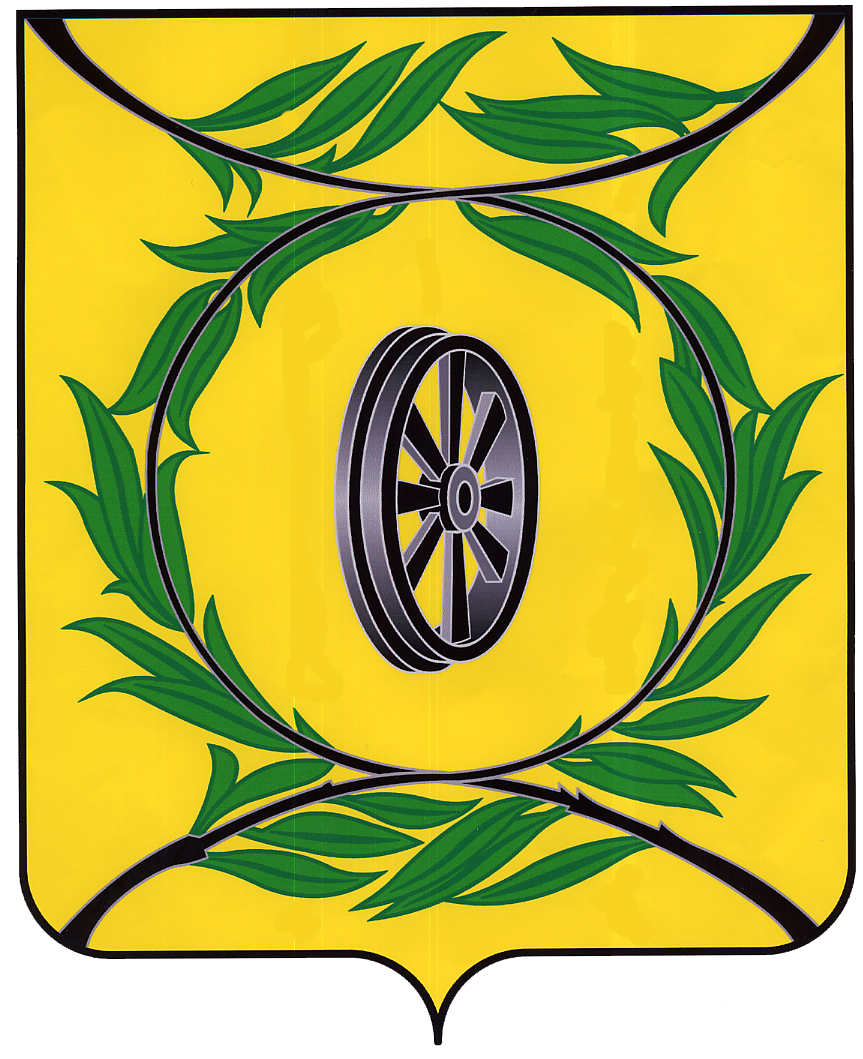 Челябинская областьСОБРАНИЕ ДЕПУТАТОВ КАРТАЛИНСКОГО МУНИЦИПАЛЬНОГО РАЙОНАРЕШЕНИЕ от 19 декабря 2019 года №731 «О бюджете Карталинского муниципального районана 2020 год и на плановый период 2021 и 2022 годов»(в редакции Решения от 30.01.2020г. №755, от 27.02.2020г. № 772, от 26.03.2020г №790, от 30.04.2020г № 805, 28.05.2020г. № 807, от 23.06.2020г.№ 816, от 28.08.2020г № 826, от 29.10.2020г. № 20, от 03.12.2020г № 47, от 24.12.2020г № 38)В соответствии с Уставом Карталинского муниципального района, Положением «О бюджетном процессе в Карталинском муниципальном районе»,Собрание депутатов Карталинского муниципального района РЕШАЕТ:Утвердить основные характеристики местного бюджета на 2020 год:прогнозируемый общий объем доходов местного бюджета в сумме 1836799,05 тыс. рублей, в том числе безвозмездные поступления от других бюджетов бюджетной системы Российской Федерации в сумме 1412104,40 тыс. рублей;общий объем расходов местного бюджета в сумме 1867165,02 тыс. рублей.Объем дефицита местного бюджета в сумме 30365,97 тыс. рублей.Утвердить основные характеристики местного бюджета на плановый период 2021 и 2022 годов:прогнозируемый общий объем доходов местного бюджета на 2021 год в сумме 1683114,20 тыс. рублей, в том числе безвозмездные поступления от других бюджетов бюджетной системы Российской Федерации в сумме 1228827,20 тыс. рублей, и на 2022 год в сумме 1491371,40 тыс. рублей, в том числе безвозмездные поступления от других бюджетов бюджетной системы Российской Федерации в сумме 1017991,40 тыс. рублей;общий объем расходов местного бюджета на 2021 год в сумме 1683114,20 тыс. рублей, в том числе условно утвержденные расходы в сумме 14000,0 тыс. рублей и на 2022 год в сумме 1491371,40 тыс. рублей, в том числе условно утвержденные расходы в сумме 29000,0 тыс. рублей.Утвердить нормативы распределения доходов на 2020 год и на плановый период 2021 и 2022 годов между бюджетом муниципального района и бюджетами поселений согласно приложению 1.Утвердить перечень главных администраторов доходов бюджета Карталинского муниципального района согласно приложению 2.Утвердить перечень главных администраторов источников финансирования дефицита местного бюджета согласно приложению 3.Реструктуризация кредиторской задолженности юридических лиц перед местным бюджетом по налогам и сборам, пеням и штрафам, а также списание пеней и штрафов в случае досрочного погашения реструктурированной задолженности по налогам и сборам проводятся только при условии принятия решения о реструктуризации кредиторской задолженности соответствующих юридических лиц по налогам и сборам, а также задолженности по начисленным пеням и штрафам перед федеральным и областным бюджетом.Утвердить общий объем бюджетных ассигнований на исполнение публичных нормативных обязательств на 2020 год в сумме 3348,14 тыс. рублей, и на плановый период 2021 год в сумме 2866,7 тыс. рублей и 2022 год в сумме 2866,7 тыс. рублей.Утвердить:1)	распределение бюджетных ассигнований по разделам, подразделам, целевым статьям (муниципальным программам и непрограммным направлениям деятельности) и группам видов расходов классификации расходов бюджетов бюджетной системы Российской Федерации (далее - классификация расходов бюджетов) на 2020 год согласно приложению 4, на плановый период 2021 и 2022 годов согласно приложению 5;2)	ведомственную структуру расходов местного бюджета на 2020 год согласно приложению 6, на плановый период 2021 и 2022 годов согласно приложению 7.Установить в соответствии с пунктом 3-1 статьи 32 Положения «О бюджетном процессе в Карталинском муниципальном районе» следующие дополнительные основания для внесения в 2020 году изменений в показатели сводной бюджетной росписи местного бюджета:1)	изменение бюджетной классификации Российской Федерации, в том числе для отражения межбюджетных трансфертов;2)	перераспределение главой района бюджетных ассигнований, предусмотренных по разделам «Общегосударственные вопросы», «Национальная безопасность и правоохранительная деятельность», «Национальная экономика», «Жилищно-коммунальное хозяйство», «Образование», «Культура, кинематография», «Здравоохранение», «Социальная политика», «Физическая культура и спорт», «Межбюджетные трансферты общего характера бюджетам бюджетной системы Российской Федерации», между кодами классификации расходов бюджетов и (или) между главными распорядителями средств местного бюджета;3)	принятие администрацией района решений об утверждении муниципальных программ Карталинского муниципального района, а также о внесении изменений в муниципальные программы Карталинского муниципального района;4)	увеличение бюджетных ассигнований сверх объемов, утвержденных настоящим Решением, за счет межбюджетных трансфертов из областного бюджета и бюджетов поселений, имеющих целевое назначение;5)	поступление в доход местного бюджета средств, полученных муниципальными казенными учреждениями в качестве добровольных пожертвований, целевых взносов;6)	поступление в доход местного бюджета средств, полученных муниципальными казенными учреждениями в качестве возмещения ущерба при возникновении страховых случаев;7)	распределение ассигнований, предусмотренных по целевой статье «Резервный фонд администрации Карталинского муниципального района» подраздела «Резервные фонды» раздела «Общегосударственные вопросы» классификации расходов бюджетов, на финансовое обеспечение непредвиденных расходов, в том числе на проведение аварийно-восстановительных работ и иных мероприятий, связанных с ликвидацией последствий стихийных бедствий и других чрезвычайных ситуаций;8)	перераспределение администрацией района бюджетных ассигнований, предусмотренных главному распорядителю средств местного бюджета на финансовое обеспечение выполнения функций (услуг) муниципальными учреждениями, в том числе в форме субсидий на финансовое обеспечение выполнения ими муниципального задания, субсидий на иные цели, между подразделами классификации расходов бюджетов;9)	перераспределение главой района бюджетных ассигнований на предоставление иных межбюджетных трансфертов бюджетам поселений и увеличение расходов местного бюджета по разделам классификации расходов бюджетов, предусмотренным структурой расходов местного бюджета, в пределах указанных ассигнований. Администрация Карталинского муниципального района вправе в 2020 году принимать решения об осуществлении муниципальных внутренних заимствованиях для частичного покрытия дефицита местного бюджета и (или) погашения долговых обязательств Карталинского муниципального района, в том числе решения о привлечении в местный бюджет бюджетных кредитов из областного бюджета для частичного покрытия дефицита местного бюджета, покрытия временных кассовых разрывов, возникающих при исполнении местного бюджета в 2020 году, для пополнения остатков средств на едином счете местного бюджета, а также для осуществления мероприятий, связанных с ликвидацией последствий стихийных бедствий и техногенных аварий.Решения, предусмотренные абзацем первым настоящего пункта, принимаются администрацией Карталинского муниципального района в соответствии с Программой муниципальных внутренних заимствований на 2020 год и с учетом верхнего предела муниципального внутреннего долга, установленного пунктом 15 настоящего Решения.Установить, что доведение лимитов бюджетных обязательств на 2020 год и финансирование расходов в 2020 году осуществляется с учетом следующей приоритетности расходов:1)	оплата труда и начисления на оплату труда;2)	исполнение публичных нормативных обязательств;3)	приобретение продуктов питания и оплата услуг по организации питания;4)	ликвидация последствий чрезвычайных ситуаций;5)	предоставление мер социальной поддержки отдельным категориям граждан, выплата стипендии;6)	оплата коммунальных услуг и услуг связи, арендной платы за пользование помещениями, арендуемыми муниципальными казенными учреждениями;7)	уплата муниципальными казенными учреждениями налогов и сборов в бюджеты бюджетной системы Российской Федерации;           8)	предоставление дотаций на выравнивание бюджетной обеспеченности поселений и иных межбюджетных трансфертов на частичное финансирование расходов поселений на решение вопросов местного значения;9)	предоставление субвенций и иных межбюджетных трансфертов бюджетам поселений, при расчете которых учитываются оплата труда и начисления на оплату труда;10)	оплата услуг по организации перевозок обучающихся образовательных организаций Карталинского муниципального района.Доведение лимитов бюджетных обязательств на 2020 год на предоставление субсидий муниципальным бюджетным учреждениям на финансовое обеспечение выполнения ими муниципальных заданий осуществляется ежеквартально в размере одной четвертой годового объема указанных субсидий. Доведение лимитов бюджетных обязательств на 2020 год осуществляется в соответствии с распоряжениями администрации района:на предоставление субсидий муниципальным бюджетным учреждениям на финансовое обеспечение выполнения ими муниципальных заданий свыше одной четвертой годового объема указанных субсидий в квартал и на иные цели;по иным направлениям расходов, не указанным в пунктах 1 - 10 настоящей части.Доведение лимитов бюджетных обязательств на 2020 год и финансирование в 2020 году за счет межбюджетных трансфертов, полученных из областного бюджета и бюджетов поселений, осуществляется в пределах доведенных лимитов бюджетных обязательств и фактического финансирования.Установить, что не использованные по состоянию на 1 января 2020 года остатки межбюджетных трансфертов, предоставленных из бюджета Карталинского муниципального района бюджетам поселений в форме субвенций и иных межбюджетных трансфертов, имеющих целевое назначение, подлежат возврату в доходы местного бюджета в течение первых пятнадцати рабочих дней 2020 года.Установить, что средства в объеме остатков субсидий, предоставленных в 2019 году муниципальным бюджетным учреждениям на финансовое обеспечение выполнения муниципальных заданий на оказание муниципальных услуг (выполнение работ), образовавшихся в связи с недостижением установленных муниципальным заданием показателей, характеризующих объем муниципальных услуг (работ), подлежат возврату в местный бюджет. Субсидии юридическим лицам (за исключением субсидий муниципальным бюджетным учреждениям), индивидуальным предпринимателям, физическим лицам – производителям товаров, работ, услуг (за исключением субсидий, указанных в пункте 6-8 статьи 78 Бюджетного Кодекса Российской Федерации) предоставляются в случаях, установленных настоящим Решением, если возможность их предоставления предусмотрена в структуре расходов местного бюджета, в иных нормативных правовых актах Карталинского муниципального района, муниципальных программах, и в порядке, установленном администрацией Карталинского муниципального района или актами уполномоченных ею органов местного самоуправления.Установить верхний предел муниципального внутреннего долга по состоянию:на 1 января 2021 года в сумме 6000,0 тыс. рублей, в том числе верхний предел долга по муниципальным гарантиям в валюте Российской Федерации в сумме 0,0 тыс. рублей;на 1 января 2022 года в сумме 6000,0 тыс. рублей, в том числе верхний предел долга по муниципальным гарантиям в валюте Российской Федерации в сумме 0,0 тыс. рублей;на 1 января 2023 года в сумме 6000,0 тыс. рублей, в том числе верхний предел долга по муниципальным гарантиям в валюте Российской Федерации в сумме 0,0 тыс. рублей.Установить объем расходов на обслуживание муниципального внутреннего долга на 2020 год в сумме 0,0 тыс. рублей, на 2021 год в сумме 0,0 тыс. рублей, на 2022 год в сумме 0,0 тыс. рублей.Установить предельный объем муниципальных заимствований, направляемых на финансирование дефицита местного бюджета и погашение долговых обязательств на 2020 год в сумме 0,0 тыс. рублей, на 2021 год в сумме 0,0 тыс. рублей, на 2022 год в сумме 0,0 тыс. рублей.Утвердить программу муниципальных внутренних заимствований на 2020 и плановый период 2021 и 2022 годов согласно приложению 8, и программу муниципальных внешних заимствований на 2020 год и плановый период 2021 и 2022 годов согласно приложению 9.Утвердить программу муниципальных гарантий в валюте Российской Федерации на 2020 год согласно приложению 10, и программу муниципальных гарантий в валюте Российской Федерации на плановый период 2021 и 2022 годов согласно приложению 11.Утвердить общий объем межбюджетных трансфертов, предоставляемых бюджетам поселений из местного бюджета в 2020 году в сумме 223710,25 тыс. рублей, в 2021 году в сумме 58970,74 тыс. рублей, в 2022 году в сумме 57726,64 тыс. рублей.Утвердить объем дотаций на выравнивание бюджетной обеспеченности поселений на 2020 год в сумме 61175,0 тыс. рублей, на 2021 год в сумме 50328,0 тыс. рублей, на 2022 год в сумме 48940,0 тыс. рублей.Установить критерий выравнивания бюджетной обеспеченности городского поселения на 2020 год равный 0,70, на 2021 год равный 0,70, на 2022 год равный 0,70.Установить критерий выравнивания бюджетной обеспеченности сельских поселений на 2020 год равный 1,00, на 2021 год равный 1,00, на 2022 год равный 1,00.Утвердить распределение межбюджетных трансфертов бюджетам поселений на 2020 год согласно приложению 12 и на плановый период 2021 и 2022 годов согласно приложению 13.Утвердить методики распределения межбюджетных трансфертов из местного бюджета согласно приложению 14.Утвердить распределение бюджетных ассигнований на капитальные вложения в объекты муниципальной собственности Карталинского муниципального района на 2020 год согласно приложению 15 и распределение бюджетных ассигнований на капитальные вложения в объекты муниципальной собственности Карталинского муниципального района на плановый период 2021 и 2022 годов согласно приложению16.Утвердить источники внутреннего финансирования дефицита местного бюджета на 2020 год согласно приложению 17 и на плановый период 2021 и 2022 годов согласно приложению 18.Направить данное Решение администрации Карталинского муниципального района для опубликования в средствах массовой информации Настоящее Решение вступает в силу с момента официального опубликования.ПредседательСобрания депутатовКарталинского муниципального района					В.К. ДемедюкПриложение 1к Решению Собрания депутатовКарталинского муниципального районаот 19 декабря 2019 года №731  Нормативы распределения доходов на 2020 год и на плановый период 2021 и 2022 годов между бюджетом муниципального района и бюджетами поселений (в процентах)Приложение № 2к решению Собрания депутатовКарталинского муниципального районаот 19 декабря 2019 года №731  Перечень главных администраторов доходов бюджета Карталинского муниципального районаПримечание.1 Администрирование данных поступлений осуществляется с применением кодов подвидов доходов, предусмотренных приказом Министерства финансов Российской Федерации от 29 ноября 2019 года № 207н «Об утверждении кодов (перечней кодов) бюджетной классификации Российской Федерации, относящихся к федеральному бюджету и бюджетам государственных внебюджетных фондов Российской Федерации».2 В части доходов, зачисляемых в бюджет Карталинского муниципального района.3 Администрирование данных поступлений осуществляется по соответствующим статьям, подстатьям вида доходов агрегированного кода бюджетной классификации уполномоченными органами местного самоуправления Карталинского муниципального района, а также созданными ими казенными учреждениями, предоставившими субсидии, субвенции или иные межбюджетные трансферты в соответствии с решениями Собрания депутатов Карталинского муниципального района о бюджете Карталинского муниципального района.4 Администрирование данных поступлений осуществляется по соответствующим статьям, подстатьям вида доходов агрегированного кода бюджетной классификации органами местного самоуправления Карталинского муниципального района, а также созданными ими казенными учреждениями, получившими субсидии, субвенции или иные межбюджетные трансферты в соответствии с решениями Собрания депутатов Карталинского муниципального района о бюджете Карталинского муниципального района.5 Администрирование данных поступлений осуществляется с применением кодов подвидов доходов, предусмотренных приказом Финансового управления Карталинского муниципального района от 31.12.2019 г. №190 «Об утверждении перечня кодов подвидов по видам доходов».Приложение № 3к решению Собрания депутатовКарталинского муниципального районаот 19 декабря 2019 года №731   Переченьглавных администраторов источников финансирования дефицита местного бюджета Приложение № 4к решению Собрания депутатовКарталинского муниципального районаот 19 декабря 2019 года №731  Распределение бюджетных ассигнований по разделам, подразделам, целевым статьям (муниципальным программам и непрограммным направлениям деятельности) и группам видов расходов классификации расходов бюджетов на 2020 год тыс.руб.Приложение № 5к решению Собрания депутатовКарталинского муниципального районаот 19 декабря 2019 года №731  Распределение бюджетных ассигнований по разделам, подразделам, целевым статьям (муниципальным программам и непрограммным направлениям деятельности) и группам видов расходов классификации расходов бюджетовна плановый период 2021 год и 2022 годов                                                                                                                         тыс.руб.Приложение № 6к решению Собрания депутатовКарталинского муниципального районаот 19 декабря 2019 года №731  Ведомственная структура расходов местного бюджета на 2020 год                                                                                                                                         тыс.руб.Приложение № 7к решению Собрания депутатовКарталинского муниципального районаот 19 декабря 2019 года №731  Ведомственная структура расходов местного бюджетана плановый период 2021 и 2022 годов                                                                                                                               тыс.руб.Приложение 8к решению Собрания депутатовКарталинского муниципального районаот 19 декабря 2019 года №731 Программа муниципальных внутренних заимствований на 2020 год и плановый период 2021 и 2022 годовМуниципальные внутренние заимствования в 2020 году и плановом периоде 2021 и 2022 годов не планируются.Приложение 9к решению Собрания депутатовКарталинского муниципального районаот 19 декабря 2019 года №731  Программа муниципальных внешних заимствований на 2020 год ина плановый период 2021 и 2022 годовМуниципальные внешние заимствования в 2020 году и плановом периоде 2021 и 2022 годов не планируются.Приложение 10к решению Собрания депутатовКарталинского муниципального районаот 19 декабря 2019 года №731  Программа муниципальных гарантий в валюте Российской Федерации на 2020 годПредоставление муниципальных гарантий в валюте Российской Федерации в 2020 году не планируется.Приложение 11к решению Собрания депутатовКарталинского муниципального районаот 19 декабря 2019 года №731  Программа муниципальных гарантий в валюте Российской Федерации на плановый период 2021 и 2022 годовПредоставление муниципальных гарантий в валюте Российской Федерации в 2021 и 2022 годах не планируется.Приложение 12к решению Собрания депутатовКарталинского муниципального районаот 19 декабря 2019 года №731  Приложение 13к решению Собрания депутатовКарталинского муниципального районаот 19 декабря 2019 года №731  Распределение субвенций на осуществление мер социальной поддержки граждан, работающих и проживающих в сельских населенных пунктах и рабочих поселках Челябинской области на плановый период 2021 и 2022 годовтыс.руб.Распределение субвенций на создание административных комиссий и определение перечня должностных лиц, уполномоченных составлять протоколы об административных правонарушениях, предусмотренных Законом Челябинской области «Об административных комиссиях и о наделении органов местного самоуправления государственными полномочиями по созданию административных комиссий и определению перечня должностных лиц, уполномоченных составлять протоколы об административных правонарушениях» на плановый период 2021 и 2022 годовтыс.руб.Приложение 14к решению Собрания депутатовКарталинского муниципального районаот 19 декабря 2019 года №731  Методики распределения межбюджетных трансфертовиз местного бюджета Методика распределения иных межбюджетных трансфертов, выделяемых из местного бюджета бюджетам поселений на частичное финансирование расходов на решение вопросов местного значенияРазмер межбюджетных трансфертов, выделяемых из местного бюджета бюджетам поселений на частичное финансирование расходов на решение вопросов местного значения, рассчитывается по следующей формуле:Sдсi = Рi – ДПi, где:Sдсi – размер межбюджетных трансфертов i-му поселению на частичное финансирование расходов на решение вопросов местного значения;Рi – оценочный показатель расходов i-го поселения;ДПi – доходный потенциал i-го поселения.Оценочный показатель расходов i-го поселения рассчитывается по следующей формуле: Рi= (РiФОТ + РiТЭР) + ((РiФОТ + РiТЭР) *k), где:РiФОТ – годовой фонд оплаты труда муниципальных служащих и работников бюджетных учреждений i-го поселения;РiТЭР – показатель предельной стоимости топливно-энергетических ресурсов в i-го поселении, в том числе электрической, тепловой энергии, газа, угля, мазута, печного (дизельного) топлива и дров, услуг водоснабжения, водоотведения, потребляемых муниципальными бюджетными учреждениями, и электрической энергии, расходуемой на уличное освещение;k – доля материальных затрат в объеме заработной платы и топливно-энергетических ресурсов;Доходный потенциал i-го поселения рассчитывается по формуле:ДПi=СДi + Дсубвi + Двырi, где:СДi – объем собственных доходов i-го поселения рассчитанный на очередной финансовый год;Дсубвi – объем дотации на выравнивание бюджетной обеспеченности поселения за счет субвенции из областного бюджета, предусмотренной i-му поселению;Двырi – объем дотации на выравнивание бюджетной обеспеченности поселения за счет собственных средств района, предусмотренной i-му поселению.Межбюджетные трансферты на частичное финансирование расходов поселений на решение вопросов местного значения не предоставляются бюджетам поселений, доходный потенциал (ДПi) которых превышает оценочный показатель расходов (Рi) данного поселения.Расчет межбюджетных трансфертов осуществляется в тысячах рублей и округляется до одного знака, после запятой.Методика распределения иных межбюджетных трансфертов из бюджета Карталинского муниципального района  бюджетам поселений  на осуществление  части полномочий на осуществление дорожной деятельности в отношении автомобильных дорог местного значения в границах населенных пунктов поселения и обеспечение безопасности дорожного движения на них, включая создание и обеспечение функционирования парковок (парковочных мест), осуществление муниципального контроля за сохранностью автомобильных дорог местного значения в границах населенных пунктов поселения, организация дорожного движения, а также осуществление иных полномочий в области использования автомобильных дорог и осуществления дорожной деятельности в соответствии с законодательством Российской Федерации Иные межбюджетные трансферты предоставляются из бюджета муниципального района бюджету сельских поселений.Расчет межбюджетных трансфертов на осуществление дорожной деятельности в отношении автомобильных дорог в границах населенных пунктов поселения рассчитываются по формуле:МТi-го поселения = (Wb/Прд)*Прдi-го поселения) + Wd,  где:MTi-го поселения - объем межбюджетных трансфертов i-го поселения;Wb - общий объем межбюджетных трансфертов выделенный согласно решения о бюджете;Прд - общая протяженность автомобильных дорог поселений;Прдi-го поселения - протяженность автомобильных дорог i-го поселения;Wd – объем бюджетных средств, выделенных дополнительно в течении года.Расчет межбюджетных трансфертов осуществляется в тысячах рублей и округляется до одного знака, после запятой.Методика распределения иных межбюджетных трансфертов из бюджета муниципального района бюджетам поселений на осуществление части полномочий по решению вопросов местного значения, в части организации библиотечного обслуживания населения, комплектования и обеспечение сохранности библиотечных фондов библиотек поселения.Иные межбюджетные трансферты предоставляются из бюджета муниципального района бюджету сельских поселений на осуществление полномочий по организации библиотечного обслуживания населения, комплектование и обеспечение сохранности библиотечных фондов библиотек поселения.Размер межбюджетных трансфертов рассчитывается по формуле:МТ = Ф + Рк + Рл/п+5% Ф + РпрФ = (H*i)*12*1,302 , где:МТ -  общий объем межбюджетных трансфертов поселению;Ф - фонд оплаты труда сельских библиотек согласно штатного расписания;H - штатные единицы работников сельских библиотек; i - индикативный показатель среднемесячной заработной платы;Рк - расходы на проведение работ по уборке помещений прилегающей территории;Рл/п – расходы по выплаты лечебного пособия библиотечных работников;5%Ф – норматив расходов на материально технические обеспечение учреждения (канцелярские расходы, услуги связи, подписка и прочие расходы);Рпр  - прочие расходы.Расчет межбюджетных трансфертов осуществляется в тысячах рублей и округляется до двух знаков, после запятой.Методика распределения иных межбюджетных трансфертов из бюджета муниципального района бюджетам поселений на осуществление части полномочий по решению вопросов местного значения, в части организации в границах поселения электро-, тепло-, газо- и водоснабжения населения, водоотведения, снабжения населения топливом в пределах полномочий, установленных законодательством Российской Федерации Расчет распределения межбюджетных трансфертов сельским поселениям в рамках передачи полномочий по решению вопросов местного значения на организацию в границах поселения электро-, тепло-, газо- и водоснабжения населения, водоотведения, снабжения населения топливом в пределах полномочий, установленных законодательством Российской Федерации определяется по следующим формуле:МТi- поселения = (Wб/Ксп)+Wд, где:МТi-поселения – объем средств, выделенный в рамках передачи полномочий по решению вопросов местного значения на организацию в границах поселения электро-, тепло-, газо- и водоснабжения населения, водоотведения, снабжения населения топливом; Wb - общий объем средств предусмотренных решение о местном бюджете на соответствующий финансовый год на передачу полномочий;Ксп – количество сельских поселений;  Wд – объем дополнительных средств в течении года по фактическим заявкам поселений;Расчет межбюджетных трансфертов осуществляется в тысячах рублей и округляется до одного знака, после запятой.Методика распределения иных межбюджетных трансфертов из бюджета муниципального района бюджетам поселений на осуществление части полномочий по решению вопросов местного значения, в части участия в организации деятельности по накоплению (в том числе раздельному накоплению) и транспортированию твердых коммунальных отходовРасчет распределения межбюджетных трансфертов сельским поселениям в рамках передачи полномочий по решению вопросов местного значения в части участия в организации деятельности по накоплению (в том числе раздельному накоплению) и транспортированию твердых коммунальных отходов:МТi- поселения = (Wб/Ксп) +Wд, где:МТi-поселения – объем средств, выделенный в рамках передачи полномочий по решению вопросов местного значения участия в организации деятельности по накоплению (в том числе раздельному накоплению) и транспортированию твердых коммунальных отходов; Wb - общий объем средств предусмотренных решение о местном бюджете на соответствующий финансовый год на передачу полномочий;Ксп – количество сельских поселений; Wд – объем дополнительных средств в течении года по фактическим заявкам поселений;Расчет межбюджетных трансфертов осуществляется в тысячах рублей и округляется до одного знака, после запятой.Методика распределения иных межбюджетных трансфертов из бюджета муниципального района бюджетам поселений на осуществление части полномочий по решению вопросов местного значения, в части организацию ритуальных услуг и содержание мест захороненияРасчет распределения межбюджетных трансфертов сельским поселениям в рамках передачи полномочий по решению вопросов местного значения в части организации ритуальных услуг и содержание мест захоронения определяется по следующим формулам:МТi- поселения = (Wб/Ксп)+Wд, где:           МТi-поселения – объем средств, выделенный в рамках передачи полномочий по решению вопросов местного значения в части организации ритуальных услуг и содержание мест захоронения; Wb - общий объем средств предусмотренных решение о местном бюджете на соответствующий финансовый год на передачу полномочий;Ксп – количество сельских поселений;  Wд – объем дополнительных средств в течении года по фактическим заявкам поселений;Расчет межбюджетных трансфертов осуществляется в тысячах рублей и округляется до одного знака, после запятой.Методика распределения иных межбюджетных трансфертов из бюджета муниципального района бюджетам поселений на осуществление части полномочий по решению вопросов местного значения, в части осуществления мероприятий по обеспечению безопасности людей на водных объектах, охране их жизни и здоровьяРасчет распределения межбюджетных трансфертов сельским поселениям в рамках передачи полномочий по решению вопросов местного значения в части осуществления мероприятий по обеспечению безопасности людей на водных объектах, охране их жизни и здоровья производится по формуле:МТi- поселения = (Wб/Ксп)+Wд, где: МТi-поселения – объем средств, выделенный в рамках передачи полномочий на решение вопросов местного значения в части осуществления мероприятий по обеспечению безопасности людей на водных объектах, охране их жизни и здоровья;Wb - общий объем средств предусмотренных решение о местном бюджете на соответствующий финансовый год на передачу полномочий;Ксп – количество сельских поселений имеющие водные объекты; Wд – объем дополнительных средств в течении года по фактическим заявкам поселений;Расчет межбюджетных трансфертов осуществляется в тысячах рублей и округляется до одного знака, после запятой.Методика распределение иных межбюджетных трансфертов (за исключением иных межбюджетных трансфертов, предоставляемых на осуществление части полномочий по решению вопросов местного значения) бюджетам поселений Карталинского муниципального района (на обеспечение первичных мер пожарной безопасности в части создания условий для организации добровольной пожарной охраны в сельских поселениях)Иные межбюджетные трансферты (далее межбюджетные трансферты) предоставляются из бюджета муниципального района бюджету сельских поселений. Размер межбюджетных трансфертов определяется по формуле:                                          МТ = Wоб+Wмб,   где: Wоб – объем средств, выделенные из областного бюджета на создание условий для организации добровольной пожарной охраны;Wмб - объем средств предусмотренных в местном бюджете на создание условий для организации добровольной пожарной охраны;Расчет затрат на создание условий для организации добровольной пожарной охраны:Wзат. = Ф +15% Ф + R¹ + R², где:Wзат. - общий объем затрат на создание условий для организации добровольной пожарной охраны;Ф - фонд оплаты труда;15%Фаур – накладные расходы на материально технические обеспечение учреждения (канцелярские расходы, услуги связи, прочие расходы);R¹ – расходы на страхование от несчастных случаев;R²  - расходы на ГСМ.Общий фонд оплаты труда рассчитывается по формуле:                                         Ф= Фос+Фаур , где:Фос - фонд оплаты труда пожарного и водителя-пожарного согласно штатного расписания;Фаур – фонд оплаты труда руководителя и бухгалтера.Расчет межбюджетных трансфертов осуществляется в тысячах рублей и округляется до одного знака, после запятой.Методика распределение иных межбюджетных трансфертов (за исключением иных межбюджетных трансфертов, предоставляемых на осуществление части полномочий по решению вопросов местного значения) бюджетам поселений Карталинского муниципального района(на реконструкцию и капитальный ремонт гидротехнических сооружений в целях обеспечения безопасности гидротехнических сооружений) Иные межбюджетные трансферты (далее межбюджетные трансферты) предоставляются из бюджета муниципального района бюджету сельских поселений Размер межбюджетных трансфертов определяется по формуле:МТ = Wоб+Wмб, где:Wоб – объем средств, выделенный из областного бюджета на реконструкцию и капитальный ремонт гидротехнических сооружений в целях обеспечения безопасности гидротехнических сооружений; Wмб - объем средств предусмотренных в местном бюджете на софинансирование расходов на реконструкцию и капитальный ремонт гидротехнических сооружений в целях обеспечения безопасности гидротехнических сооружений.Расчет межбюджетных трансфертов осуществляется в тысячах рублей и округляется до одного знака, после запятой.Методика распределение иных межбюджетных трансфертов (за исключением иных межбюджетных трансфертов, предоставляемых на осуществление части полномочий по решению вопросов местного значения) бюджетам поселений Карталинского муниципального района(Обеспечение развития и укрепления материально-технической базы учреждений домов культуры)Иные межбюджетные трансферты (далее межбюджетные трансферты) предоставляются из бюджета муниципального района бюджету сельских поселений. Размер межбюджетных трансфертов определяется по формуле:МТ = W+Wоб, где:W- объем средств предусмотренных в местном бюджете на обеспечение развития и укрепления материально-технической базы учреждений домов культуры;Wоб – объем средств, выделенный из областного бюджета на обеспечение развития и укрепления материально-технической базы учреждений домов культуры.Расчет межбюджетных трансфертов осуществляется в тысячах рублей и округляется до двух знаков, после запятой.Методика распределение иных межбюджетных трансфертов (за исключением иных межбюджетных трансфертов, предоставляемых на осуществление части полномочий по решению вопросов местного значения) бюджетам поселений Карталинского муниципального района(на проведение ремонтных работ, противопожарных мероприятий, энергосберегающих мероприятий в зданиях учреждений культуры, находящихся в муниципальной собственности, и приобретение основных средств для муниципальных учреждений)Иные межбюджетные трансферты (далее межбюджетные трансферты) предоставляются из бюджета муниципального района бюджету сельских поселений. Размер межбюджетных трансфертов определяется по формуле:МТ = W+Wоб, где:W - объем средств предусмотренных в местном бюджете на проведение ремонтных работ, противопожарных мероприятий, энергосберегающих мероприятий в зданиях учреждений культуры, находящихся в муниципальной собственности, и приобретение основных средств для муниципальных учреждений;Wоб – объем средств, выделенный из областного бюджета на проведение ремонтных работ, противопожарных мероприятий, энергосберегающих мероприятий в зданиях учреждений культуры, находящихся в муниципальной собственности, и приобретение основных средств для муниципальных учреждений.Расчет межбюджетных трансфертов осуществляется в тысячах рублей и округляется до одного знака, после запятой.Приложение 15к решению Собрания депутатовКарталинского муниципального районаот 19 декабря 2019 года №731  Распределение бюджетных ассигнований на капитальные вложения в объекты муниципальной собственности Карталинского муниципального района на 2020 годв тыс.руб.Приложение 16к решению Собрания депутатовКарталинского муниципального районаот 19 декабря 2019 года №731  Распределение бюджетных ассигнований на капитальные вложения в объекты муниципальной собственности Карталинского муниципального района на плановый период 2021 и 2022 годовв тыс.руб.Приложение 17к решению Собрания депутатовКарталинского муниципального районаот 19 декабря 2019 года №731  Источники внутреннего финансирования дефицита местного бюджетана 2020 годтыс. руб.Приложение 18к решению Собрания депутатовКарталинского муниципального районаот 19 декабря 2019 года №731  Источники внутреннего финансирования дефицита местного бюджетана плановый период 2021 и 2022 годовтыс. руб.Наименование доходаБюджет муниципального районаБюджеты поселенийДоходы от погашения задолженности и перерасчетов по отмененным налогам, сборам и иным обязательным платежамНалог на рекламу, мобилизуемый на территориях муниципальных районов1000Целевые сборы с граждан и предприятий, учреждений, организаций на содержание милиции, на благоустройство территорий, на нужды образования и другие цели, мобилизуемые на территориях муниципальных районов1000Прочие местные налоги и сборы, мобилизуемые на территориях муниципальных районов1000Доходы от использования имущества, находящегося в государственной и муниципальной собственностиДоходы от размещения временно свободных средств бюджетов муниципальных районов1000Доходы от оказания платных услуг и компенсации затрат государстваДоходы от оказания информационных услуг органами местного самоуправления муниципальных районов, казёнными учреждениями муниципальных районов1000Плата за оказание услуг по присоединению объектов дорожного сервиса к автомобильным дорогам общего пользования местного значения, зачисляемая в бюджеты муниципальных районов1000Прочие доходы от оказания платных услуг (работ) получателями средств бюджетов муниципальных районов1000Доходы, поступающие в порядке возмещения расходов, понесенных в связи с эксплуатацией имущества муниципальных районов1000Прочие доходы от компенсации затрат бюджетов муниципальных районов1000Доходы от продажи материальных и нематериальных активовДенежные средства, полученные от реализации принудительно изъятого имущества, подлежащие зачислению в бюджет муниципального района (в части реализации основных средств по указанному имуществу)1000Денежные средства, полученные от реализации принудительно изъятого имущества, подлежащие зачислению в бюджет муниципального района (в части реализации материальных запасов по указанному имуществу)1000Доходы от административных платежей и сборовПлатежи, взимаемые органами местного самоуправления (организациями) муниципальных районов за выполнение определенных функций1000Доходы от штрафов, санкций, возмещения ущербаПлатежи в целях возмещения убытков, причиненных уклонением от заключения с муниципальным органом муниципального района (муниципальным казенным учреждением) муниципального контракта, а также иные денежные средства, подлежащие зачислению в бюджет муниципального района за нарушение законодательства Российской Федерации о контрактной системе в сфере закупок товаров, работ, услуг для обеспечения государственных и муниципальных нужд (за исключением муниципального контракта, финансируемого за счет средств муниципального дорожного фонда)1000Платежи в целях возмещения убытков, причиненных уклонением от заключения с муниципальным органом муниципального района (муниципальным казенным учреждением) муниципального контракта, финансируемого за счет средств муниципального дорожного фонда, а также иные денежные средства, подлежащие зачислению в бюджет муниципального района за нарушение законодательства Российской Федерации о контрактной системе в сфере закупок товаров, работ, услуг для обеспечения государственных и муниципальных нужд1000Платежи в целях возмещения ущерба при расторжении муниципального контракта, заключенного с муниципальным органом муниципального района (муниципальным казенным учреждением), в связи с односторонним отказом исполнителя (подрядчика) от его исполнения (за исключением муниципального контракта, финансируемого за счет средств муниципального дорожного фонда)1000Платежи в целях возмещения ущерба при расторжении муниципального контракта, финансируемого за счет средств муниципального дорожного фонда муниципального района, в связи с односторонним отказом исполнителя (подрядчика) от его исполнения1000Денежные взыскания, налагаемые в возмещение ущерба, причиненного в результате незаконного или нецелевого использования бюджетных средств (в части бюджетов муниципальных районов)1000Платежи, уплачиваемые в целях возмещения вреда, причиняемого автомобильным дорогам местного значения транспортными средствами, осуществляющими перевозки тяжеловесных и (или) крупногабаритных грузов1000Доходы от прочих неналоговых доходовНевыясненные поступления, зачисляемые в бюджеты муниципальных районов1000Прочие неналоговые доходы бюджетов муниципальных районов1000Средства самообложения граждан, зачисляемые в бюджеты муниципальных районов1000Доходы от безвозмездных поступлений от других бюджетов бюджетной системы Российской ФедерацииДотации бюджетам муниципальных районов1000Субсидии бюджетам муниципальных районов1000Субвенции бюджетам муниципальных районов1000Иные межбюджетные трансферты, передаваемые бюджетам муниципальных районов1000Прочие безвозмездные поступления в бюджеты муниципальных районов1000Доходы от безвозмездных поступлений от государственных (муниципальных) организацийБезвозмездные поступления от государственных (муниципальных) организаций в бюджеты муниципальных районов1000Доходы от безвозмездных поступлений от негосударственных организаций Безвозмездные поступления от негосударственных организаций в бюджеты муниципальных районов1000Доходы от прочих безвозмездных поступленийПрочие безвозмездные поступления в бюджеты муниципальных районов1000Доходы от перечислений для осуществления возврата (зачета) излишне уплаченных или излишне взысканных сумм налогов, сборов и иных платежей, а также сумм процентов за несвоевременное осуществление такого возврата и процентов, начисленных на излишне взысканные суммыПеречисления из бюджетов муниципальных районов (в бюджеты муниципальных районов) для осуществления возврата (зачета) излишне уплаченных или излишне взысканных сумм налогов, сборов и иных платежей, а также сумм процентов за несвоевременное осуществление такого возврата и процентов, начисленных на излишне взысканные суммы1000Доходы бюджетов бюджетной системы Российской Федерации от возврата остатков субсидий, субвенций и иных межбюджетных трансфертов, имеющих целевое назначение, прошлых летДоходы бюджетов муниципальных районов от возврата бюджетами бюджетной системы Российской Федерации остатков субсидий, субвенций и иных межбюджетных трансфертов, имеющих целевое назначение, прошлых лет, а также от возврата организациями остатков субсидий прошлых лет1000Возврат остатков субсидий, субвенций и иных межбюджетных трансфертов, имеющих целевое назначение, прошлых летВозврат остатков субсидий, субвенций и иных межбюджетных трансфертов, имеющих целевое назначение, прошлых лет из бюджетов муниципальных районов1000Код бюджетной классификации Российской ФедерацииКод бюджетной классификации Российской ФедерацииНаименование главного администратора доходов местного бюджета, кода бюджетной классификации Российской Федерацииглавного админи-стратора доходовдоходов местного бюджета Наименование главного администратора доходов местного бюджета, кода бюджетной классификации Российской Федерации123006Министерство дорожного хозяйства и транспорта Челябинской области 0061 16 10123 01 0000 140Доходы от денежных взысканий (штрафов), поступающие в счет погашения задолженности, образовавшейся до 1 января 2020 года, подлежащие зачислению в бюджет муниципального образования по нормативам, действовавшим в 2019 году2007Контрольно-счетная палата Челябинской области0071 16 01153 01 0000 140Административные штрафы, установленные главой 15 Кодекса Российской Федерации об административных правонарушениях, за административные правонарушения в области финансов, налогов и сборов, страхования, рынка ценных бумаг (за исключением штрафов, указанных в пункте 6 статьи 46 Бюджетного кодекса Российской Федерации), налагаемые мировыми судьями, комиссиями по делам несовершеннолетних и защите их прав20071 16 01157 01 0000 140Административные штрафы, установленные главой 15 Кодекса Российской Федерации об административных правонарушениях, за административные правонарушения в области финансов, связанные с нецелевым использованием бюджетных средств, невозвратом либо несвоевременным возвратом бюджетного кредита, неперечислением либо несвоевременным перечислением платы за пользование бюджетным кредитом, нарушением условий предоставления бюджетного кредита, нарушением порядка и (или) условий предоставления (расходования) межбюджетных трансфертов, нарушением условий предоставления бюджетных инвестиций, субсидий юридическим лицам, индивидуальным предпринимателям и физическим лицам, подлежащие зачислению в бюджет муниципального образования0071 16 01193 01 0000 140Административные штрафы, установленные главой 19 Кодекса Российской Федерации об административных правонарушениях, за административные правонарушения против порядка управления, налагаемые мировыми судьями, комиссиями по делам несовершеннолетних и защите их прав20071 16 10123 01 0000 140Доходы от денежных взысканий (штрафов), поступающие в счет погашения задолженности, образовавшейся до 1 января 2020 года, подлежащие зачислению в бюджет муниципального образования по нормативам, действовавшим в 2019 году2008Министерство сельского хозяйства Челябинской области0081 16 01143 01 0000 140Административные штрафы, установленные главой 14 Кодекса Российской Федерации об административных правонарушениях, за административные правонарушения в области предпринимательской деятельности и деятельности саморегулируемых организаций, налагаемые мировыми судьями, комиссиями по делам несовершеннолетних и защите их прав20081 16 01193 01 0000 140Административные штрафы, установленные главой 19 Кодекса Российской Федерации об административных правонарушениях, за административные правонарушения против порядка управления, налагаемые мировыми судьями, комиссиями по делам несовершеннолетних и защите их прав20081 16 01203 01 0000 140Административные штрафы, установленные      главой 20 Кодекса Российской Федерации об административных правонарушениях, за административные правонарушения, посягающие на общественный порядок и общественную безопасность, налагаемые мировыми судьями, комиссиями по делам несовершеннолетних и защите их прав20081 16 01333 01 0000 140Административные штрафы, установленные Кодексом Российской Федерации об административных правонарушениях, за административные правонарушения в области производства и оборота этилового спирта, алкогольной и спиртосодержащей продукции, а также за административные правонарушения порядка ценообразования в части регулирования цен на этиловый спирт, алкогольную и спиртосодержащую продукцию, налагаемые мировыми судьями, комиссиями по делам несовершеннолетних и защите их прав20081 16 10123 01 0000 140Доходы от денежных взысканий (штрафов), поступающие в счет погашения задолженности, образовавшейся до 1 января 2020 года, подлежащие зачислению в бюджет муниципального образования по нормативам, действовавшим в 2019 году2009Министерство экологии Челябинской области0091 16 10123 01 0000 140Доходы от денежных взысканий (штрафов), поступающие в счет погашения задолженности, образовавшейся до 1 января 2020 года, подлежащие зачислению в бюджет муниципального образования по нормативам, действовавшим в 2019 году20091 16 11050 01 0000 140Платежи по искам о возмещении вреда, причиненного окружающей среде, а также платежи, уплачиваемые при добровольном возмещении вреда, причиненного окружающей среде (за исключением вреда, причиненного окружающей среде на особо охраняемых природных территориях), подлежащие зачислению в бюджет муниципального образования 011Министерство строительства и инфраструктуры Челябинской области0111 16 01193 01 0000 140Административные штрафы, установленные главой 19 Кодекса Российской Федерации об административных правонарушениях, за административные правонарушения против порядка управления, налагаемые мировыми судьями, комиссиями по делам несовершеннолетних и защите их прав20111 16 01203 01 0000 140Административные штрафы, установленные главой 20 Кодекса Российской Федерации об административных правонарушениях, за административные правонарушения, посягающие на общественный порядок и общественную безопасность, налагаемые мировыми судьями, комиссиями по делам несовершеннолетних и защите их прав20111 16 10123 01 0000 140Доходы от денежных взысканий (штрафов), поступающие в счет погашения задолженности, образовавшейся до 1 января 2020 года, подлежащие зачислению в бюджет муниципального образования по нормативам, действовавшим в 2019 году2012Министерство образования и науки Челябинской области0121 16 01053 01 0000 140Административные штрафы, установленные главой 5 Кодекса Российской Федерации об административных правонарушениях, за административные правонарушения, посягающие на права граждан, налагаемые мировыми судьями, комиссиями по делам несовершеннолетних и защите их прав20121 16 01063 01 0000 140Административные штрафы, установленные главой 6 Кодекса Российской Федерации об административных правонарушениях, за административные правонарушения, посягающие на здоровье, санитарно-эпидемиологическое благополучие населения и общественную нравственность, налагаемые мировыми судьями, комиссиями по делам несовершеннолетних и защите их прав20121 16 01073 01 0000 140Административные штрафы, установленные главой 7 Кодекса Российской Федерации об административных правонарушениях, за административные правонарушения в области охраны собственности, налагаемые мировыми судьями, комиссиями по делам несовершеннолетних и защите их прав20121 16 01113 01 0000 140Административные штрафы, установленные главой 11 Кодекса Российской Федерации об административных правонарушениях, за административные правонарушения на транспорте, налагаемые мировыми судьями, комиссиями по делам несовершеннолетних и защите их прав20121 16 01133 01 0000 140Административные штрафы, установленные главой 13 Кодекса Российской Федерации об административных правонарушениях, за административные правонарушения в области связи и информации, налагаемые мировыми судьями, комиссиями по делам несовершеннолетних и защите их прав20121 16 01143 01 0000 140Административные штрафы, установленные главой 14 Кодекса Российской Федерации об административных правонарушениях, за административные правонарушения в области предпринимательской деятельности и деятельности саморегулируемых организаций, налагаемые мировыми судьями, комиссиями по делам несовершеннолетних и защите их прав20121 16 01183 01 0000 140Административные штрафы, установленные главой 18 Кодекса Российской Федерации об административных правонарушениях, за административные правонарушения в области защиты государственной границы Российской Федерации и обеспечения режима пребывания иностранных граждан или лиц без гражданства на территории Российской Федерации, налагаемые мировыми судьями, комиссиями по делам несовершеннолетних и защите их прав20121 16 01193 01 0000 140Административные штрафы, установленные главой 19 Кодекса Российской Федерации об административных правонарушениях, за административные правонарушения против порядка управления, налагаемые мировыми судьями, комиссиями по делам несовершеннолетних и защите их прав20121 16 01203 01 0000 140Административные штрафы, установленные главой 20 Кодекса Российской Федерации об административных правонарушениях, за административные правонарушения, посягающие на общественный порядок и общественную безопасность, налагаемые мировыми судьями, комиссиями по делам несовершеннолетних и защите их прав2018Государственный комитет по делам архивов Челябинской области0181 16 01133 01 0000 140Административные штрафы, установленные главой 13 Кодекса Российской Федерации об административных правонарушениях, за административные правонарушения в области связи и информации, налагаемые мировыми судьями, комиссиями по делам несовершеннолетних и защите их прав20181 16 01193 01 0000 140Административные штрафы, установленные главой 19 Кодекса Российской Федерации об административных правонарушениях, за административные правонарушения против порядка управления, налагаемые мировыми судьями, комиссиями по делам несовершеннолетних и защите их прав2024Главное управление юстиции Челябинской области0241 08 03010 01 0000 110Государственная пошлина по делам, рассматриваемым в судах общей юрисдикции, мировыми судьями (за исключением Верховного Суда Российской Федерации) 10241 16 01053 01 0000 140Административные штрафы, установленные главой 5 Кодекса Российской Федерации об административных правонарушениях, за административные правонарушения, посягающие на права граждан, налагаемые мировыми судьями, комиссиями по делам несовершеннолетних и защите их прав20241 16 01063 01 0000 140Административные штрафы, установленные главой 6 Кодекса Российской Федерации об административных правонарушениях, за административные правонарушения, посягающие на здоровье, санитарно-эпидемиологическое благополучие населения и общественную нравственность, налагаемые мировыми судьями, комиссиями по делам несовершеннолетних и защите их прав20241 16 01073 01 0000 140Административные штрафы, установленные главой 7 Кодекса Российской Федерации об административных правонарушениях, за административные правонарушения в области охраны собственности, налагаемые мировыми судьями, комиссиями по делам несовершеннолетних и защите их прав20241 16 01083 01 0000 140Административные штрафы, установленные главой 8 Кодекса Российской Федерации об административных правонарушениях, за административные правонарушения в области охраны окружающей среды и природопользования, налагаемые мировыми судьями, комиссиями по делам несовершеннолетних и защите их прав20241 16 01093 01 0000 140Административные штрафы, установленные главой 9 Кодекса Российской Федерации об административных правонарушениях, за административные правонарушения в промышленности, строительстве и энергетике, налагаемые мировыми судьями, комиссиями по делам несовершеннолетних и защите их прав20241 16 01103 01 0000 140Административные штрафы, установленные главой 10 Кодекса Российской Федерации об административных правонарушениях, за административные правонарушения в сельском хозяйстве, ветеринарии и мелиорации земель, налагаемые мировыми судьями, комиссиями по делам несовершеннолетних и защите их прав20241 16 01113 01 0000 140Административные штрафы, установленные главой 11 Кодекса Российской Федерации об административных правонарушениях, за административные правонарушения на транспорте, налагаемые мировыми судьями, комиссиями по делам несовершеннолетних и защите их прав20241 16 01133 01 0000 140Административные штрафы, установленные главой 13 Кодекса Российской Федерации об административных правонарушениях, за административные правонарушения в области связи и информации, налагаемые мировыми судьями, комиссиями по делам несовершеннолетних и защите их прав20241 16 01143 01 0000 140Административные штрафы, установленные главой 14 Кодекса Российской Федерации об административных правонарушениях, за административные правонарушения в области предпринимательской деятельности и деятельности саморегулируемых организаций, налагаемые мировыми судьями, комиссиями по делам несовершеннолетних и защите их прав20241 16 01153 01 0000 140Административные штрафы, установленные главой 15 Кодекса Российской Федерации об административных правонарушениях, за административные правонарушения в области финансов, налогов и сборов, страхования, рынка ценных бумаг (за исключением штрафов, указанных в пункте 6 статьи 46 Бюджетного кодекса Российской Федерации), налагаемые мировыми судьями, комиссиями по делам несовершеннолетних и защите их прав20241 16 01163 01 0000 140Административные штрафы, установленные главой 16 Кодекса Российской Федерации об административных правонарушениях, за административные правонарушения в области таможенного дела (нарушение таможенных правил), налагаемые мировыми судьями, комиссиями по делам несовершеннолетних и защите их прав20241 16 01173 01 0000 140Административные штрафы, установленные главой 17 Кодекса Российской Федерации об административных правонарушениях, за административные правонарушения, посягающие на институты государственной власти, налагаемые мировыми судьями, комиссиями по делам несовершеннолетних и защите их прав20241 16 01183 01 0000 140Административные штрафы, установленные главой 18 Кодекса Российской Федерации об административных правонарушениях, за административные правонарушения в области защиты государственной границы Российской Федерации и обеспечения режима пребывания иностранных граждан или лиц без гражданства на территории Российской Федерации, налагаемые мировыми судьями, комиссиями по делам несовершеннолетних и защите их прав20241 16 01193 01 0000 140Административные штрафы, установленные главой 19 Кодекса Российской Федерации об административных правонарушениях, за административные правонарушения против порядка управления, налагаемые мировыми судьями, комиссиями по делам несовершеннолетних и защите их прав20241 16 01203 01 0000 140Административные штрафы, установленные главой 20 Кодекса Российской Федерации об административных правонарушениях, за административные правонарушения, посягающие на общественный порядок и общественную безопасность, налагаемые мировыми судьями, комиссиями по делам несовершеннолетних и защите их прав20241 16 01213 01 0000 140Административные штрафы, установленные главой 21 Кодекса Российской Федерации об административных правонарушениях, за административные правонарушения в области воинского учета, налагаемые мировыми судьями, комиссиями по делам несовершеннолетних и защите их прав2032Главное управление по труду и занятости населения Челябинской области0321 16 01053 01 0000 140Административные штрафы, установленные главой 5 Кодекса Российской Федерации об административных правонарушениях, за административные правонарушения, посягающие на права граждан, налагаемые мировыми судьями, комиссиями по делам несовершеннолетних и защите их прав20321 16 01133 01 0000 140Административные штрафы, установленные главой 13 Кодекса Российской Федерации об административных правонарушениях, за административные правонарушения в области связи и информации, налагаемые мировыми судьями, комиссиями по делам несовершеннолетних и защите их прав20321 16 01193 01 0000 140Административные штрафы, установленные главой 19 Кодекса Российской Федерации об административных правонарушениях, за административные правонарушения против порядка управления, налагаемые мировыми судьями, комиссиями по делам несовершеннолетних и защите их прав20321 16 10123 01 0000 140Доходы от денежных взысканий (штрафов), поступающие в счет погашения задолженности, образовавшейся до 1 января 2020 года, подлежащие зачислению в бюджет муниципального образования по нормативам, действовавшим в 2019 году2033Главное управление лесами Челябинской области0331 16 01083 01 0000 140Административные штрафы, установленные главой 8 Кодекса Российской Федерации об административных правонарушениях, за административные правонарушения в области охраны окружающей среды и природопользования, налагаемые мировыми судьями, комиссиями по делам несовершеннолетних и защите их прав20331 16 01193 01 0000 140Административные штрафы, установленные главой 19 Кодекса Российской Федерации об административных правонарушениях, за административные правонарушения против порядка управления, налагаемые мировыми судьями, комиссиями по делам несовершеннолетних и защите их прав20331 16 01203 01 0000 140Административные штрафы, установленные главой 20 Кодекса Российской Федерации об административных правонарушениях, за административные правонарушения, посягающие на общественный порядок и общественную безопасность, налагаемые мировыми судьями, комиссиями по делам несовершеннолетних и защите их прав20331 16 11050 01 0000 140Платежи по искам о возмещении вреда, причиненного окружающей среде, а также платежи, уплачиваемые при добровольном возмещении вреда, причиненного окружающей среде (за исключением вреда, причиненного окружающей среде на особо охраняемых природных территориях), подлежащие зачислению в бюджет муниципального образования034Главное контрольное управление Челябинской области0341 16 01073 01 0000 140Административные штрафы, установленные главой 7 Кодекса Российской Федерации об административных правонарушениях, за административные правонарушения в области охраны собственности, налагаемые мировыми судьями, комиссиями по делам несовершеннолетних и защите их прав20341 16 01153 01 0000 140Административные штрафы, установленные главой 15 Кодекса Российской Федерации об административных правонарушениях, за административные правонарушения в области финансов, налогов и сборов, страхования, рынка ценных бумаг (за исключением штрафов, указанных в пункте 6 статьи 46 Бюджетного кодекса Российской Федерации), налагаемые мировыми судьями, комиссиями по делам несовершеннолетних и защите их прав20341 16 01193 01 0000 140Административные штрафы, установленные главой 19 Кодекса Российской Федерации об административных правонарушениях, за административные правонарушения против порядка управления, налагаемые мировыми судьями, комиссиями по делам несовершеннолетних и защите их прав20341 16 01203 01 0000 140Административные штрафы, установленные главой 20 Кодекса Российской Федерации об административных правонарушениях, за административные правонарушения, посягающие на общественный порядок и общественную безопасность, налагаемые мировыми судьями, комиссиями по делам несовершеннолетних и защите их прав20341 16 10123 01 0000 140Доходы от денежных взысканий (штрафов), поступающие в счет погашения задолженности, образовавшейся до 1 января 2020 года, подлежащие зачислению в бюджет муниципального образования по нормативам, действовавшим в 2019 году2037Избирательная комиссия Челябинской области0371 16 10123 01 0000 140Доходы от денежных взысканий (штрафов), поступающие в счет погашения задолженности, образовавшейся до 1 января 2020 года, подлежащие зачислению в бюджет муниципального образования по нормативам, действовавшим в 2019 году2048Управление Федеральной службы по надзору в сфере природопользования по Челябинской области0481 12 01000 01 0000 120Плата за негативное воздействие на окружающую среду 1, 2062Министерство общественной безопасности Челябинской области0621 16 10123 01 0000 140Доходы от денежных взысканий (штрафов), поступающие в счет погашения задолженности, образовавшейся до 1 января 2020 года, подлежащие зачислению в бюджет муниципального образования по нормативам, действовавшим в 2019 году2078Главное управление «Государственная жилищная инспекция Челябинской области»0781 16 01073 01 0000 140Административные штрафы, установленные главой 7 Кодекса Российской Федерации об административных правонарушениях, за административные правонарушения в области охраны собственности, налагаемые мировыми судьями, комиссиями по делам несовершеннолетних и защите их прав20781 16 01093 01 0000 140Административные штрафы, установленные главой 9 Кодекса Российской Федерации об административных правонарушениях, за административные правонарушения в промышленности, строительстве и энергетике, налагаемые мировыми судьями, комиссиями по делам несовершеннолетних и защите их прав20781 16 01133 01 0000 140Административные штрафы, установленные главой 13 Кодекса Российской Федерации об административных правонарушениях, за административные правонарушения в области связи и информации, налагаемые мировыми судьями, комиссиями по делам несовершеннолетних и защите их прав20781 16 01143 01 0000 140Административные штрафы, установленные главой 14 Кодекса Российской Федерации об административных правонарушениях, за административные правонарушения в области предпринимательской деятельности и деятельности саморегулируемых организаций, налагаемые мировыми судьями, комиссиями по делам несовершеннолетних и защите их прав20781 16 01193 01 0000 140Административные штрафы, установленные главой 19 Кодекса Российской Федерации об административных правонарушениях, за административные правонарушения против порядка управления, налагаемые мировыми судьями, комиссиями по делам несовершеннолетних и защите их прав20781 16 01203 01 0000 140Административные штрафы, установленные главой 20 Кодекса Российской Федерации об административных правонарушениях, за административные правонарушения, посягающие на общественный порядок и общественную безопасность, налагаемые мировыми судьями, комиссиями по делам несовершеннолетних и защите их прав20781 16 10123 01 0000 140Доходы от денежных взысканий (штрафов), поступающие в счет погашения задолженности, образовавшейся до 1 января 2020 года, подлежащие зачислению в бюджет муниципального образования по нормативам, действовавшим в 2019 году2098Министерство промышленности, новых технологий и природных ресурсов Челябинской области0981 16 01193 01 0000 140Административные штрафы, установленные главой 19 Кодекса Российской Федерации об административных правонарушениях, за административные правонарушения против порядка управления, налагаемые мировыми судьями, комиссиями по делам несовершеннолетних и защите их прав20981 16 01203 01 0000 140Административные штрафы, установленные главой 20 Кодекса Российской Федерации об административных правонарушениях, за административные правонарушения, посягающие на общественный порядок и общественную безопасность, налагаемые мировыми судьями, комиссиями по делам несовершеннолетних и защите их прав20981 16 10123 01 0000 140Доходы от денежных взысканий (штрафов), поступающие в счет погашения задолженности, образовавшейся до 1 января 2020 года, подлежащие зачислению в бюджет муниципального образования по нормативам, действовавшим в 2019 году2100Управление Федерального казначейства по Челябинской области1001 03 02230 01 0000 110Доходы от уплаты акцизов на дизельное топливо, подлежащие распределению между бюджетами субъектов Российской Федерации и местными бюджетами с учетом установленных дифференцированных нормативов отчислений в местные бюджеты 21001 03 02240 01 0000 110Доходы от уплаты акцизов на моторные масла для дизельных и (или) карбюраторных (инжекторных) двигателей, подлежащие распределению между бюджетами субъектов Российской Федерации и местными бюджетами с учетом установленных дифференцированных нормативов отчислений в местные бюджеты21001 03 02250 01 0000 110Доходы от уплаты акцизов на автомобильный бензин, подлежащие распределению между бюджетами субъектов Российской Федерации и местными бюджетами с учетом установленных дифференцированных нормативов отчислений в местные бюджеты21001 03 02260 01 0000 110Доходы от уплаты акцизов на прямогонный бензин, подлежащие распределению между бюджетами субъектов Российской Федерации и местными бюджетами с учетом установленных дифференцированных нормативов отчислений в местные бюджеты2141Управление Федеральной службы по надзору в сфере защиты прав потребителей и благополучия человека по Челябинской области161Федеральная антимонопольная служба1611 16 10123 01 0000 140Доходы от денежных взысканий (штрафов), поступающие в счет погашения задолженности, образовавшейся до 1 января 2020 года, подлежащие зачислению в бюджет муниципального образования по нормативам, действовавшим в 2019 году2182Управление Федеральной налоговой службы по Челябинской области1821 01 02000 01 0000 110Налог на доходы физических лиц 1, 21821 05 01000 00 0000 110Налог, взимаемый в связи с применением упрощенной системы налогообложения 1, 21821 05 02000 02 0000 110Единый налог на вмененный доход для отдельных видов деятельности 11821 05 04020 02 0000 110Налог, взимаемый в связи с применением патентной системы налогообложения, зачисляемый в бюджеты муниципальных районов 11821 07 01000 01 0000 110Налог на добычу полезных ископаемых 1, 21821 08 03010 01 0000 110Государственная пошлина по делам, рассматриваемым в судах общей юрисдикции, мировыми судьями (за исключением Верховного Суда Российской Федерации) 11821 08 07010 01 0000 110Государственная пошлина за государственную регистрацию юридического лица, физических лиц в качестве индивидуальных предпринимателей, изменений, вносимых в учредительные документы юридического лица, за государственную регистрацию ликвидации юридического лица и другие юридически значимые действия1, 21821 09 00000 00 0000 000Задолженность и перерасчеты по отмененным налогам, сборам и иным обязательным платежам 1, 2188Главное управление Министерства внутренних дел Российской Федерации по Челябинской области1881 08 06000 01 0000 110Государственная пошлина за совершение действий, связанных с приобретением гражданства Российской Федерации или выходом из гражданства Российской Федерации, а также с въездом в Российскую Федерацию или выездом из Российской Федерации 1, 21881 08 07100 01 0000 110Государственная пошлина за выдачу и обмен паспорта гражданина Российской Федерации 1, 21881 08 07141 01 0000 110Государственная пошлина за государственную регистрацию транспортных средств и иные юридически значимые действия уполномоченных федеральных государственных органов, связанные с изменением и выдачей документов на транспортные средства, регистрационных знаков, водительских удостоверений 1, 2321Управление Федеральной службы государственной регистрации, кадастра и картографии по Челябинской области 3211 08 07020 01 0000 110Государственная пошлина за государственную регистрацию прав, ограничений (обременений) прав на недвижимое имущество и сделок с ним 1, 2322Управление Федеральной службы судебных приставов по Челябинской области3221 16 10123 01 0000 140Доходы от денежных взысканий (штрафов), поступающие в счет погашения задолженности, образовавшейся до 1 января 2020 года, подлежащие зачислению в бюджет муниципального образования по нормативам, действовавшим в 2019 году2415Прокуратура Челябинской области652Администрация Карталинского муниципального района6522 02 29999 05 0000 150Прочие субсидии бюджетам муниципальных районов6522 02 30024 05 0000 150Субвенции бюджетам муниципальных районов на выполнение передаваемых полномочий субъектов Российской Федерации6522 02 35120 05 0000 150Субвенции бюджетам муниципальных районов на осуществление полномочий по составлению (изменению) списков кандидатов в присяжные заседатели федеральных судов общей юрисдикции в Российской Федерации6522 02 35930 05 0000 150Субвенции бюджетам муниципальных районов на государственную регистрацию актов гражданского состояния6522 02 39999 05 0000 150Прочие субвенции бюджетам муниципальных районов6522 02 40014 05 0000 150Межбюджетные трансферты, передаваемые бюджетам муниципальных районов из бюджетов поселений на осуществление части полномочий по решению вопросов местного значения в соответствии с заключенными соглашениями6522 02 49001 05 0000 150Межбюджетные трансферты, передаваемые бюджетам муниципальных районов, за счёт средств резервного фонда Правительства Российской Федерации6522 02 49999 05 0000 150Прочие межбюджетные трансферты, передаваемые бюджетам муниципальных районов 6522 07 05030 05 0000 150Прочие безвозмездные поступления в бюджеты муниципальных районов653Финансовое управление Карталинского муниципального района6532 02 15001 05 0000 150Дотации бюджетам муниципальных районов на выравнивание бюджетной обеспеченности из бюджета субъекта Российской Федерации6532 02 15002 05 0000 150Дотации бюджетам муниципальных районов на поддержку мер по обеспечению сбалансированности бюджетов6532 02 15009 05 0000 150Дотации бюджетам муниципальных районов на частичную компенсацию дополнительных расходов на повышение оплаты труда работников бюджетной сферы и иные цели6532 02 15848 05 0000 150Дотации бюджетам муниципальных районов на поддержку мер по обеспечению сбалансированности бюджетов на осуществление дополнительных выплат медицинским и иным работникам медицинских и иных организаций, оказывающим медицинскую помощь (участвующим в оказании, обеспечивающим оказание медицинской помощи) по диагностике и лечению новой коронавирусной инфекции, контактирующим с пациентами с установленным диагнозом новой коронавирусной инфекции6532 02 29999 05 0000 150Прочие субсидии бюджетам муниципальных районов6532 02 30024 05 0000 150Субвенции бюджетам муниципальных районов на выполнение передаваемых полномочий субъектов Российской Федерации6532 02 35118 05 0000 150Субвенции бюджетам муниципальных районов на осуществление первичного воинского учета на территориях, где отсутствуют военные комиссариаты6532 02 40014 05 0000 150Межбюджетные трансферты, передаваемые бюджетам муниципальных районов из бюджетов поселений на осуществление части полномочий по решению вопросов местного значения в соответствии с заключенными соглашениями6532 07 05020 05 0000 150Поступления от денежных пожертвований, предоставляемых физическими лицами получателям средств бюджетов муниципальных районов 6532 07 05030 05 0000 150Прочие безвозмездные поступления в бюджеты муниципальных районов6532 08 05000 05 0000 150Перечисления из бюджетов муниципальных районов (в бюджеты муниципальных районов) для осуществления возврата (зачета) излишне уплаченных или излишне взысканных сумм налогов, сборов и иных платежей, а также сумм процентов за несвоевременное осуществление такого возврата и процентов, начисленных на излишне взысканные суммы654Управление строительства, инфраструктуры и жилищно-коммунального хозяйства Карталинского муниципального района6541 16 11064 01 0000 140Платежи, уплачиваемые в целях возмещения вреда, причиняемого автомобильным дорогам местного значения транспортными средствами, осуществляющими перевозки тяжеловесных и (или) крупногабаритных грузов56542 02 20041 05 0000 150Субсидии бюджетам муниципальных районов на строительство, модернизацию, ремонт и содержание автомобильных дорог общего пользования, в том числе дорог в поселениях (за исключением автомобильных дорог федерального значения)6542 02 20077 05 0000 150Субсидии бюджетам муниципальных районов на софинансирование капитальных вложений в объекты муниципальной собственности6542 02 20302 05 0000 150Субсидии бюджетам муниципальных районов на обеспечение мероприятий по переселению граждан из аварийного жилищного фонда, в том числе переселению граждан из аварийного жилищного фонда с учетом необходимости развития малоэтажного жилищного строительства, за счет средств бюджетов6542 02 25016 05 0000 150Субсидии бюджетам муниципальных районов на мероприятия федеральной целевой программы «Развитие водохозяйственного комплекса Российской Федерации в 2012-2020 годах»6542 02 25497 05 0000 150Субсидии бюджетам муниципальных районов на реализацию мероприятий по обеспечению жильём молодых семей6542 02 25511 05 0000 150Субсидии бюджетам муниципальных районов на проведение комплексных кадастровых работ6542 02 25555 05 0000 150Субсидии бюджетам муниципальных районов на реализацию программ формирования современной городской среды 6542 02 27112 05 0000 150Субсидии бюджетам муниципальных районов на софинансирование капитальных вложений в объекты муниципальной собственности6542 02 29999 05 0000 150Прочие субсидии бюджетам муниципальных районов6542 02 39999 05 0000 150Прочие субвенции бюджетам муниципальных районов6542 02 40014 05 0000 150Межбюджетные трансферты, передаваемые бюджетам муниципальных районов из бюджетов поселений на осуществление части полномочий по решению вопросов местного значения в соответствии с заключенными соглашениями6542 02 49999 05 0000 150Прочие межбюджетные трансферты, передаваемые бюджетам муниципальных районов 655Управление по делам культуры и спорта Карталинского муниципального района6552 02 20077 05 0000 150Субсидии бюджетам муниципальных районов на софинансирование капитальных вложений в объекты муниципальной собственности6552 02 25228 05 0000 150Субсидии бюджетам муниципальных районов на оснащение объектов спортивной инфраструктуры спортивно- технологическим оборудованием6552 02 25229 05 0000 150Субсидии бюджетам муниципальных районов на приобретение спортивного оборудования и инвентаря для приведения организаций спортивной подготовки в нормативное состояние6552 02 25467 05 0000 150Субсидии бюджетам муниципальных районов на обеспечение развития и укрепления материально-технической базы домов культуры в населённых пунктах с числом жителей до 50 тысяч человек6552 02 25519 05 0000 150Субсидия бюджетам муниципальных районов на поддержку отрасли культуры6552 02 29999 05 0000 150Прочие субсидии бюджетам муниципальных районов6552 02 40014 05 0000 150Межбюджетные трансферты, передаваемые бюджетам муниципальных районов из бюджетов поселений на осуществление части полномочий по решению вопросов местного значения в соответствии с заключенными соглашениями6552 02 49999 05 0000 150Прочие межбюджетные трансферты, передаваемые бюджетам муниципальных районов6552 07 05020 05 0000 150Поступления от денежных пожертвований, предоставляемых физическими лицами получателям средств бюджетов муниципальных районов 6552 07 05030 05 0000 150Прочие безвозмездные поступления в бюджеты муниципальных районов656Управление образования Карталинского муниципального района6562 02 20077 05 0000 150Субсидии бюджетам муниципальных районов на софинансирование капитальных вложений в объекты муниципальной собственности6562 02 25097 05 0000 150Субсидии бюджетам муниципальных районов на создание в общеобразовательных организациях, расположенных в сельской местности, условий для занятий физической культурой и спортом6562 02 25169 05 0000 150Субсидии бюджетам муниципальных районов на создание (обновление) материально-технической базы для реализации основных и дополнительных общеобразовательных программ цифрового и гуманитарного профилей в общеобразовательных организациях, расположенных в сельской местности и малых городах6562 02 25210 05 0000 150Субсидии бюджетам муниципальных районов на внедрение целевой модели цифровой образовательной среды в общеобразовательных организациях и профессиональных образовательных организациях6562 02 25304 05 0000 150Субсидии бюджетам муниципальных районов на организацию бесплатного горячего питания обучающихся, получающих начальное общее образование в государственных и муниципальных образовательных организациях6562 02 27112 05 0000 150Субсидии бюджетам муниципальных районов на софинансирование капитальных вложений в объекты муниципальной собственности6562 02 29999 05 0000 150Прочие субсидии бюджетам муниципальных районов6562 02 30024 05 0000 150Субвенции бюджетам муниципальных районов на выполнение передаваемых полномочий субъектов Российской Федерации6562 02 30029 05 0000 150Субвенции бюджетам муниципальных районов на компенсацию части платы, взимаемой с родителей (законных представителей) за присмотр и уход за детьми, посещающими образовательные организации, реализующие образовательные программы дошкольного образования6562 02 39999 05 0000 150Прочие субвенции бюджетам муниципальных районов6562 02 40014 05 0000 150Межбюджетные трансферты, передаваемые бюджетам муниципальных районов из бюджетов поселений на осуществление части полномочий по решению вопросов местного значения в соответствии с заключенными соглашениями6562 02 45303 05 0000 150Межбюджетные трансферты, передаваемые бюджетам муниципальных районов на ежемесячное денежное вознаграждение за классное руководство педагогическим работникам государственных и муниципальных общеобразовательных организаций6562 02 49999 05 0000 150Прочие межбюджетные трансферты, передаваемые бюджетам муниципальных районов6562 07 05020 05 0000 150Поступления от денежных пожертвований, предоставляемых физическими лицами получателям средств бюджетов муниципальных районов 6562 07 05030 05 0000 150Прочие безвозмездные поступления в бюджеты муниципальных районов658Управление социальной защиты населения Карталинского муниципального района Челябинской области6582 02 29999 05 0000 150Прочие субсидии бюджетам муниципальных районов6582 02 30013 05 0000 150Субвенции бюджетам муниципальных районов на обеспечение мер социальной поддержки реабилитированных лиц и лиц, признанных пострадавшими от политических репрессий 6582 02 30022 05 0000 150Субвенции бюджетам муниципальных районов на предоставление гражданам субсидий на оплату жилого помещения и коммунальных услуг6582 02 30024 05 0000 150Субвенции бюджетам муниципальных районов на выполнение передаваемых полномочий субъектов Российской Федерации6582 02 30027 05 0000 150Субвенции бюджетам муниципальных районов на содержание ребенка в семье опекуна и приемной семье, а также вознаграждение, причитающееся приемному родителю6582 02 35084 05 0000 150Субвенции бюджетам муниципальных районов на осуществление ежемесячной денежной выплаты, назначаемой в случае рождения третьего ребёнка или последующих детей до достижения ребёнком возраста трёх лет 6582 02 35137 05 0000 150Субвенции бюджетам муниципальных районов на осуществление переданных полномочий Российской Федерации по предоставлению отдельных мер социальной поддержки граждан, подвергшихся воздействию радиации6582 02 35220 05 0000 150Субвенции бюджетам муниципальных районов на осуществление переданного полномочия Российской Федерации по осуществлению ежегодной денежной выплаты лицам, награжденным нагрудным знаком «Почетный донор России» 6582 02 35250 05 0000 150Субвенции бюджетам муниципальных районов на оплату жилищно-коммунальных услуг отдельным категориям граждан6582 02 35280 05 0000 150Субвенции бюджетам муниципальных районов на выплату инвалидам компенсаций страховых премий по договорам обязательного страхования гражданской ответственности владельцев транспортных средств6582 02 35302 05 0000 150Субвенции бюджетам муниципальных районов на осуществление ежемесячных выплат на детей в возрасте от трёх до семи лет включительно6582 02 35380 05 0000 150Субвенции бюджетам муниципальных районов на выплату государственных пособий лицам, не подлежащим обязательному социальному страхованию на случай временной нетрудоспособности и в связи с материнством, и лицам, уволенным в связи с ликвидацией организаций (прекращением деятельности, полномочий физическими лицами)6582 02 35462 05 0000 150Субвенции бюджетам муниципальных районов на компенсацию отдельным категориям граждан оплаты взноса на капитальный ремонт общего имущества в многоквартирном доме6582 02 40014 05 0000 150Межбюджетные трансферты, передаваемые бюджетам муниципальных районов из бюджетов поселений на осуществление части полномочий по решению вопросов местного значения в соответствии с заключенными соглашениями662Управление по имущественной и земельной политике Карталинского муниципального района 6621 08 07150 01 0000 110Государственная пошлина за выдачу разрешения на установку рекламной конструкции6621 11 05013 05 0000 120Доходы, получаемые в виде арендной платы за земельные участки, государственная собственность на которые не разграничена и которые расположены в границах сельских поселений и межселенных территорий муниципальных районов, а также средства от продажи права на заключение договоров аренды указанных земельных участков6621 11 05013 13 0000 120Доходы, получаемые в виде арендной платы за земельные участки, государственная собственность на которые не разграничена и которые расположены в границах городских поселений, а также средства от продажи права на заключение договоров аренды указанных земельных участков 26621 11 05025 05 0000 120Доходы, получаемые в виде арендной платы, а также средства от продажи права на заключение договоров аренды за земли, находящиеся в собственности муниципальных районов (за исключением земельных участков муниципальных бюджетных и автономных учреждений)6621 11 05035 05 0000 120Доходы от сдачи в аренду имущества, находящегося в оперативном управлении органов управления муниципальных районов и созданных ими учреждений (за исключением имущества муниципальных бюджетных и автономных учреждений)6621 11 05075 05 0000 120Доходы от сдачи в аренду имущества, составляющего казну муниципальных районов (за исключением земельных участков) 6621 11 07015 05 0000 120Доходы от перечисления части прибыли, остающейся после уплаты налогов и иных обязательных платежей муниципальных унитарных предприятий, созданных муниципальными районами6621 13 02065 05 0000 130Доходы, поступающие в порядке возмещения расходов, понесённых в связи с эксплуатацией имущества муниципальных районов6621 14 02052 05 0000 410Доходы от реализации имущества, находящегося в оперативном управлении учреждений, находящихся в ведении органов управления муниципальных районов (за исключением имущества муниципальных бюджетных и автономных учреждений), в части реализации основных средств по указанному имуществу6621 14 02053 05 0000 410Доходы от реализации иного имущества, находящегося в собственности муниципальных районов (за исключением имущества муниципальных бюджетных и автономных учреждений, а также имущества муниципальных унитарных предприятий, в том числе казенных), в части реализации основных средств по указанному имуществу6621 14 02052 05 0000 440Доходы от реализации имущества, находящегося в оперативном управлении учреждений, находящихся в ведении органов управления муниципальных районов (за исключением имущества муниципальных бюджетных и автономных учреждений), в части реализации материальных запасов по указанному имуществу6621 14 02053 05 0000 440Доходы от реализации иного имущества, находящегося в собственности муниципальных районов (за исключением имущества муниципальных бюджетных и автономных учреждений, а также имущества муниципальных унитарных предприятий, в том числе казенных), в части реализации материальных запасов по указанному имуществу6621 14 04050 05 0000 420Доходы от продажи нематериальных активов, находящихся в собственности муниципальных районов 6621 14 06013 05 0000 430Доходы от продажи земельных участков, государственная собственность на которые не разграничена и которые расположены в границах сельских поселений и межселенных территорий муниципальных районов6621 14 06013 13 0000 430Доходы от продажи земельных участков, государственная собственность на которые не разграничена и которые расположены в границах городских поселений26621 14 13050 05 0000 410Доходы от приватизации имущества, находящегося в собственности муниципальных районов, в части приватизации нефинансовых активов имущества казны6621 16 07090 05 0000 140Иные штрафы, неустойки, пени, уплаченные в соответствии с законом или договором в случае неисполнения или ненадлежащего исполнения обязательств перед муниципальным органом, (муниципальным казённым учреждением) муниципального района56622 02 29999 05 0000 150Прочие субсидии бюджетам муниципальных районов6622 02 30024 05 0000 150Субвенции бюджетам муниципальных районов на выполнение передаваемых полномочий субъектов Российской Федерации6622 02 35082 05 0000 150Субвенции бюджетам муниципальных районов на предоставление жилых помещений детям – сиротам и детям, оставшимся без попечения родителей, лицам из их числа по договорам найма специализированных жилых помещений. 6622 02 40014 05 0000 150Межбюджетные трансферты, передаваемые бюджетам муниципальных районов из бюджетов поселений на осуществление части полномочий по решению вопросов местного значения в соответствии с заключенными соглашениями663Собрание депутатов Карталинского муниципального района6631 13 02995 05 0000 130Прочие доходы от компенсации затрат бюджетов муниципальных районов 665Контрольно-счетная палата Карталинского муниципального района6651 16 01154 01 0000 140Административные штрафы, установленные Главой 15 Кодекса Российской Федерации об административных правонарушениях, за административные правонарушения в области финансов, налогов и сборов, страхования, рынка ценных бумаг (за исключением штрафов, указанных в пункте 6 статьи 46 Бюджетного кодекса Российской Федерации), выявленные должностными лицами органов муниципального контроля6651 16 01157 01 0000 140Административные штрафы, установленные главой 15 Кодекса Российской Федерации об административных правонарушениях, за административные правонарушения в области финансов, связанные с нецелевым использованием бюджетных средств, невозвратом либо несвоевременным возвратом бюджетного кредита, неперечислением либо несвоевременным перечислением платы за пользование бюджетным кредитом, нарушением условий предоставления бюджетного кредита, нарушением порядка и (или) условий предоставления (расходования) межбюджетных трансфертов, нарушением условий предоставления бюджетных инвестиций, субсидий юридическим лицам, индивидуальным предпринимателям и физическим лицам, подлежащие зачислению в бюджет муниципального образования56651 16 10123 01 0000 140Доходы от денежных взысканий (штрафов), поступающие в счет погашения задолженности, образовавшейся до 1 января 2020 года, подлежащие зачислению в бюджет муниципального образования по нормативам, действовавшим в 2019 году56652 02 40014 05 0000 150Межбюджетные трансферты, передаваемые бюджетам муниципальных районов из бюджетов поселений на осуществление части полномочий по решению вопросов местного значения в соответствии с заключенными соглашениями667Администрация Карталинского городского поселения6671 11 05013 13 0000 120Доходы, получаемые в виде арендной платы за земельные участки, государственная собственность на которые не разграничена и которые расположены в границах городских поселений, а также средства от продажи права на заключение договоров аренды указанных земельных участков26671 14 06013 13 0000 430Доходы от продажи земельных участков, государственная собственность на которые не разграничена и которые расположены в границах городских поселений2Иные доходы местного бюджета, администрирование которых может осуществляться главными администраторами доходов местного бюджета в пределах их компетенции: 1 13 01995 05 0000 130Прочие доходы от оказания платных услуг (работ) получателями средств бюджетов муниципальных районов1 13 02995 05 0000 130Прочие доходы от компенсации затрат бюджетов муниципальных районов 1 16 07010 05 0000 140Штрафы, неустойки, пени, уплаченные в случае просрочки исполнения поставщиком (подрядчиком, исполнителем) обязательств, предусмотренных муниципальным контрактом, заключенным муниципальным органом, казенным учреждением муниципального района1 16 07090 05 0000 140Иные штрафы, неустойки, пени, уплаченные в соответствии с законом или договором в случае неисполнения или ненадлежащего исполнения обязательств перед муниципальным органом, (муниципальным казенным учреждением) муниципального района1 16 09040 05 0000 140Денежные средства, изымаемые в собственность муниципального района в соответствии с решениями судов (за исключением обвинительных приговоров судов)1 16 10030 05 0000 140Платежи по искам о возмещении ущерба, а также платежи, уплачиваемые при добровольном возмещении ущерба, причиненного муниципальному имуществу муниципального района (за исключением имущества, закрепленного за муниципальными бюджетными (автономными) учреждениями, унитарными предприятиями)1 16 10031 05 0000 140Возмещение ущерба при возникновении страховых случаев, когда выгодоприобретателями выступают получатели средств бюджета муниципального района1 16 10032 05 0000 140Прочее возмещение ущерба, причиненного муниципальному имуществу муниципального района (за исключением имущества, закрепленного за муниципальными бюджетными (автономными) учреждениями, унитарными предприятиями)1 16 10061 05 0000 140Платежи в целях возмещения убытков, причиненных уклонением от заключения с муниципальным органом муниципального района (муниципальным казенным учреждением) муниципального контракта, а также иные денежные средства, подлежащие зачислению в бюджет муниципального района за нарушение законодательства Российской Федерации о контрактной системе в сфере закупок товаров, работ, услуг для обеспечения государственных и муниципальных нужд (за исключением муниципального контракта, финансируемого за счет средств муниципального дорожного фонда)1 16 10081 05 0000 140Платежи в целях возмещения ущерба при расторжении муниципального контракта, заключенного с муниципальным органом муниципального района (муниципальным казенным учреждением), в связи с односторонним отказом исполнителя (подрядчика) от его исполнения (за исключением муниципального контракта, финансируемого за счет средств муниципального дорожного фонда)1 16 10100 05 0000 140Денежные взыскания, налагаемые в возмещение ущерба, причиненного в результате незаконного или нецелевого использования бюджетных средств (в части бюджетов муниципальных районов)1 16 10123 01 0000 140Доходы от денежных взысканий (штрафов), поступающие в счет погашения задолженности, образовавшейся до 1 января 2020 года, подлежащие зачислению в бюджет муниципального образования по нормативам, действовавшим в 2019 году51 16 10129 01 0000 140Доходы от денежных взысканий (штрафов), поступающие в счет погашения задолженности, образовавшейся до 1 января 2020 года, подлежащие зачислению в федеральный бюджет и бюджет муниципального образования по нормативам, действовавшим в 2019 году21 16 11050 01 0000 140Платежи по искам о возмещении вреда, причиненного окружающей среде, а также платежи, уплачиваемые при добровольном возмещении вреда, причиненного окружающей среде (за исключением вреда, причиненного окружающей среде на особо охраняемых природных территориях), подлежащие зачислению в бюджет муниципального образования1 17 01050 05 0000 180Невыясненные поступления, зачисляемые в бюджеты муниципальных районов1 17 05050 05 0000 180Прочие неналоговые доходы бюджетов муниципальных районов2 18 00000 05 0000 150Доходы бюджетов муниципальных районов от возврата бюджетами бюджетной системы Российской Федерации остатков субсидий, субвенций и иных межбюджетных трансфертов, имеющих целевое назначение, прошлых лет, а также от возврата организациями остатков субсидий прошлых лет32 18 05000 05 0000 150Доходы бюджетов муниципальных районов от возврата организациями остатков субсидий прошлых лет3 2 19 00000 05 0000 150Возврат остатков субсидий, субвенций и иных межбюджетных трансфертов, имеющих целевое назначение, прошлых лет из бюджетов муниципальных районов4 Код бюджетной классификации Российской ФедерацииКод бюджетной классификации Российской ФедерацииНаименованиеглавного администратора источников финансирования дефицита местного бюджетаисточников финансирования дефицита местного бюджетаНаименование653Финансовое управление Карталинского муниципального района65301 05 02 01 05 0000 510Увеличение прочих остатков денежных средств бюджетов муниципальных районов65301 05 02 01 05 0000 610Уменьшение прочих остатков денежных средств бюджетов муниципальных районовНаименование РазделПодразделЦелевая статьяГруппа вида расходовСуммаВсего1867165,02Общегосударственные вопросы010096531,76Функционирование высшего должностного лица субъекта Российской Федерации и муниципального образования01022307,90Непрограммные направления деятельности010299 0 00 000002307,90Расходы органов местного самоуправления010299 0 04 000002307,90Глава муниципального образования   010299 0 04 203002307,90Расходы на выплаты персоналу в целях обеспечения выполнения функций государственными (муниципальными) органами, казенными учреждениями, органами управления государственными внебюджетными фондами010299 0 04 203001002307,90Функционирование законодательных (представительных) органов государственной власти и представительных органов муниципальных образований01034554,08Непрограммные направления деятельности010399 0 00 000004554,08Расходы органов местного самоуправления010399 0 04 000004547,75Финансовое обеспечение выполнения функций муниципальными органами  010399 0 04 204002896,27Расходы на выплаты персоналу в целях обеспечения выполнения функций государственными (муниципальными) органами, казенными учреждениями, органами управления государственными внебюджетными фондами010399 0 04 204001002264,77Закупка товаров, работ и услуг для обеспечения государственных (муниципальных) нужд010399 0 04 20400200631,50Председатель представительного органа муниципального образования010399 0 04 211001651,48Расходы на выплаты персоналу в целях обеспечения выполнения функций государственными (муниципальными) органами, казенными учреждениями, органами управления государственными внебюджетными фондами010399 0 04 211001001651,48Уплата налога на имущество организаций, земельного и транспортного налогов010399 0 89 000006,33Финансовое обеспечение выполнения функций муниципальными органами  010399 0 89 204006,33Иные бюджетные ассигнования010399 0 89 204008006,33Функционирование Правительства Российской Федерации, высших исполнительных органов государственной власти субъектов Российской Федерации, местных администраций010435484,54Муниципальная программа "Реализация полномочий по решению вопросов местного значения Карталинского городского поселения на 2017-2020 годы"010448 0 00 000001510,30Подпрограмма "Общегосударственные вопросы"010448 1 00 000001510,30Расходы органов местного самоуправления010448 1 04 000001510,30Финансовое обеспечение выполнения функций муниципальными органами  010448 1 04 204001510,30Расходы на выплаты персоналу в целях обеспечения выполнения функций государственными (муниципальными) органами, казенными учреждениями, органами управления государственными внебюджетными фондами010448 1 04 204001001313,30Закупка товаров, работ и услуг для обеспечения государственных (муниципальных) нужд010448 1 04 20400200197,00Непрограммные направления деятельности010499 0 00 0000033974,24Расходы органов местного самоуправления010499 0 04 0000033933,14Финансовое обеспечение выполнения функций муниципальными органами  010499 0 04 2040033933,14Расходы на выплаты персоналу в целях обеспечения выполнения функций государственными (муниципальными) органами, казенными учреждениями, органами управления государственными внебюджетными фондами010499 0 04 2040010027774,77Закупка товаров, работ и услуг для обеспечения государственных (муниципальных) нужд010499 0 04 204002006133,49Иные бюджетные ассигнования010499 0 04 2040080024,88Уплата налога на имущество организаций, земельного и транспортного налогов010499 0 89 0000041,10Финансовое обеспечение выполнения функций муниципальными органами  010499 0 89 2040041,10Иные бюджетные ассигнования010499 0 89 2040080041,10Судебная система010512,40Непрограммные направления деятельности010599 0 00 0000012,40Расходы органов местного самоуправления010599 0 04 0000012,40Осуществление полномочий Российской Федерации по составлению (изменению) списков кандидатов в присяжные заседатели федеральных судов общей юрисдикции в Российской Федерации010599 0 04 5120012,40Закупка товаров, работ и услуг для обеспечения государственных (муниципальных) нужд010599 0 04 5120020012,40Обеспечение деятельности финансовых, налоговых и таможенных органов и органов финансового (финансово-бюджетного) надзора010623763,15Муниципальная программа "Развитие муниципальной службы в Карталинском муниципальном районе на 2019-2021 годы"010605 0 00 0000013,11Расходы органов местного самоуправления010605 0 04 0000013,11Мероприятия по повышению квалификации (обучению) муниципальных служащих010605 0 04 0000513,11Расходы на выплаты персоналу в целях обеспечения выполнения функций государственными (муниципальными) органами, казенными учреждениями, органами управления государственными внебюджетными фондами010605 0 04 0000510013,11Муниципальная программа "Реализация полномочий по решению вопросов местного значения Карталинского городского поселения на 2017-2020 годы"010648 0 00 000001115,60Подпрограмма "Общегосударственные вопросы"010648 1 00 000001115,60Расходы органов местного самоуправления010648 1 04 000001115,60Финансовое обеспечение выполнения функций муниципальными органами  010648 1 04 204001115,60Расходы на выплаты персоналу в целях обеспечения выполнения функций государственными (муниципальными) органами, казенными учреждениями, органами управления государственными внебюджетными фондами010648 1 04 20400100970,10Закупка товаров, работ и услуг для обеспечения государственных (муниципальных) нужд010648 1 04 20400200145,50Непрограммные направления деятельности010699 0 00 0000022634,44Расходы органов местного самоуправления010699 0 04 0000022634,44Финансовое обеспечение выполнения функций муниципальными органами  010699 0 04 2040021728,14Расходы на выплаты персоналу в целях обеспечения выполнения функций государственными (муниципальными) органами, казенными учреждениями, органами управления государственными внебюджетными фондами010699 0 04 2040010017311,47Закупка товаров, работ и услуг для обеспечения государственных (муниципальных) нужд010699 0 04 204002004416,67Руководитель контрольно-счетной палаты муниципального образования010699 0 04 22500906,30Расходы на выплаты персоналу в целях обеспечения выполнения функций государственными (муниципальными) органами, казенными учреждениями, органами управления государственными внебюджетными фондами010699 0 04 22500100906,30Обеспечение проведения выборов и референдумов0107684,30Непрограммные направления деятельности010799 0 00 00000684,30Расходы органов местного самоуправления010799 0 04 00000684,30Финансовое обеспечение выполнения функций муниципальными органами  010799 0 04 20400684,30Иные бюджетные ассигнования010799 0 04 20400800684,30Резервные фонды01111176,03Непрограммные направления деятельности011199 0 00 000001176,03Расходы органов местного самоуправления011199 0 04 000001176,03Резервные фонды011199 0 04 070001176,03Резервный фонд администрации Карталинского муниципального района011199 0 04 070051176,03Иные бюджетные ассигнования011199 0 04 070058001176,03Другие общегосударственные вопросы011328549,36Муниципальная программа "Развитие муниципальной службы в Карталинском муниципальном районе на 2019-2021 годы" 011305 0 00 0000085,08Расходы органов местного самоуправления011305 0 04 0000085,08Мероприятия по повышению квалификации (обучению) муниципальных служащих 011305 0 04 0000585,08Расходы на выплаты персоналу в целях обеспечения выполнения функций государственными (муниципальными) органами, казенными учреждениями, органами управления государственными внебюджетными фондами011305 0 04 0000510038,70Закупка товаров, работ и услуг для обеспечения государственных (муниципальных) нужд011305 0 04 0000520046,38Муниципальная программа "Развитие информационного общества, использование информационных и коммуникационных технологий в Карталинском муниципальном районе на 2020-2030 годы" 011313 0 00 00000245,00Иные расходы на реализацию отраслевых мероприятий011313 0 07 00000245,00Мероприятия по развитию информационного общества, использованию информационных и коммуникационных технологий 011313 0 07 00013245,00Закупка товаров, работ и услуг для обеспечения государственных (муниципальных) нужд011313 0 07 00013200245,00Муниципальная программа "Управление муниципальным имуществом Карталинского муниципального района, оформление права собственности на движимое и недвижимое имущество Карталинским муниципальным районом на 2020-2022 годы" 011314 0 00 00000387,82Иные расходы на реализацию отраслевых мероприятий011314 0 07 00000387,82Мероприятия по управлению муниципальным имуществом, оформлению права собственности на движимое и недвижимое имущество011314 0 07 00014387,82Закупка товаров, работ и услуг для обеспечения государственных (муниципальных) нужд011314 0 07 00014200387,82Муниципальная программа "Профилактика безнадзорности и правонарушений несовершеннолетних в Карталинском муниципальном районе на 2019-2021 годы" 011323 0 00 0000074,18Иные расходы на реализацию отраслевых мероприятий011323 0 07 0000074,18Мероприятия по профилактике безнадзорности и правонарушений несовершеннолетних011323 0 07 0002374,18Закупка товаров, работ и услуг для обеспечения государственных (муниципальных) нужд011323 0 07 0002320074,18Муниципальная программа "Осуществление полномочий в области градостроительной деятельности на территории Карталинского муниципального района Челябинской области на 2018-2022 годы"011326 0 00 000006938,71Иные расходы на реализацию отраслевых мероприятий011326 0 07 000006938,71Мероприятия в области градостроительной деятельности011326 0 07 000265623,95Закупка товаров, работ и услуг для обеспечения государственных (муниципальных) нужд011326 0 07 000262005623,95Проведение работ по описанию местоположения границ территориальных зон 011326 0 07 S9330131,21Закупка товаров, работ и услуг для обеспечения государственных (муниципальных) нужд011326 0 07 S9330200131,21Проведение комплексных кадастровых работ на территории Челябинской области011326 0 07 L51101183,55Закупка товаров, работ и услуг для обеспечения государственных (муниципальных) нужд011326 0 07 L51102001183,55Муниципальная программа «О мерах социальной поддержки в период обучения граждан, заключивших договор о целевом обучении» 011340 0 00 0000040,80Иные расходы на реализацию отраслевых мероприятий011340 0 07 0000040,80Предоставление мер социальной поддержки011340 0 07 0004040,80Социальное обеспечение и иные выплаты населению011340 0 07 0004030040,80Муниципальная программа "Внесение в государственный кадастр недвижимости сведений о границах населенных пунктов Карталинского муниципального района Челябинской области на 2017-2020 годы"011347 0 00 00000169,70Иные расходы на реализацию отраслевых мероприятий011347 0 07 00000169,70Проведение работ по описанию местоположения границ населенных пунктов Челябинской области011347 0 07 S9320169,70Закупка товаров, работ и услуг для обеспечения государственных (муниципальных) нужд011347 0 07 S9320200169,70Муниципальная программа "Реализация полномочий по решению вопросов местного значения Карталинского городского поселения на 2017-2020 годы"011348 0 00 000001739,40Подпрограмма "Другие общегосударственные вопросы"011348 2 00 000001739,40Расходы органов местного самоуправления011348 2 04 000001322,54Содержание и обслуживание казны Карталинского муниципального района011348 2 04 09001436,74Закупка товаров, работ и услуг для обеспечения государственных (муниципальных) нужд011348 2 04 09001200436,74Финансовое обеспечение выполнения функций муниципальными органами011348 2 04 20400885,80Расходы на выплаты персоналу в целях обеспечения выполнения функций государственными (муниципальными) органами, казенными учреждениями, органами управления государственными внебюджетными фондами011348 2 04 20400100770,20Закупка товаров, работ и услуг для обеспечения государственных (муниципальных) нужд011348 2 04 20400200115,60Иные расходы на реализацию отраслевых мероприятий011348 2 07 00000416,86Мероприятия по управлению муниципальным имуществом, оформлению права собственности на движимое и недвижимое имущество011348 2 07 00014216,86Закупка товаров, работ и услуг для обеспечения государственных (муниципальных) нужд011348 2 07 00014200216,86Мероприятия по безопасности жизнедеятельности населения011348 2 07 00021200,00Закупка товаров, работ и услуг для обеспечения государственных (муниципальных) нужд011348 2 07 00021200200,00Непрограммные направления деятельности011399 0 00 0000018868,67Субвенции местным бюджетам011399 0 02 000003,54Создание административных комиссий и определение перечня должностных лиц, уполномоченных составлять протоколы об административных правонарушениях, а также осуществление органами местного самоуправления муниципальных районов полномочий органов государственной власти Челябинской области по расчету и предоставлению субвенций бюджетам городских и сельских поселений на осуществление государственного полномочия по определению перечня должностных лиц, уполномоченных составлять протоколы об административных правонарушениях, предусмотренных Законом Челябинской области «Об административных комиссиях и о наделении органов местного самоуправления государственными полномочиями по созданию административных комиссий и определению перечня должностных лиц, уполномоченных составлять протоколы об административных правонарушениях»011399 0 02 990903,54Межбюджетные трансферты011399 0 02 990905003,54Расходы органов местного самоуправления011399 0 04 0000018817,56Организация работы комиссий по делам несовершеннолетних и защите их прав 011399 0 04 03060634,40Расходы на выплаты персоналу в целях обеспечения выполнения функций государственными (муниципальными) органами, казенными учреждениями, органами управления государственными внебюджетными фондами011399 0 04 03060100634,40Резервные фонды011399 0 04 070002062,00Резервный фонд администрации Карталинского муниципального района011399 0 04 070052062,00Закупка товаров, работ и услуг для обеспечения государственных (муниципальных) нужд011399 0 04 070052002062,00Содержание и обслуживание казны Карталинского муниципального района011399 0 04 090015504,15Закупка товаров, работ и услуг для обеспечения государственных (муниципальных) нужд011399 0 04 090012005447,88Иные бюджетные ассигнования011399 0 04 0900180056,27Финансовое обеспечение выполнения функций муниципальными органами  011399 0 04 2040010313,31Расходы на выплаты персоналу в целях обеспечения выполнения функций государственными (муниципальными) органами, казенными учреждениями, органами управления государственными внебюджетными фондами011399 0 04 204001005129,90Закупка товаров, работ и услуг для обеспечения государственных (муниципальных) нужд011399 0 04 204002004612,39Социальное обеспечение и иные выплаты населению011399 0 04 20400300479,93Иные бюджетные ассигнования011399 0 04 2040080091,09Премии, стипендии и иные поощрения в Карталинском муниципальном районе011399 0 04 29300194,94Социальное обеспечение и иные выплаты населению011399 0 04 29300300194,94Создание административных комиссий и определение перечня должностных лиц, уполномоченных составлять протоколы об административных правонарушениях, а также осуществление органами местного самоуправления муниципальных районов полномочий органов государственной власти Челябинской области по расчету и предоставлению субвенций бюджетам городских и сельских поселений на осуществление государственного полномочия по определению перечня должностных лиц, уполномоченных составлять протоколы об административных правонарушениях, предусмотренных Законом Челябинской области «Об административных комиссиях и о наделении органов местного самоуправления государственными полномочиями по созданию административных комиссий и определению перечня должностных лиц, уполномоченных составлять протоколы об административных правонарушениях»011399 0 04 99090108,76Расходы на выплаты персоналу в целях обеспечения выполнения функций государственными (муниципальными) органами, казенными учреждениями, органами управления государственными внебюджетными фондами011399 0 04 9909010085,60Закупка товаров, работ и услуг для обеспечения государственных (муниципальных) нужд011399 0 04 9909020023,16Уплата налога на имущество организаций, земельного и транспортного налогов011399 0 89 0000047,57Содержание и обслуживание казны Карталинского муниципального района011399 0 89 0900147,57Иные бюджетные ассигнования011399 0 89 0900180047,57Национальная оборона02001552,40Мобилизационная и вневойсковая подготовка02031552,40Непрограммные направления деятельности020399 0 00 000001552,40Субвенции местным бюджетам 020399 0 02 000001552,40Осуществление первичного воинского учета на территориях, где отсутствуют военные комиссариаты 020399 0 02 511801552,40 Межбюджетные трансферты020399 0 02 511805001552,40Национальная безопасность и правоохранительная деятельность030011437,12Органы юстиции03042720,70Непрограммные направления деятельности030499 0 00 000002720,70Расходы органов местного самоуправления0304 99 0 04 00000 2720,70Осуществление переданных полномочий Российской Федерации на государственную регистрацию актов гражданского состояния  030499 0 04 593002648,70Расходы на выплаты персоналу в целях обеспечения выполнения функций государственными (муниципальными) органами, казенными учреждениями, органами управления государственными внебюджетными фондами030499 0 04 593001002229,71Закупка товаров, работ и услуг для обеспечения государственных (муниципальных) нужд030499 0 04 59300200418,99Осуществление переданных полномочий Российской Федерации по государственной регистрации актов гражданского состояния за счет средств резервного фонда Правительства Российской Федерации030499 0 04 5930F72,00Расходы на выплаты персоналу в целях обеспечения выполнения функций государственными (муниципальными) органами, казенными учреждениями, органами управления государственными внебюджетными фондами030499 0 04 5930F10072,00Защита населения и территории от чрезвычайных ситуаций природного и техногенного характера, гражданская оборона03092636,13Муниципальная программа "Обеспечение безопасности жизнедеятельности населения Карталинского муниципального района на 2020-2022 годы" 030921 0 00 00000889,50Иные расходы на реализацию отраслевых мероприятий030921 0 07 00000889,50Мероприятия по безопасности жизнедеятельности населения030921 0 07 00021889,50Закупка товаров, работ и услуг для обеспечения государственных (муниципальных) нужд030921 0 07 00021200889,50Муниципальная программа "Реализация полномочий по решению вопросов местного значения Карталинского городского поселения на 2017-2020 годы"030948 0 00 00000340,00Подпрограмма "Национальная безопасность и правоохранительная деятельность"030948 3 00 00000340,00Иные расходы на реализацию отраслевых мероприятий030948 3 07 00000340,00Мероприятия по безопасности жизнедеятельности населения030948 3 07 00021340,00Закупка товаров, работ и услуг для обеспечения государственных (муниципальных) нужд030948 3 07 00021200340,00Непрограммные направления деятельности030999 0 00 000001406,63Иные межбюджетные трансферты местным бюджетам030999 0 03 000003,00Межбюджетные трансферты из бюджета муниципального района бюджетам поселений в соответствии с заключенными соглашениями030999 0 03 000013,00Межбюджетные трансферты030999 0 03 000015003,00Расходы органов местного самоуправления030999 0 04 000001403,63Финансовое обеспечение выполнения функций муниципальными органами030999 0 04 204001403,63Расходы на выплаты персоналу в целях обеспечения выполнения функций государственными (муниципальными) органами, казенными учреждениями, органами управления государственными внебюджетными фондами030999 0 04 204001001403,63Обеспечение пожарной безопасности03106080,29Муниципальная программа "Обеспечение безопасности жизнедеятельности населения Карталинского муниципального района на 2020-2022 годы" 031021 0 00 000005208,50Иные межбюджетные трансферты местным бюджетам031021 0 03 000005208,50Мероприятия по безопасности жизнедеятельности населения031021 0 03 000215208,50Межбюджетные трансферты031021 0 03 000215005208,50Обеспечение первичных мер пожарной безопасности в части создания условий для организации добровольной пожарной охраны031021 0 03 S6020871,79Межбюджетные трансферты031021 0 03 S6020500871,79Национальная экономика0400114027,49Общеэкономические вопросы0401399,40Муниципальная программа "Улучшение условий и охраны труда на территории Карталинского муниципального района на 2018-2020 годы "040135 0 00 000008,00Иные расходы на реализацию отраслевых мероприятий040135 0 07 000008,00Мероприятия по улучшению условий и охраны труда на территории района040135 0 07 000358,00Закупка товаров, работ и услуг для обеспечения государственных (муниципальных) нужд040135 0 07 000352008,00Непрограммные направления деятельности040199 0 00 00000391,40Расходы органов местного самоуправления040199 0 04 00000391,40Реализация переданных государственных полномочий в области охраны труда040199 0 04 22030391,40Расходы на выплаты персоналу в целях обеспечения выполнения функций государственными (муниципальными) органами, казенными учреждениями, органами управления государственными внебюджетными фондами040199 0 04 22030100391,40Сельское хозяйство и рыболовство04052582,10Муниципальная программа "Развитие сельского хозяйства Карталинского муниципального района Челябинской области на 2020-2022 годы"040539 0 00 000002582,10Иные расходы на реализацию отраслевых мероприятий040539 0 07 000001815,10Мероприятия в рамках реализации муниципальной программы "Развитие сельского хозяйства Карталинского муниципального района Челябинской области на 2020-2022 годы"040539 0 07 0003960,00Закупка товаров, работ и услуг для обеспечения государственных (муниципальных) нужд040539 0 07 0003920040,00Мероприятия в рамках реализации муниципальной программы "Развитие сельского хозяйства Карталинского муниципального района Челябинской области на 2020-2022 годы"040539 0 07 0003980020,00Организация мероприятий по отлову животных без владельцев, в том числе их транспортировке и немедленной передаче в приюты для животных040539 0 07 61081200,60Закупка товаров, работ и услуг для государственных (муниципальных) нужд040539 0 07 61081200200,60Организация мероприятий, проводимых в приютах для животных040539 0 07 61082213,10Закупка товаров, работ и услуг для обеспечения государственных (муниципальных) нужд040539 0 07 61082200213,10Оказание консультационной помощи по вопросам сельскохозяйственного производства040539 0 07 S1010988,00Закупка товаров, работ и услуг для обеспечения государственных (муниципальных) нужд040539 0 07 S1010200988,00Разработка и внедрение цифровых технологий, направленных на рациональное использование земель сельскохозяйственного назначения 040539 0 07 S1020353,40Закупка товаров, работ и услуг для обеспечения государственных (муниципальных) нужд040539 0 07 S1020200353,40Субсидии юридическим лицам (за исключением субсидий муниципальным учреждениям), индивидуальным предпринимателям, физическим лицам040539 0 55 00000767,00Мероприятия в рамках реализации муниципальной программы "Развитие сельского хозяйства Карталинского муниципального района Челябинской области на 2020-2022 годы"040539 0 55 00039100,00Предоставление субсидий бюджетным, автономным учреждениям и иным некоммерческим организациям040539 0 55 00039600100,00Оказание поддержки садоводческим некоммерческим товариществам040539 0 55 61060667,00Предоставление субсидий бюджетным, автономным учреждениям и иным некоммерческим организациям040539 0 55 61060600667,00Водное хозяйство04064313,80Муниципальная программа "Капитальный ремонт гидротехнических сооружений Карталинского муниципального района на 2016-2020 годы"040646 0 00 000004313,80Иные межбюджетные трансферты местным бюджетам040646 0 03 000004313,80Реконструкция и капитальный ремонт гидротехнических сооружений в целях обеспечения безопасности гидротехнических сооружений040646 0 03 L01604313,80Межбюджетные трансферты040646 0 03 L01605004313,80Лесное хозяйство0407425,00Муниципальная программа "Проведение лесоустроительных работ на территории Карталинского муниципального района"040718 0 00 00000425,00Иные расходы на реализацию отраслевых мероприятий040718 0 07 00000425,00Мероприятия по проведению лесоустроительных работ040718 0 07 00018425,00Закупка товаров, работ и услуг для обеспечения государственных (муниципальных) нужд040718 0 07 00018200425,00Транспорт04087556,73Муниципальная программа "Управление муниципальным имуществом Карталинского муниципального района, оформление права собственности на движимое и недвижимое имущество Карталинским муниципальным районом на 2020-2022 годы" 040814 0 00 000002756,73Субсидии юридическим лицам (за исключением субсидий муниципальным учреждениям), индивидуальным предпринимателям, физическим лицам040814 0 55 000002756,73Мероприятия по управлению муниципальным имуществом, оформлению права собственности на движимое и недвижимое имущество04 0814 0 55 000142756,73Иные бюджетные ассигнования04 0814 0 55 000148002756,73Непрограммные направления деятельности040899 0 00 000004800,00Субсидии юридическим лицам (за исключением субсидий муниципальным учреждениям), индивидуальным предпринимателям, физическим лицам040899 0 55 000004800,00Автомобильный транспорт040899 0 55 030304800,00Иные бюджетные ассигнования040899 0 55 030308004800,00Дорожное хозяйство (дорожные фонды)040991491,16Муниципальная программа "Развитие дорожного хозяйства в Карталинском муниципальном районе на 2020-2022 годы"040929 0 00 0000052465,68Иные межбюджетные трансферты местным бюджетам040929 0 03 0000034526,94Мероприятия по развитию дорожного хозяйства040929 0 03 0002933906,84Межбюджетные трансферты040929 0 03 0002950033906,84Капитальный ремонт, ремонт и содержание автомобильных дорог общего пользования местного значения040929 0 03 S6050620,10Межбюджетные трансферты040929 0 03 S6050500620,10Капитальный ремонт, ремонт и содержание автомобильных дорог общего пользования местного значения040929 0 08 0000017938,74Мероприятия по развитию дорожного хозяйства040929 0 08 00029187,97Закупка товаров, работ и услуг для обеспечения государственных (муниципальных) нужд040929 0 08 00029200187,97Капитальный ремонт, ремонт и содержание автомобильных дорог общего пользования местного значения040929 0 08 S605017750,77Закупка товаров, работ и услуг для обеспечения государственных (муниципальных) нужд040929 0 08 S605020017750,77Муниципальная программа "Реализация полномочий по решению вопросов местного значения Карталинского городского поселения на 2017-2020 годы"040948 0 00 0000039025,48Подпрограмма "Дорожное хозяйство"040948 4 00 0000039025,48Иные расходы на реализацию отраслевых мероприятий040948 4 07 0000039025,48Мероприятия по развитию дорожного хозяйства040948 4 07 0002921741,33Закупка товаров, работ и услуг для обеспечения государственных (муниципальных) нужд040948 4 07 0002920021741,33Капитальный ремонт, ремонт и содержание автомобильных дорог общего пользования местного значения040948 0 07 S605017284,15Закупка товаров, работ и услуг для обеспечения государственных (муниципальных) нужд040948 0 07 S605020017284,15Другие вопросы в области национальной экономики04127259,30Муниципальная программа "Поддержка и развитие малого и среднего предпринимательства на территории Карталинского муниципального района на 2019-2021 годы"041206 0 00 0000030,00Иные расходы на реализацию отраслевых мероприятий041206 0 07 0000030,00Мероприятия по поддержке и развитию малого и среднего предпринимательства 041206 0 07 0000630,00Закупка товаров, работ и услуг для обеспечения государственных (муниципальных) нужд041206 0 07 0000620030,00Муниципальная программа "Повышение качества государственных и муниципальных услуг на базе муниципального бюджетного учреждения "Многофункциональный центр предоставления государственных и муниципальных услуг" Карталинского муниципального района на 2020-2022 годы"041237 0 00 00000100,00Субсидии бюджетным и автономным учреждениям на иные цели041237 0 20 00000100,00Ремонт041237 0 20 2300030,00Предоставление субсидий бюджетным, автономным учреждениям и иным некоммерческим организациям041237 0 20 2300060030,00Приобретение материальных запасов041237 0 20 2600070,00Предоставление субсидий бюджетным, автономным учреждениям и иным некоммерческим организациям041237 0 20 2600060070,00Муниципальная программа "Реализация полномочий по решению вопросов местного значения Карталинского городского поселения на 2017-2020 годы"041248 0 00 00000500,00Подпрограмма "Другие вопросы в области национальной экономики"041248 5 00 00000500,00Иные расходы на реализацию отраслевых мероприятий041248 5 07 00000500,00Мероприятия по поддержке и развитию малого и среднего предпринимательства041248 5 07 00006100,00Закупка товаров, работ и услуг для обеспечения государственных (муниципальных) нужд041248 5 07 0000620090,00 Иные бюджетные ассигнования041248 5 07 0000680010,00Мероприятия в области градостроительной деятельности041248 5 07 00026400,00Закупка товаров, работ и услуг для обеспечения государственных (муниципальных) нужд041248 5 07 00026200400,00Непрограммные направления деятельности041299 0 00 000006629,30Финансовое обеспечение муниципального задания на оказание муниципальных услуг (выполнение работ) 041299 0 10 000006629,30Реализация государственных функций, связанных с общегосударственным управлением041299 0 10 092006629,30Предоставление субсидий бюджетным, автономным учреждениям и иным некоммерческим организациям041299 0 10 092006006629,30Жилищно-коммунальное хозяйство0500114387,06Жилищное хозяйство0501866,00Муниципальная программа "Реализация полномочий по решению вопросов местного значения Карталинского городского поселения на 2017-2020 годы"050148 0 00 00000341,50Подпрограмма "Жилищное хозяйство"050148 6 00 00000341,50Расходы органов местного самоуправления050148 6 04 00000101,03Обеспечение мероприятий по капитальному ремонту многоквартирных домов специализированной некоммерческой организацией-фонд "Региональный оператор капитального ремонта общего имущества в многоквартирных домах Челябинской области" 050148 6 04 09400101,03Закупка товаров, работ и услуг для обеспечения государственных (муниципальных) нужд050148 6 04 09400200101,03Иные расходы на реализацию отраслевых мероприятий050148 6 07 00000240,47Мероприятия в области жилищного хозяйства050148 6 07 03520240,47Закупка товаров, работ и услуг для обеспечения государственных (муниципальных) нужд050148 6 07 03520200240,47Непрограммные направления деятельности050199 0 00 00000524,50Расходы органов местного самоуправления050199 0 04 00000524,50Обеспечение мероприятий по капитальному ремонту многоквартирных домов   специализированной некоммерческой организацией – фонд "Региональный оператор капитального ремонта общего имущества в многоквартирных домах Челябинской области" 050199 0 04 09400524,50Закупка товаров, работ и услуг для обеспечения государственных (муниципальных) нужд050199 0 04 09400200524,50Коммунальное хозяйство050247885,89Муниципальная Программа "Чистая вода" на территории Карталинского муниципального района на 2010-2020 годы050215 0 00 000001535,00Иные межбюджетные трансферты местным бюджетам050215 0 03 000001430,00Мероприятия по реализации муниципальной Программы "Чистая вода"050215 0 03 000151430,00Межбюджетные трансферты050215 0 03 000155001430,00Иные расходы на реализацию отраслевых мероприятий050215 0 07 00000105,00Мероприятия по реализации муниципальной Программы "Чистая вода"050215 0 07 00015105,00Закупка товаров, работ и услуг для обеспечения государственных (муниципальных) нужд050215 0 07 0001520014,00Социальное обеспечение и иные выплаты населению050215 0 07 0001530091,00Муниципальная программа "Обеспечение доступным и комфортным жильем граждан Российской Федерации" в Карталинском муниципальном районе050228 0 00 0000035259,74Подпрограмма "Модернизация объектов коммунальной инфраструктуры"050228 1 00 0000035259,74Иные межбюджетные трансферты местным бюджетам050228 1 03 000008400,00Мероприятия в области модернизации и реконструкции, капитального ремонта и строительства котельных, систем водоснабжения, водоотведения, систем электроснабжения, теплоснабжения, включая центральные тепловые пункты, в том числе проектно-изыскательные работы  050228 1 03 002818400,00Межбюджетные трансферты050228 1 03 002815008400,00Иные расходы на реализацию отраслевых мероприятий050228 1 07 0000014412,74Мероприятия в области модернизации и реконструкции, капитального ремонта и строительства котельных, систем водоснабжения, водоотведения, систем электроснабжения, теплоснабжения, включая центральные тепловые пункты, в том числе проектно-изыскательские работы  050228 1 07 002814355,98Закупка товаров, работ и услуг для обеспечения государственных (муниципальных) нужд050228 1 07 002812004355,98Модернизация, реконструкции, капитальный ремонт и строительства котельных, систем водоснабжения, водоотведения, систем электроснабжения, теплоснабжения, включая центральные тепловые пункты, в том числе проектно-изыскательские работы  050228 1 07 S406010056,76Закупка товаров, работ и услуг для обеспечения государственных (муниципальных) нужд050228 1 07 S406020010056,76Субсидии юридическим лицам (за исключением субсидий муниципальным учреждениям), индивидуальным предпринимателям, физическим лицам050228 1 55 0000012447,00Финансовое обеспечение (возмещение) затрат организаций коммунального комплекса по приобретению топливно-энергетических ресурсов, связанных с выполнением работ, оказанием услуг050228 1 55 0028212447,00Иные бюджетные ассигнования050228 1 55 0028280012447,00Муниципальная программа "Организация мероприятий межпоселенческого характера на территории поселений Карталинского муниципального района, в том числе ликвидация несанкционированного размещения твердых коммунальных отходов на 2018 год и 2019-2020 годы"050234 0 00 000004643,00Иные межбюджетные трансферты местным бюджетам050234 0 03 00000500,00Мероприятия по ликвидации несанкционированного размещения твердых коммунальных отходов050234 0 03 00034500,00Межбюджетные трансферты050234 0 03 00034500500,00Иные расходы на реализацию отраслевых мероприятий050234 0 07 000002170,30Мероприятия по ликвидации несанкционированного размещения твердых коммунальных отходов 050234 0 07 000342170,30Закупка товаров, работ и услуг для обеспечения государственных (муниципальных) нужд050234 0 07 000342002170,30Региональный проект "Комплексная система обращения с твердыми коммунальными отходами"050234 0 G2 000001972,70Создание и содержание мест (площадок) накопления твердых коммунальных отходов050234 0 G2 431201972,70Межбюджетные трансферты050234 0 G2 431205001972,70Муниципальная программа "Комплексное развитие сельских территорий Карталинского муниципального района Челябинской области на 2020-2022 годы"050238  0 00 00000299,15Иные расходы на реализацию отраслевых мероприятий050238 0 07 00000299,15Мероприятия по развитию сельских территорий050238 0 07 00038299,15Закупка товаров, работ и услуг для обеспечения государственных (муниципальных) нужд050238 0 07 00038200299,15Муниципальная программа "Реализация полномочий по решению вопросов местного значения Карталинского городского поселения на 2017-2020 годы"050248 0 00 000006005,00Подпрограмма "Коммунальное хозяйство"050248 7 00 000006005,00Иные расходы на реализацию отраслевых мероприятий050248 7 07 000005460,49Поддержка коммунального хозяйства050248 7 07 035105460,49Закупка товаров, работ и услуг для обеспечения государственных (муниципальных) нужд050248 7 07 035102005460,49Субсидии юридическим лицам (за исключением субсидий муниципальным учреждениям), индивидуальным предпринимателям, физическим лицам050248 7 55 00000544,51Поддержка коммунального хозяйства050248 7 55 03510544,51Иные бюджетные ассигнования050248 7 55 03510800544,51Непрограммные направления деятельности050299 0 00 00000144,00Иные межбюджетные трансферты местным бюджетам050299 0 03 00000144,00Межбюджетные трансферты из бюджета муниципального района бюджетам поселений в соответствии с заключенными соглашениями050299 0 03 00001144,00Межбюджетные трансферты050299 0 03 00001500144,00Благоустройство050334120,10Муниципальная программа "Формирование современной городской среды населённых пунктов Карталинского муниципального района на 2018-2024 годы"050316 0 00 0000015808,50Региональный проект "Формирование комфортной городской среды"050316 0 F2 0000015808,50Реализация программ формирования современной городской среды050316 0 F2 5555015808,50Закупка товаров, работ и услуг для обеспечения государственных (муниципальных) нужд050316 0 F2 5555020015808,50Муниципальная программа "Реализация полномочий по решению вопросов местного значения Карталинского городского поселения на 2017-2020 годы"050348 0 00 0000018275,60Подпрограмма "Благоустройство"050348 8 00 0000018275,60Расходы органов местного самоуправления050348 8 04 00000120,00Резервные фонды050348 8 04 70000120,00Закупка товаров, работ и услуг для обеспечения государственных (муниципальных) нужд050348 8 04 70000200120,00Иные расходы на реализацию отраслевых мероприятий050348 8 07 0000018155,60Мероприятия по благоустройству050348 8 07 0353018155,60Закупка товаров, работ и услуг для обеспечения государственных (муниципальных) нужд050348 8 07 0353020018155,60Непрограммные направления деятельности050399 0 00 0000036,00Иные межбюджетные трансферты местным бюджетам050399 0 03 0000036,00Межбюджетные трансферты из бюджета муниципального района бюджетам поселений в соответствии с заключенными соглашениями050399 0 03 0000136,00Межбюджетные трансферты050399 0 03 0000150036,00Другие вопросы в области жилищно-коммунального хозяйства050531515,07Муниципальная программа "Обеспечение доступным и комфортным жильем граждан Российской Федерации" в Карталинском муниципальном районе050528 0 00 0000018254,28Подпрограмма "Модернизация объектов коммунальной инфраструктуры"050528 1 00 0000018254,28Иные межбюджетные трансферты местным бюджетам050528 1 03 0000018249,00Строительство газопроводов и газовых сетей050528 1 03 S405018249,00Межбюджетные трансферты050528 1 03 S405050018249,00Иные расходы на реализацию отраслевых мероприятий050528 1 07 000005,28Мероприятия в области модернизации и реконструкции, капитального ремонта и строительства котельных, систем водоснабжения, водоотведения, систем электроснабжения, теплоснабжения, включая центральные тепловые пункты, в том числе проектно-изыскательные работы  050528 1 07 002815,28Закупка товаров, работ и услуг для обеспечения государственных (муниципальных) нужд050528 1 07 002812005,28Муниципальная программа "Комплексное развитие сельских территорий Карталинского муниципального района Челябинской области на 2020-2022 годы"050538 0 00 000001276,75Иные межбюджетные трансферты местным бюджетам050538 0 03 00000300,00Мероприятия по развитию сельских территорий050538 0 03 00038300,00Межбюджетные трансферты050538 0 03 00038500300,00Иные расходы на реализацию отраслевых мероприятий050538 0 07 00000976,75Мероприятия по развитию сельских территорий050538 0 07 00038976,75Закупка товаров, работ и услуг для обеспечения государственных (муниципальных) нужд050538 0 07 00038200976,75Муниципальная программа "Реализация полномочий по решению вопросов местного значения Карталинского городского поселения на 2017-2020 годы"050548 0 00 000004761,10Подпрограмма "Другие вопросы в области жилищно-коммунального хозяйства"050548 9 00 000004761,10Расходы органов местного самоуправления050548 9 04 000004469,10Финансовое обеспечение выполнения функций муниципальными органами  050548 9 04 204004469,10Расходы на выплаты персоналу в целях обеспечения выполнения функций государственными (муниципальными) органами, казенными учреждениями, органами управления государственными внебюджетными фондами050548 9 04 204001002487,90Закупка товаров, работ и услуг для обеспечения государственных (муниципальных) нужд050548 9 04 20400200394,73Иные бюджетные ассигнования050548 9 04 204008001586,47Иные расходы на реализацию отраслевых мероприятий050548 9 07 0000092,92Мероприятия по развитию газификации050548 9 07 0354092,92Закупка товаров, работ и услуг для обеспечения государственных (муниципальных) нужд050548 9 07 0354020092,92Капитальные вложения в объекты муниципальной собственности050548 9 09 00000199,08Мероприятия по развитию газификации050548 9 09 03540199,08Капитальные вложения в объекты государственной (муниципальной) собственности050548 9 09 03540400199,08Непрограммные направления деятельности050599 0 00 000007222,94Расходы органов местного самоуправления050599 0 04 000007161,89Финансовое обеспечение выполнения функций муниципальными органами  050599 0 04 204007099,29Расходы на выплаты персоналу в целях обеспечения выполнения функций государственными (муниципальными) органами, казенными учреждениями, органами управления государственными внебюджетными фондами050599 0 04 204001005998,40Закупка товаров, работ и услуг для обеспечения государственных (муниципальных) нужд050599 0 04 204002001020,89Иные бюджетные ассигнования050599 0 04 2040080080,00Реализация переданных государственных полномочий по установлению необходимости проведения капитального ремонта общего имущества в многоквартирном доме050599 0 04 9912062,60Расходы на выплаты персоналу в целях обеспечения выполнения функций государственными (муниципальными) органами, казенными учреждениями, органами управления государственными внебюджетными фондами050599 0 04 9912010056,00Закупка товаров, работ и услуг для обеспечения государственных (муниципальных) нужд050599 0 04 991202006,60Субсидии юридическим лицам (за исключением субсидий муниципальным учреждениям), индивидуальным предпринимателям, физическим лицам050599 0 55 0000060,45Финансовое возмещение затрат, связанных с проведением мероприятий по дезинфекции мест общего пользования в многоквартирных домах в целях обеспечения нераспространения новой коронавирусной инфекции (COVID-19)050599 0 55 0352060,45Иные бюджетные ассигнования050599 0 55 0352080060,45Уплата налога на имущество организаций, земельного и транспортного налогов050599 0 89 000000,60Финансовое обеспечение выполнения функций муниципальными органами  050599 0 89 204000,60Иные бюджетные ассигнования050599 0 89 204008000,60Образование0700832372,18Дошкольное образование0701310178,08Муниципальная программа "Развитие дошкольного образования в Карталинском муниципальном районе на 2019-2022 годы"070103 0 00 00000245466,10Создание в расположенных на территории Челябинской области муниципальных образовательных организациях, реализующих образовательную программу дошкольного образования, условий для получения детьми дошкольного возраста с ограниченными возможностями здоровья качественного образования и коррекции развития 070103 0 00 S4020390,30Закупка товаров, работ и услуг для обеспечения государственных (муниципальных) нужд070103 0 00 S4020200390,30Иные расходы на реализацию отраслевых мероприятий070103 0 07 00000672,73Детские дошкольные учреждения070103 0 07 04200672,73Закупка товаров, работ и услуг для обеспечения государственных (муниципальных) нужд070103 0 07 04200200672,73Финансовое обеспечение муниципального задания на оказание муниципальных услуг (выполнение работ)070103 0 10 0000011275,51Обеспечение государственных гарантий реализации прав на получение общедоступного и бесплатного дошкольного образования в муниципальных дошкольных образовательных организациях 070103 0 10 040107119,21Предоставление субсидий бюджетным, автономным учреждениям и иным некоммерческим организациям070103 0 10 040106007119,21Детские дошкольные учреждения070103 0 10 042004156,30Предоставление субсидий бюджетным, автономным учреждениям и иным некоммерческим организациям070103 0 10 042006004156,30Субсидии бюджетным и автономным учреждениям на иные цели070103 0 20 00000690,20Приобретение основных средств070103 0 20 2500014,50Предоставление субсидий бюджетным, автономным учреждениям и иным некоммерческим организациям070103 0 20 2500060014,50Проведение капитального ремонта зданий и сооружений муниципальных организаций дошкольного образования070103 0 20 S4080675,70Предоставление субсидий бюджетным, автономным учреждениям и иным некоммерческим организациям070103 0 20 S4080600675,70Обеспечение деятельности (оказание услуг) подведомственных казенных учреждений070103 0 99 00000232437,36Обеспечение государственных гарантий реализации прав на получение общедоступного и бесплатного дошкольного образования в муниципальных дошкольных образовательных организациях 070103 0 99 04010114398,84Расходы на выплаты персоналу в целях обеспечения выполнения функций государственными (муниципальными) органами, казенными учреждениями, органами управления государственными внебюджетными фондами070103 0 99 04010100114072,65Закупка товаров, работ и услуг для обеспечения государственных (муниципальных) нужд070103 0 99 04010200326,19Детские дошкольные учреждения070103 0 99 04200118038,52Расходы на выплаты персоналу в целях обеспечения выполнения функций государственными (муниципальными) органами, казенными учреждениями, органами управления государственными внебюджетными фондами070103 0 99 0420010054822,24Закупка товаров, работ и услуг для обеспечения государственных (муниципальных) нужд070103 0 99 0420020063065,78Иные бюджетные ассигнования070103 0 99 04200800150,50Муниципальная программа "Развитие образования в Карталинском муниципальном районе на 2019-2023 годы"070104 0 00 000002899,00Иные расходы на реализацию отраслевых мероприятий070104 0 07 0000014,00Детские дошкольные учреждения070104 0 07 0420014,00Иные бюджетные ассигнования070104 0 07 0420080014,00Субсидии бюджетным и автономным учреждениям на иные цели070104 0 20 000002885,00Приобретение образовательными организациями средств защиты для обеспечения санитарно-эпидемиологической безопасности070104 0 20 S338095,00Предоставление субсидий бюджетным, автономным учреждениям и иным некоммерческим организациям070104 0 20 S338060095,00Обеспечение деятельности (оказание услуг) подведомственных казенных учреждений070104 0 99 000002790,00Приобретение образовательными организациями средств защиты для обеспечения санитарно-эпидемиологической безопасности070104 0 99 S33802790,00Закупка товаров, работ и услуг для обеспечения государственных (муниципальных) нужд070104 0 99 S33802002790,00Муниципальная программа "Комплексная безопасность образовательных учреждений Карталинского муниципального района на 2019-2021 годы"070124 0 00 000003090,18Финансовое обеспечение муниципального задания на оказание муниципальных услуг (выполнение работ)070124 0 10 0000071,01Мероприятия по комплексной безопасности образовательных учреждений070124 0 10 0002471,01Предоставление субсидий бюджетным, автономным учреждениям и иным некоммерческим организациям070124 0 10 0002460071,01Субсидии бюджетным и автономным учреждениям на иные цели070124 0 20 0000039,50Установка системы экстренного оповещения070124 0 20 2800039,50Предоставление субсидий бюджетным, автономным учреждениям и иным некоммерческим организациям070124 0 20 2800060039,50Обеспечение деятельности (оказание услуг) подведомственных казенных учреждений070124 0 99 000002979,67Мероприятия по комплексной безопасности образовательных учреждений070124 0 99 000242979,67Закупка товаров, работ и услуг для обеспечения государственных (муниципальных) нужд070124 0 99 000242002979,67Муниципальная программа "Реконструкция и ремонт образовательных организаций Карталинского муниципального района на 2019-2022 годы"070136 0 00 0000057368,17Иные расходы на реализацию отраслевых мероприятий070136 0 07 000001606,67Мероприятия по реконструкции и ремонту образовательных организаций070136 0 07 000361606,67Закупка товаров, работ и услуг для обеспечения государственных (муниципальных) нужд070136 0 07 000362001606,67Капитальные вложения в объекты муниципальной собственности070136 0 09 0000055750,00Мероприятия по реконструкции и ремонту образовательных организаций070136 0 09 000363000,00Капитальные вложения в объекты государственной (муниципальной) собственности070136 0 09 000364003000,00Капитальные вложения в объекты образования070136 0 09 S001052750,00Капитальные вложения в объекты государственной (муниципальной) собственности070136 0 09 S001040052750,00Субсидии бюджетным и автономным учреждениям на иные цели070136 0 20 0000011,50Приобретение материальных запасов070136 0 20 2600011,50Предоставление субсидий бюджетным, автономным учреждениям и иным некоммерческим организациям070136 0 20 2600060011,50Непрограммные направления деятельности070199 0 00 000001354,63Резервный фонд Правительства Челябинской области070199 0 00 0707078,74Закупка товаров, работ и услуг для обеспечения государственных (муниципальных) нужд070199 0 00 0707020078,74Уплата налога на имущество организаций, земельного и транспортного налогов070199 0 89 000001275,89Детские дошкольные учреждения070199 0 89 042001275,89Иные бюджетные ассигнования070199 0 89 042008001275,89Общее образование0702442600,73Муниципальная программа "Развитие образования в Карталинском муниципальном районе на 2019-2023 годы"070204 0 00 00000423727,98Обеспечение питанием детей из малообеспеченных семей и детей с нарушениями здоровья, обучающихся в муниципальных общеобразовательных организациях070204 0 00 S30303597,07Закупка товаров, работ и услуг для обеспечения государственных (муниципальных) нужд070204 0 00 S30302003597,07Обеспечение молоком (молочной продукцией) обучающихся по образовательным программам начального общего образования в муниципальных общеобразовательных организациях070204 0 00 S33003725,76Закупка товаров, работ и услуг для обеспечения государственных (муниципальных) нужд070204 0 00 S33002003725,76Проведение ремонтных работ по замене оконных блоков в муниципальных общеобразовательных организациях070204 0 00 S33301098,70Закупка товаров, работ и услуг для обеспечения государственных (муниципальных) нужд070204 0 00 S33302001098,70Иные расходы на реализацию отраслевых мероприятий070204 0 07 0000045,00Школы-детские сады, школы начальные, неполные средние и средние за счет средств местного бюджета070204 0 07 0421045,00Закупка товаров, работ и услуг для обеспечения государственных (муниципальных) нужд070204 0 07 0421020030,00Иные бюджетные ассигнования070204 0 07 0421080015,00Финансовое обеспечение муниципального задания на оказание муниципальных услуг (выполнение работ)070204 0 10 0000056190,38Обеспечение государственных гарантий реализации прав на получение общедоступного и бесплатного дошкольного, начального общего, основного общего, среднего общего образования и обеспечение дополнительного образования детей в муниципальных общеобразовательных организациях070204 0 10 0312038870,25Предоставление субсидий бюджетным, автономным учреждениям и иным некоммерческим организациям070204 0 10 0312060038870,25Школы-детские сады, школы начальные, неполные средние и средние за счет средств местного бюджета070204 0 10 0421013299,06Предоставление субсидий бюджетным, автономным учреждениям и иным некоммерческим организациям070204 0 10 0421060013299,06Иные межбюджетные трансферты на ежемесячное денежное вознаграждение за классное руководство педагогическим работникам государственных и муниципальных общеобразовательных организаций (местный бюджет, КБК 1)070204 0 10 530301227,80Предоставление субсидий бюджетным, автономным учреждениям и иным некоммерческим организациям070204 0 10 530306001227,80Обеспечение питанием детей из малообеспеченных семей и детей с нарушениями здоровья, обучающихся в муниципальных общеобразовательных организациях070204 0 10 S3030456,47Предоставление субсидий бюджетным, автономным учреждениям и иным некоммерческим организациям070204 0 10 S3030600456,47Обеспечение молоком (молочной продукцией) обучающихся по образовательным программам начального общего образования в муниципальных общеобразовательных организациях070204 0 10 S3300746,00Предоставление субсидий бюджетным, автономным учреждениям и иным некоммерческим организациям070204 0 10 S3300600746,00Организация бесплатного горячего питания обучающихся, получающих начальное общее образование в муниципальных образовательных организациях070204 0 10 L30441590,80Предоставление субсидий бюджетным, автономным учреждениям и иным некоммерческим организациям070204 0 10 L30446001590,80Субсидии бюджетным и автономным учреждениям на иные цели070204 0 20 00000697,12Приобретение основных средств070204 0 20 25000143,84Предоставление субсидий бюджетным, автономным учреждениям и иным некоммерческим организациям070204 0 20 25000600143,84Приобретение материальных запасов070204 0 20 2600027,16Предоставление субсидий бюджетным, автономным учреждениям и иным некоммерческим организациям070204 0 20 2600060027,16Приобретение оборудования для пищеблоков муниципальных образовательных организаций, реализующих программы начального общего образования070204 0 20 S323057,12Предоставление субсидий бюджетным, автономным учреждениям и иным некоммерческим организациям070204 0 20 S323060057,12Приобретение образовательными организациями средств защиты для обеспечения санитарно-эпидемиологической безопасности070204 0 20 S3380469,00Предоставление субсидий бюджетным, автономным учреждениям и иным некоммерческим организациям070204 0 20 S3380600469,00Обеспечение деятельности (оказание услуг) подведомственных казенных учреждений070204 0 99 00000354697,45Обеспечение государственных гарантий реализации прав на получение общедоступного и бесплатного дошкольного, начального общего, основного общего, среднего общего образования и обеспечение дополнительного образования детей в муниципальных общеобразовательных организациях070204 0 99 03120204452,11Расходы на выплаты персоналу в целях обеспечения выполнения функций государственными (муниципальными) органами, казенными учреждениями, органами управления государственными внебюджетными фондами070204 0 99 03120100202619,31Закупка товаров, работ и услуг для обеспечения государственных (муниципальных) нужд070204 0 99 031202001832,80Школы-детские сады, школы начальные, неполные средние и средние за счет средств местного бюджета070204 0 99 04210132186,41Расходы на выплаты персоналу в целях обеспечения выполнения функций государственными (муниципальными) органами, казенными учреждениями, органами управления государственными внебюджетными фондами070204 0 99 0421010063953,38Закупка товаров, работ и услуг для обеспечения государственных (муниципальных) нужд070204 0 99 0421020068179,35Иные бюджетные ассигнования070204 0 99 0421080053,68Иные межбюджетные трансферты на ежемесячное денежное вознаграждение за классное руководство педагогическим работникам государственных и муниципальных общеобразовательных организаций (местный бюджет,КБК 1)070204 0 99 530306561,90Расходы на выплаты персоналу в целях обеспечения выполнения функций государственными (муниципальными) органами, казенными учреждениями, органами управления государственными внебюджетными фондами070204 0 99 530301006561,90Приобретение оборудования для пищеблоков муниципальных образовательных организаций, реализующих программы начального общего образования070204 0 99 S32301523,98Закупка товаров, работ и услуг для обеспечения государственных (муниципальных) нужд070204 0 99 S32302001523,98Приобретение образовательными организациями средств защиты для обеспечения санитарно-эпидемиологической безопасности070204 0 99 S33802691,90Закупка товаров, работ и услуг для обеспечения государственных (муниципальных) нужд070204 0 99 S33806002691,90Организация бесплатного горячего питания обучающихся, получающих начальное общее образование в муниципальных образовательных организациях070204 0 99 L30447281,15Закупка товаров, работ и услуг для обеспечения государственных (муниципальных) нужд070204 0 99 L30442007281,15Региональный проект «Современная школа"070204 0 Е1 000001397,30Создание (обновление) материально-технической базы для реализации основных и дополнительных общеобразовательных программ цифрового и гуманитарного профилей в общеобразовательных организациях, расположенных в сельской местности и малых городах 070204 0 E1 516901167,10Закупка товаров, работ и услуг для обеспечения государственных (муниципальных) нужд070204 0 E1 516902001167,10Оборудование пунктов проведения экзаменов государственной итоговой аттестации по образовательным программам среднего общего образования 070204 0 Е1 S3050230,20Закупка товаров, работ и услуг для обеспечения государственных (муниципальных) нужд070204 0 Е1 S3050200230,20Региональный проект "Цифровая образовательная среда"070204 0 Е4 000002279,20Внедрение целевой модели цифровой образовательной среды в общеобразовательных организациях070204 0 Е4 521002279,20Закупка товаров, работ и услуг для обеспечения государственных (муниципальных) нужд070204 0 Е4 521002002279,20Муниципальная Программа "Чистая вода" на территории Карталинского муниципального района на 2010-2020 годы070215 0 00 000005,00Иные расходы на реализацию отраслевых мероприятий070215 0 07 000005,00Мероприятия по реализации муниципальной Программы "Чистая вода"070215 0 07 000155,00Закупка товаров, работ и услуг для обеспечения государственных (муниципальных) нужд070215 0 07 000152005,00Муниципальная программа "Комплексная безопасность образовательных учреждений Карталинского муниципального района на 2019-2021 годы"070224 0 00 000001911,43Финансовое обеспечение муниципального задания на оказание муниципальных услуг (выполнение работ)070224 0 10 00000201,73Мероприятия по комплексной безопасности образовательных учреждений070224 0 10 00024201,73Предоставление субсидий бюджетным, автономным учреждениям и иным некоммерческим организациям070224 0 10 00024600201,73Субсидии бюджетным и автономным учреждениям на иные цели070224 0 20 0000081,90Ремонт070224 0 20 2300081,90Предоставление субсидий бюджетным, автономным учреждениям и иным некоммерческим организациям070224 0 20 2300060081,90Обеспечение деятельности (оказание услуг) подведомственных казенных учреждений070224 0 99 000001627,80Мероприятия по комплексной безопасности образовательных учреждений070224 0 99 000241627,80Закупка товаров, работ и услуг для обеспечения государственных (муниципальных) нужд070224 0 99 000242001627,80Муниципальная программа "Реконструкция и ремонт образовательных организаций Карталинского муниципального района на 2019-2022 годы"070236 0 00 0000015430,02Проведение капитального ремонта зданий муниципальных общеобразовательных организаций070236 0 00 S10103945,90Закупка товаров, работ и услуг для обеспечения государственных (муниципальных) нужд070236 0 00 S10102003945,90Иные расходы на реализацию отраслевых мероприятий070236 0 07 0000010239,38Мероприятия по реконструкции и ремонту образовательных организаций070236 0 07 0003610239,38Закупка товаров, работ и услуг для обеспечения государственных (муниципальных) нужд070236 0 07 0003620010239,38Капитальные вложения в объекты муниципальной собственности070236 0 09 000001004,33Мероприятия по реконструкции и ремонту образовательных организаций070236 0 09 000361004,33Капитальные вложения в объекты государственной (муниципальной) собственности070236 0 09 000364001004,33Субсидии бюджетным и автономным учреждениям на иные цели070236 0 20 00000240,41Ремонт070236 0 20 23000230,41Предоставление субсидий бюджетным, автономным учреждениям и иным некоммерческим организациям070236 0 20 23000600230,41Приобретение материальных запасов070236 0 20 2600010,00Предоставление субсидий бюджетным, автономным учреждениям и иным некоммерческим организациям070236 0 20 2600060010,00Непрограммные направления деятельности070299 0 00 000001526,30Резервный фонд Правительства Челябинской области070299 0 00 07070316,19Закупка товаров, работ и услуг для обеспечения государственных (муниципальных) нужд070299 0 00 07070200316,19Уплата налога на имущество организаций, земельного и транспортного налогов070299 0 89 000001210,11Школы-детские сады, школы начальные, неполные средние и средние за счет средств местного бюджета070299 0 89 042101210,11Иные бюджетные ассигнования070299 0 89 042108001210,11Дополнительное образование детей070348674,17Муниципальная программа "Развитие образования в Карталинском муниципальном районе на 2019-2023 годы"070304 0 00 000007856,99Иные расходы на реализацию отраслевых мероприятий070304 0 07 00000140,20Учреждения по внешкольной работе с детьми070304 0 07 04230140,20Расходы на выплаты персоналу в целях обеспечения выполнения функций государственными (муниципальными) органами, казенными учреждениями, органами управления государственными внебюджетными фондами070304 0 07 0423010021,00Закупка товаров, работ и услуг для обеспечения государственных (муниципальных) нужд070304 0 07 04230200119,20Обеспечение деятельности (оказание услуг) подведомственных казенных учреждений070304 0 99 000007716,79Учреждения по внешкольной работе с детьми070304 0 99 042307624,69Расходы на выплаты персоналу в целях обеспечения выполнения функций государственными (муниципальными) органами, казенными учреждениями, органами управления государственными внебюджетными фондами070304 0 99 042301007024,97Закупка товаров, работ и услуг для обеспечения государственных (муниципальных) нужд070304 0 99 04230200595,27Иные бюджетные ассигнования070304 0 99 042308004,45Приобретение образовательными организациями средств защиты для обеспечения санитарно-эпидемиологической безопасности070304 0 99 S338092,10Закупка товаров, работ и услуг для обеспечения государственных (муниципальных) нужд070304 0 99 S338020092,10Муниципальная программа "Комплексная безопасность учреждений культуры и спорта Карталинского муниципального района на 2020-2022 годы"070310 0 00 00000468,02Иные расходы на реализацию отраслевых мероприятий070310 0 07 00000468,02Мероприятия по комплексной безопасности учреждений культуры и спорта070310 0 07 00010468,02Закупка товаров, работ и услуг для обеспечения государственных (муниципальных) нужд070310 0 07 00010200468,02Муниципальная программа "Комплексная безопасность образовательных учреждений Карталинского муниципального района на 2019-2021 годы"070324 0 00 00000102,94Обеспечение деятельности (оказание услуг) подведомственных казенных учреждений070324 0 99 00000102,94Мероприятия по комплексной безопасности образовательных учреждений070324 0 99 00024102,94Закупка товаров, работ и услуг для обеспечения государственных (муниципальных) нужд070324 0 99 00024200102,94Муниципальная программа "Основные направления развития культуры и спорта Карталинского муниципального района на 2020-2022 годы"070342 0 00 0000040093,21Обеспечение деятельности (оказание услуг) подведомственных казенных учреждений070342 0 99 0000040093,21Учреждения по внешкольной работе с детьми070342 0 99 0423040093,21Расходы на выплаты персоналу в целях обеспечения выполнения функций государственными (муниципальными) органами, казенными учреждениями, органами управления государственными внебюджетными фондами070342 0 99 0423010036916,91Закупка товаров, работ и услуг для обеспечения государственных (муниципальных) нужд070342 0 99 042302003176,30Непрограммные направления деятельности070399 0 00 00000153,01Уплата налога на имущество организаций, земельного и транспортного налогов070399 0 89 00000153,01Учреждения по внешкольной работе с детьми070399 0 89 04230153,01Иные бюджетные ассигнования070399 0 89 04230800153,01Молодежная политика 07075948,53Муниципальная программа "Формирование и развитие молодежной политики в Карталинском муниципальном районе на 2019-2022 годы"070707 0 00 00000324,90Региональный проект «Социальная активность"070707 0 E8 00000324,90Организация и проведение мероприятий с детьми и молодежью070707 0 E8 S1010324,90Закупка товаров, работ и услуг для обеспечения государственных (муниципальных) нужд070707 0 E8 S1010200284,90Социальное обеспечение и иные выплаты населению070707 0 E8 S101030040,00Муниципальная программа "Профилактика экстремизма и гармонизация межнациональных отношений на территории Карталинского муниципального района на период 2020-2022 годы"070708 0 00 0000065,00Иные расходы на реализацию отраслевых мероприятий070708 0 07 0000065,00Мероприятия по профилактике экстремизма и гармонизации межнациональных отношений070708 0 07 0000865,00Закупка товаров, работ и услуг для обеспечения государственных (муниципальных) нужд070708 0 07 0000820065,00Муниципальная программа "Профилактика преступлений и иных правонарушений в Карталинском муниципальном районе на 2019 - 2021 годы"070717 0 00 0000062,00Иные расходы на реализацию отраслевых мероприятий070717 0 07 0000062,00Мероприятия по профилактике преступлений и иных правонарушений070717 0 07 0001762,00Закупка товаров, работ и услуг для обеспечения государственных (муниципальных) нужд070717 0 07 0001720012,00Социальное обеспечение и иные выплаты населению070717 0 07 0001730050,00Муниципальная программа "Профилактика терроризма на территории Карталинского муниципального района на период 2020-2022 годы"070720 0 00 0000065,00Иные расходы на реализацию отраслевых мероприятий070720 0 07 0000065,00Мероприятия по профилактике терроризма070720 0 07 0002065,00Закупка товаров, работ и услуг для обеспечения государственных (муниципальных) нужд070720 0 07 0002020065,00Муниципальная программа "Противодействие злоупотреблению наркотическими средствами и их незаконному обороту в Карталинском муниципальном районе на 2020-2022 годы"070722 0 00 0000036,00Иные расходы на реализацию отраслевых мероприятий070722 0 07 0000036,00Мероприятия по противодействию злоупотреблению наркотическими средствами и их незаконному обороту070722 0 07 0002236,00Закупка товаров, работ и услуг для обеспечения государственных (муниципальных) нужд070722 0 07 0002220036,00Муниципальная программа "Организация отдыха, оздоровления и занятости детей и подростков в Карталинском муниципальном районе на 2019-2022 годы"070731 0 00 000005013,70Организация отдыха детей в каникулярное время070731 0 00 S3010735,05Закупка товаров, работ и услуг для обеспечения государственных (муниципальных) нужд070731 0 00 S3010200735,05Иные расходы на реализацию отраслевых мероприятий070731 0 07 000004003,69Мероприятия по организации отдыха, оздоровления и занятости детей и подростков 070731 0 07 000314003,69Расходы на выплаты персоналу в целях обеспечения выполнения функций государственными (муниципальными) органами, казенными учреждениями, органами управления государственными внебюджетными фондами070731 0 07 000311001334,79Закупка товаров, работ и услуг для обеспечения государственных (муниципальных) нужд070731 0 07 000312002668,90Финансовое обеспечение муниципального задания на оказание муниципальных услуг (выполнение работ)070731 0 10 00000274,96Мероприятия по организации отдыха, оздоровления и занятости детей и подростков 070731 0 10 00031181,91Предоставление субсидий бюджетным, автономным учреждениям и иным некоммерческим организациям070731 0 10 00031600181,91Организация отдыха детей в каникулярное время070731 0 10 S301093,05Предоставление субсидий бюджетным, автономным учреждениям и иным некоммерческим организациям070731 0 10 S301060093,05Муниципальная программа "Реализация полномочий по решению вопросов местного значения Карталинского городского поселения на 2017-2020 годы"070748 0 00 00000350,01Подпрограмма "Образование"070748 A 00 00000350,01Иные расходы на реализацию отраслевых мероприятий070748 A 07 00000272,78Мероприятия по формированию и развитию молодежной политики070748 A 07 00007272,78Расходы на выплаты персоналу в целях обеспечения выполнения функций государственными (муниципальными) органами, казенными учреждениями, органами управления государственными внебюджетными фондами070748 A 07 0000710074,74Закупка товаров, работ и услуг для обеспечения государственных (муниципальных) нужд070748 A 07 00007200138,04Социальное обеспечение и иные выплаты населению070748 A 07 0000730060,00Финансовое обеспечение муниципального задания на оказание муниципальных услуг (выполнение работ)070748 A 10 0000077,23Предоставление субсидий бюджетным, автономным учреждениям и иным некоммерческим организациям070748 A 10 0000777,23Предоставление субсидий бюджетным, автономным учреждениям и иным некоммерческим организациям070748 A 10 0000760077,23Непрограммные направления деятельности070799 0 00 0000031,92Иные расходы на реализацию отраслевых мероприятий070799 0 07 0000031,92Организационно-воспитательная работа с молодежью070799 0 07 4310031,92Закупка товаров, работ и услуг для обеспечения государственных (муниципальных) нужд070799 0 07 4310020031,92Другие вопросы в области образования070924970,67Муниципальная программа "Развитие образования в Карталинском муниципальном районе на 2019-2023 годы"070904 0 00 0000021494,49Иные расходы на реализацию отраслевых мероприятий070904 0 07 00000319,80Учебно-методические кабинеты, централизованные бухгалтерии, группы хозяйственного обслуживания, учебные фильмотеки, межшкольные учебно-производственные комбинаты, логопедические пункты070904 0 07 04520 319,80Расходы на выплаты персоналу в целях обеспечения выполнения функций государственными (муниципальными) органами, казенными учреждениями, органами управления государственными внебюджетными фондами070904 0 07 0452010089,00Закупка товаров, работ и услуг для обеспечения государственных (муниципальных) нужд070904 0 07 04520200150,80Социальное обеспечение и иные выплаты населению070904 0 07 0452030080,00Финансовое обеспечение муниципального задания на оказание муниципальных услуг (выполнение работ)070904 0 10 0000034,10Организация предоставления психолого-педагогической, медицинской и социальной помощи обучающимся, испытывающим трудности в освоении основных общеобразовательных программ, своем развитии и социальной адаптации070904 0 10 0307034,10Предоставление субсидий бюджетным, автономным учреждениям и иным некоммерческим организациям070904 0 10 0307060034,10Обеспечение деятельности (оказание услуг) подведомственных казенных учреждений070904 0 99 0000021140,59Организация предоставления психолого-педагогической, медицинской и социальной помощи обучающимся, испытывающим трудности в освоении основных общеобразовательных программ, своем развитии и социальной адаптации070904 0 99 03070333,00Закупка товаров, работ и услуг для обеспечения государственных (муниципальных) нужд070904 0 99 03070200333,00Учебно-методические кабинеты, централизованные бухгалтерии, группы хозяйственного обслуживания, учебные фильмотеки, межшкольные учебно-производственные комбинаты, логопедические пункты070904 0 99 0452020807,59Расходы на выплаты персоналу в целях обеспечения выполнения функций государственными (муниципальными) органами, казенными учреждениями, органами управления государственными внебюджетными фондами070904 0 99 0452010018269,29Закупка товаров, работ и услуг для обеспечения государственных (муниципальных) нужд070904 0 99 045202002538,29Иные бюджетные ассигнования070904 0 99 045208000,01Муниципальная программа "Комплексная безопасность образовательных учреждений Карталинского муниципального района на 2019-2021 годы"070924 0 00 00000119,46Мероприятия по комплексной безопасности образовательных учреждений070924 0 99 00000119,46Закупка товаров, работ и услуг для обеспечения государственных (муниципальных) нужд070924 0 99 00024119,46Закупка товаров, работ и услуг для обеспечения государственных (муниципальных) нужд070924 0 99 00024200119,46Муниципальная программа "Реконструкция и ремонт образовательных организаций Карталинского муниципального района на 2019-2021 годы"070936 0 00 00000195,82Иные расходы на реализацию отраслевых мероприятий070936 0 07 00000195,82Мероприятия по реконструкции и ремонту образовательных организаций070936 0 07 00036195,82Закупка товаров, работ и услуг для обеспечения государственных (муниципальных) нужд070936 0 07 00036200195,82Непрограммные направления деятельности070999 0 00 000003160,90Расходы органов местного самоуправления070999 0 04 000003160,90Финансовое обеспечение выполнения функций муниципальными органами  070999 0 04 204003160,90Расходы на выплаты персоналу в целях обеспечения выполнения функций государственными (муниципальными) органами, казенными учреждениями, органами управления государственными внебюджетными фондами070999 0 04 204001003160,90Культура, кинематография080089775,57Культура080178208,40Муниципальная программа "Комплексная безопасность учреждений культуры и спорта Карталинского муниципального района на 2020-2022 годы"080110 0 00 00000318,22Иные расходы на реализацию отраслевых мероприятий080110 0 07 00000204,54Мероприятия по комплексной безопасности учреждений культуры и спорта080110 0 07 00010204,54Закупка товаров, работ и услуг для обеспечения государственных (муниципальных) нужд080110 0 07 00010200204,54Финансовое обеспечение муниципального задания на оказание муниципальных услуг (выполнение работ)080110 0 10 00000113,68Мероприятия по комплексной безопасности учреждений культуры и спорта080110 0 10 00010113,68Предоставление субсидий бюджетным, автономным учреждениям и иным некоммерческим организациям080110 0 10 00010600113,68Муниципальная программа "Сохранение и развитие культурно-досуговой сферы на территории Карталинского муниципального района на 2020-2022 годы"080112 0 00 00000185,00Иные расходы на реализацию отраслевых мероприятий080112 0 07 00000185,00Мероприятия по сохранение и развитие культурно-досуговой сферы080112 0 07 0001285,00Закупка товаров, работ и услуг для обеспечения государственных (муниципальных) нужд080112 0 07 0001220085,00Закупка товаров, работ и услуг для обеспечения государственных (муниципальных) нужд080112 0 07 68040100,00Закупка товаров, работ и услуг для обеспечения государственных (муниципальных) нужд080112 0 07 68040200100,00Муниципальная программа "Профилактика терроризма на территории Карталинского муниципального района на период 2020-2022 годы"080120 0 00 0000025,00Иные расходы на реализацию отраслевых мероприятий080120 0 07 0000025,00Мероприятия по профилактике терроризма080120 0 07 0002025,00Закупка товаров, работ и услуг для обеспечения государственных (муниципальных) нужд080120 0 07 0002020025,00Муниципальная программа "Укрепление материально-технической базы учреждений культуры и спорта Карталинского муниципального района на 2020-2022 годы"080130 0 00 0000019189,63Иные межбюджетные трансферты местным бюджетам080130 0 03 0000013663,98Мероприятия по укреплению материально-технической базы учреждений культуры и спорта080130 0 03 000302600,73Межбюджетные трансферты080130 0 03 000305002600,73Обеспечение развития и укрепления материально-технической базы домов культуры в населенных пунктах с числом жителей до 50 тысяч человек 080130 0 03 L46704020,75Межбюджетные трансферты080130 0 03 L46705004020,75Проведение ремонтных работ, противопожарных мероприятий, энергосберегающих мероприятий в зданиях учреждений культуры, находящихся в муниципальной собственности, и приобретение основных средств для муниципальных учреждений080130 0 03 S81107042,50Межбюджетные трансферты080130 0 03 S81105007042,50Иные расходы на реализацию отраслевых мероприятий080130 0 07 00000125,51Мероприятия по укреплению материально-технической базы учреждений культуры и спорта080130 0 07 00030125,51Закупка товаров, работ и услуг для обеспечения государственных (муниципальных) нужд080130 0 07 00030200125,51Финансовое обеспечение муниципального задания на оказание муниципальных услуг (выполнение работ)080130 0 10 000001235,14Мероприятия по укреплению материально-технической базы учреждений культуры и спорта080130 0 10 000301235,14Предоставление субсидий бюджетным, автономным учреждениям и иным некоммерческим организациям080130 0 10 000306001235,14Региональный проект "Культурная среда"080130 0 А1 000004165,00Обеспечение муниципальных учреждений культуры специализированным автотранспортом (автоклубы)080130 0 А1 S80804165,00Предоставление субсидий бюджетным, автономным учреждениям и иным некоммерческим организациям080130 0 А1 S80806004165,00Муниципальная программа "Основные направления развития культуры и спорта Карталинского муниципального района на 2020-2022 годы"080142 0 00 0000037666,59Иные межбюджетные трансферты местным бюджетам080142 0 03 000008439,16Библиотеки080142 0 03 004428439,16Межбюджетные трансферты080142 0 03 004425008439,16Финансовое обеспечение муниципального задания на оказание муниципальных услуг (выполнение работ)080142 0 10 0000016789,64Учреждения культуры и мероприятия в сфере культуры и кинематографии080142 0 10 0044016789,64Предоставление субсидий бюджетным, автономным учреждениям и иным некоммерческим организациям080142 0 10 0044060016789,64Обеспечение деятельности (оказание услуг) подведомственных казенных учреждений080142 0 99 0000012437,79Учреждения культуры и мероприятия в сфере культуры и кинематографии080142 0 99 00440150,00Закупка товаров, работ и услуг для обеспечения государственных (муниципальных) нужд080142 0 99 00440200150,00Музеи и постоянные выставки080142 0 99 004413713,37Расходы на выплаты персоналу в целях обеспечения выполнения функций государственными (муниципальными) органами, казенными учреждениями, органами управления государственными внебюджетными фондами080142 0 99 004411002746,85Закупка товаров, работ и услуг для обеспечения государственных (муниципальных) нужд080142 0 99 00441200966,52Библиотеки080142 0 99 004428574,42Расходы на выплаты персоналу в целях обеспечения выполнения функций государственными (муниципальными) органами, казенными учреждениями, органами управления государственными внебюджетными фондами080142 0 99 004421007296,87Закупка товаров, работ и услуг для обеспечения государственных (муниципальных) нужд080142 0 99 004422001277,55Муниципальная программа "Реализация полномочий по решению вопросов местного значения Карталинского городского поселения на 2017-2020 годы"080148 0 00 0000020821,00Подпрограмма "Культура"080148 B 00 0000020821,00Иные расходы на реализацию отраслевых мероприятий080148 B 07 00000657,80Учреждения культуры и мероприятия в сфере культуры и кинематографии080148 B 07 00440560,30Закупка товаров, работ и услуг для обеспечения государственных (муниципальных) нужд080148 B 07 00440200560,30Библиотеки080148 B 07 0044297,50Закупка товаров, работ и услуг для обеспечения государственных (муниципальных) нужд080148 B 07 0044220097,50Финансовое обеспечение муниципального задания на оказание муниципальных услуг (выполнение работ)080148 B 10 0000010916,30Учреждения культуры и мероприятия в сфере культуры и кинематографии080148 B 10 0044010916,30Предоставление субсидий бюджетным, автономным учреждениям и иным некоммерческим организациям080148 B 10 0044060010916,30Обеспечение деятельности (оказание услуг) подведомственных казенных учреждений080148 B 99 000009246,90Учреждения культуры и мероприятия в сфере культуры и кинематографии080148 B 99 004406829,30Расходы на выплаты персоналу в целях обеспечения выполнения функций государственными (муниципальными) органами, казенными учреждениями, органами управления государственными внебюджетными фондами080148 B 99 004401004425,37Закупка товаров, работ и услуг для обеспечения государственных (муниципальных) нужд080148 B 99 004402002403,93Библиотеки080148 B 99 004422417,60Расходы на выплаты персоналу в целях обеспечения выполнения функций государственными (муниципальными) органами, казенными учреждениями, органами управления государственными внебюджетными фондами080148 B 99 004421001932,63Закупка товаров, работ и услуг для обеспечения государственных (муниципальных) нужд080148 B 99 00442200482,97Иные бюджетные ассигнования080148 B 99 004428002,00Непрограммные направления деятельности080199 0 00 000002,96Уплата налога на имущество организаций, земельного и транспортного налогов080199 0 89 000002,96Музеи и постоянные выставки080199 0 89 004412,96Иные бюджетные ассигнования080199 0 89 004418002,96Другие вопросы в области культуры, кинематографии080411567,17Муниципальная программа "Комплексная безопасность учреждений культуры и спорта Карталинского муниципального района на 2020-2022 годы"080410 0 00 000000,90Иные расходы на реализацию отраслевых мероприятий080410 0 07 000000,90Мероприятия по комплексной безопасности учреждений культуры и спорта080410 0 07 000100,90Закупка товаров, работ и услуг для обеспечения государственных (муниципальных) нужд080410 0 07 000102000,90Муниципальная программа "Основные направления развития культуры и спорта Карталинского муниципального района на 2020-2022 годы"080442 0 00 000007554,56Обеспечение деятельности (оказание услуг) подведомственных казенных учреждений080442 0 99 000007554,56Учебно-методические кабинеты, централизованные бухгалтерии, группы хозяйственного обслуживания, учебные фильмотеки, межшкольные учебно-производственные комбинаты, логопедические пункты080442 0 99 045207554,56Расходы на выплаты персоналу в целях обеспечения выполнения функций государственными (муниципальными) органами, казенными учреждениями, органами управления государственными внебюджетными фондами080442 0 99 045201005813,88Закупка товаров, работ и услуг для обеспечения государственных (муниципальных) нужд080442 0 99 045202001737,52Иные бюджетные ассигнования080442 0 99 045208003,16Муниципальная программа "Реализация полномочий по решению вопросов местного значения Карталинского городского поселения на 2017-2020 годы"080448 0 00 000002512,40Подпрограмма "Культура"080448 B 00 000002512,40Иные расходы на реализацию отраслевых мероприятий080448 B 07 000001100,00Учебно-методические кабинеты, централизованные бухгалтерии, группы хозяйственного обслуживания, учебные фильмотеки, межшкольные учебно-производственные комбинаты, логопедические пункты080448 B 07 045201100,00Закупка товаров, работ и услуг для обеспечения государственных (муниципальных) нужд080448 B 07 045202001000,00Социальное обеспечение и иные выплаты населению080448 B 07 04520300100,00Обеспечение деятельности (оказание услуг) подведомственных казенных учреждений080448 B 99 000001412,40Учебно-методические кабинеты, централизованные бухгалтерии, группы хозяйственного обслуживания, учебные фильмотеки, межшкольные учебно-производственные комбинаты, логопедические пункты080448 B 99 045201412,40Расходы на выплаты персоналу в целях обеспечения выполнения функций государственными (муниципальными) органами, казенными учреждениями, органами управления государственными внебюджетными фондами080448 B 99 045201001228,22Закупка товаров, работ и услуг для обеспечения государственных (муниципальных) нужд080448 B 99 04520200184,18Непрограммные направления деятельности080499 0 00 000001499,31Расходы органов местного самоуправления080499 0 04 000001497,40Комплектование, учет, использование и хранение архивных документов, отнесенных к государственной собственности Челябинской области  080499 0 04 12010152,20Закупка товаров, работ и услуг для обеспечения государственных (муниципальных) нужд080499 0 04 12010200152,20Финансовое обеспечение выполнения функций муниципальными органами  080499 0 04 204001345,20Расходы на выплаты персоналу в целях обеспечения выполнения функций государственными (муниципальными) органами, казенными учреждениями, органами управления государственными внебюджетными фондами080499 0 04 204001001325,20Закупка товаров, работ и услуг для обеспечения государственных (муниципальных) нужд080499 0 04 2040020020,00Уплата налога на имущество организаций, земельного и транспортного налогов080499 0 89 000001,91Учебно-методические кабинеты, централизованные бухгалтерии, группы хозяйственного обслуживания, учебные фильмотеки, межшкольные учебно-производственные комбинаты, логопедические пункты080499 0 89 045201,91Иные бюджетные ассигнования080499 0 89 045208001,91Здравоохранение090081330,99Стационарная медицинская помощь090124067,90Муниципальная программа "Развитие здравоохранения Карталинского муниципального района"090101 0 00 0000024067,90Финансовое обеспечение муниципального задания на оказание муниципальных услуг (выполнение работ) 090101 0 10 0000022111,63Реализация переданных государственных полномочий по организации оказания населению Челябинской области первичной медико-санитарной помощи, специализированной, в том числе высокотехнологичной, медицинской помощи, скорой, в том числе скорой специализированной, медицинской помощи и паллиативной медицинской помощи090101 0 10 01Б1022111,63Предоставление субсидий бюджетным, автономным учреждениям и иным некоммерческим организациям090101 0 10 01Б1060022111,63Субсидии бюджетным и автономным учреждениям на иные цели090101 0 20 000001956,27Осуществление выплат стимулирующего характера за особые условия труда и дополнительную нагрузку медицинским работникам, оказывающим медицинскую помощь гражданам, у которых выявлена новая коронавирусная инфекция, и лицам из групп риска заражения новой коронавирусной инфекцией, за счет средств резервного фонда Правительства Российской Федерации090101 0 20 583001171,67Предоставление субсидий бюджетным, автономным учреждениям и иным некоммерческим организациям090101 0 20 583006001171,67Осуществление выплат стимулирующего характера за особые условия труда и дополнительную нагрузку работникам областных (муниципальных) учреждений здравоохранения Челябинской области, оказывающих медицинскую помощь гражданам, у которых выявлена новая коронавирусная инфекция, и лицам из групп риска заражения новой коронавирусной инфекцией090101 0 20 99910784,60Предоставление субсидий бюджетным, автономным учреждениям и иным некоммерческим организациям090101 0 20 99910600784,60Амбулаторная помощь09028850,73Муниципальная программа "Развитие здравоохранения Карталинского муниципального района"090201 0 00 000008850,73Финансовое обеспечение муниципального задания на оказание муниципальных услуг (выполнение работ) 090201 0 10 000006500,00Реализация переданных государственных полномочий по организации оказания населению Челябинской области первичной медико-санитарной помощи, специализированной, в том числе высокотехнологичной, медицинской помощи, скорой, в том числе скорой специализированной, медицинской помощи и паллиативной медицинской помощи090201 0 10 01Б106500,00Предоставление субсидий бюджетным, автономным учреждениям и иным некоммерческим организациям090201 0 10 01Б106006500,00Субсидии бюджетным и автономным учреждениям на иные цели090201 0 20 000002350,73Осуществление выплат стимулирующего характера за особые условия труда и дополнительную нагрузку медицинским работникам, оказывающим медицинскую помощь гражданам, у которых выявлена новая коронавирусная инфекция, и лицам из групп риска заражения новой коронавирусной инфекцией, за счет средств резервного фонда Правительства Российской Федерации090201 0 20 583001552,53Предоставление субсидий бюджетным, автономным учреждениям и иным некоммерческим организациям090201 0 20 583006001552,53Осуществление выплат стимулирующего характера за особые условия труда и дополнительную нагрузку работникам областных (муниципальных) учреждений здравоохранения Челябинской области, оказывающих медицинскую помощь гражданам, у которых выявлена новая коронавирусная инфекция, и лицам из групп риска заражения новой коронавирусной инфекцией090201 0 20 99910798,20Предоставление субсидий бюджетным, автономным учреждениям и иным некоммерческим организациям090201 0 20 99910600798,20Скорая медицинская помощь09046412,00Муниципальная программа "Развитие здравоохранения Карталинского муниципального района"090401 0 00 000006412,00Финансовое обеспечение муниципального задания на оказание муниципальных услуг (выполнение работ) 090401 0 10 000004500,00Реализация переданных государственных полномочий по организации оказания населению Челябинской области первичной медико-санитарной помощи, специализированной, в том числе высокотехнологичной, медицинской помощи, скорой, в том числе скорой специализированной, медицинской помощи и паллиативной медицинской помощи090401 0 10 01Б104500,00Предоставление субсидий бюджетным, автономным учреждениям и иным некоммерческим организациям090401 0 10 01Б106004500,00Субсидии бюджетным и автономным учреждениям на иные цели090401 0 20 000001912,00Осуществление выплат стимулирующего характера за особые условия труда и дополнительную нагрузку медицинским работникам, оказывающим медицинскую помощь гражданам, у которых выявлена новая коронавирусная инфекция, и лицам из групп риска заражения новой коронавирусной инфекцией, за счет средств резервного фонда Правительства Российской Федерации090401 0 20 58300994,80Предоставление субсидий бюджетным, автономным учреждениям и иным некоммерческим организациям090401 0 20 58300600994,80Осуществление выплат стимулирующего характера за особые условия труда и дополнительную нагрузку работникам областных (муниципальных) учреждений здравоохранения Челябинской области, оказывающих медицинскую помощь гражданам, у которых выявлена новая коронавирусная инфекция, и лицам из групп риска заражения новой коронавирусной инфекцией090401 0 20 99910917,20Предоставление субсидий бюджетным, автономным учреждениям и иным некоммерческим организациям090401 0 20 99910600917,20Другие вопросы в области здравоохранения090942000,36Муниципальная программа "Предупреждение и борьба с социально значимыми заболеваниями. Профилактика заболеваний и формирование здорового образа жизни. Развитие первичной медико-санитарной помощи на 2016-2020 годы"090901 0 00 0000040459,34Субсидии бюджетным и автономным учреждениям на иные цели090901 0 20 0000040459,34Осуществление выплат стимулирующего характера за особые условия труда и дополнительную нагрузку медицинским работникам, оказывающим медицинскую помощь гражданам, у которых выявлена новая коронавирусная инфекция, и лицам из групп риска заражения новой коронавирусной инфекцией, за счет средств резервного фонда Правительства Российской Федерации090901 0 20 583004500,00Предоставление субсидий бюджетным, автономным учреждениям и иным некоммерческим организациям090901 0 20 583006004500,00Осуществление выплат стимулирующего характера за выполнение особо важных работ медицинским и иным работникам, непосредственно участвующим в оказании медицинской помощи гражданам, у которых выявлена новая коронавирусная инфекция, за счет средств резервного фонда Правительства Российской Федерации090901 0 20 583305403,19Предоставление субсидий бюджетным, автономным учреждениям и иным некоммерческим организациям090901 0 20 583306005403,19Финансовое обеспечение расходов, связанных с оплатой отпусков и выплатой компенсации за неиспользованные отпуска медицинским и иным работникам, которым в 2020 году предоставлялись выплаты стимулирующего характера за выполнение особо важных работ, особые условия труда и дополнительную нагрузку, в том числе на компенсацию ранее произведенных субъектами Российской Федерации расходов на указанные цели, за счет средств резервного фонда Правительства Российской Федерации090901 0 20 58360561,70Предоставление субсидий бюджетным, автономным учреждениям и иным некоммерческим организациям090901 0 20 58360600561,70Осуществление дополнительных выплат медицинским и иным работникам медицинских и иных организаций, оказывающим медицинскую помощь (участвующим в оказании медицинской помощи, обеспечивающим оказание медицинской помощи) по диагностике и лечению новой коронавирусной инфекции, контактирующим с пациентами с установленным диагнозом новой коронавирусной инфекции, за счет средств резервного фонда Правительства Российской Федерации090901 0 20 584801000,00Предоставление субсидий бюджетным, автономным учреждениям и иным некоммерческим организациям090901 0 20 584806001000,00Осуществление выплат стимулирующего характера за особые условия труда и дополнительную нагрузку работникам областных (муниципальных) учреждений здравоохранения Челябинской области, оказывающих медицинскую помощь гражданам, у которых выявлена новая коронавирусная инфекция, и лицам из групп риска заражения новой коронавирусной инфекцией090901 0 20 999105810,00Предоставление субсидий бюджетным, автономным учреждениям и иным некоммерческим организациям090901 0 20 999106005810,00Финансовое обеспечение мероприятий по профилактике и снижению рисков распространения новой короновирусной инфекции090901 0 20 9993022742,35Предоставление субсидий бюджетным, автономным учреждениям и иным некоммерческим организациям090901 0 20 9993060022742,35Финансовое обеспечение расходов, связанных с оплатой отпусков и выплатой компенсации за неиспользованные отпуска работникам областных (муниципальных) учреждений здравоохранения, оказывающих медицинскую помощь гражданам, у которых выявлена новая коронавирусная инфекция, и лицам из групп риска заражения новой коронавирусной инфекцией, которым в 2020 году предоставлялись выплаты стимулирующего характера за особые условия труда и дополнительную нагрузку090901 0 20 99980442,10Предоставление субсидий бюджетным, автономным учреждениям и иным некоммерческим организациям090901 0 20 99980600442,10Муниципальная программа "Предупреждение и борьба с социально значимыми заболеваниями. Профилактика заболеваний и формирование здорового образа жизни. Развитие первичной медико-санитарной помощи на 2016-2020 годы"090902 0 00 000001314,12Субсидии бюджетным и автономным учреждениям на иные цели090902 0 20 000001314,12Ремонт02 0 20 23000359,02Предоставление субсидий бюджетным, автономным учреждениям и иным некоммерческим организациям02 0 20 23000600359,02Приобретение основных средств090902 0 20 25000331,00Предоставление субсидий бюджетным, автономным учреждениям и иным некоммерческим организациям090902 0 20 25000600331,00Приобретение материальных запасов090902 0 20 26000624,10Предоставление субсидий бюджетным, автономным учреждениям и иным некоммерческим организациям090902 0 20 26000600624,10Муниципальная программа "Противодействие злоупотреблению наркотическими средствами и их незаконному обороту в Карталинском муниципальном районе на 2020-2022 годы"090922 0 00 0000030,00Субсидии бюджетным и автономным учреждениям на иные цели090922 0 20 0000030,00Приобретение материальных запасов090922 0 20 2600030,00Предоставление субсидий бюджетным, автономным учреждениям и иным некоммерческим организациям090922 0 20 2600060030,00Муниципальная программа "Вакцинопрофилактика на 2018-2020 годы"090932 0 00 00000196,90Субсидии бюджетным и автономным учреждениям на иные цели090932 0 20 00000196,90Приобретение материальных запасов090932 0 20 26000196,90Предоставление субсидий бюджетным, автономным учреждениям и иным некоммерческим организациям090932 0 20 26000600196,90Социальная политика1000354912,32Социальное обслуживание населения100248077,35Муниципальная программа "Развитие социальной защиты населения в Карталинском муниципальном районе" на 2020-2022 годы100209 0 00 0000048077,35Подпрограмма "Функционирование системы социального обслуживания и социальной поддержки отдельных категорий граждан в Карталинском муниципальном районе"100209 1 00 0000048077,35Финансовое обеспечение муниципального задания на оказание муниципальных услуг (выполнение работ)100209 1 10 0000048077,35Реализация переданных государственных полномочий по социальному обслуживанию граждан100209 1 10 2800048077,35Предоставление субсидий бюджетным, автономным учреждениям и иным некоммерческим организациям100209 1 10 2800060048077,35Социальное обеспечение населения1003158868,25Муниципальная программа "Развитие социальной защиты населения в Карталинском муниципальном районе" на 2020-2022 годы100309 0 00 00000155171,75Подпрограмма "Дети Южного Урала" в Карталинском муниципальном районе10 0309 2 00 0000032329,20Иные расходы в области социальной политики100309 2 06 0000032329,20Реализация полномочий Российской Федерации по выплате государственных пособий лицам, не подлежащим обязательному социальному страхованию на случай временной нетрудоспособности и в связи с материнством, и лицам, уволенным в связи с ликвидацией организаций (прекращением деятельности, полномочий физическими лицами), в соответствии с Федеральным законом от 19 мая 1995 года № 81-ФЗ «О государственных пособиях гражданам, имеющим детей»100309 2 06 5380029533,70Закупка товаров, работ и услуг для обеспечения государственных (муниципальных) нужд100309 2 06 538002007,34Социальное обеспечение и иные выплаты населению100309 2 06 5380030029526,36Реализация полномочий Российской Федерации по выплате государственных пособий лицам, не подлежащим обязательному социальному страхованию на случай временной нетрудоспособности и в связи с материнством, и лицам, уволенным в связи с ликвидацией организаций (прекращением деятельности, полномочий физическими лицами), в соответствии с Федеральным законом от 19 мая 1995 года № 81-ФЗ «О государственных пособиях гражданам, имеющим детей», за счет средств резервного фонда Правительства Российской Федерации100309 2 06 5380F2795,50Социальное обеспечение и иные выплаты населению100309 2 06 5380F3002795,50Подпрограмма "Повышение качества жизни граждан пожилого возраста и иных категорий граждан в Карталинском муниципальном районе"100309 3 00 00000122842,55Иные расходы в области социальной политики100309 3 06 00000120855,02Ежемесячная денежная выплата в соответствии с Законом Челябинской области «О мерах социальной поддержки ветеранов в Челябинской области»100309 3 06 2830030732,40Закупка товаров, работ и услуг для обеспечения государственных (муниципальных) нужд100309 3 06 28300200716,00Социальное обеспечение и иные выплаты населению100309 3 06 2830030030016,40Ежемесячная денежная выплата в соответствии с Законом Челябинской области «О мерах социальной поддержки жертв политических репрессий в Челябинской области»100309 3 06 283101145,20Закупка товаров, работ и услуг для обеспечения государственных (муниципальных) нужд100309 3 06 2831020018,43Социальное обеспечение и иные выплаты населению100309 3 06 283103001126,77Ежемесячная денежная выплата в соответствии с Законом Челябинской области «О звании «Ветеран труда Челябинской области»100309 3 06 2832021909,30Закупка товаров, работ и услуг для обеспечения государственных (муниципальных) нужд100309 3 06 28320200371,74Социальное обеспечение и иные выплаты населению100309 3 06 2832030021537,56Компенсация расходов на оплату жилых помещений и коммунальных услуг в соответствии с Законом Челябинской области «О дополнительных мерах социальной поддержки отдельных категорий граждан в Челябинской области»100309 3 06 2833087,80Закупка товаров, работ и услуг для обеспечения государственных (муниципальных) нужд100309 3 06 283302000,74Социальное обеспечение и иные выплаты населению100309 3 06 2833030087,06Компенсационные выплаты за пользование услугами связи в соответствии с Законом Челябинской области «О дополнительных мерах социальной поддержки отдельных категорий граждан в Челябинской области»100309 3 06 2834017,70Закупка товаров, работ и услуг для обеспечения государственных (муниципальных) нужд100309 3 06 283402000,29Социальное обеспечение и иные выплаты населению100309 3 06 2834030017,41Компенсация расходов на уплату взноса на капитальный ремонт общего имущества в многоквартирном доме в соответствии с Законом Челябинской области «О дополнительных мерах социальной поддержки отдельных категорий граждан в Челябинской области»100309 3 06 283502043,60Закупка товаров, работ и услуг для обеспечения государственных (муниципальных) нужд100309 3 06 2835020029,53Социальное обеспечение и иные выплаты населению100309 3 06 283503002014,07Предоставление гражданам субсидий на оплату жилого помещения и коммунальных услуг100309 3 06 2837019757,90Закупка товаров, работ и услуг для обеспечения государственных (муниципальных) нужд100309 3 06 28370200314,16Социальное обеспечение и иные выплаты населению100309 3 06 2837030019443,74Осуществление мер социальной поддержки граждан, работающих и проживающих в сельских населенных пунктах и рабочих поселках Челябинской области100309 3 06 2838018857,66Закупка товаров, работ и услуг для обеспечения государственных (муниципальных) нужд100309 3 06 28380200104,67Социальное обеспечение и иные выплаты населению100309 3 06 2838030017255,70Межбюджетные трансферты100309 3 06 283805001497,29Возмещение стоимости услуг по погребению и выплата социального пособия на погребение в соответствии с Законом Челябинской области «О возмещении стоимости услуг по погребению и выплате социального пособия на погребение»100309 3 06 28390693,70Закупка товаров, работ и услуг для обеспечения государственных (муниципальных) нужд100309 3 06 28390200127,41Социальное обеспечение и иные выплаты населению100309 3 06 28390300566,29Адресная субсидия гражданам в связи с ростом платы за коммунальные услуги100309 3 06 284002,50Социальное обеспечение и иные выплаты населению100309 3 06 284003002,50Меры социальной поддержки в соответствии с Законом Челябинской области "О дополнительных мерах социальной поддержки детей погибших участников Великой Отечественной войны и приравненных к ним лиц" (ежемесячное социальное пособие и возмещение расходов, связанных с проездом к местам захоронения)100309 3 06 284102094,00Закупка товаров, работ и услуг для обеспечения государственных (муниципальных) нужд100309 3 06 2841020032,57Социальное обеспечение и иные выплаты населению100309 3 06 284103002061,43Единовременная выплата в соответствии с Законом Челябинской области"О дополнительных мерах социальной поддержки отдельных категорий граждан в связи с переходом к цифровому телерадиовещанию"100309 3 06 2843039,16Закупка товаров, работ и услуг для обеспечения государственных (муниципальных) нужд100309 3 06 284302000,64Социальное обеспечение и иные выплаты населению100309 3 06 2843030038,52Реализация полномочий Российской Федерации по предоставлению отдельных мер социальной поддержки граждан, подвергшихся воздействию радиации100309 3 06 51370443,60Социальное обеспечение и иные выплаты населению100309 3 06 51370300443,60Реализация полномочий Российской Федерации по осуществлению ежегодной денежной выплаты лицам, награжденным нагрудным знаком «Почетный донор России»100309 3 06 522003046,60Закупка товаров, работ и услуг для обеспечения государственных (муниципальных) нужд100309 3 06 5220020045,02Социальное обеспечение и иные выплаты населению100309 3 06 522003003001,58Реализация полномочий Российской Федерации на оплату жилищно-коммунальных услуг отдельным категориям граждан100309 3 06 5250019980,00Закупка товаров, работ и услуг для обеспечения государственных (муниципальных) нужд100309 3 06 52500200148,50Социальное обеспечение и иные выплаты населению100309 3 06 5250030019831,50Реализация полномочий Российской Федерации по выплате инвалидам компенсаций страховых премий по договорам обязательного страхования гражданской ответственности владельцев транспортных средств в соответствии с Федеральным законом от 25 апреля 2002 года № 40-ФЗ "Об обязательном страховании гражданской ответственности владельцев транспортных средств"100309 3 06 528003,90Закупка товаров, работ и услуг для обеспечения государственных (муниципальных) нужд100309 3 06 528002000,03Социальное обеспечение и иные выплаты населению100309 3 06 528003003,87Выполнение публичных обязательств перед физическим лицом, подлежащих исполнению в денежной форме100309 3 95 000001987,53Осуществление мер социальной поддержки граждан, работающих и проживающих в сельских населенных пунктах и рабочих поселках Челябинской области100309 3 95 283801987,53Социальное обеспечение и иные выплаты населению100309 3 95 283803001987,53Муниципальная программа "Социальная поддержка населения Карталинского муниципального района на 2020-2022 годы"100325 0 00 00000230,00Иные расходы в области социальной политики100325 0 06 00000230,00Мероприятия в области социальной поддержки населения100325 0 06 05051230,00Закупка товаров, работ и услуг для обеспечения государственных (муниципальных) нужд100325 0 06 050512003,40Социальное обеспечение и иные выплаты населению100325 0 06 05051300226,60Муниципальная программа "Реализация полномочий по решению вопросов местного значения Карталинского городского поселения на 2017-2020 годы"100348 0 00 00000981,00Подпрограмма "Другие вопросы в области социальной политики"100348 D 00 00000981,00Расходы органов местного самоуправления100348 D 04 00000151,00Резервные фонды местных администраций100348 D 04 07000151,00Социальное обеспечение и иные выплаты населению100348 D 04 07000300151,00Иные расходы в области социальной политики100348 D 06 00000830,00Мероприятия в области социальной поддержки населения100348 D 06 05051830,00Социальное обеспечение и иные выплаты населению100348 D 06 05051300830,00Непрограммные направления деятельности100399 0 00 000002485,50Выполнение публичных обязательств перед физическим лицом, подлежащих исполнению в денежной форме100399 0 95 000002485,50Доплата к пенсиям муниципальных служащих100399 0 95 491012485,50Закупка товаров, работ и услуг для обеспечения государственных (муниципальных) нужд100399 0 95 4910120037,86Социальное обеспечение и иные выплаты населению100399 0 95 491013002447,64Охрана семьи и детства1004128046,53Муниципальная программа "Развитие дошкольного образования в Карталинском муниципальном районе на 2019-2022 годы"100403 0 00 000004407,10Привлечение детей из малообеспеченных, неблагополучных семей, а также семей, оказавшихся в трудной жизненной ситуации, в расположенные на территории Челябинской области муниципальные образовательные организации, реализующие программу дошкольного образования, через предоставление компенсации части родительской платы100403 0 00 S4060405,70Социальное обеспечение и иные выплаты населению100403 0 00 S4060300405,70Финансовое обеспечение муниципального задания на оказание муниципальных услуг (выполнение работ)100403 0 10 00000182,92Компенсация части платы, взимаемой с родителей (законных представителей) за присмотр и уход за детьми в образовательных организациях, реализующих образовательную программу дошкольного образования, расположенных на территории Челябинской области 100403 0 10 04050182,92Предоставление субсидий бюджетным, автономным учреждениям и иным некоммерческим организациям100403 0 10 04050600182,92Обеспечение деятельности (оказание услуг) подведомственных казенных учреждений100403 0 99 000003818,48Компенсация части платы, взимаемой с родителей (законных представителей) за присмотр и уход за детьми в образовательных организациях, реализующих образовательную программу дошкольного образования, расположенных на территории Челябинской области 100403 0 99 040503818,48Социальное обеспечение и иные выплаты населению100403 0 99 040503003818,48Муниципальная программа "Развитие образования в Карталинском муниципальном районе на 2019-2023 годы"100404 0 00 000006128,10Иные расходы в области социальной политики100404 0 06 0000090,00Мероприятия в области социальной поддержки населения100404 0 06 0505190,00Закупка товаров, работ и услуг для обеспечения государственных (муниципальных) нужд100404 0 06 050512001,00Социальное обеспечение и иные выплаты населению100404 0 06 0505130089,00Обеспечение деятельности (оказание услуг) подведомственных казенных учреждений100404 0 99 000006038,10Компенсация затрат родителей (законных представителей) детей-инвалидов в части организации обучения по основным общеобразовательным программам на дому 100404 0 99 030206038,10Закупка товаров, работ и услуг для обеспечения государственных (муниципальных) нужд100404 0 99 0302020060,46Социальное обеспечение и иные выплаты населению100404 0 99 030203005977,64Муниципальная программа "Развитие социальной защиты населения в Карталинском муниципальном районе" на 2020-2022 годы100409 0 00 00000107117,89Подпрограмма "Дети Южного Урала" в Карталинском муниципальном районе100409 2 00 00000107117,89Иные расходы в области социальной политики100409 2 06 0000091692,75Социальная поддержка детей-сирот и детей, оставшихся без попечения родителей, находящихся в муниципальных организациях для детей-сирот и детей, оставшихся без попечения родителей100409 2 06 2810039434,35Расходы на выплаты персоналу в целях обеспечения выполнения функций государственными (муниципальными) органами, казенными учреждениями, органами управления государственными внебюджетными фондами100409 2 06 2810010025384,45Закупка товаров, работ и услуг для обеспечения государственных (муниципальных) нужд100409 2 06 2810020013748,89Иные бюджетные ассигнования100409 2 06 28100800301,01Содержание ребенка в семье опекуна и приемной семье, а также вознаграждение, причитающееся приемному родителю, в соответствии с Законом Челябинской области «О мерах социальной поддержки детей-сирот и детей, оставшихся без попечения родителей, вознаграждении, причитающемся приемному родителю, и социальных гарантиях приемной семье»100409 2 06 2814027705,00Закупка товаров, работ и услуг для обеспечения государственных (муниципальных) нужд100409 2 06 281402004287,15Социальное обеспечение и иные выплаты населению100409 2 06 2814030023417,85Пособие на ребенка в соответствии с Законом Челябинской области «О пособии на ребенка»100409 2 06 2819018000,70Закупка товаров, работ и услуг для обеспечения государственных (муниципальных) нужд100409 2 06 28190200281,00Социальное обеспечение и иные выплаты населению100409 2 06 2819030017719,70Ежемесячная денежная выплата на оплату жилья и коммунальных услуг многодетной семье в соответствии с Законом Челябинской области «О статусе и дополнительных мерах социальной поддержки многодетной семьи в Челябинской области»100409 2 06 282206552,70Закупка товаров, работ и услуг для обеспечения государственных (муниципальных) нужд100409 2 06 28220200119,21Социальное обеспечение и иные выплаты населению100409 2 06 282203006433,49Региональный проект "Финансовая поддержка семей при рождении детей"100409 2 P1 000001298,00Выплата областного единовременного пособия при рождении ребенка в соответствии с Законом Челябинской области «Об областном единовременном пособии при рождении ребенка»100409 2 P1 281801298,00Закупка товаров, работ и услуг для обеспечения государственных (муниципальных) нужд100409 2 P1 2818020035,00Социальное обеспечение и иные выплаты населению100409 2 P1 281803001263,00Капитальные вложения в объекты муниципальной собственности100409 2 09 0000014127,14Приобретение жилых помещений детям-сиротам и детям, оставшимся без попечения родителей, лицам из их числа по договорам найма специализированных жилых помещений за счет средств местного бюджета100409 2 09 00009732,54Капитальные вложения в объекты государственной (муниципальной) собственности100409 2 09 00009400732,54Обеспечение предоставления жилых помещений детям-сиротам и детям, оставшимся без попечения родителей, лицам из их числа по договорам найма специализированных жилых помещений за счет средств областного бюджета в соответствии с Законом Челябинской области «О мерах социальной поддержки детей-сирот и детей, оставшихся без попечения родителей, вознаграждении, причитающемся приемному родителю, и социальных гарантиях приемной семье»100409 2 09 2813013394,60Капитальные вложения в объекты государственной (муниципальной) собственности100409 2 09 2813040013394,60Муниципальная программа "Обеспечение доступным и комфортным жильем граждан Российской Федерации" в Карталинском муниципальном районе 100428 0 00 0000010393,44Подпрограмма "Оказание молодым семьям государственной поддержки для улучшения жилищных условий"100428 2 00 0000010393,44Иные расходы в области социальной политики100428 2 06 0000010393,44Предоставление молодым семьям - участникам подпрограммы социальных выплат на приобретение жилого помещения эконом-класса или создание объекта индивидуального жилищного строительства эконом-класса  100428 2 06 L497010393,44Социальное обеспечение и иные выплаты населению100428 2 06 L497030010393,44Другие вопросы в области социальной политики100619920,19Муниципальная программа "Развитие муниципальной службы в Карталинском муниципальном районе на 2019-2021 годы"100605 0 00 000001,81Расходы органов местного самоуправления100605 0 04 000001,81Мероприятия по повышению квалификации (обучению) муниципальных служащих100605 0 04 000051,81Расходы на выплаты персоналу в целях обеспечения выполнения функций государственными (муниципальными) органами, казенными учреждениями, органами управления государственными внебюджетными фондами100605 0 04 000051001,81Муниципальная программа "Развитие социальной защиты населения в Карталинском муниципальном районе" на 2020-2022 годы100609 0 00 0000017633,63Подпрограмма "Дети Южного Урала" в Карталинском муниципальном районе100609 2 00 000003006,70Расходы органов местного самоуправления100609 2 04 000003006,70Организация и осуществление деятельности по опеке и попечительству100609 2 04 281103006,70Расходы на выплаты персоналу в целях обеспечения выполнения функций государственными (муниципальными) органами, казенными учреждениями, органами управления государственными внебюджетными фондами100609 2 04 281101002707,43Закупка товаров, работ и услуг для обеспечения государственных (муниципальных) нужд100609 2 04 28110200299,27Подпрограмма "Повышение качества жизни граждан пожилого возраста и иных категорий граждан в Каталонском муниципальном районе"100609 3 00 000004931,03Расходы органов местного самоуправления100609 3 04 000004915,73Предоставление гражданам субсидий на оплату жилого помещения и коммунальных услуг100609 3 04 283704915,73Расходы на выплаты персоналу в целях обеспечения выполнения функций государственными (муниципальными) органами, казенными учреждениями, органами управления государственными внебюджетными фондами100609 3 04 283701004171,81Закупка товаров, работ и услуг для обеспечения государственных (муниципальных) нужд100609 3 04 28370200743,92Иные расходы в области социальной политики100609 3 06 0000015,30Реализация полномочий Российской Федерации по предоставлению отдельных мер социальной поддержки граждан, подвергшихся воздействию радиации100609 3 06 513706,30Закупка товаров, работ и услуг для обеспечения государственных (муниципальных) нужд100609 3 06 513702006,30Реализация полномочий Российской Федерации на оплату жилищно-коммунальных услуг отдельным категориям граждан100609 3 06 525009,00Закупка товаров, работ и услуг для обеспечения государственных (муниципальных) нужд100609 3 06 525002009,00Подпрограмма "Организация работы органа управления социальной защиты населения"100609 4 00 000009695,90Расходы органов местного самоуправления100609 4 04 000009695,90Организация работы органов управления социальной защиты населения муниципальных образований100609 4 04 280809686,85Расходы на выплаты персоналу в целях обеспечения выполнения функций государственными (муниципальными) органами, казенными учреждениями, органами управления государственными внебюджетными фондами100609 4 04 280801009538,92Закупка товаров, работ и услуг для обеспечения государственных (муниципальных) нужд100609 4 04 28080200147,93Организация работы органов управления социальной защиты населения муниципальных образований (софинансирование)100609 4 04 S28089,05Закупка товаров, работ и услуг для обеспечения государственных (муниципальных) нужд100609 4 04 S28082009,05Муниципальная программа "Профилактика социального сиротства и семейного неблагополучия" на 2020-2022 годы в Карталинском муниципальном районе Челябинской области100619 0 00 00000455,50Иные расходы в области социальной политики100619 0 06 00000455,50Мероприятия в области социальной политики100619 0 06 05050455,50Закупка товаров, работ и услуг для обеспечения государственных (муниципальных) нужд100619 0 06 05050200284,20Социальное обеспечение и иные выплаты населению100619 0 06 05050300171,30Муниципальная программа "Социальная поддержка населения Карталинского муниципального района на 2020-2022 годы"100625 0 00 000001507,33Иные расходы в области социальной политики100625 0 06 00000356,43Мероприятия в области социальной поддержки населения100625 0 06 05051356,43Закупка товаров, работ и услуг для обеспечения государственных (муниципальных) нужд100625 0 06 0505120064,30Социальное обеспечение и иные выплаты населению100625 0 06 05051300292,13Субсидии юридическим лицам (за исключением субсидий муниципальным учреждениям), индивидуальным предпринимателям, физическим лицам100625 0 55 00000490,40Мероприятия в области социальной политики100625 0 55 05050490,40Предоставление субсидий бюджетным, автономным учреждениям и иным некоммерческим организациям100625 0 55 05050600490,40Выполнение публичных обязательств перед физическим лицом, подлежащих исполнению в денежной форме100625 0 95 00000660,50Мероприятия в области социальной поддержки населения100625 0 95 05051660,50Социальное обеспечение и иные выплаты населению100625 0 95 05051300660,50Муниципальная программа "Реализация полномочий по решению вопросов местного значения Карталинского городского поселения на 2017-2020 годы"100648 0 00 00000320,00Подпрограмма "Другие вопросы в области социальной политики"100648 D 00 00000320,00Иные расходы в области социальной политики100648 D 06 0000020,00Мероприятия в области социальной поддержки населения100648 D 06 0505120,00Закупка товаров, работ и услуг для обеспечения государственных (муниципальных) нужд100648 D 06 0505120020,00Субсидии юридическим лицам (за исключением субсидий муниципальным учреждениям), индивидуальным предпринимателям, физическим лицам100648 D 55 0000060,00Мероприятия в области социальной политики100648 D 55 0505060,00Предоставление субсидий бюджетным, автономным учреждениям и иным некоммерческим организациям100648 D 55 0505060060,00Выполнение публичных обязательств перед физическим лицом, подлежащих исполнению в денежной форме100648 D 95 00000240,00Мероприятия в области социальной поддержки населения100648 D 95 05051240,00Социальное обеспечение и иные выплаты населению100648 D 95 05051300240,00Непрограммные направления деятельности100699 0 00 000001,92Уплата налога на имущество организаций, земельного и транспортного налогов100699 0 89 000001,92Финансовое обеспечение выполнения функций муниципальными органами100699 0 89 204001,92Иные бюджетные ассигнования100699 0 89 204008001,92Физическая культура и спорт110050189,99Массовый спорт110250189,99Муниципальная программа "Комплексная безопасность учреждений культуры и спорта Карталинского муниципального района на 2020-2022 годы"110210 0 00 00000262,03Иные расходы на реализацию отраслевых мероприятий110210 0 07 0000010,45Мероприятия по комплексной безопасности учреждений культуры и спорта110210 0 07 0001010,45Закупка товаров, работ и услуг для обеспечения государственных (муниципальных) нужд110210 0 07 0001020010,45Финансовое обеспечение муниципального задания на оказание муниципальных услуг (выполнение работ)110210 0 10 00000251,58Мероприятия по комплексной безопасности учреждений культуры и спорта110210 0 10 00010251,58Предоставление субсидий бюджетным, автономным учреждениям и иным некоммерческим организациям110210 0 10 00010600251,58Муниципальная программа "Развитие физической культуры и спорта в Карталинском муниципальном районе на 2020-2022 годы"110211 0 00 0000047310,73Иные межбюджетные трансферты местным бюджетам110211 0 03 000001950,00Мероприятия в области спорта110211 0 03 051201950,00Межбюджетные трансферты110211 0 03 051205001950,00Иные расходы на реализацию отраслевых мероприятий110211 0 07 000001513,24Мероприятия в области спорта110211 0 07 051201313,24Расходы на выплаты персоналу в целях обеспечения выполнения функций государственными (муниципальными) органами, казенными учреждениями, органами управления государственными внебюджетными фондами110211 0 07 05120100321,53Закупка товаров, работ и услуг для обеспечения государственных (муниципальных) нужд110211 0 07 05120200991,71Выплата денежного вознаграждения победителям и призерам областного конкурса на лучшую организацию физкультурно-спортивной работы среди органов местного самоуправления, реализующих полномочия в сфере физической культуры и спорта на территориях муниципальных образований Челябинской области110211 0 07 20046200,00Закупка товаров, работ и услуг для обеспечения государственных (муниципальных) нужд110211 0 07 20046200200,00Капитальные вложения в объекты муниципальной собственности110211 0 09 000001000,00Мероприятия в области спорта110211 0 09 051201000,00Капитальные вложения в объекты государственной (муниципальной) собственности110211 0 09 051204001000,00Финансовое обеспечение муниципального задания на оказание муниципальных услуг (выполнение работ)110211 0 10 0000018696,33Центры спортивной подготовки110211 0 10 0513017106,93Предоставление субсидий бюджетным, автономным учреждениям и иным некоммерческим организациям110211 0 10 0513060017106,93Выплата денежного вознаграждения победителям и призерам областного конкурса на лучшую организацию физкультурно-спортивной работы среди органов местного самоуправления, реализующих полномочия в сфере физической культуры и спорта на территориях муниципальных образований Челябинской области110211 0 10 20046200,00Предоставление субсидий бюджетным, автономным учреждениям и иным некоммерческим организациям110211 0 10 20046600200,00Оплата услуг специалистов по организации физкультурно-оздоровительной и спортивно-массовой работы с населением от 6 до18 лет110211 0 10 S0045734,40Предоставление субсидий бюджетным, автономным учреждениям и иным некоммерческим организациям110211 0 10 S0045600734,40Оплата услуг специалистов по организации физкультурно-оздоровительной и спортивно-массовой работы с лицами с ограниченными возможностями здоровья110211 0 10 S0047284,30Предоставление субсидий бюджетным, автономным учреждениям и иным некоммерческим организациям110211 0 10 S0047600284,30Оплата услуг специалистов по организации физкультурно-оздоровительной и спортивно-массовой работы с населением, занятым в экономике, и гражданами старшего поколения110211 0 10 S004Г370,70Предоставление субсидий бюджетным, автономным учреждениям и иным некоммерческим организациям110211 0 10 S004Г600370,70Субсидии бюджетным и автономным учреждениям на иные цели110211 0 20 0000021371,70Мероприятия в области спорта110211 0 20 05120116,43Предоставление субсидий бюджетным, автономным учреждениям и иным некоммерческим организациям110211 0 20 05120600116,43Реализация инвестиционных проектов на территориях муниципальных образований110211 0 20 S004B21255,27Предоставление субсидий бюджетным, автономным учреждениям и иным некоммерческим организациям110211 0 20 S004B60021255,27Обеспечение деятельности (оказание услуг) подведомственных казенных учреждений110211 0 99 000002779,46Центры спортивной подготовки110211 0 99 051302779,46Расходы на выплаты персоналу в целях обеспечения выполнения функций государственными (муниципальными) органами, казенными учреждениями, органами управления государственными внебюджетными фондами110211 0 99 051301002357,58Закупка товаров, работ и услуг для обеспечения государственных (муниципальных) нужд110211 0 99 05130200391,88Иные бюджетные ассигнования110211 0 99 0513080030,00Муниципальная программа "Профилактика терроризма на территории Карталинского муниципального района на период 2020-2022 годы"110220 0 00 0000020,00Финансовое обеспечение муниципального задания на оказание муниципальных услуг (выполнение работ)110220 0 10 0000020,00Мероприятия по профилактике терроризма110220 0 10 0002020,00Предоставление субсидий бюджетным, автономным учреждениям и иным некоммерческим организациям110220 0 10 0002060020,00Муниципальная программа "Основные направления развития культуры и спорта Карталинского муниципального района на 2020-2022 годы"110242 0 00 00000767,83Обеспечение деятельности (оказание услуг) подведомственных казенных учреждений110242 0 99 00000767,83Учреждения по внешкольной работе с детьми110242 0 99 04230767,83Расходы на выплаты персоналу в целях обеспечения выполнения функций государственными (муниципальными) органами, казенными учреждениями, органами управления государственными внебюджетными фондами110242 0 99 04230100767,83Муниципальная программа "Реализация полномочий по решению вопросов местного значения Карталинского городского поселения на 2017-2020 годы"110248 0 00 000001829,40Подпрограмма "Массовый спорт"110248 C 00 000001829,40Иные расходы на реализацию отраслевых мероприятий110248 C 07 000001500,00Мероприятия в области спорта110248 C 07 051201500,00Расходы на выплаты персоналу в целях обеспечения выполнения функций государственными (муниципальными) органами, казенными учреждениями, органами управления государственными внебюджетными фондами110248 C 07 05120100200,00Закупка товаров, работ и услуг для обеспечения государственных (муниципальных) нужд110248 C 07 051202001300,00Обеспечение деятельности (оказание услуг) подведомственных казенных учреждений110248 C 99 00000329,40Мероприятия в области спорта110248 C 99 05120329,40Расходы на выплаты персоналу в целях обеспечения выполнения функций государственными (муниципальными) органами, казенными учреждениями, органами управления государственными внебюджетными фондами110248 C 99 05120100286,40Закупка товаров, работ и услуг для обеспечения государственных (муниципальных) нужд110248 C 99 0512020043,00Межбюджетные трансферты общего характера бюджетам бюджетной системы Российской Федерации1400120648,14Дотации на выравнивание бюджетной обеспеченности субъектов Российской Федерации и муниципальных образований140161175,00Муниципальная программа "Управление муниципальными финансами в Карталинском муниципальном районе на 2019-2022 годы"140141 0 00 0000061175,00Подпрограмма "Выравнивание бюджетной обеспеченности поселений Карталинского муниципального района на 2019-2022 годы"140141 1 00 0000061175,00Дотации местным бюджетам140141 1 12 0000061175,00Дотации за счет средств местного бюджета140141 1 12 5160027758,00 Межбюджетные трансферты140141 1 12 5160050027758,00Осуществление государственных полномочий по расчету и предоставлению дотаций городским поселениям за счет средств областного бюджета140141 1 12 7283021584,00 Межбюджетные трансферты140141 1 12 7283050021584,00Осуществление государственных полномочий по расчету и предоставлению дотаций сельским поселениям за счет средств областного бюджета140141 1 12 7287011833,00Межбюджетные трансферты140141 1 12 7287050011833,00Прочие межбюджетные трансферты общего характера140359473,14Муниципальная программа "Управление муниципальными финансами в Карталинском муниципальном районе на 2019-2022 годы"140341 0 00 0000059473,14Подпрограмма "Частичное финансирование расходов поселений Карталинского муниципального района на решение вопросов местного значения на 2019-2022 годы"140341 2 00 0000059473,14Иные межбюджетные трансферты местным бюджетам140341 2 03 0000059473,14Частичное финансирование расходов поселений на решение вопросов местного значения140341 2 03 5170059473,14 Межбюджетные трансферты140341 2 03 5170050059473,14НаименованиеРазделПодразделЦелевая статьяГруппа вида расходовСуммаСуммаНаименованиеРазделПодразделЦелевая статьяГруппа вида расходов2021 год2022 годВсего1669114,201462371,40Общегосударственные вопросы010066761,0068344,30Функционирование высшего должностного лица субъекта Российской Федерации и муниципального образования01021784,201784,20Непрограммные направления деятельности010299 0 00 000001784,201784,20Расходы органов местного самоуправления010299 0 04 000001784,201784,20Глава муниципального образования   010299 0 04 203001784,201784,20Расходы на выплаты персоналу в целях обеспечения выполнения функций государственными (муниципальными) органами, казенными учреждениями, органами управления государственными внебюджетными фондами010299 0 04 203001001784,201784,20Функционирование законодательных (представительных) органов государственной власти и представительных органов муниципальных образований01033353,303353,30Непрограммные направления деятельности010399 0 00 000003353,303353,30Расходы органов местного самоуправления010399 0 04 000003353,303353,30Финансовое обеспечение выполнения функций муниципальными органами  010399 0 04 204001877,901877,90Расходы на выплаты персоналу в целях обеспечения выполнения функций государственными (муниципальными) органами, казенными учреждениями, органами управления государственными внебюджетными фондами010399 0 04 204001001874,501874,50Закупка товаров, работ и услуг для обеспечения государственных (муниципальных) нужд010399 0 04 204002003,403,40Председатель представительного органа муниципального образования010399 0 04 211001475,401475,40Расходы на выплаты персоналу в целях обеспечения выполнения функций государственными (муниципальными) органами, казенными учреждениями, органами управления государственными внебюджетными фондами010399 0 04 211001001475,401475,40Функционирование Правительства Российской Федерации, высших исполнительных органов государственной власти субъектов Российской Федерации, местных администраций010429567,7029567,70Непрограммные направления деятельности010499 0 00 0000029567,7029567,70Расходы органов местного самоуправления010499 0 04 0000029567,7029567,70Финансовое обеспечение выполнения функций муниципальными органами  010499 0 04 2040029567,7029567,70Расходы на выплаты персоналу в целях обеспечения выполнения функций государственными (муниципальными) органами, казенными учреждениями, органами управления государственными внебюджетными фондами010499 0 04 2040010028183,1028183,10Закупка товаров, работ и услуг для обеспечения государственных (муниципальных) нужд010499 0 04 204002001384,601384,60Судебная система010513,2072,70Непрограммные направления деятельности010599 0 00 0000013,2072,70Расходы органов местного самоуправления010599 0 04 0000013,2072,70Осуществление полномочий Российской Федерации по составлению (изменению) списков кандидатов в присяжные заседатели федеральных судов общей юрисдикции в Российской Федерации010599 0 04 5120013,2072,70Закупка товаров, работ и услуг для обеспечения государственных (муниципальных) нужд010599 0 04 5120020013,2072,70Обеспечение деятельности финансовых, налоговых и таможенных органов и органов финансового (финансово-бюджетного) надзора010618386,3018386,30Непрограммные направления деятельности010699 0 00 0000018386,3018386,30Расходы органов местного самоуправления010699 0 04 0000018386,3018386,30Финансовое обеспечение выполнения функций муниципальными органами  010699 0 04 2040017480,0017480,00Расходы на выплаты персоналу в целях обеспечения выполнения функций государственными (муниципальными) органами, казенными учреждениями, органами управления государственными внебюджетными фондами010699 0 04 2040010017104,5017104,50Закупка товаров, работ и услуг для обеспечения государственных (муниципальных) нужд010699 0 04 20400200375,50375,50Руководитель контрольно-счетной палаты муниципального образования010699 0 04 22500906,30906,30Расходы на выплаты персоналу в целях обеспечения выполнения функций государственными (муниципальными) органами, казенными учреждениями, органами управления государственными внебюджетными фондами010699 0 04 22500100906,30906,30Резервные фонды01113190,304934,10Непрограммные направления деятельности011199 0 00 000003190,304934,10Расходы органов местного самоуправления011199 0 04 000003190,304934,10Резервные фонды011199 0 04 070003190,304934,10Резервный фонд администрации Карталинского муниципального района011199 0 04 070053190,304934,10Иные бюджетные ассигнования011199 0 04 070058003190,304934,10Другие общегосударственные вопросы011310466,0010246,00Муниципальная программа "Развитие муниципальной службы в Карталинском муниципальном районе на 2019-2021 годы" 011305 0 00 00000100,00Расходы органов местного самоуправления011305 0 04 00000100,00Мероприятия по повышению квалификации (обучению) муниципальных служащих 011305 0 04 00005100,00Расходы на выплаты персоналу в целях обеспечения выполнения функций государственными (муниципальными) органами, казенными учреждениями, органами управления государственными внебюджетными фондами011305 0 04 0000510050,00Закупка товаров, работ и услуг для обеспечения государственных (муниципальных) нужд011305 0 04 0000520050,00Муниципальная программа "Развитие информационного общества, использование информационных и коммуникационных технологий в Карталинском муниципальном районе на 2020-2030 годы" 011313 0 00 00000175,00175,00Иные расходы на реализацию отраслевых мероприятий011313 0 07 00000175,00175,00Мероприятия по развитию информационного общества, использованию информационных и коммуникационных технологий 011313 0 07 00013175,00175,00Закупка товаров, работ и услуг для обеспечения государственных (муниципальных) нужд011313 0 07 00013200175,00175,00Муниципальная программа "Управление муниципальным имуществом Карталинского муниципального района, оформление права собственности на движимое и недвижимое имущество Карталинским муниципальным районом на 2020-2022 годы" 011314 0 00 00000430,50430,50Иные расходы на реализацию отраслевых мероприятий011314 0 07 00000430,50430,50Мероприятия по управлению муниципальным имуществом, оформлению права собственности на движимое и недвижимое имущество011314 0 07 00014430,50430,50Закупка товаров, работ и услуг для обеспечения государственных (муниципальных) нужд011314 0 07 00014200430,50430,50Муниципальная программа "Профилактика безнадзорности и правонарушений несовершеннолетних в Карталинском муниципальном районе на 2019-2021 годы" 011323 0 00 0000060,00Иные расходы на реализацию отраслевых мероприятий011323 0 07 0000060,00Мероприятия по профилактике безнадзорности и правонарушений несовершеннолетних011323 0 07 0002360,00Закупка товаров, работ и услуг для обеспечения государственных (муниципальных) нужд011323 0 07 0002320060,00Муниципальная программа "Осуществление полномочий в области градостроительной деятельности на территории Карталинского муниципального района Челябинской области на 2018-2022 годы"011326 0 00 00000718,00658,00Иные расходы на реализацию отраслевых мероприятий011326 0 07 00000718,00658,00Мероприятия в области градостроительной деятельности011326 0 07 00026718,00658,00Закупка товаров, работ и услуг для обеспечения государственных (муниципальных) нужд011326 0 07 00026200718,00658,00Муниципальная программа "Повышение качества государственных и муниципальных услуг на базе муниципального бюджетного учреждения "Многофункциональный центр предоставления государственных и муниципальных услуг" Карталинского муниципального района на 2020-2022 годы"011337 0 00 00000250,00250,00Субсидии бюджетным и автономным учреждениям на иные цели011337 0 20 00000250,00250,00Оснащение многофункциональных центров в муниципальных образованиях Челябинской области011337 0 20 S4140250,00250,00Предоставление субсидий бюджетным, автономным учреждениям и иным некоммерческим организациям011337 0 20 S4140600250,00250,00Непрограммные направления деятельности011399 0 00 000008732,508732,50Субвенции местным бюджетам011399 0 02 000003,543,54Создание административных комиссий и определение перечня должностных лиц, уполномоченных составлять протоколы об административных правонарушениях, а также осуществление органами местного самоуправления муниципальных районов полномочий органов государственной власти Челябинской области по расчету и предоставлению субвенций бюджетам городских и сельских поселений на осуществление государственного полномочия по определению перечня должностных лиц, уполномоченных составлять протоколы об административных правонарушениях, предусмотренных Законом Челябинской области «Об административных комиссиях и о наделении органов местного самоуправления государственными полномочиями по созданию административных комиссий и определению перечня должностных лиц, уполномоченных составлять протоколы об административных правонарушениях»011399 0 02 990903,543,54Межбюджетные трансферты011399 0 02 990905003,543,54Расходы органов местного самоуправления011399 0 04 000008728,968728,96Организация работы комиссий по делам несовершеннолетних и защите их прав 011399 0 04 03060634,40634,40Расходы на выплаты персоналу в целях обеспечения выполнения функций государственными (муниципальными) органами, казенными учреждениями, органами управления государственными внебюджетными фондами011399 0 04 03060100634,40634,40Содержание и обслуживание казны Карталинского муниципального района011399 0 04 090012831,602831,60Закупка товаров, работ и услуг для обеспечения государственных (муниципальных) нужд011399 0 04 090012002831,602831,60Финансовое обеспечение выполнения функций муниципальными органами  011399 0 04 204005154,205154,20Расходы на выплаты персоналу в целях обеспечения выполнения функций государственными (муниципальными) органами, казенными учреждениями, органами управления государственными внебюджетными фондами011399 0 04 204001005129,405129,40Закупка товаров, работ и услуг для обеспечения государственных (муниципальных) нужд011399 0 04 2040020024,8024,80Создание административных комиссий и определение перечня должностных лиц, уполномоченных составлять протоколы об административных правонарушениях, а также осуществление органами местного самоуправления муниципальных районов полномочий органов государственной власти Челябинской области по расчету и предоставлению субвенций бюджетам городских и сельских поселений на осуществление государственного полномочия по определению перечня должностных лиц, уполномоченных составлять протоколы об административных правонарушениях, предусмотренных Законом Челябинской области «Об административных комиссиях и о наделении органов местного самоуправления государственными полномочиями по созданию административных комиссий и определению перечня должностных лиц, уполномоченных составлять протоколы об административных правонарушениях»011399 0 04 99090108,76108,76Расходы на выплаты персоналу в целях обеспечения выполнения функций государственными (муниципальными) органами, казенными учреждениями, органами управления государственными внебюджетными фондами011399 0 04 9909010085,0085,00Закупка товаров, работ и услуг для обеспечения государственных (муниципальных) нужд011399 0 04 9909020023,7623,76Национальная оборона02001415,201486,10Мобилизационная и вневойсковая подготовка02031415,201486,10Непрограммные направления деятельности020399 0 00 000001415,201486,10Субвенции местным бюджетам 020399 0 02 000001415,201486,10Осуществление первичного воинского учета на территориях, где отсутствуют военные комиссариаты 020399 0 02 511801415,201486,10 Межбюджетные трансферты020399 0 02 511805001415,201486,10Национальная безопасность и правоохранительная деятельность030010036,0010121,80Органы юстиции03042174,302260,10Непрограммные направления деятельности030499 0 00 000002174,302260,10Расходы органов местного самоуправления0304 99 0 04 00000 2174,302260,10Осуществление переданных полномочий Российской Федерации на государственную регистрацию актов гражданского состояния  030499 0 04 593002174,302260,10 Расходы на выплаты персоналу в целях обеспечения выполнения функций государственными (муниципальными) органами, казенными учреждениями, органами управления государственными внебюджетными фондами030499 0 04 593001002174,302260,10Защита населения и территории от чрезвычайных ситуаций природного и техногенного характера, гражданская оборона03092012,702012,70Муниципальная программа "Обеспечение безопасности жизнедеятельности населения Карталинского муниципального района на 2020-2022 годы" 030921 0 00 00000889,50889,50Иные расходы на реализацию отраслевых мероприятий030921 0 07 00000889,50889,50Мероприятия по безопасности жизнедеятельности населения030921 0 07 00021889,50889,50Закупка товаров, работ и услуг для обеспечения государственных (муниципальных) нужд030921 0 07 00021200889,50889,50Непрограммные направления деятельности030999 0 00 000001123,201123,20Расходы органов местного самоуправления030999 0 04 000001123,201123,20Финансовое обеспечение выполнения функций муниципальными органами030999 0 04 204001123,201123,20 Расходы на выплаты персоналу в целях обеспечения выполнения функций государственными (муниципальными) органами, казенными учреждениями, органами управления государственными внебюджетными фондами030999 0 04 204001001123,201123,20Обеспечение пожарной безопасности03105849,005849,00Муниципальная программа "Обеспечение безопасности жизнедеятельности населения Карталинского муниципального района на 2020-2022 годы" 031021 0 00 000005849,005849,00Иные межбюджетные трансферты местным бюджетам031021 0 03 000005849,005849,00Мероприятия по безопасности жизнедеятельности населения031021 0 03 000215208,505208,50Межбюджетные трансферты031021 0 03 000215005208,505208,50Обеспечение первичных мер пожарной безопасности в части создания условий для организации добровольной пожарной охраны031021 0 03 S6020640,50640,50Межбюджетные трансферты031021 0 03 S6020500640,50640,50Национальная экономика040070771,0065104,10Общеэкономические вопросы0401391,40391,40Непрограммные направления деятельности040199 0 00 00000391,40391,40Расходы органов местного самоуправления040199 0 04 00000391,40391,40Реализация переданных государственных полномочий в области охраны труда040199 0 04 22030391,40391,40Расходы на выплаты персоналу в целях обеспечения выполнения функций государственными (муниципальными) органами, казенными учреждениями, органами управления государственными внебюджетными фондами040199 0 04 22030100391,40391,40Сельское хозяйство и рыболовство0405929,10932,10Муниципальная программа "Развитие сельского хозяйства Карталинского муниципального района Челябинской области на 2020-2022 годы"040539 0 00 00000929,10932,10Иные расходы на реализацию отраслевых мероприятий040539 0 07 00000829,10832,10Мероприятия в рамках реализации муниципальной программы "Развитие сельского хозяйства Карталинского муниципального района Челябинской области на 2020-2022 годы"040539 0 07 0003962,0065,00Закупка товаров, работ и услуг для обеспечения государственных (муниципальных) нужд040539 0 07 0003920062,0065,00Организация мероприятий по отлову животных без владельцев, в том числе их транспортировке и немедленной передаче в приюты для животных040539 0 07 61081200,60200,60Закупка товаров, работ и услуг для государственных (муниципальных) нужд040539 0 07 61081200200,60200,60Организация мероприятий, проводимых в приютах для животных040539 0 07 61082213,10213,10Закупка товаров, работ и услуг для обеспечения государственных (муниципальных) нужд040539 0 07 61082200213,10213,10Разработка и внедрение цифровых технологий, направленных на рациональное использование земель сельскохозяйственного назначения 040539 0 07 S1020353,40353,40Закупка товаров, работ и услуг для обеспечения государственных (муниципальных) нужд040539 0 07 S1020200353,40353,40Субсидии юридическим лицам (за исключением субсидий муниципальным учреждениям), индивидуальным предпринимателям, физическим лицам040539 0 55 00000100,00100,00Мероприятия в рамках реализации муниципальной программы "Развитие сельского хозяйства Карталинского муниципального района Челябинской области на 2020-2022 годы"040539 0 55 00039100,00100,00Предоставление субсидий бюджетным, автономным учреждениям и иным некоммерческим организациям040539 0 55 00039600100,00100,00Транспорт04083300,001500,00Непрограммные направления деятельности040899 0 00 000003300,001500,00Субсидии юридическим лицам (за исключением субсидий муниципальным учреждениям), индивидуальным предпринимателям, физическим лицам040899 0 55 000003300,001500,00Автомобильный транспорт040899 0 55 030303300,001500,00Иные бюджетные ассигнования040899 0 55 030308003300,001500,00Дорожное хозяйство (дорожные фонды)040959799,5056029,60Муниципальная программа "Развитие дорожного хозяйства в Карталинском муниципальном районе на 2020-2022 годы"040929 0 00 0000059799,5056029,60Капитальный ремонт, ремонт и содержание автомобильных дорог общего пользования местного значения040929 0 08 0000059799,5056029,60Мероприятия по развитию дорожного хозяйства040929 0 08 0002914005,0017853,00Закупка товаров, работ и услуг для обеспечения государственных (муниципальных) нужд040929 0 08 0002920014005,0017853,00Капитальный ремонт, ремонт и содержание автомобильных дорог общего пользования местного значения040929 0 08 S605045794,5038176,60Закупка товаров, работ и услуг для обеспечения государственных (муниципальных) нужд040929 0 08 S605020045794,5038176,60Другие вопросы в области национальной экономики04126351,006251,00Муниципальная программа "Поддержка и развитие малого и среднего предпринимательства на территории Карталинского муниципального района на 2019-2021 годы"041206 0 00 00000100,00Иные расходы на реализацию отраслевых мероприятий041206 0 07 00000100,00Мероприятия по поддержке и развитию малого и среднего предпринимательства 041206 0 07 00006100,00Закупка товаров, работ и услуг для обеспечения государственных (муниципальных) нужд041206 0 07 00006200100,00Муниципальная программа "Повышение качества государственных и муниципальных услуг на базе муниципального бюджетного учреждения "Многофункциональный центр предоставления государственных и муниципальных услуг" Карталинского муниципального района на 2020-2022 годы"041237 0 00 0000075,0075,00Субсидии бюджетным и автономным учреждениям на иные цели041237 0 20 0000075,0075,00Приобретение основных средств041237 0 20 2500075,0075,00Предоставление субсидий бюджетным, автономным учреждениям и иным некоммерческим организациям041237 0 20 2500060075,0075,00Непрограммные направления деятельности041299 0 00 000006176,006176,00Финансовое обеспечение муниципального задания на оказание муниципальных услуг (выполнение работ) 041299 0 10 000006176,006176,00Реализация государственных функций, связанных с общегосударственным управлением041299 0 10 092006176,006176,00Предоставление субсидий бюджетным, автономным учреждениям и иным некоммерческим организациям041299 0 10 092006006176,006176,00Жилищно-коммунальное хозяйство0500183242,4085610,90Жилищное хозяйство0501101000,00Муниципальная программа "Обеспечение доступным и комфортным жильем граждан Российской Федерации" в Карталинском муниципальном районе 050128 0 00 00000101000,00Подпрограмма "Мероприятия по переселению граждан из жилищного фонда, признанного непригодным для проживания"050128 3 00 00000101000,00Иные расходы на реализацию отраслевых мероприятий050128 3 07 00000101000,00Строительство (приобретение) жилых помещений для осуществления мероприятий по переселению граждан из жилищного фонда, признанного непригодным для проживания050128 3 07 S4070101000,00Капитальные вложения в объекты государственной (муниципальной) собственности050128 3 07 S4070400101000,00Коммунальное хозяйство050236081,8030581,80Муниципальная программа "Обеспечение доступным и комфортным жильем граждан Российской Федерации" в Карталинском муниципальном районе 050228 0 00 0000029081,8030581,80Подпрограмма "Модернизация объектов коммунальной инфраструктуры"050228 1 00 0000029081,8030581,80Иные расходы на реализацию отраслевых мероприятий050228 1 07 0000029081,8030581,80Модернизация, реконструкция, капитальный ремонт и строительство котельных, систем водоснабжения, водоотведения, систем электроснабжения, теплоснабжения, включая центральные тепловые пункты, в том числе проектно-изыскательские работы050228 1 07 S406025581,8025581,80Закупка товаров, работ и услуг для обеспечения государственных (муниципальных) нужд050228 1 07 S406020025581,8025581,80Мероприятия в области модернизации и реконструкции, капитального ремонта и строительства котельных, систем водоснабжения, водоотведения, систем электроснабжения, теплоснабжения, включая центральные тепловые пункты, в том числе проектно-изыскательские работы  050228 1 07 002813500,005000,00Закупка товаров, работ и услуг для обеспечения государственных (муниципальных) нужд050228 1 07 002812003500,005000,00Муниципальная программа "Организация мероприятий межпоселенческого характера на территории поселений Карталинского муниципального района, в том числе ликвидация несанкционированного размещения твердых коммунальных отходов на 2018 год и 2019-2020 годы"050234 0 00 000007000,00Региональный проект "Чистая страна"0502340 G1 000007000,00Рекультивация земельных участков, нарушенных размещением твердых коммунальных отходов, и ликвидация объектов накопленного экологического вреда за счет средств областного бюджета0502340 G1 430307000,00Закупка товаров, работ и услуг для государственных (муниципальных) нужд0502340 G1 430302007000,00Благоустройство050317643,5018462,50Муниципальная программа "Формирование современной городской среды населённых пунктов Карталинского муниципального района на 2018-2024 годы"050316 0 00 0000017643,5018462,50Региональный проект "Формирование комфортной городской среды"050316 0 F2 0000017643,5018462,50Реализация программ формирование современной городской среды050316 0 F2 5555017643,5018462,50Закупка товаров, работ и услуг для обеспечения государственных (муниципальных) нужд050316 0 F2 5555020017643,5018462,50Другие вопросы в области жилищно-коммунального хозяйства050528517,1036566,60Муниципальная программа "Обеспечение доступным и комфортным жильем граждан Российской Федерации" в Карталинском муниципальном районе 050528 0 00 0000020900,0027500,00Подпрограмма "Модернизация объектов коммунальной инфраструктуры"050528 1 00 0000020900,0027500,00Капитальные вложения в объекты муниципальной собственности050528 1 09 0000020900,0027500,00Строительство газопроводов и газовых сетей050528 1 09 S405020900,0027500,00Капитальные вложения в объекты государственной (муниципальной) собственности050528 1 09 S405040020900,0027500,00Муниципальная программа "Устойчивое развитие сельских территорий Карталинского муниципального района Челябинской области на 2020-2022 годы"050538 0 00 000001550,003000,00Иные расходы на реализацию отраслевых мероприятий050538 0 07 000001550,003000,00Мероприятия по развитию сельских территорий050538 0 07 000381550,003000,00Закупка товаров, работ и услуг для обеспечения государственных (муниципальных) нужд050538 0 07 000382001550,003000,00Непрограммные направления деятельности050599 0 00 000006067,106066,60Расходы органов местного самоуправления050599 0 04 000006067,106066,60Финансовое обеспечение выполнения функций муниципальными органами  050599 0 04 204006004,206003,40Расходы на выплаты персоналу в целях обеспечения выполнения функций государственными (муниципальными) органами, казенными учреждениями, органами управления государственными внебюджетными фондами050599 0 04 204001005998,405998,40Закупка товаров, работ и услуг для обеспечения государственных (муниципальных) нужд050599 0 04 204002005,805,00Реализация переданных государственных полномочий по установлению необходимости проведения капитального ремонта общего имущества в многоквартирном доме050599 0 04 9912062,9063,20Расходы на выплаты персоналу в целях обеспечения выполнения функций государственными (муниципальными) органами, казенными учреждениями, органами управления государственными внебюджетными фондами050599 0 04 9912010056,0056,00Закупка товаров, работ и услуг для обеспечения государственных (муниципальных) нужд050599 0 04 991202006,907,20Образование0700760150,56731406,06Дошкольное образование0701281135,90232402,80Муниципальная программа "Развитие дошкольного образования в Карталинском муниципальном районе на 2019-2022 годы"070103 0 00 00000226861,60231892,80Создание в расположенных на территории Челябинской области муниципальных образовательных организациях, реализующих образовательную программу дошкольного образования, условий для получения детьми дошкольного возраста с ограниченными возможностями здоровья качественного образования и коррекции развития 070103 0 00 S4020390,30390,30Закупка товаров, работ и услуг для обеспечения государственных (муниципальных) нужд070103 0 00 S4020200390,30390,30Проведение капитального ремонта зданий и сооружений муниципальных организаций дошкольного образования070103 0 00 S40802047,302078,50Закупка товаров, работ и услуг для обеспечения государственных (муниципальных) нужд070103 0 00 S40802002047,302078,50Иные расходы на реализацию отраслевых мероприятий070103 0 07 00000325,00325,00Детские дошкольные учреждения070103 0 07 04200325,00325,00Закупка товаров, работ и услуг для обеспечения государственных (муниципальных) нужд070103 0 07 04200200325,00325,00Финансовое обеспечение муниципального задания на оказание муниципальных услуг (выполнение работ)070103 0 10 000006984,006984,00Обеспечение государственных гарантий реализации прав на получение общедоступного и бесплатного дошкольного образования в муниципальных дошкольных образовательных организациях 070103 0 10 040104724,704724,70Предоставление субсидий бюджетным, автономным учреждениям и иным некоммерческим организациям070103 0 10 040106004724,704724,70Детские дошкольные учреждения070103 0 10 042002259,302259,30Предоставление субсидий бюджетным, автономным учреждениям и иным некоммерческим организациям070103 0 10 042006002259,302259,30Обеспечение деятельности (оказание услуг) подведомственных казенных учреждений070103 0 99 00000217115,00222115,00Обеспечение государственных гарантий реализации прав на получение общедоступного и бесплатного дошкольного образования в муниципальных дошкольных образовательных организациях 070103 0 99 04010110419,70110419,70Расходы на выплаты персоналу в целях обеспечения выполнения функций государственными (муниципальными) органами, казенными учреждениями, органами управления государственными внебюджетными фондами070103 0 99 04010100106986,00106986,00Закупка товаров, работ и услуг для обеспечения государственных (муниципальных) нужд070103 0 99 040102003433,703433,70Детские дошкольные учреждения070103 0 99 04200106695,30111695,30Расходы на выплаты персоналу в целях обеспечения выполнения функций государственными (муниципальными) органами, казенными учреждениями, органами управления государственными внебюджетными фондами070103 0 99 0420010051695,3051695,30Закупка товаров, работ и услуг для обеспечения государственных (муниципальных) нужд070103 0 99 0420020055000,0060000,00Муниципальная программа "Развитие образования в Карталинском муниципальном районе на 2019-2022 годы"070104 0 00 0000010,0010,00Иные расходы на реализацию отраслевых мероприятий070104 0 07 0000010,0010,00Детские дошкольные учреждения070104 0 07 0420010,0010,00Иные бюджетные ассигнования070104 0 07 0420080010,0010,00Муниципальная программа "Комплексная безопасность образовательных учреждений Карталинского муниципального района на 2019-2021 годы"070124 0 00 000002564,30Финансовое обеспечение муниципального задания на оказание муниципальных услуг (выполнение работ)070124 0 10 0000098,90Мероприятия по комплексной безопасности образовательных учреждений070124 0 10 0002498,90Предоставление субсидий бюджетным, автономным учреждениям и иным некоммерческим организациям070124 0 10 0002460098,90Обеспечение деятельности (оказание услуг) подведомственных казенных учреждений070124 0 99 000002465,40Мероприятия по комплексной безопасности образовательных учреждений070124 0 99 000242465,40Закупка товаров, работ и услуг для обеспечения государственных (муниципальных) нужд070124 0 99 000242002465,40Муниципальная программа "Реконструкция и ремонт образовательных организаций Карталинского муниципального района на 2019-2022 годы"070136 0 00 0000051700,00500,00Иные расходы на реализацию отраслевых мероприятий070136 0 07 00000500,00500,00Мероприятия по реконструкции и ремонту образовательных организаций070136 0 07 00036500,00500,00Закупка товаров, работ и услуг для обеспечения государственных (муниципальных) нужд070136 0 07 00036200500,00500,00Капитальные вложения в объекты муниципальной собственности070136 0 09 0000051200,00Капитальные вложения в объекты образования070136 0 09 S001051200,00Капитальные вложения в объекты государственной (муниципальной) собственности070136 0 09 S001040051200,00Общее образование0702395030,71414902,58Муниципальная программа "Развитие образования в Карталинском муниципальном районе на 2019-2022 годы"070204 0 00 00000389223,11410956,68Обеспечение питанием детей из малообеспеченных семей и детей с нарушениями здоровья, обучающихся в муниципальных общеобразовательных организациях070204 0 00 S30304888,004888,00Закупка товаров, работ и услуг для обеспечения государственных (муниципальных) нужд070204 0 00 S30302004888,004888,00Обеспечение молоком (молочной продукцией) обучающихся по образовательным программам начального общего образования в муниципальных общеобразовательных организациях070204 0 00 S33003489,303453,30Закупка товаров, работ и услуг для обеспечения государственных (муниципальных) нужд070204 0 00 S33002003489,303453,30Проведение ремонтных работ по замене оконных блоков в муниципальных общеобразовательных организациях070204 0 00 S33301096,001070,50Закупка товаров, работ и услуг для обеспечения государственных (муниципальных) нужд070204 0 00 S33302001096,001070,50Иные расходы на реализацию отраслевых мероприятий070204 0 07 00000110,00110,00Школы-детские сады, школы начальные, неполные средние и средние за счет средств местного бюджета070204 0 07 04210110,00110,00Закупка товаров, работ и услуг для обеспечения государственных (муниципальных) нужд070204 0 07 04210200100,00100,00Иные бюджетные ассигнования070204 0 07 0421080010,0010,00Финансовое обеспечение муниципального задания на оказание муниципальных услуг (выполнение работ)070204 0 10 0000043233,2043233,20Обеспечение государственных гарантий реализации прав на получение общедоступного и бесплатного дошкольного, начального общего, основного общего, среднего общего образования и обеспечение дополнительного образования детей в муниципальных общеобразовательных организациях070204 0 10 0312031896,4031896,40Предоставление субсидий бюджетным, автономным учреждениям и иным некоммерческим организациям070204 0 10 0312060031896,4031896,40Школы-детские сады, школы начальные, неполные средние и средние за счет средств местного бюджета070204 0 10 0421010104,5010104,50Предоставление субсидий бюджетным, автономным учреждениям и иным некоммерческим организациям070204 0 10 0421060010104,5010104,50Обеспечение питанием детей из малообеспеченных семей и детей с нарушениями здоровья, обучающихся в муниципальных общеобразовательных организациях070204 0 10 S3030486,30486,30Предоставление субсидий бюджетным, автономным учреждениям и иным некоммерческим организациям070204 0 10 S3030600486,30486,30Обеспечение молоком (молочной продукцией) обучающихся по образовательным программам начального общего образования в муниципальных общеобразовательных организациях070204 0 10 S3300746,00746,00Предоставление субсидий бюджетным, автономным учреждениям и иным некоммерческим организациям070204 0 10 S3300600746,00746,00Обеспечение деятельности (оказание услуг) подведомственных казенных учреждений070204 0 99 00000329352,81339475,28Обеспечение государственных гарантий реализации прав на получение общедоступного и бесплатного дошкольного, начального общего, основного общего, среднего общего образования и обеспечение дополнительного образования детей в муниципальных общеобразовательных организациях070204 0 99 03120208241,70208241,70Расходы на выплаты персоналу в целях обеспечения выполнения функций государственными (муниципальными) органами, казенными учреждениями, органами управления государственными внебюджетными фондами070204 0 99 03120100206408,90206408,90Закупка товаров, работ и услуг для обеспечения государственных (муниципальных) нужд070204 0 99 031202001832,801832,80Школы-детские сады, школы начальные, неполные средние и средние за счет средств местного бюджета070204 0 99 04210121111,11131233,58Расходы на выплаты персоналу в целях обеспечения выполнения функций государственными (муниципальными) органами, казенными учреждениями, органами управления государственными внебюджетными фондами070204 0 99 0421010060872,4060872,40Закупка товаров, работ и услуг для обеспечения государственных (муниципальных) нужд070204 0 99 0421020060238,7170361,18Региональный проект "Современная школа"070204 0 Е1 00000230,201405,80Cоздание (обновление) материально-технической базы для реализации основных и дополнительных общеобразовательных программ цифрового и гуманитарного профилей в общеобразовательных организациях, расположенных в сельской местности и малых городах 070204 0 E1 516901175,60Закупка товаров, работ и услуг для обеспечения государственных (муниципальных) нужд070204 0 E1 516902001175,60Оборудование пунктов проведения экзаменов государственной итоговой аттестации по образовательным программам среднего общего образования 070204 0 Е1 S3050230,20230,20Закупка товаров, работ и услуг для обеспечения государственных (муниципальных) нужд070204 0 Е1 S3050200230,20230,20Региональный проект "Цифровая образовательная среда"070204 0 Е4 000006823,6017320,60Внедрение целевой модели цифровой образовательной среды в общеобразовательных организациях070204 0 Е4 521006823,6017320,60Закупка товаров, работ и услуг для обеспечения государственных (муниципальных) нужд070204 0 Е4 521002006823,6017320,60Муниципальная программа "Комплексная безопасность образовательных учреждений Карталинского муниципального района на 2019-2021 годы"070224 0 00 000001861,70Финансовое обеспечение муниципального задания на оказание муниципальных услуг (выполнение работ)070224 0 10 00000153,90Мероприятия по комплексной безопасности образовательных учреждений070224 0 10 00024153,90Предоставление субсидий бюджетным, автономным учреждениям и иным некоммерческим организациям070224 0 10 00024600153,90Обеспечение деятельности (оказание услуг) подведомственных казенных учреждений070224 0 99 000001707,80Мероприятия по комплексной безопасности образовательных учреждений070224 0 99 000241707,80Закупка товаров, работ и услуг для обеспечения государственных (муниципальных) нужд070224 0 99 000242001707,80Муниципальная программа "Реконструкция и ремонт образовательных организаций Карталинского муниципального района на 2019-2022 годы"070236 0 00 000003945,903945,90Проведение капитального ремонта зданий муниципальных общеобразовательных организаций070236 0 00 S10103945,903945,90Закупка товаров, работ и услуг для обеспечения государственных (муниципальных) нужд070236 0 00 S10102003945,903945,90Дополнительное образование детей070354459,8554638,58Муниципальная программа "Развитие образования в Карталинском муниципальном районе на 2019-2022 годы"070304 0 00 000007532,207532,20Иные расходы на реализацию отраслевых мероприятий070304 0 07 00000160,20160,20Учреждения по внешкольной работе с детьми070304 0 07 04230160,20160,20Расходы на выплаты персоналу в целях обеспечения выполнения функций государственными (муниципальными) органами, казенными учреждениями, органами управления государственными внебюджетными фондами070304 0 07 0423010021,0021,00Закупка товаров, работ и услуг для обеспечения государственных (муниципальных) нужд070304 0 07 04230200139,20139,20Обеспечение деятельности (оказание услуг) подведомственных казенных учреждений070304 0 99 000007372,007372,00Учреждения по внешкольной работе с детьми070304 0 99 042307372,007372,00Расходы на выплаты персоналу в целях обеспечения выполнения функций государственными (муниципальными) органами, казенными учреждениями, органами управления государственными внебюджетными фондами070304 0 99 042301007372,007372,00Муниципальная программа "Комплексная безопасность учреждений культуры и спорта Карталинского муниципального района на 2020-2022 годы"070310 0 00 00000516,75516,75Иные расходы на реализацию отраслевых мероприятий070310 0 07 00000516,75516,75Мероприятия по комплексной безопасности учреждений культуры и спорта070310 0 07 00010516,75516,75Закупка товаров, работ и услуг для обеспечения государственных (муниципальных) нужд070310 0 07 00010200516,75516,75Муниципальная программа "Комплексная безопасность образовательных учреждений Карталинского муниципального района на 2019-2021 годы"070324 0 00 00000292,10Обеспечение деятельности (оказание услуг) подведомственных казенных учреждений070324 0 99 00000292,10Мероприятия по комплексной безопасности образовательных учреждений070324 0 99 00024292,10Закупка товаров, работ и услуг для обеспечения государственных (муниципальных) нужд070324 0 99 00024200292,10Муниципальная программа "Укрепление материально-технической базы учреждений культуры и спорта Карталинского муниципального района на 2020-2022 годы"070330 0 00 00000321,20792,03Иные расходы на реализацию отраслевых мероприятий070330 0 07 00000321,20792,03Мероприятия по укреплению материально-технической базы учреждений культуры и спорта070330 0 07 00030321,20792,03Закупка товаров, работ и услуг для обеспечения государственных (муниципальных) нужд070330 0 07 00030200321,20792,03Муниципальная программа "Основные направления развития культуры и спорта Карталинского муниципального района на 2020-2022 годы"070342 0 00 0000045797,6045797,60Обеспечение деятельности (оказание услуг) подведомственных казенных учреждений070342 0 99 0000045797,6045797,60Учреждения по внешкольной работе с детьми070342 0 99 0423045797,6045797,60Расходы на выплаты персоналу в целях обеспечения выполнения функций государственными (муниципальными) органами, казенными учреждениями, органами управления государственными внебюджетными фондами070342 0 99 0423010043750,3043750,30Закупка товаров, работ и услуг для обеспечения государственных (муниципальных) нужд070342 0 99 042302002047,302047,30Молодежная политика 07077526,707464,70Муниципальная программа "Формирование и развитие молодежной политики в Карталинском муниципальном районе на 2019-2022 годы"070707 0 00 00000324,90324,90Региональный проект "Социальная активность"070707 0 E8 00000324,90324,90Организация и проведение мероприятий с детьми и молодежью070707 0 E8 S1010324,90324,90Закупка товаров, работ и услуг для обеспечения государственных (муниципальных) нужд070707 0 E8 S1010200324,90324,90Муниципальная программа "Профилактика экстремизма и гармонизация межнациональных отношений на территории Карталинского муниципального района на период 2020-2022 годы"070708 0 00 0000065,0065,00Иные расходы на реализацию отраслевых мероприятий070708 0 07 0000065,0065,00Мероприятия по профилактике экстремизма и гармонизации межнациональных отношений070708 0 07 0000865,0065,00Закупка товаров, работ и услуг для обеспечения государственных (муниципальных) нужд070708 0 07 0000820065,0065,00Муниципальная программа "Профилактика преступлений и иных правонарушений в Карталинском муниципальном районе на 2019 - 2021 годы"070717 0 00 0000062,00Иные расходы на реализацию отраслевых мероприятий070717 0 07 0000062,00Мероприятия по профилактике преступлений и иных правонарушений070717 0 07 0001762,00Закупка товаров, работ и услуг для обеспечения государственных (муниципальных) нужд070717 0 07 0001720062,00Муниципальная программа "Профилактика терроризма на территории Карталинского муниципального района на период 2020-2022 годы"070720 0 00 0000068,0068,00Иные расходы на реализацию отраслевых мероприятий070720 0 07 0000068,0068,00Мероприятия по профилактике терроризма070720 0 07 0002068,0068,00Закупка товаров, работ и услуг для обеспечения государственных (муниципальных) нужд070720 0 07 0002020068,0068,00Муниципальная программа "Противодействие злоупотреблению наркотическими средствами и их незаконному обороту в Карталинском муниципальном районе на 2020-2022 годы"070722 0 00 0000036,0036,00Иные расходы на реализацию отраслевых мероприятий070722 0 07 0000036,0036,00Мероприятия по противодействию злоупотреблению наркотическими средствами и их незаконному обороту070722 0 07 0002236,0036,00Закупка товаров, работ и услуг для обеспечения государственных (муниципальных) нужд070722 0 07 0002220036,0036,00Муниципальная программа "Организация отдыха, оздоровления и занятости детей и подростков в Карталинском муниципальном районе на 2019-2022 годы"070731 0 00 000006970,806970,80Организация отдыха детей в каникулярное время070731 0 00 S3010743,50743,50Закупка товаров, работ и услуг для обеспечения государственных (муниципальных) нужд070731 0 00 S3010200743,50743,50Иные расходы на реализацию отраслевых мероприятий070731 0 07 000005671,105671,10Мероприятия по организации отдыха, оздоровления и занятости детей и подростков 070731 0 07 000315671,105671,10Расходы на выплаты персоналу в целях обеспечения выполнения функций государственными (муниципальными) органами, казенными учреждениями, органами управления государственными внебюджетными фондами070731 0 07 000311001489,301489,30Закупка товаров, работ и услуг для обеспечения государственных (муниципальных) нужд070731 0 07 000312004181,804181,80Финансовое обеспечение муниципального задания на оказание муниципальных услуг (выполнение работ)070731 0 10 00000556,20556,20Мероприятия по организации отдыха, оздоровления и занятости детей и подростков 070731 0 10 00031471,60471,60Предоставление субсидий бюджетным, автономным учреждениям и иным некоммерческим организациям070731 0 10 00031600471,60471,60Организация отдыха детей в каникулярное время070731 0 10 S301084,6084,60Предоставление субсидий бюджетным, автономным учреждениям и иным некоммерческим организациям070731 0 10 S301060084,6084,60Другие вопросы в области образования070921997,4021997,40Муниципальная программа "Развитие образования в Карталинском муниципальном районе на 2019-2022 годы"070904 0 00 0000018836,5018836,50Иные расходы на реализацию отраслевых мероприятий070904 0 07 00000319,80319,80Учебно-методические кабинеты, централизованные бухгалтерии, группы хозяйственного обслуживания, учебные фильмотеки, межшкольные учебно-производственные комбинаты, логопедические пункты070904 0 07 04520 319,80319,80Расходы на выплаты персоналу в целях обеспечения выполнения функций государственными (муниципальными) органами, казенными учреждениями, органами управления государственными внебюджетными фондами070904 0 07 0452010090,0090,00Закупка товаров, работ и услуг для обеспечения государственных (муниципальных) нужд070904 0 07 04520200149,80149,80Социальное обеспечение и иные выплаты населению070904 0 07 0452030080,0080,00Финансовое обеспечение муниципального задания на оказание муниципальных услуг (выполнение работ)070904 0 10 0000034,1034,10Организация предоставления психолого-педагогической, медицинской и социальной помощи обучающимся, испытывающим трудности в освоении основных общеобразовательных программ, своем развитии и социальной адаптации070904 0 10 0307034,1034,10Предоставление субсидий бюджетным, автономным учреждениям и иным некоммерческим организациям070904 0 10 0307060034,1034,10Обеспечение деятельности (оказание услуг) подведомственных казенных учреждений070904 0 99 0000018482,6018482,60Организация предоставления психолого-педагогической, медицинской и социальной помощи обучающимся, испытывающим трудности в освоении основных общеобразовательных программ, своем развитии и социальной адаптации070904 0 99 03070331,00331,00Расходы на выплаты персоналу в целях обеспечения выполнения функций государственными (муниципальными) органами, казенными учреждениями, органами управления государственными внебюджетными фондами070904 0 99 03070100276,10276,10Закупка товаров, работ и услуг для обеспечения государственных (муниципальных) нужд070904 0 99 0307020054,9054,90Учебно-методические кабинеты, централизованные бухгалтерии, группы хозяйственного обслуживания, учебные фильмотеки, межшкольные учебно-производственные комбинаты, логопедические пункты070904 0 99 0452018151,6018151,60Расходы на выплаты персоналу в целях обеспечения выполнения функций государственными (муниципальными) органами, казенными учреждениями, органами управления государственными внебюджетными фондами070904 0 99 0452010018151,6018151,60Непрограммные направления деятельности070999 0 00 000003160,903160,90Расходы органов местного самоуправления070999 0 04 000003160,903160,90Финансовое обеспечение выполнения функций муниципальными органами  070999 0 04 204003160,903160,90Расходы на выплаты персоналу в целях обеспечения выполнения функций государственными (муниципальными) органами, казенными учреждениями, органами управления государственными внебюджетными фондами070999 0 04 204001003160,903160,90Культура, кинематография080036429,2432779,25Культура080128563,8424913,85Муниципальная программа "Комплексная безопасность учреждений культуры и спорта Карталинского муниципального района на 2020-2022годы"080110 0 00 00000232,04232,04Иные расходы на реализацию отраслевых мероприятий080110 0 07 00000118,36118,36Мероприятия по комплексной безопасности учреждений культуры и спорта080110 0 07 00010118,36118,36Закупка товаров, работ и услуг для обеспечения государственных (муниципальных) нужд080110 0 07 00010200118,36118,36Финансовое обеспечение муниципального задания на оказание муниципальных услуг (выполнение работ)080110 0 10 00000113,68113,68Мероприятия по комплексной безопасности учреждений культуры и спорта080110 0 10 00010113,68113,68Предоставление субсидий бюджетным, автономным учреждениям и иным некоммерческим организациям080110 0 10 00010600113,68113,68Муниципальная программа "Сохранение и развитие культурно-досуговой сферы на территории Карталинского муниципального района на 2020-2022 годы"080112 0 00 00000100,00100,00Иные расходы на реализацию отраслевых мероприятий080112 0 07 00000100,00100,00Мероприятия по сохранение и развитие культурно-досуговой сферы080112 0 07 00012100,00100,00Закупка товаров, работ и услуг для обеспечения государственных (муниципальных) нужд080112 0 07 00012200100,00100,00Муниципальная программа "Профилактика терроризма на территории Карталинского муниципального района на период 2020-2022 годы"080120 0 00 0000030,0040,00Иные расходы на реализацию отраслевых мероприятий080120 0 07 0000030,0040,00Мероприятия по профилактике терроризма080120 0 07 0002030,0040,00Закупка товаров, работ и услуг для обеспечения государственных (муниципальных) нужд080120 0 07 0002020030,0040,00Муниципальная программа "Укрепление материально-технической базы учреждений культуры и спорта Карталинского муниципального района на 2020-2022 годы"080130 0 00 000006099,602498,61Иные расходы на реализацию отраслевых мероприятий080130 0 07 000005813,802498,61Мероприятия по укреплению материально-технической базы учреждений культуры и спорта080130 0 07 000303328,202498,61Закупка товаров, работ и услуг для обеспечения государственных (муниципальных) нужд080130 0 07 000302003328,202498,61Обеспечение развития и укрепления материально-технической базы домов культуры в населенных пунктах с числом жителей до 50 тысяч человек 080130 0 07 L46702485,60Закупка товаров, работ и услуг для обеспечения государственных (муниципальных) нужд080130 0 07 L46702002485,60Финансовое обеспечение муниципального задания на оказание муниципальных услуг (выполнение работ)080130 0 10 00000285,80Мероприятия по укреплению материально-технической базы учреждений культуры и спорта080130 0 10 00030285,80Предоставление субсидий бюджетным, автономным учреждениям и иным некоммерческим организациям080130 0 10 00030600285,80Муниципальная программа "По развитию и сохранению историко-культурного наследия Карталинского муниципального района "Наследие родного края" на 2019-2021 годы080133 0 00 0000061,00Иные расходы на реализацию отраслевых мероприятий080133 0 07 0000061,00Мероприятия по развитию и сохранению историко-культурного наследия080133 0 07 0003361,00Закупка товаров, работ и услуг для обеспечения государственных (муниципальных) нужд080133 0 07 0003320061,00Муниципальная программа "Основные направления развития культуры и спорта Карталинского муниципального района на 2020-2022 годы"080142 0 00 0000022041,2022043,20Финансовое обеспечение муниципального задания на оказание муниципальных услуг (выполнение работ)080142 0 10 0000011795,0011795,00Учреждения культуры и мероприятия в сфере культуры и кинематографии080142 0 10 0044011795,0011795,00Предоставление субсидий бюджетным, автономным учреждениям и иным некоммерческим организациям080142 0 10 0044060011795,0011795,00Обеспечение деятельности (оказание услуг) подведомственных казенных учреждений080142 0 99 0000010246,2010248,20Учреждения культуры и мероприятия в сфере культуры и кинематографии080142 0 99 00440150,00150,00Закупка товаров, работ и услуг для обеспечения государственных (муниципальных) нужд080142 0 99 00440200150,00150,00Музеи и постоянные выставки080142 0 99 004412906,802907,80Расходы на выплаты персоналу в целях обеспечения выполнения функций государственными (муниципальными) органами, казенными учреждениями, органами управления государственными внебюджетными фондами080142 0 99 004411002742,702742,70Закупка товаров, работ и услуг для обеспечения государственных (муниципальных) нужд080142 0 99 00441200164,10165,10Библиотеки080142 0 99 004427189,407190,40Расходы на выплаты персоналу в целях обеспечения выполнения функций государственными (муниципальными) органами, казенными учреждениями, органами управления государственными внебюджетными фондами080142 0 99 004421006970,206970,20Закупка товаров, работ и услуг для обеспечения государственных (муниципальных) нужд080142 0 99 00442200219,20220,20Другие вопросы в области культуры, кинематографии08047865,407865,40Муниципальная программа "Комплексная безопасность учреждений культуры и спорта Карталинского муниципального района на 2020-2022 годы"080410 0 00 000003,103,10Иные расходы на реализацию отраслевых мероприятий080410 0 07 000003,103,10Мероприятия по комплексной безопасности учреждений культуры и спорта080410 0 07 000103,103,10Закупка товаров, работ и услуг для обеспечения государственных (муниципальных) нужд080410 0 07 000102003,103,10Муниципальная программа "Основные направления развития культуры и спорта Карталинского муниципального района на 2020-2022 годы"080442 0 00 000006386,306386,30Обеспечение деятельности (оказание услуг) подведомственных казенных учреждений080442 0 99 000006386,306386,30Учебно-методические кабинеты, централизованные бухгалтерии, группы хозяйственного обслуживания, учебные фильмотеки, межшкольные учебно-производственные комбинаты, логопедические пункты080442 0 99 045206386,306386,30Расходы на выплаты персоналу в целях обеспечения выполнения функций государственными (муниципальными) органами, казенными учреждениями, органами управления государственными внебюджетными фондами080442 0 99 045201006220,606220,60Закупка товаров, работ и услуг для обеспечения государственных (муниципальных) нужд080442 0 99 04520200165,70165,70Непрограммные направления деятельности080499 0 00 000001476,001476,00Расходы органов местного самоуправления080499 0 04 000001476,001476,00Комплектование, учет, использование и хранение архивных документов, отнесенных к государственной собственности Челябинской области  080499 0 04 12010152,20152,20Закупка товаров, работ и услуг для обеспечения государственных (муниципальных) нужд080499 0 04 12010200152,20152,20Финансовое обеспечение выполнения функций муниципальными органами  080499 0 04 204001323,801323,80Расходы на выплаты персоналу в целях обеспечения выполнения функций государственными (муниципальными) органами, казенными учреждениями, органами управления государственными внебюджетными фондами080499 0 04 204001001323,801323,80Здравоохранение090028342,4028638,00Стационарная медицинская помощь090117312,4017608,00Муниципальная программа "Развитие здравоохранения Карталинского муниципального района"090101 0 00 0000017312,4017608,00Финансовое обеспечение муниципального задания на оказание муниципальных услуг (выполнение работ) 090101 0 10 0000017312,4017608,00Реализация переданных государственных полномочий по организации оказания населению Челябинской области первичной медико-санитарной помощи, специализированной, в том числе высокотехнологичной, медицинской помощи, скорой, в том числе скорой специализированной, медицинской помощи и паллиативной медицинской помощи090101 0 10 01Б1017312,4017608,00Предоставление субсидий бюджетным, автономным учреждениям и иным некоммерческим организациям090101 0 10 01Б1060017312,4017608,00Амбулаторная помощь09026500,006500,00Муниципальная программа "Развитие здравоохранения Карталинского муниципального района"090201 0 00 000006500,006500,00Финансовое обеспечение муниципального задания на оказание муниципальных услуг (выполнение работ) 090201 0 10 000006500,006500,00Реализация переданных государственных полномочий по организации оказания населению Челябинской области первичной медико-санитарной помощи, специализированной, в том числе высокотехнологичной, медицинской помощи, скорой, в том числе скорой специализированной, медицинской помощи и паллиативной медицинской помощи090201 0 10 01Б106500,006500,00Предоставление субсидий бюджетным, автономным учреждениям и иным некоммерческим организациям090201 0 10 01Б106006500,006500,00Скорая медицинская помощь09044500,004500,00Муниципальная программа "Развитие здравоохранения Карталинского муниципального района"090401 0 00 000004500,004500,00Финансовое обеспечение муниципального задания на оказание муниципальных услуг (выполнение работ) 090401 0 10 000004500,004500,00Реализация переданных государственных полномочий по организации оказания населению Челябинской области первичной медико-санитарной помощи, специализированной, в том числе высокотехнологичной, медицинской помощи, скорой, в том числе скорой специализированной, медицинской помощи и паллиативной медицинской помощи090401 0 10 01Б104500,004500,00Предоставление субсидий бюджетным, автономным учреждениям и иным некоммерческим организациям090401 0 10 01Б106004500,004500,00Другие вопросы в области здравоохранения090930,0030,00Муниципальная программа "Противодействие злоупотреблению наркотическими средствами и их незаконному обороту в Карталинском муниципальном районе на 2020-2022 годы"090922 0 00 0000030,0030,00Субсидии бюджетным и автономным учреждениям на иные цели090922 0 20 0000030,0030,00Приобретение материальных запасов090922 0 20 2600030,0030,00Предоставление субсидий бюджетным, автономным учреждениям и иным некоммерческим организациям090922 0 20 2600060030,0030,00Социальная политика1000361498,40367948,40Социальное обслуживание населения100248162,1048326,90Муниципальная программа "Развитие социальной защиты населения в Карталинском муниципальном районе" на 2020-2022 годы100209 0 00 0000048162,1048326,90Подпрограмма "Функционирование системы социального обслуживания и социальной поддержки отдельных категорий граждан в Карталинском муниципальном районе"100209 1 00 0000048162,1048326,90Финансовое обеспечение муниципального задания на оказание муниципальных услуг (выполнение работ)100209 1 10 0000048162,1048326,90Реализация переданных государственных полномочий по социальному обслуживанию граждан100209 1 10 2800048162,1048326,90Предоставление субсидий бюджетным, автономным учреждениям и иным некоммерческим организациям100209 1 10 2800060048162,1048326,90Социальное обеспечение населения1003171293,60176079,20Муниципальная программа "Развитие социальной защиты населения в Карталинском муниципальном районе" на 2020-2022 годы100309 0 00 00000168697,10173481,70Подпрограмма "Дети Южного Урала" в Карталинском муниципальном районе10 0309 2 00 0000030523,1031629,80Иные расходы в области социальной политики100309 2 06 0000030523,1031629,80Реализация полномочий Российской Федерации по выплате государственных пособий лицам, не подлежащим обязательному социальному страхованию на случай временной нетрудоспособности и в связи с материнством, и лицам, уволенным в связи с ликвидацией организаций (прекращением деятельности, полномочий физическими лицами), в соответствии с Федеральным законом от 19 мая 1995 года № 81-ФЗ «О государственных пособиях гражданам, имеющим детей»100309 2 06 5380030523,1031629,80Закупка товаров, работ и услуг для обеспечения государственных (муниципальных) нужд100309 2 06 5380020035,0035,00Социальное обеспечение и иные выплаты населению100309 2 06 5380030030488,1031594,80Подпрограмма "Повышение качества жизни граждан пожилого возраста и иных категорий граждан в Карталинском муниципальном районе"100309 3 00 00000138174,00141851,90Иные расходы в области социальной политики100309 3 06 00000136273,50139901,40Ежемесячная денежная выплата в соответствии с Законом Челябинской области «О мерах социальной поддержки ветеранов в Челябинской области»100309 3 06 2830033982,5035341,80Закупка товаров, работ и услуг для обеспечения государственных (муниципальных) нужд100309 3 06 28300200525,00540,00Социальное обеспечение и иные выплаты населению100309 3 06 2830030033457,5034801,80Ежемесячная денежная выплата в соответствии с Законом Челябинской области «О мерах социальной поддержки жертв политических репрессий в Челябинской области»100309 3 06 283101307,901358,90Закупка товаров, работ и услуг для обеспечения государственных (муниципальных) нужд100309 3 06 2831020033,5034,00Социальное обеспечение и иные выплаты населению100309 3 06 283103001274,401324,90Ежемесячная денежная выплата в соответствии с Законом Челябинской области «О звании «Ветеран труда Челябинской области»100309 3 06 2832022954,3022954,30Закупка товаров, работ и услуг для обеспечения государственных (муниципальных) нужд100309 3 06 28320200430,00430,00Социальное обеспечение и иные выплаты населению100309 3 06 2832030022524,3022524,30Компенсация расходов на оплату жилых помещений и коммунальных услуг в соответствии с Законом Челябинской области «О дополнительных мерах социальной поддержки отдельных категорий граждан в Челябинской области»100309 3 06 28330125,00130,00Закупка товаров, работ и услуг для обеспечения государственных (муниципальных) нужд100309 3 06 283302009,0010,00Социальное обеспечение и иные выплаты населению100309 3 06 28330300116,00120,00Компенсационные выплаты за пользование услугами связи в соответствии с Законом Челябинской области «О дополнительных мерах социальной поддержки отдельных категорий граждан в Челябинской области»100309 3 06 2834025,9025,90Закупка товаров, работ и услуг для обеспечения государственных (муниципальных) нужд100309 3 06 283402001,001,00Социальное обеспечение и иные выплаты населению100309 3 06 2834030024,9024,90Компенсация расходов на уплату взноса на капитальный ремонт общего имущества в многоквартирном доме в соответствии с Законом Челябинской области «О дополнительных мерах социальной поддержки отдельных категорий граждан в Челябинской области»100309 3 06 283501913,601913,60Закупка товаров, работ и услуг для обеспечения государственных (муниципальных) нужд100309 3 06 2835020050,0050,00Социальное обеспечение и иные выплаты населению100309 3 06 283503001863,601863,60Предоставление гражданам субсидий на оплату жилого помещения и коммунальных услуг100309 3 06 2837030454,2031844,80Закупка товаров, работ и услуг для обеспечения государственных (муниципальных) нужд100309 3 06 28370200517,70541,40Социальное обеспечение и иные выплаты населению100309 3 06 2837030029936,5031303,40Осуществление мер социальной поддержки граждан, работающих и проживающих в сельских населенных пунктах и рабочих поселках Челябинской области100309 3 06 2838015878,5016539,60Закупка товаров, работ и услуг для обеспечения государственных (муниципальных) нужд100309 3 06 28380200160,00175,00Социальное обеспечение и иные выплаты населению100309 3 06 2838030014343,5014916,60Межбюджетные трансферты100309 3 06 283805001375,001448,00Возмещение стоимости услуг по погребению и выплата социального пособия на погребение в соответствии с Законом Челябинской области «О возмещении стоимости услуг по погребению и выплате социального пособия на погребение»100309 3 06 28390721,40750,30Закупка товаров, работ и услуг для обеспечения государственных (муниципальных) нужд100309 3 06 2839020070,0070,00Социальное обеспечение и иные выплаты населению100309 3 06 28390300651,40680,30Адресная субсидия гражданам в связи с ростом платы за коммунальные услуги100309 3 06 284002,502,50Социальное обеспечение и иные выплаты населению100309 3 06 284003002,502,50Меры социальной поддержки в соответствии с Законом Челябинской области "О дополнительных мерах социальной поддержки детей погибших участников Великой Отечественной войны и приравненных к ним лиц" (ежемесячное социальное пособие и возмещение расходов, связанных с проездом к местам захоронения)100309 3 06 28410273,60273,60Закупка товаров, работ и услуг для обеспечения государственных (муниципальных) нужд100309 3 06 2841020011,0011,00Социальное обеспечение и иные выплаты населению100309 3 06 28410300262,60262,60Реализация полномочий Российской Федерации по предоставлению отдельных мер социальной поддержки граждан, подвергшихся воздействию радиации100309 3 06 51370436,80436,80Социальное обеспечение и иные выплаты населению100309 3 06 51370300436,80436,80Реализация полномочий Российской Федерации по осуществлению ежегодной денежной выплаты лицам, награжденным нагрудным знаком «Почетный донор России»100309 3 06 522003301,503433,50Закупка товаров, работ и услуг для обеспечения государственных (муниципальных) нужд100309 3 06 52200200100,00100,00Социальное обеспечение и иные выплаты населению100309 3 06 522003003201,503333,50Реализация полномочий Российской Федерации на оплату жилищно-коммунальных услуг отдельным категориям граждан100309 3 06 5250024891,9024891,90Закупка товаров, работ и услуг для обеспечения государственных (муниципальных) нужд100309 3 06 52500200250,00250,00Социальное обеспечение и иные выплаты населению100309 3 06 5250030024641,9024641,90Реализация полномочий Российской Федерации по выплате инвалидам компенсаций страховых премий по договорам обязательного страхования гражданской ответственности владельцев транспортных средств в соответствии с Федеральным законом от 25 апреля 2002 года № 40-ФЗ "Об обязательном страховании гражданской ответственности владельцев транспортных средств"100309 3 06 528003,903,90Закупка товаров, работ и услуг для обеспечения государственных (муниципальных) нужд100309 3 06 528002000,100,10Социальное обеспечение и иные выплаты населению100309 3 06 528003003,803,80Выполнение публичных обязательств перед физическим лицом, подлежащих исполнению в денежной форме100309 3 95 000001900,501950,50Осуществление мер социальной поддержки граждан, работающих и проживающих в сельских населенных пунктах и рабочих поселках Челябинской области100309 3 95 283801900,501950,50Социальное обеспечение и иные выплаты населению100309 3 95 283803001900,501950,50Муниципальная программа "Социальная поддержка населения Карталинского муниципального района на 2020-2022 годы"100325 0 00 00000230,00230,00Иные расходы в области социальной политики100325 0 06 00000230,00230,00Мероприятия в области социальной поддержки населения100325 0 06 05051230,00230,00Закупка товаров, работ и услуг для обеспечения государственных (муниципальных) нужд100325 0 06 050512003,403,40Социальное обеспечение и иные выплаты населению100325 0 06 05051300226,60226,60Непрограммные направления деятельности100399 0 00 000002366,502367,50Выполнение публичных обязательств перед физическим лицом, подлежащих исполнению в денежной форме100399 0 95 000002366,502367,50Доплата к пенсиям муниципальных служащих100399 0 95 491012366,502367,50Закупка товаров, работ и услуг для обеспечения государственных (муниципальных) нужд100399 0 95 4910120035,3036,30Социальное обеспечение и иные выплаты населению100399 0 95 491013002331,202331,20Охрана семьи и детства1004123579,50125180,10Муниципальная программа "Развитие дошкольного образования в Карталинском муниципальном районе на 2019-2022 годы"100403 0 00 000007607,107607,10Привлечение детей из малообеспеченных, неблагополучных семей, а также семей, оказавшихся в трудной жизненной ситуации, в расположенные на территории Челябинской области муниципальные образовательные организации, реализующие программу дошкольного образования, через предоставление компенсации части родительской платы100403 0 00 S4060405,70405,70Социальное обеспечение и иные выплаты населению100403 0 00 S4060300405,70405,70Финансовое обеспечение муниципального задания на оказание муниципальных услуг (выполнение работ)100403 0 10 00000220,00220,00Компенсация части платы, взимаемой с родителей (законных представителей) за присмотр и уход за детьми в образовательных организациях, реализующих образовательную программу дошкольного образования, расположенных на территории Челябинской области 100403 0 10 04050220,00220,00Предоставление субсидий бюджетным, автономным учреждениям и иным некоммерческим организациям100403 0 10 04050600220,00220,00Обеспечение деятельности (оказание услуг) подведомственных казенных учреждений100403 0 99 000006981,406981,40Компенсация части платы, взимаемой с родителей (законных представителей) за присмотр и уход за детьми в образовательных организациях, реализующих образовательную программу дошкольного образования, расположенных на территории Челябинской области 100403 0 99 040506981,406981,40Социальное обеспечение и иные выплаты населению100403 0 99 040503006981,406981,40Муниципальная программа "Развитие образования в Карталинском муниципальном районе на 2019-2022 годы"100404 0 00 000005463,505463,50Обеспечение деятельности (оказание услуг) подведомственных казенных учреждений100404 0 99 000005463,505463,50Компенсация затрат родителей (законных представителей) детей-инвалидов в части организации обучения по основным общеобразовательным программам на дому 100404 0 99 030205463,505463,50Закупка товаров, работ и услуг для обеспечения государственных (муниципальных) нужд100404 0 99 0302020054,6054,60Социальное обеспечение и иные выплаты населению100404 0 99 030203005408,905408,90Муниципальная программа "Развитие социальной защиты населения в Карталинском муниципальном районе" на 2020-2022 годы100409 0 00 00000100677,40102308,10Подпрограмма "Дети Южного Урала" в Карталинском муниципальном районе100409 2 00 00000100677,40102308,10Иные расходы в области социальной политики100409 2 06 0000089687,9091318,60Социальная поддержка детей-сирот и детей, оставшихся без попечения родителей, находящихся в муниципальных организациях для детей-сирот и детей, оставшихся без попечения родителей100409 2 06 2810037143,3037644,30Расходы на выплаты персоналу в целях обеспечения выполнения функций государственными (муниципальными) органами, казенными учреждениями, органами управления государственными внебюджетными фондами100409 2 06 2810010024915,7024915,70Закупка товаров, работ и услуг для обеспечения государственных (муниципальных) нужд100409 2 06 2810020011980,6012485,60Социальное обеспечение и иные выплаты населению100409 2 06 281003007,003,00Иные бюджетные ассигнования100409 2 06 28100800240,00240,00Содержание ребенка в семье опекуна и приемной семье, а также вознаграждение, причитающееся приемному родителю, в соответствии с Законом Челябинской области «О мерах социальной поддержки детей-сирот и детей, оставшихся без попечения родителей, вознаграждении, причитающемся приемному родителю, и социальных гарантиях приемной семье»100409 2 06 2814026999,5027107,40Закупка товаров, работ и услуг для обеспечения государственных (муниципальных) нужд100409 2 06 281402005595,505595,50Социальное обеспечение и иные выплаты населению100409 2 06 2814030021404,0021511,90Пособие на ребенка в соответствии с Законом Челябинской области «О пособии на ребенка»100409 2 06 2819019656,7020443,00Закупка товаров, работ и услуг для обеспечения государственных (муниципальных) нужд100409 2 06 28190200297,00320,00Социальное обеспечение и иные выплаты населению100409 2 06 2819030019359,7020123,00Ежемесячная денежная выплата на оплату жилья и коммунальных услуг многодетной семье в соответствии с Законом Челябинской области «О статусе и дополнительных мерах социальной поддержки многодетной семьи в Челябинской области»100409 2 06 282205888,406123,90Закупка товаров, работ и услуг для обеспечения государственных (муниципальных) нужд100409 2 06 28220200115,00125,00Социальное обеспечение и иные выплаты населению100409 2 06 282203005773,405998,90Региональный проект "Финансовая поддержка семей при рождении детей"100409 2 Р1 000001298,001298,00Выплата областного единовременного пособия при рождении ребенка в соответствии с Законом Челябинской области «Об областном единовременном пособии при рождении ребенка»100409 2 P1 281801298,001298,00Закупка товаров, работ и услуг для обеспечения государственных (муниципальных) нужд100409 2 P1 2818020035,0035,00Социальное обеспечение и иные выплаты населению100409 2 P1 281803001263,001263,00Капитальные вложения в объекты муниципальной собственности100409 2 09 000009691,509691,50Обеспечение предоставления жилых помещений детям-сиротам и детям, оставшимся без попечения родителей, лицам из их числа по договорам найма специализированных жилых помещений за счет средств областного бюджета в соответствии с Законом Челябинской области «О мерах социальной поддержки детей-сирот и детей, оставшихся без попечения родителей, вознаграждении, причитающемся приемному родителю, и социальных гарантиях приемной семье»100409 2 09 281309691,509691,50Капитальные вложения в объекты государственной (муниципальной) собственности100409 2 09 281304009691,509691,50Муниципальная программа "Обеспечение доступным и комфортным жильем граждан Российской Федерации" в Карталинском муниципальном районе 100428 0 00 000009831,509801,40Подпрограмма "Оказание молодым семьям государственной поддержки для улучшения жилищных условий"100428 2 00 000009831,509801,40Иные расходы в области социальной политики100428 2 06 000009831,509801,40Предоставление молодым семьям - участникам подпрограммы социальных выплат на приобретение жилого помещения эконом-класса или создание объекта индивидуального жилищного строительства эконом-класса100428 2 06 L49709831,509801,40Социальное обеспечение и иные выплаты населению100428 2 06 L49703009831,509801,40Другие вопросы в области социальной политики100618463,2018362,20Муниципальная программа "Развитие социальной защиты населения в Карталинском муниципальном районе" на 2020-2022 годы100609 0 00 0000016547,5016446,50Подпрограмма "Функционирование системы социального обслуживания и социальной поддержки отдельных категорий граждан в Карталинском муниципальном районе"100609 1 00 00000101,00Субсидии бюджетным и автономным учреждениям на иные цели100609 1 20 00000101,00Приобретение технических средств реабилитация для пунктов проката в муниципальных учреждениях системы социальной защиты населения100609 1 20 08080101,00Предоставление субсидий бюджетным, автономным учреждениям и иным некоммерческим организациям100609 1 20 08080600101,00Подпрограмма "Дети Южного Урала" в Карталинском муниципальном районе100609 2 00 000002795,102795,10Расходы органов местного самоуправления100609 2 04 000002795,102795,10Организация и осуществление деятельности по опеке и попечительству100609 2 04 281102795,102795,10Расходы на выплаты персоналу в целях обеспечения выполнения функций государственными (муниципальными) органами, казенными учреждениями, органами управления государственными внебюджетными фондами100609 2 04 281101002130,202130,20Закупка товаров, работ и услуг для обеспечения государственных (муниципальных) нужд100609 2 04 28110200664,90664,90Подпрограмма «Повышение качества жизни граждан пожилого возраста и иных категорий граждан»100609 3 00 000004608,904608,90Расходы органов местного самоуправления100609 3 04 000004587,904587,90Предоставление гражданам субсидий на оплату жилого помещения и коммунальных услуг100609 3 04 283704587,904587,90Расходы на выплаты персоналу в целях обеспечения выполнения функций государственными (муниципальными) органами, казенными учреждениями, органами управления государственными внебюджетными фондами100609 3 04 283701003712,203712,20Закупка товаров, работ и услуг для обеспечения государственных (муниципальных) нужд100609 3 04 28370200875,70875,70Иные расходы в области социальной политики100609 3 06 0000021,0021,00Реализация полномочий Российской Федерации по предоставлению отдельных мер социальной поддержки граждан, подвергшихся воздействию радиации100609 3 06 5137012,0012,00Закупка товаров, работ и услуг для обеспечения государственных (муниципальных) нужд100609 3 06 5137020012,0012,00Реализация полномочий Российской Федерации на оплату жилищно-коммунальных услуг отдельным категориям граждан100609 3 06 525009,009,00Закупка товаров, работ и услуг для обеспечения государственных (муниципальных) нужд100609 3 06 525002009,009,00Подпрограмма "Организация работы органа управления социальной защиты населения"100609 4 00 000009042,509042,50Расходы органов местного самоуправления100609 4 04 000009042,509042,50Организация работы органов управления социальной защиты населения муниципальных образований100609 4 04 280809042,509042,50Расходы на выплаты персоналу в целях обеспечения выполнения функций государственными (муниципальными) органами, казенными учреждениями, органами управления государственными внебюджетными фондами100609 4 04 280801008832,508832,50Закупка товаров, работ и услуг для обеспечения государственных (муниципальных) нужд100609 4 04 28080200210,00210,00Муниципальная программа "Профилактика социального сиротства и семейного неблагополучия" на 2020-2022 годы в Карталинском муниципальном районе Челябинской области100619 0 00 00000455,50455,50Иные расходы в области социальной политики100619 0 06 00000455,50455,50Мероприятия в области социальной политики100619 0 06 05050455,50455,50Закупка товаров, работ и услуг для обеспечения государственных (муниципальных) нужд100619 0 06 05050200341,20341,20Социальное обеспечение и иные выплаты населению100619 0 06 05050300114,30114,30Муниципальная программа "Профилактика терроризма на территории Карталинского муниципального района на период 2020-2022 годы"100620 0 00 000005,005,00Финансовое обеспечение муниципального задания на оказание муниципальных услуг (выполнение работ)100620 0 10 000005,005,00Мероприятия по профилактике терроризма100620 0 10 000205,005,00Предоставление субсидий бюджетным, автономным учреждениям и иным некоммерческим организациям100620 0 10 000206005,005,00Муниципальная программа "Социальная поддержка населения Карталинского муниципального района на 2020-2022 годы"100625 0 00 000001455,201455,20Иные расходы в области социальной политики100625 0 06 00000429,30429,30Мероприятия в области социальной поддержки населения100625 0 06 05051429,30429,30Закупка товаров, работ и услуг для обеспечения государственных (муниципальных) нужд100625 0 06 050512003,303,30Социальное обеспечение и иные выплаты населению100625 0 06 05051300426,00426,00Субсидии юридическим лицам (за исключением субсидий муниципальным учреждениям), индивидуальным предпринимателям, физическим лицам100625 0 55 00000490,40490,40Мероприятия в области социальной политики100625 0 55 05050490,40490,40Предоставление субсидий бюджетным, автономным учреждениям и иным некоммерческим организациям100625 0 55 05050600490,40490,40Выполнение публичных обязательств перед физическим лицом, подлежащих исполнению в денежной форме100625 0 95 00000535,50535,50Мероприятия в области социальной поддержки населения100625 0 95 05051535,50535,50Социальное обеспечение и иные выплаты населению100625 0 95 05051300535,50535,50Физическая культура и спорт1100100140,0021992,49Массовый спорт1102100140,0021992,49Муниципальная программа "Комплексная безопасность учреждений культуры и спорта Карталинского муниципального района на 2020-2022 годы"110210 0 00 00000137,03137,03Финансовое обеспечение муниципального задания на оказание муниципальных услуг (выполнение работ)110210 0 10 00000137,03137,03Мероприятия по комплексной безопасности учреждений культуры и спорта110210 0 10 00010137,03137,03Предоставление субсидий бюджетным, автономным учреждениям и иным некоммерческим организациям110210 0 10 00010600137,03137,03Муниципальная программа "Развитие физической культуры и спорта в Карталинском муниципальном районе на 2020-2022 годы"110211 0 00 0000099017,0720696,90Иные расходы на реализацию отраслевых мероприятий110211 0 07 051204064,504064,50Мероприятия в области спорта110211 0 07 051204064,504064,50Расходы на выплаты персоналу в целях обеспечения выполнения функций государственными (муниципальными) органами, казенными учреждениями, органами управления государственными внебюджетными фондами110211 0 07 05120100580,00580,00Закупка товаров, работ и услуг для обеспечения государственных (муниципальных) нужд110211 0 07 051202003484,503484,50Финансовое обеспечение муниципального задания на оказание муниципальных услуг (выполнение работ)110211 0 10 0000016632,4016632,40Центры спортивной подготовки110211 0 10 0513015243,0015243,00Предоставление субсидий бюджетным, автономным учреждениям и иным некоммерческим организациям110211 0 10 0513060015243,0015243,00Оплата услуг специалистов по организации физкультурно-оздоровительной и спортивно-массовой работы с населением от 6 до 18 лет110211 0 10 S0045734,40734,40Предоставление субсидий бюджетным, автономным учреждениям и иным некоммерческим организациям110211 0 10 S0045600734,40734,40Оплата услуг специалистов по организации физкультурно-оздоровительной и спортивно-массовой работы с лицами с ограниченными возможностями здоровья110211 0 10 S0047284,30284,30Предоставление субсидий бюджетным, автономным учреждениям и иным некоммерческим организациям110211 0 10 S0047600284,30284,30Оплата услуг специалистов по организации физкультурно-оздоровительной и спортивно-массовой работы с населением, занятым в экономике, и гражданами старшего поколения110211 0 10 S004Г370,70370,70Предоставление субсидий бюджетным, автономным учреждениям и иным некоммерческим организациям110211 0 10 S004Г600370,70370,70Приобретение спортивного инвентаря и оборудования для физкультурно-спортивных организаций110211 0 20 0000078320,17Реализация инвестиционных проектов на территориях муниципальных образований1102110 20 S004B22320,17Предоставление субсидий бюджетным, автономным учреждениям и иным некоммерческим организациям1102110 20 S004B60022320,17Субсидии бюджетным и автономным учреждениям на иные цели110211 0 20 S004456000,00Предоставление субсидий бюджетным, автономным учреждениям и иным некоммерческим организациям110211 0 20 S004460056000,00Муниципальная программа "Профилактика терроризма на территории Карталинского муниципального района на период 2020-2022 годы"110220 0 00 0000020,0020,00Финансовое обеспечение муниципального задания на оказание муниципальных услуг (выполнение работ)110220 0 10 0000020,0020,00Мероприятия по профилактике терроризма110220 0 10 0002020,0020,00Предоставление субсидий бюджетным, автономным учреждениям и иным некоммерческим организациям110220 0 10 0002060020,0020,00Муниципальная программа "Укрепление материально-технической базы учреждений культуры и спорта Карталинского муниципального района на 2020-2022 годы"110230 0 00 00000172,66Финансовое обеспечение муниципального задания на оказание муниципальных услуг (выполнение работ)110230 0 10 00000172,66Мероприятия по укреплению материально-технической базы учреждений культуры и спорта110230 0 10 00030172,66Предоставление субсидий бюджетным, автономным учреждениям и иным некоммерческим организациям110230 0 10 00030600172,66Муниципальная программа "Основные направления развития культуры и спорта Карталинского муниципального района на 2020-2022 годы"110242 0 00 00000965,90965,90Обеспечение деятельности (оказание услуг) подведомственных казенных учреждений110242 0 99 00000965,90965,90Учреждения по внешкольной работе с детьми110242 0 99 04230965,90965,90Расходы на выплаты персоналу в целях обеспечения выполнения функций государственными (муниципальными) органами, казенными учреждениями, органами управления государственными внебюджетными фондами110242 0 99 04230100965,90965,90Межбюджетные трансферты общего характера бюджетам бюджетной системы Российской Федерации140050328,0048940,00Дотации на выравнивание бюджетной обеспеченности субъектов Российской Федерации и муниципальных образований140150328,0048940,00Муниципальная программа "Управление муниципальными финансами в Карталинском муниципальном районе на 2019-2022 годы"140141 0 00 0000050328,0048940,00Подпрограмма "Выравнивание бюджетной обеспеченности поселений Карталинского муниципального района на 2019-2022 годы"140141 1 00 0000050328,0048940,00Дотации местным бюджетам140141 1 12 0000050328,0048940,00Дотации за счет средств местного бюджета140141 1 12 5160023594,0022206,00 Межбюджетные трансферты140141 1 12 5160050023594,0022206,00Осуществление государственных полномочий по расчету и предоставлению за счет средств областного бюджета дотаций бюджетам городских поселений140141 1 12 7283017267,0017267,00 Межбюджетные трансферты140141 1 12 7283050017267,0017267,00Осуществление государственных полномочий по расчету и предоставлению за счет средств областного бюджета дотаций бюджетам сельских поселений140141 1 12 728709467,009467,00Межбюджетные трансферты140141 1 12 728705009467,009467,00НаименованиеВедомствоРазделПодразделЦелевая статьяГруппа вида расходовСуммаВсего1867165,02Администрация Карталинского муниципального района652148384,34Общегосударственные вопросы652010044317,84Функционирование высшего должностного лица субъекта Российской Федерации и муниципального образования65201022307,90Непрограммные направления деятельности652010299 0 00 000002307,90Расходы органов местного самоуправления652010299 0 04 000002307,90Глава муниципального образования   652010299 0 04 203002307,90Расходы на выплаты персоналу в целях обеспечения выполнения функций государственными (муниципальными) органами, казенными учреждениями, органами управления государственными внебюджетными фондами652010299 0 04 203001002307,90Функционирование Правительства Российской Федерации, высших исполнительных органов государственной власти субъектов Российской Федерации, местных администраций652010435484,54Муниципальная программа "Реализация полномочий по решению вопросов местного значения Карталинского городского поселения на 2017-2020 годы"652010448 0 00 000001510,30Подпрограмма "Общегосударственные вопросы"652010448 1 00 000001510,30Расходы органов местного самоуправления652010448 1 04 000001510,30Финансовое обеспечение выполнения функций муниципальными органами  652010448 1 04 204001510,30Расходы на выплаты персоналу в целях обеспечения выполнения функций государственными (муниципальными) органами, казенными учреждениями, органами управления государственными внебюджетными фондами652010448 1 04 204001001313,30Закупка товаров, работ и услуг для государственных (муниципальных) нужд652010448 1 04 20400200197,00Непрограммные направления деятельности652010499 0 00 0000033974,24Расходы органов местного самоуправления652010499 0 04 0000033933,14Финансовое обеспечение выполнения функций муниципальными органами  652010499 0 04 2040033933,14Расходы на выплаты персоналу в целях обеспечения выполнения функций государственными (муниципальными) органами, казенными учреждениями, органами управления государственными внебюджетными фондами652010499 0 04 2040010027774,77Закупка товаров, работ и услуг для государственных (муниципальных) нужд652010499 0 04 204002006133,49 Иные бюджетные ассигнования652010499 0 04 2040080024,88Уплата налога на имущество организаций, земельного и транспортного налогов652010499 0 89 0000041,10Финансовое обеспечение выполнения функций муниципальными органами  652010499 0 89 2040041,10Иные бюджетные ассигнования652010499 0 89 2040080041,10Судебная система652010512,40Непрограммные направления деятельности652010599 0 00 0000012,40Расходы органов местного самоуправления652010599 0 04 0000012,40Осуществление полномочий Российской Федерации по составлению (изменению) списков кандидатов в присяжные заседатели федеральных судов общей юрисдикции в Российской Федерации652010599 0 04 5120012,40Закупка товаров, работ и услуг для государственных (муниципальных) нужд652010599 0 04 5120020012,40Обеспечение проведения выборов и референдумов6520107684,30Непрограммные направления деятельности652010799 0 00 00000684,30Расходы органов местного самоуправления652010799 0 04 00000684,30Финансовое обеспечение выполнения функций муниципальными органами  652010799 0 04 20400684,30Иные бюджетные ассигнования652010799 0 04 20400800684,30Другие общегосударственные вопросы65201135828,70Муниципальная программа "Развитие муниципальной службы в Карталинском муниципальном районе на 2019-2021 годы" 652011305 0 00 0000085,08Расходы органов местного самоуправления652011305 0 04 0000085,08Мероприятия по повышению квалификации (обучению) муниципальных служащих 652011305 0 04 0000585,08Расходы на выплаты персоналу в целях обеспечения выполнения функций государственными (муниципальными) органами, казенными учреждениями, органами управления государственными внебюджетными фондами652011305 0 04 0000510038,70Закупка товаров, работ и услуг для государственных (муниципальных) нужд652011305 0 04 0000520046,38Муниципальная программа "Развитие информационного общества, использование информационных и коммуникационных технологий в Карталинском муниципальном районе на 2020-2030 годы" 652011313 0 00 00000245,00Иные расходы на реализацию отраслевых мероприятий652011313 0 07 00000245,00Мероприятия по развитию информационного общества, использованию информационных и коммуникационных технологий 652011313 0 07 00013245,00Закупка товаров, работ и услуг для государственных (муниципальных) нужд652011313 0 07 00013200245,00Муниципальная программа "Профилактика безнадзорности и правонарушений несовершеннолетних в Карталинском муниципальном районе на 2019-2021 годы" 652011323 0 00 0000074,18Иные расходы на реализацию отраслевых мероприятий652011323 0 07 0000074,18Мероприятия по профилактике безнадзорности и правонарушений несовершеннолетних652011323 0 07 0002374,18Закупка товаров, работ и услуг для государственных (муниципальных) нужд652011323 0 07 0002320074,18Муниципальная программа «О мерах социальной поддержки в период обучения граждан, заключивших договор о целевом обучении» 652011340 0 00 0000040,80Иные расходы на реализацию отраслевых мероприятий652011340 0 07 0000040,80Предоставление мер социальной поддержки652011340 0 07 0004040,80Социальное обеспечение и иные выплаты населению652011340 0 07 0004030040,80Муниципальная программа "Реализация полномочий по решению вопросов местного значения Карталинского городского поселения на 2017-2020 годы"652011348 0 00 00000200,00Подпрограмма "Другие общегосударственные вопросы"652011348 2 00 00000200,00Иные расходы на реализацию отраслевых мероприятий652011348 2 07 00000200,00Мероприятия по безопасности жизнедеятельности населения652011348 2 07 00021200,00Закупка товаров, работ и услуг для государственных (муниципальных) нужд652011348 2 07 00021200200,00Непрограммные направления деятельности652011399 0 00 000005183,64Субвенции местным бюджетам652011399 0 02 000003,54Создание административных комиссий и определение перечня должностных лиц, уполномоченных составлять протоколы об административных правонарушениях, а также осуществление органами местного самоуправления муниципальных районов полномочий органов государственной власти Челябинской области по расчету и предоставлению субвенций бюджетам городских и сельских поселений на осуществление государственного полномочия по определению перечня должностных лиц, уполномоченных составлять протоколы об административных правонарушениях, предусмотренных Законом Челябинской области «Об административных комиссиях и о наделении органов местного самоуправления государственными полномочиями по созданию административных комиссий и определению перечня должностных лиц, уполномоченных составлять протоколы об административных правонарушениях»652011399 0 02 990903,54Межбюджетные трансферты652011399 0 02 990905003,54Расходы органов местного самоуправления652011399 0 04 000005180,10Организация работы комиссий по делам несовершеннолетних и защите их прав 652011399 0 04 03060634,40Расходы на выплаты персоналу в целях обеспечения выполнения функций государственными (муниципальными) органами, казенными учреждениями, органами управления государственными внебюджетными фондами652011399 0 04 03060100634,40Финансовое обеспечение выполнения функций муниципальными органами  652011399 0 04 204004436,94Закупка товаров, работ и услуг для государственных (муниципальных) нужд652011399 0 04 204002003903,85Социальное обеспечение и иные выплаты населению652011399 0 04 20400300442,00 Иные бюджетные ассигнования652011399 0 04 2040080091,09Создание административных комиссий и определение перечня должностных лиц, уполномоченных составлять протоколы об административных правонарушениях, а также осуществление органами местного самоуправления муниципальных районов полномочий органов государственной власти Челябинской области по расчету и предоставлению субвенций бюджетам городских и сельских поселений на осуществление государственного полномочия по определению перечня должностных лиц, уполномоченных составлять протоколы об административных правонарушениях, предусмотренных Законом Челябинской области «Об административных комиссиях и о наделении органов местного самоуправления государственными полномочиями по созданию административных комиссий и определению перечня должностных лиц, уполномоченных составлять протоколы об административных правонарушениях»652011399 0 04 99090108,76Расходы на выплаты персоналу в целях обеспечения выполнения функций государственными (муниципальными) органами, казенными учреждениями, органами управления государственными внебюджетными фондами652011399 0 04 9909010085,60Закупка товаров, работ и услуг для государственных (муниципальных) нужд652011399 0 04 9909020023,16Национальная безопасность и правоохранительная деятельность652030011437,12Органы юстиции65203042720,70Непрограммные направления деятельности652030499 0 00 000002720,70Расходы органов местного самоуправления652030499 0 04 00000 2720,70Осуществление переданных полномочий Российской Федерации на государственную регистрацию актов гражданского состояния  652030499 0 04 593002648,70Расходы на выплаты персоналу в целях обеспечения выполнения функций государственными (муниципальными) органами, казенными учреждениями, органами управления государственными внебюджетными фондами652030499 0 04 593001002229,71Закупка товаров, работ и услуг для государственных (муниципальных) нужд652030499 0 04 59300200418,99Осуществление переданных полномочий Российской Федерации по государственной регистрации актов гражданского состояния за счет средств резервного фонда Правительства Российской Федерации652030499 0 04 5930F72,00Расходы на выплаты персоналу в целях обеспечения выполнения функций государственными (муниципальными) органами, казенными учреждениями, органами управления государственными внебюджетными фондами652030499 0 04 5930F10072,00Защита населения и территории от чрезвычайных ситуаций природного и техногенного характера, гражданская оборона65203092636,13Муниципальная программа "Обеспечение безопасности жизнедеятельности населения Карталинского муниципального района на 2020-2022 годы" 652030921 0 00 00000889,50Иные расходы на реализацию отраслевых мероприятий652030921 0 07 00000889,50Мероприятия по безопасности жизнедеятельности населения652030921 0 07 00021889,50Закупка товаров, работ и услуг для государственных (муниципальных) нужд652030921 0 07 00021200889,50Муниципальная программа "Реализация полномочий по решению вопросов местного значения Карталинского городского поселения на 2017-2020 годы"652030948 0 00 00000340,00Подпрограмма "Национальная безопасность и правоохранительная деятельность"652030948 3 00 00000340,00Иные расходы на реализацию отраслевых мероприятий652030948 3 07 00000340,00Мероприятия по безопасности жизнедеятельности населения652030948 3 07 00021340,00Закупка товаров, работ и услуг для государственных (муниципальных) нужд652030948 3 07 00021200340,00Непрограммные направления деятельности652030999 0 00 000001406,63Иные межбюджетные трансферты местным бюджетам652030999 0 03 000003,00Межбюджетные трансферты из бюджета муниципального района бюджетам поселений в соответствии с заключенными соглашениями652030999 0 03 000013,00Межбюджетные трансферты652030999 0 03 000015003,00Расходы органов местного самоуправления652030999 0 04 000001403,63Финансовое обеспечение выполнения функций муниципальными органами  652030999 0 04 204001403,63Расходы на выплаты персоналу в целях обеспечения выполнения функций государственными (муниципальными) органами, казенными учреждениями, органами управления государственными внебюджетными фондами652030999 0 04 204001001403,63Обеспечение пожарной безопасности65203106080,29Муниципальная программа "Обеспечение безопасности жизнедеятельности населения Карталинского муниципального района на 2020-2022 годы" 652031021 0 00 000006080,29Иные межбюджетные трансферты местным бюджетам652031021 0 03 000006080,29Мероприятия по безопасности жизнедеятельности населения652031021 0 03 000215208,50Межбюджетные трансферты652031021 0 03 000215005208,50Обеспечение первичных мер пожарной безопасности в части создания условий для организации добровольной пожарной охраны652031021 0 03 S6020871,79Межбюджетные трансферты652031021 0 03 S6020500871,79Национальная экономика65204009840,80Общеэкономические вопросы6520401399,40Муниципальная программа "Улучшение условий и охраны труда на территории Карталинского муниципального района на 2018-2020 годы "652040135 0 00 000008,00Иные расходы на реализацию отраслевых мероприятий652040135 0 07 000008,00Мероприятия по улучшению условий и охраны труда на территории района652040135 0 07 000358,00Закупка товаров, работ и услуг для государственных (муниципальных) нужд652040135 0 07 000352008,00Непрограммные направления деятельности652040199 0 00 00000391,40Расходы органов местного самоуправления652040199 0 04 00000391,40Реализация переданных государственных полномочий в области охраны труда652040199 0 04 22030391,40Расходы на выплаты персоналу в целях обеспечения выполнения функций государственными (муниципальными) органами, казенными учреждениями, органами управления государственными внебюджетными фондами652040199 0 04 22030100391,40Сельское хозяйство и рыболовство65204052582,10Муниципальная программа "Развитие сельского хозяйства Карталинского муниципального района Челябинской области на 2020-2022 годы"652040539 0 00 000002582,10Иные расходы на реализацию отраслевых мероприятий652040539 0 07 000001815,10Мероприятия в рамках реализации муниципальной программы "Развитие сельского хозяйства Карталинского муниципального района Челябинской области на 2020-2022 годы"652040539 0 07 0003960,00Закупка товаров, работ и услуг для государственных (муниципальных) нужд652040539 0 07 0003920040,00Иные бюджетные ассигнования652040539 0 07 0003980020,00Организация мероприятий по отлову животных без владельцев, в том числе их транспортировке и немедленной передаче в приюты для животных652040539 0 07 61081200,60Закупка товаров, работ и услуг для государственных (муниципальных) нужд652040539 0 07 61081200200,60Организация мероприятий, проводимых в приютах для животных652040539 0 07 61082213,10Закупка товаров, работ и услуг для государственных (муниципальных) нужд652040539 0 07 61082200213,10Оказание консультационной помощи по вопросам сельскохозяйственного производства652040539 0 07 S1010988,00Закупка товаров, работ и услуг для государственных (муниципальных) нужд652040539 0 07 S1010200988,00Разработка и внедрение цифровых технологий, направленных на рациональное использование земель сельскохозяйственного назначения 652040539 0 07 S1020353,40Закупка товаров, работ и услуг для государственных (муниципальных) нужд652040539 0 07 S1020200353,40Субсидии юридическим лицам (за исключением субсидий муниципальным учреждениям), индивидуальным предпринимателям, физическим лицам652040539 0 55 00000767,00Мероприятия в рамках реализации муниципальной программы "Развитие сельского хозяйства Карталинского муниципального района Челябинской области на 2020-2022 годы"652040539 0 55 00039100,00Предоставление субсидий бюджетным, автономным учреждениям и иным некоммерческим организациям652040539 0 55 00039600100,00Оказание поддержки садоводческим некоммерческим товариществам652040539 0 55 61060667,00Предоставление субсидий бюджетным, автономным учреждениям и иным некоммерческим организациям652040539 0 55 61060600667,00Другие вопросы в области национальной экономики65204126859,30Муниципальная программа "Поддержка и развитие малого и среднего предпринимательства на территории Карталинского муниципального района на 2019-2021 годы"652041206 0 00 0000030,00Иные расходы на реализацию отраслевых мероприятий652041206 0 07 0000030,00Мероприятия по поддержке и развитию малого и среднего предпринимательства 652041206 0 07 0000630,00Закупка товаров, работ и услуг для государственных (муниципальных) нужд652041206 0 07 0000620030,00Муниципальная программа "Повышение качества государственных и муниципальных услуг на базе муниципального бюджетного учреждения "Многофункциональный центр предоставления государственных и муниципальных услуг" Карталинского муниципального района на 2020-2022 годы"652041237 0 00 00000100,00Субсидии бюджетным и автономным учреждениям на иные цели652041237 0 20 00000100,00Ремонт652041237 0 20 2300030,00Предоставление субсидий бюджетным, автономным учреждениям и иным некоммерческим организациям652041237 0 20 2300060030,00Приобретение материальных запасов652041237 0 20 2600070,00Предоставление субсидий бюджетным, автономным учреждениям и иным некоммерческим организациям652041237 0 20 2600060070,00Муниципальная программа "Реализация полномочий по решению вопросов местного значения Карталинского городского поселения на 2017-2020 годы"652041248 0 00 00000100,00Подпрограмма "Другие вопросы в области национальной экономики"652041248 5 00 00000100,00Иные расходы на реализацию отраслевых мероприятий652041248 5 07 00000100,00Мероприятия по поддержке и развитию малого и среднего предпринимательства652041248 5 07 00006100,00Закупка товаров, работ и услуг для государственных (муниципальных) нужд652041248 5 07 0000620090,00Иные бюджетные ассигнования652041248 5 07 0000680010,00Непрограммные направления деятельности652041299 0 00 000006629,30Финансовое обеспечение муниципального задания на оказание муниципальных услуг (выполнение работ) 652041299 0 10 000006629,30Реализация государственных функций, связанных с общегосударственным управлением652041299 0 10 092006629,30Предоставление субсидий бюджетным, автономным учреждениям и иным некоммерческим организациям652041299 0 10 092006006629,30Образование652070091,92Молодежная политика 652070791,92Муниципальная программа "Профилактика преступлений и иных правонарушений в Карталинском муниципальном районе на 2019 - 2021 годы"652070717 0 00 0000060,00Иные расходы на реализацию отраслевых мероприятий652070717 0 07 0000060,00Мероприятий по профилактике преступлений и иных правонарушений652070717 0 07 0001760,00Закупка товаров, работ и услуг для государственных (муниципальных) нужд652070717 0 07 0001720010,00Социальное обеспечение и иные выплаты населению652070717 0 07 0001730050,00Непрограммные направления деятельности652070799 0 00 0000031,92Иные расходы на реализацию отраслевых мероприятий652070799 0 07 0000031,92Организационно - воспитательная работа с молодежью 652070799 0 07 4310031,92Закупка товаров, работ и услуг для государственных (муниципальных) нужд652070799 0 07 4310020031,92Культура, кинематография6520800152,20Другие вопросы в области культуры, кинематографии6520804152,20Непрограммные направления деятельности652080499 0 00 00000152,20Расходы органов местного самоуправления652080499 0 04 00000152,20Комплектование, учет, использование и хранение архивных документов, отнесенных к государственной собственности Челябинской области  652080499 0 04 12010152,20Закупка товаров, работ и услуг для государственных (муниципальных) нужд652080499 0 04 12010200152,20Здравоохранение652090081330,99Стационарная медицинская помощь652090124067,90Муниципальная программа "Развитие здравоохранения Карталинского муниципального района"652090101 0 00 0000024067,90Финансовое обеспечение муниципального задания на оказание муниципальных услуг (выполнение работ) 652090101 0 10 0000022111,63Реализация переданных государственных полномочий по организации оказания населению Челябинской области первичной медико-санитарной помощи, специализированной, в том числе высокотехнологичной, медицинской помощи, скорой, в том числе скорой специализированной, медицинской помощи и паллиативной медицинской помощи652090101 0 10 01Б1022111,63Предоставление субсидий бюджетным, автономным учреждениям и иным некоммерческим организациям652090101 0 10 01Б1060022111,63Субсидии бюджетным и автономным учреждениям на иные цели652090101 0 20 000001956,27Осуществление выплат стимулирующего характера за особые условия труда и дополнительную нагрузку медицинским работникам, оказывающим медицинскую помощь гражданам, у которых выявлена новая коронавирусная инфекция, и лицам из групп риска заражения новой коронавирусной инфекцией, за счет средств резервного фонда Правительства Российской Федерации652090101 0 20 583001171,67Предоставление субсидий бюджетным, автономным учреждениям и иным некоммерческим организациям652090101 0 20 583006001171,67Осуществление выплат стимулирующего характера за особые условия труда и дополнительную нагрузку работникам областных (муниципальных) учреждений здравоохранения Челябинской области, оказывающих медицинскую помощь гражданам, у которых выявлена новая коронавирусная инфекция, и лицам из групп риска заражения новой коронавирусной инфекцией652090101 0 20 99910784,60Предоставление субсидий бюджетным, автономным учреждениям и иным некоммерческим организациям652090101 0 20 99910600784,60Амбулаторная помощь65209028850,73Муниципальная программа "Развитие здравоохранения Карталинского муниципального района"652090201 0 00 000008850,73Финансовое обеспечение муниципального задания на оказание муниципальных услуг (выполнение работ) 652090201 0 10 000006500,00Реализация переданных государственных полномочий по организации оказания населению Челябинской области первичной медико-санитарной помощи, специализированной, в том числе высокотехнологичной, медицинской помощи, скорой, в том числе скорой специализированной, медицинской помощи и паллиативной медицинской помощи652090201 0 10 01Б106500,00Предоставление субсидий бюджетным, автономным учреждениям и иным некоммерческим организациям652090201 0 10 01Б106006500,00Субсидии бюджетным и автономным учреждениям на иные цели652090201 0 20 000002350,73Осуществление выплат стимулирующего характера за особые условия труда и дополнительную нагрузку медицинским работникам, оказывающим медицинскую помощь гражданам, у которых выявлена новая коронавирусная инфекция, и лицам из групп риска заражения новой коронавирусной инфекцией, за счет средств резервного фонда Правительства Российской Федерации652090201 0 20 583001552,53Предоставление субсидий бюджетным, автономным учреждениям и иным некоммерческим организациям652090201 0 20 583006001552,53Осуществление выплат стимулирующего характера за особые условия труда и дополнительную нагрузку работникам областных (муниципальных) учреждений здравоохранения Челябинской области, оказывающих медицинскую помощь гражданам, у которых выявлена новая коронавирусная инфекция, и лицам из групп риска заражения новой коронавирусной инфекцией652090201 0 20 99910798,20Предоставление субсидий бюджетным, автономным учреждениям и иным некоммерческим организациям652090201 0 20 99910600798,20Скорая медицинская помощь65209046412,00Муниципальная программа "Развитие здравоохранения Карталинского муниципального района"652090401 0 00 000006412,00Финансовое обеспечение муниципального задания на оказание муниципальных услуг (выполнение работ) 652090401 0 10 000004500,00Реализация переданных государственных полномочий по организации оказания населению Челябинской области первичной медико-санитарной помощи, специализированной, в том числе высокотехнологичной, медицинской помощи, скорой, в том числе скорой специализированной, медицинской помощи и паллиативной медицинской помощи652090401 0 10 01Б104500,00Предоставление субсидий бюджетным, автономным учреждениям и иным некоммерческим организациям652090401 0 10 01Б106004500,00Субсидии бюджетным и автономным учреждениям на иные цели652090401 0 20 000001912,00Осуществление выплат стимулирующего характера за особые условия труда и дополнительную нагрузку медицинским работникам, оказывающим медицинскую помощь гражданам, у которых выявлена новая коронавирусная инфекция, и лицам из групп риска заражения новой коронавирусной инфекцией, за счет средств резервного фонда Правительства Российской Федерации652090401 0 20 58300994,80Предоставление субсидий бюджетным, автономным учреждениям и иным некоммерческим организациям652090401 0 20 58300600994,80Осуществление выплат стимулирующего характера за особые условия труда и дополнительную нагрузку работникам областных (муниципальных) учреждений здравоохранения Челябинской области, оказывающих медицинскую помощь гражданам, у которых выявлена новая коронавирусная инфекция, и лицам из групп риска заражения новой коронавирусной инфекцией652090401 0 20 99910917,20Предоставление субсидий бюджетным, автономным учреждениям и иным некоммерческим организациям652090401 0 20 99910600917,20Другие вопросы в области здравоохранения652090942000,36Муниципальная программа "Предупреждение и борьба с социально значимыми заболеваниями. Профилактика заболеваний и формирование здорового образа жизни. Развитие первичной медико-санитарной помощи на 2016-2020 годы"652090901 0 00 0000040459,34Субсидии бюджетным и автономным учреждениям на иные цели652090901 0 20 0000040459,34Осуществление выплат стимулирующего характера за особые условия труда и дополнительную нагрузку медицинским работникам, оказывающим медицинскую помощь гражданам, у которых выявлена новая коронавирусная инфекция, и лицам из групп риска заражения новой коронавирусной инфекцией, за счет средств резервного фонда Правительства Российской Федерации652090901 0 20 583004500,00Предоставление субсидий бюджетным, автономным учреждениям и иным некоммерческим организациям652090901 0 20 583006004500,00Осуществление выплат стимулирующего характера за выполнение особо важных работ медицинским и иным работникам, непосредственно участвующим в оказании медицинской помощи гражданам, у которых выявлена новая коронавирусная инфекция, за счет средств резервного фонда Правительства Российской Федерации652090901 0 20 583305403,19Предоставление субсидий бюджетным, автономным учреждениям и иным некоммерческим организациям652090901 0 20 583306005403,19Финансовое обеспечение расходов, связанных с оплатой отпусков и выплатой компенсации за неиспользованные отпуска медицинским и иным работникам, которым в 2020 году предоставлялись выплаты стимулирующего характера за выполнение особо важных работ, особые условия труда и дополнительную нагрузку, в том числе на компенсацию ранее произведенных субъектами Российской Федерации расходов на указанные цели, за счет средств резервного фонда Правительства Российской Федерации652090901 0 20 58360561,70Предоставление субсидий бюджетным, автономным учреждениям и иным некоммерческим организациям652090901 0 20 58360600561,70Осуществление дополнительных выплат медицинским и иным работникам медицинских и иных организаций, оказывающим медицинскую помощь (участвующим в оказании медицинской помощи, обеспечивающим оказание медицинской помощи) по диагностике и лечению новой коронавирусной инфекции, контактирующим с пациентами с установленным диагнозом новой коронавирусной инфекции, за счет средств резервного фонда Правительства Российской Федерации652090901 0 20 584801000,00Предоставление субсидий бюджетным, автономным учреждениям и иным некоммерческим организациям652090901 0 20 584806001000,00Осуществление выплат стимулирующего характера за особые условия труда и дополнительную нагрузку работникам областных (муниципальных) учреждений здравоохранения Челябинской области, оказывающих медицинскую помощь гражданам, у которых выявлена новая коронавирусная инфекция, и лицам из групп риска заражения новой коронавирусной инфекцией652090901 0 20 999105810,00Предоставление субсидий бюджетным, автономным учреждениям и иным некоммерческим организациям652090901 0 20 999106005810,00Финансовое обеспечение мероприятий по профилактике и снижению рисков распространения новой коронавирусной инфекции652090901 0 20 9993022742,35Предоставление субсидий бюджетным, автономным учреждениям и иным некоммерческим организациям652090901 0 20 9993060022742,35Финансовое обеспечение расходов, связанных с оплатой отпусков и выплатой компенсации за неиспользованные отпуска работникам областных (муниципальных) учреждений здравоохранения, оказывающих медицинскую помощь гражданам, у которых выявлена новая коронавирусная инфекция, и лицам из групп риска заражения новой коронавирусной инфекцией, которым в 2020 году предоставлялись выплаты стимулирующего характера за особые условия труда и дополнительную нагрузку652090901 0 20 99980442,10Предоставление субсидий бюджетным, автономным учреждениям и иным некоммерческим организациям652090901 0 20 99980600442,10Муниципальная программа "Предупреждение и борьба с социально значимыми заболеваниями. Профилактика заболеваний и формирование здорового образа жизни. Развитие первичной медико-санитарной помощи на 2016-2020 годы"652090902 0 00 000001314,12Субсидии бюджетным и автономным учреждениям на иные цели652090902 0 20 000001314,12Ремонт652090902 0 20 23000359,02Предоставление субсидий бюджетным, автономным учреждениям и иным некоммерческим организациям652090902 0 20 23000600359,02Приобретение основных средств652090902 0 20 25000331,00Предоставление субсидий бюджетным, автономным учреждениям и иным некоммерческим организациям652090902 0 20 25000600331,00Приобретение материальных запасов652090902 0 20 26000624,10Предоставление субсидий бюджетным, автономным учреждениям и иным некоммерческим организациям652090902 0 20 26000600624,10Муниципальная программа "Противодействие злоупотреблению наркотическими средствами и их незаконному обороту в Карталинском муниципальном районе на 2020-2022 годы"652090922 0 00 0000030,00Субсидии бюджетным и автономным учреждениям на иные цели652090922 0 20 0000030,00Приобретение материальных запасов652090922 0 20 2600030,00Предоставление субсидий бюджетным, автономным учреждениям и иным некоммерческим организациям652090922 0 20 2600060030,00Муниципальная программа "Вакцинопрофилактика на 2018-2020 годы"652090932 0 00 00000196,90Субсидии бюджетным и автономным учреждениям на иные цели652090932 0 20 00000196,90Приобретение материальных запасов652090932 0 20 26000196,90Предоставление субсидий бюджетным, автономным учреждениям и иным некоммерческим организациям652090932 0 20 26000600196,90Социальная политика65210001213,47Социальное обеспечение населения65210031213,47Муниципальная программа "Развитие социальной защиты населения в Карталинском муниципальном районе" на 2020-2022 годы652100309 0 00 000001213,47Подпрограмма "Повышение качества жизни граждан пожилого возраста и иных категорий граждан в Карталинском муниципальном районе"652100309 3 00 000001213,47Выполнение публичных обязательств перед физическим лицом, подлежащих исполнению в денежной форме652100309 3 95 000001213,47Осуществление мер социальной поддержки граждан, работающих и проживающих в сельских населенных пунктах и рабочих поселках Челябинской области652100309 3 95 283801213,47Социальное обеспечение и иные выплаты населению652100309 3 95 283803001213,47Финансовое управление Карталинского муниципального района653142603,72Общегосударственные вопросы653010020403,18Обеспечение деятельности финансовых, налоговых и таможенных органов и органов финансового (финансово-бюджетного) надзора653010619197,15Муниципальная программа "Развитие муниципальной службы в Карталинском муниципальном районе на 2019-2021 годы"653010605 0 00 000001,81Расходы органов местного самоуправления653010605 0 04 000001,81Мероприятия по повышению квалификации (обучению) муниципальных служащих653010605 0 04 000051,81Расходы на выплаты персоналу в целях обеспечения выполнения функций государственными (муниципальными) органами, казенными учреждениями, органами управления государственными внебюджетными фондами653010605 0 04 000051001,81Муниципальная программа "Реализация полномочий по решению вопросов местного значения Карталинского городского поселения на 2017-2020 годы"653010648 0 00 00000911,20Подпрограмма "Общегосударственные вопросы"653010648 1 00 00000911,20Расходы органов местного самоуправления653010648 1 04 00000911,20Финансовое обеспечение выполнения функций муниципальными органами  653010648 1 04 20400911,20Расходы на выплаты персоналу в целях обеспечения выполнения функций государственными (муниципальными) органами, казенными учреждениями, органами управления государственными внебюджетными фондами653010648 1 04 20400100792,40Закупка товаров, работ и услуг для государственных (муниципальных) нужд653010648 1 04 20400200118,80Непрограммные направления деятельности653010699 0 00 0000018284,14Расходы органов местного самоуправления653010699 0 04 0000018284,14Финансовое обеспечение выполнения функций муниципальными органами  653010699 0 04 2040018284,14Расходы на выплаты персоналу в целях обеспечения выполнения функций государственными (муниципальными) органами, казенными учреждениями, органами управления государственными внебюджетными фондами653010699 0 04 2040010014310,47Закупка товаров, работ и услуг для государственных (муниципальных) нужд653010699 0 04 204002003973,67Резервные фонды65301111176,03Непрограммные направления деятельности653011199 0 00 000001176,03Расходы органов местного самоуправления653011199 0 04 000001176,03Резервные фонды653011199 0 04 070001176,03Резервный фонд администрации Карталинского муниципального района653011199 0 04 070051176,03Иные бюджетные ассигнования653011199 0 04 070058001176,03Другие общегосударственные вопросы653011330,00Непрограммные направления деятельности653011399 0 00 0000030,00Расходы органов местного самоуправления653011399 0 04 0000030,00Финансовое обеспечение выполнения функций муниципальными органами  653011399 0 04 2040030,00Закупка товаров, работ и услуг для государственных (муниципальных) нужд653011399 0 04 2040020030,00Национальная оборона65302001552,40Мобилизационная и вневойсковая подготовка65302031552,40Непрограммные направления деятельности653020399 0 00 000001552,40Субвенции местным бюджетам 653020399 0 02 000001552,40Осуществление первичного воинского учета на территориях, где отсутствуют военные комиссариаты 653020399 0 02 511801552,40 Межбюджетные трансферты653020399 0 02 511805001552,40Межбюджетные трансферты общего характера бюджетам бюджетной системы Российской Федерации6531400120648,14Дотации на выравнивание бюджетной обеспеченности субъектов Российской Федерации и муниципальных образований653140161175,00Муниципальная программа "Управление муниципальными финансами в Карталинском муниципальном районе на 2019-2022 годы"653140141 0 00 0000061175,00Подпрограмма "Выравнивание бюджетной обеспеченности поселений Карталинского муниципального района на 2019-2022 годы"653140141 1 00 0000061175,00Дотации местным бюджетам653140141 1 12 0000061175,00Дотации за счет средств местного бюджета653140141 1 12 5160027758,00 Межбюджетные трансферты653140141 1 12 5160050027758,00Осуществление государственных полномочий по расчету и предоставлению за счет средств областного бюджета дотаций бюджетам городских поселений653140141 1 12 7283021584,00 Межбюджетные трансферты653140141 1 12 7283050021584,00Осуществление государственных полномочий по расчету и предоставлению за счет средств областного бюджета дотаций бюджетам сельских поселений653140141 1 12 7287011833,00Межбюджетные трансферты653140141 1 12 7287050011833,00Прочие межбюджетные трансферты общего характера653140359473,14Муниципальная программа "Управление муниципальными финансами в Карталинском муниципальном районе на 2019-2022 годы"653140341 0 00 0000059473,14Подпрограмма "Частичное финансирование расходов поселений Карталинского муниципального района на решение вопросов местного значения на 2019-2022 годы"653140341 2 00 0000059473,14Иные межбюджетные трансферты местным бюджетам653140341 2 03 0000059473,14Частичное финансирование расходов поселений на решение вопросов местного значения653140341 2 03 5170059473,14 Межбюджетные трансферты653140341 2 03 5170050059473,14Управление строительства, инфраструктуры и жилищно-коммунального хозяйства Карталинского муниципального района654233452,87Общегосударственные вопросы65401007108,41Другие общегосударственные вопросы65401137108,41Муниципальная программа "Осуществление полномочий в области градостроительной деятельности на территории Карталинского муниципального района Челябинской области на 2018-2022 годы"654011326 0 00 000006938,71Иные расходы на реализацию отраслевых мероприятий654011326 0 07 000006938,71Мероприятия в области градостроительной деятельности654011326 0 07 000265623,95Закупка товаров, работ и услуг для обеспечения государственных (муниципальных) нужд654011326 0 07 000262005623,95Проведение работ по описанию местоположения границ территориальных зон654011326 0 07 S9330131,21Закупка товаров, работ и услуг для обеспечения государственных (муниципальных) нужд654011326 0 07 S9330200131,21Проведение комплексных кадастровых работ на территории Челябинской области654011326 0 07 L51101183,55Закупка товаров, работ и услуг для обеспечения государственных (муниципальных) нужд654011326 0 07 L51102001183,55Муниципальная программа "Внесение в государственный кадастр недвижимости сведений о границах населенных пунктов Карталинского муниципального района Челябинской области на 2017-2020 годы"654011347 0 00 00000169,70Иные расходы на реализацию отраслевых мероприятий654011347 0 07 00000169,70Проведение работ по описанию местоположения границ населенных пунктов Челябинской области654011347 0 07 S9320169,70Закупка товаров, работ и услуг для обеспечения государственных (муниципальных) нужд65401134 70 07 S9320200169,70Национальная экономика6540400101429,96Водное хозяйство65404064313,80Муниципальная программа "Капитальный ремонт гидротехнических сооружений Карталинского муниципального района на 2016-2020 годы"654040646 0 00 000004313,80Иные межбюджетные трансферты местным бюджетам654040646 0 03 000004313,80Реконструкция и капитальный ремонт гидротехнических сооружений в целях обеспечения безопасности гидротехнических сооружений654040646 0 03 L01604313,80Межбюджетные трансферты654040646 0 03 L01605004313,80Лесное хозяйство6540407425,00Муниципальная программа "Проведение лесоустроительных работ на территории Карталинского муниципального района"654040718 0 00 00000425,00Иные расходы на реализацию отраслевых мероприятий654040718 0 07 00000425,00Мероприятия по проведению лесоустроительных работ654040718 0 07 00018425,00Закупка товаров, работ и услуг для обеспечения государственных (муниципальных) нужд654040718 0 07 00018200425,00Транспорт65404084800,00Непрограммные направления деятельности654040899 0 00 000004800,00Субсидии юридическим лицам (за исключением субсидий муниципальным учреждениям), индивидуальным предпринимателям, физическим лицам654040899 0 55 000004800,00Автомобильный транспорт654040899 0 55 030304800,00Иные бюджетные ассигнования654040899 0 55 030308004800,00Дорожное хозяйство (дорожные фонды)654040991491,16Муниципальная программа "Развитие дорожного хозяйства в Карталинском муниципальном районе на 2020-2022 годы"654040929 0 00 0000052465,68Иные межбюджетные трансферты местным бюджетам654040929 0 03 0000034526,94Мероприятия по развитию дорожного хозяйства654040929 0 03 0002933906,84Межбюджетные трансферты654040929 0 03 0002950033906,84Капитальный ремонт, ремонт и содержание автомобильных дорог общего пользования местного значения654040929 0 03 S6050620,10Межбюджетные трансферты654040929 0 03 S6050500620,10Капитальный ремонт, ремонт и содержание автомобильных дорог общего пользования местного значения654040929 0 08 0000017938,74Мероприятия по развитию дорожного хозяйства654040929 0 08 00029187,97Закупка товаров, работ и услуг для обеспечения государственных (муниципальных) нужд654040929 0 08 00029200187,97Капитальный ремонт, ремонт и содержание автомобильных дорог общего пользования местного значения654040929 0 08 S605017750,77Закупка товаров, работ и услуг для обеспечения государственных (муниципальных) нужд654040929 0 08 S605020017750,77Муниципальная программа "Реализация полномочий по решению вопросов местного значения Карталинского городского поселения на 2017-2020 годы"654040948 0 00 0000039025,48Подпрограмма "Дорожное хозяйство"654040948 4 00 0000039025,48Иные расходы на реализацию отраслевых мероприятий654040948 4 07 0000039025,48Мероприятия по развитию дорожного хозяйства654040948 4 07 0002921741,33Закупка товаров, работ и услуг для обеспечения государственных (муниципальных) нужд654040948 4 07 0002920021741,33Капитальный ремонт, ремонт и содержание автомобильных дорог общего пользования местного значения654040948 4 07 S605017284,15Закупка товаров, работ и услуг для обеспечения государственных (муниципальных) нужд654040948 4 07 S605020017284,15Другие вопросы в области национальной экономики6540412400,00Муниципальная программа "Реализация полномочий по решению вопросов местного значения Карталинского городского поселения на 2017-2020 годы"654041248 0 00 00000400,00Подпрограмма "Другие вопросы в области национальной экономики"654041248 5 00 00000400,00Иные расходы на реализацию отраслевых мероприятий654041248 5 07 00000400,00Мероприятия в области градостроительной деятельности654041248 5 07 00026400,00Закупка товаров, работ и услуг для обеспечения государственных (муниципальных) нужд654041248 5 07 00026200400,00Жилищно-коммунальное хозяйство6540500113521,06Коммунальное хозяйство654050247885,89Муниципальная Программа "Чистая вода" на территории Карталинского муниципального района на 2010-2020 годы654050215 0 00 000001535,00Иные межбюджетные трансферты местным бюджетам654050215 0 03 000001430,00Межбюджетные трансферты из бюджета муниципального района бюджетам поселений в соответствии с заключенными соглашениями 654050215 0 03 000151430,00Межбюджетные трансферты654050215 0 03 000155001430,00Иные расходы на реализацию отраслевых мероприятий654050215 0 07 00000105,00Мероприятия по реализации муниципальной Программы "Чистая вода"654050215 0 07 00015105,00Закупка товаров, работ и услуг для обеспечения государственных (муниципальных) нужд654050215 0 07 0001520014,00Социальное обеспечение и иные выплаты населению654050215 0 07 0001530091,00Муниципальная программа "Обеспечение доступным и комфортным жильем граждан Российской Федерации" в Карталинском муниципальном районе654050228 0 00 0000035259,74Подпрограмма "Модернизация объектов коммунальной инфраструктуры"654050228 1 00 0000035259,74Иные межбюджетные трансферты местным бюджетам654050228 1 03 000008400,00Мероприятия в области модернизации и реконструкции, капитального ремонта и строительства котельных, систем водоснабжения, водоотведения, систем электроснабжения, теплоснабжения, включая центральные тепловые пункты, в том числе проектно-изыскательные работы  654050228 1 03 002818400,00Межбюджетные трансферты654050228 1 03 002815008400,00Иные расходы на реализацию отраслевых мероприятий654050228 1 07 0000014412,74Мероприятия в области модернизации и реконструкции, капитального ремонта и строительства котельных, систем водоснабжения, водоотведения, систем электроснабжения, теплоснабжения, включая центральные тепловые пункты, в том числе проектно-изыскательские работы  654050228 1 07 002814355,98Закупка товаров, работ и услуг для обеспечения государственных (муниципальных) нужд654050228 1 07 002812004355,98Модернизация, реконструкции, капитальный ремонт и строительства котельных, систем водоснабжения, водоотведения, систем электроснабжения, теплоснабжения, включая центральные тепловые пункты, в том числе проектно-изыскательские работы  6540502281 07 S406010056,76Закупка товаров, работ и услуг для обеспечения государственных (муниципальных) нужд6540502281 07 S406020010056,76Субсидии юридическим лицам (за исключением субсидий муниципальным учреждениям), индивидуальным предпринимателям, физическим лицам654050228 1 55 0000012447,00Финансовое обеспечение (возмещение) затрат организаций коммунального комплекса по приобретению топливно-энергетических ресурсов, связанных с выполнением работ, оказанием услуг654050228 1 55 0028212447,00Иные бюджетные ассигнования654050228 1 55 0028280012447,00Муниципальная программа "Организация мероприятий межпоселенческого характера на территории поселений Карталинского муниципального района, в том числе ликвидация несанкционированного размещения твердых коммунальных отходов на 2018 год и 2019-2020 годы"654050234 0 00 000004643,00Иные межбюджетные трансферты местным бюджетам654050234 0 03 00000500,00Мероприятия по ликвидации несанкционированного размещения твердых коммунальных отходов 654050234 0 03 00034500,00Межбюджетные трансферты654050234 0 03 00034500500,00Иные расходы на реализацию отраслевых мероприятий654050234 0 07 000002170,30Мероприятия по ликвидации несанкционированного размещения твердых коммунальных отходов 654050234 0 07 000342170,30Закупка товаров, работ и услуг для обеспечения государственных (муниципальных) нужд654050234 0 07 000342002170,30Региональный проект "Комплексная система обращения с твердыми коммунальными отходами"654050234 0 G2 000001972,70Создание и содержание мест (площадок) накопления твердых коммунальных отходов654050234 0 G2 431201972,70Межбюджетные трансферты654050234 0 G2 431205001972,70Муниципальная программа "Комплексное развитие сельских территорий Карталинского муниципального района Челябинской области на 2014-2021 годы"654050238 0 00 00000299,15Иные расходы на реализацию отраслевых мероприятий654050238 0 07 00000299,15Мероприятия по развитию сельских территорий654050238 0 07 00038299,15Закупка товаров, работ и услуг для обеспечения государственных (муниципальных) нужд654050238 0 07 00038200299,15Муниципальная программа "Реализация полномочий по решению вопросов местного значения Карталинского городского поселения на 2017-2020 годы"654050248 0 00 000006005,00Подпрограмма "Коммунальное хозяйство"654050248 7 00 000006005,00Иные расходы на реализацию отраслевых мероприятий654050248 7 07 000005460,49Поддержка коммунального хозяйства654050248 7 07 035105460,49Закупка товаров, работ и услуг для обеспечения государственных (муниципальных) нужд654050248 7 07 035102005460,49Субсидии юридическим лицам (за исключением субсидий муниципальным учреждениям), индивидуальным предпринимателям, физическим лицам654050248 7 55 00000544,51Поддержка коммунального хозяйства654050248 7 55 03510544,51Иные бюджетные ассигнования654050248 7 55 03510800544,51Непрограммные направления деятельности654050299 0 00 00000144,00Иные межбюджетные трансферты местным бюджетам654050299 0 03 00000144,00Межбюджетные трансферты из бюджета муниципального района бюджетам поселений в соответствии с заключенными соглашениями654050299 0 03 00001144,00Межбюджетные трансферты654050299 0 03 00001500144,00Благоустройство654050334120,10Муниципальная программа "Формирование современной городской среды населённых пунктов Карталинского муниципального района на 2018-2024 годы"654050316 0 00 0000015808,50Региональный проект "Формирование комфортной городской среды"654050316 0 F2 0000015808,50Реализация программ формирование современной городской среды654050316 0 F2 5555015808,50Закупка товаров, работ и услуг для обеспечения государственных (муниципальных) нужд654050316 0 F2 5555020015808,50Муниципальная программа "Реализация полномочий по решению вопросов местного значения Карталинского городского поселения на 2017-2020 годы"654050348 0 00 0000018275,60Подпрограмма "Благоустройство"654050348 8 00 0000018275,60Расходы органов местного самоуправления654050348 8 04 00000120,00Резервные фонды654050348 8 04 70000120,00Закупка товаров, работ и услуг для обеспечения государственных (муниципальных) нужд654050348 8 04 70000200120,00Иные расходы на реализацию отраслевых мероприятий654050348 8 07 0000018155,60Мероприятия по благоустройству654050348 8 07 0353018155,60Закупка товаров, работ и услуг для обеспечения государственных (муниципальных) нужд654050348 8 07 0353020018155,60Непрограммные направления деятельности654050399 0 00 0000036,00Иные межбюджетные трансферты местным бюджетам654050399 0 03 0000036,00Межбюджетные трансферты из бюджета муниципального района бюджетам поселений в соответствии с заключенными соглашениями654050399 0 03 0000136,00Межбюджетные трансферты654050399 0 03 0000150036,00Другие вопросы в области жилищно-коммунального хозяйства654050531515,07Муниципальная программа "Обеспечение доступным и комфортным жильем граждан Российской Федерации" в Карталинском муниципальном районе 654050528 0 00 0000018254,28Подпрограмма "Модернизация объектов коммунальной инфраструктуры"654050528 1 00 0000018254,28Иные межбюджетные трансферты местным бюджетам654050528 1 03 0000018249,00Строительство газопроводов и газовых сетей 654050528 1 03 S405018249,00Межбюджетные трансферты654050528 1 03 S405050018249,00Иные расходы на реализацию отраслевых мероприятий654050528 1 07 000005,28Мероприятия в области модернизации и реконструкции, капитального ремонта и строительства котельных, систем водоснабжения, водоотведения, систем электроснабжения, теплоснабжения, включая центральные тепловые пункты, в том числе проектно-изыскательные работы  654050528 1 07 002815,28Закупка товаров, работ и услуг для обеспечения государственных (муниципальных) нужд654050528 1 07 002812005,28Муниципальная программа "Комплексное развитие сельских территорий Карталинского муниципального района Челябинской области на 2020-2022 годы"654050538 0 00 000001276,75Иные межбюджетные трансферты местным бюджетам654050538 0 03 00000300,00Мероприятия по развитию сельских территорий654050538 0 03 00038300,00Межбюджетные трансферты654050538 0 03 00038500300,00Иные расходы на реализацию отраслевых мероприятий654050538 0 07 00000976,75Мероприятия по развитию сельских территорий654050538 0 07 00038976,75Закупка товаров, работ и услуг для обеспечения государственных (муниципальных) нужд654050538 0 07 00038200976,75Муниципальная программа "Реализация полномочий по решению вопросов местного значения Карталинского городского поселения на 2017-2020 годы"654050548 0 00 000004761,10Подпрограмма "Другие вопросы в области жилищно-коммунального хозяйства"654050548 9 00 000004761,10Расходы органов местного самоуправления654050548 9 04 000004469,10Финансовое обеспечение выполнения функций муниципальными органами  654050548 9 04 204004469,10Расходы на выплаты персоналу в целях обеспечения выполнения функций государственными (муниципальными) органами, казенными учреждениями, органами управления государственными внебюджетными фондами654050548 9 04 204001002487,90Закупка товаров, работ и услуг для обеспечения государственных (муниципальных) нужд654050548 9 04 20400200394,73Иные бюджетные ассигнования654050548 9 04 204008001586,47Мероприятия по развитию газификации654050548 9 07 0354092,92Закупка товаров, работ и услуг для обеспечения государственных (муниципальных) нужд654050548 9 07 0354020092,92Капитальные вложения в объекты муниципальной собственности654050548 9 09 00000199,08Мероприятия по развитию газификации654050548 9 09 03540199,08Капитальные вложения в объекты государственной (муниципальной) собственности654050548 9 09 03540400199,08Непрограммные направления деятельности654050599 0 00 000007222,94Расходы органов местного самоуправления654050599 0 04 000007161,89Финансовое обеспечение выполнения функций муниципальными органами  654050599 0 04 204007099,29Расходы на выплаты персоналу в целях обеспечения выполнения функций государственными (муниципальными) органами, казенными учреждениями, органами управления государственными внебюджетными фондами654050599 0 04 204001005998,40Закупка товаров, работ и услуг для обеспечения государственных (муниципальных) нужд654050599 0 04 204002001020,89Иные бюджетные ассигнования654050599 0 04 2040080080,00Реализация переданных государственных полномочий по установлению необходимости проведения капитального ремонта общего имущества в многоквартирном доме654050599 0 04 9912062,60Расходы на выплаты персоналу в целях обеспечения выполнения функций государственными (муниципальными) органами, казенными учреждениями, органами управления государственными внебюджетными фондами654050599 0 04 9912010056,00Закупка товаров, работ и услуг для обеспечения государственных (муниципальных) нужд654050599 0 04 991202006,60Субсидии юридическим лицам (за исключением субсидий муниципальным учреждениям), индивидуальным предпринимателям, физическим лицам654050599 0 55 0000060,45Финансовое возмещение затрат, связанных с проведением мероприятий по дезинфекции мест общего пользования в многоквартирных домах в целях обеспечения нераспространения новой коронавирусной инфекции (COVID-19)654050599 0 55 0352060,45Иные бюджетные ассигнования654050599 0 55 0352080060,45Уплата налога на имущество организаций, земельного и транспортного налогов654050599 0 89 000000,60Финансовое обеспечение выполнения функций муниципальными органами  654050599 0 89 204000,60Иные бюджетные ассигнования654050599 0 89 204008000,60Социальная политика654100010393,44Охрана семьи и детства654100410393,44Муниципальная программа "Обеспечение доступным и комфортным жильем граждан Российской Федерации" в Карталинском муниципальном районе 654100428 0 00 0000010393,44Подпрограмма "Оказание молодым семьям государственной поддержки для улучшения жилищных условий"654100428 2 00 0000010393,44Иные расходы в области социальной политики654100428 2 06 0000010393,44Предоставление молодым семьям - участникам подпрограммы социальных выплат на приобретение жилого помещения эконом-класса или создание объекта индивидуального жилищного строительства эконом-класса  654100428 2 06 L497010393,44Социальное обеспечение и иные выплаты населению654100428 2 06 L497030010393,44Массовый спорт65411021000,00Муниципальная программа "Развитие физической культуры и спорта в Карталинском муниципальном районе на 2020-2022 годы"654110211 0 00 000001000,00Капитальные вложения в объекты муниципальной собственности654110211 0 09 000001000,00Мероприятия в области спорта654110211 009 051201000,00Капитальные вложения в объекты государственной (муниципальной) собственности654110211 009 051204001000,00Управление по делам культуры и спорта Карталинского муниципального района655180312,60Образование655070040809,24Дополнительное образование детей655070340714,24Муниципальная программа "Комплексная безопасность учреждений культуры и спорта Карталинского муниципального района на 2020-2022 годы"655070310 0 00 00000468,02Иные расходы на реализацию отраслевых мероприятий655070310 0 07 00000468,02Мероприятия по комплексной безопасности учреждений культуры и спорта655070310 0 07 00010468,02Закупка товаров, работ и услуг для обеспечения государственных (муниципальных) нужд655070310 0 07 00010200468,02Муниципальная программа "Основные направления развития культуры и спорта Карталинского муниципального района на 2020-2022 годы"655070342 0 00 0000040093,21Обеспечение деятельности (оказание услуг) подведомственных казенных учреждений655070342 0 99 0000040093,21Учреждения по внешкольной работе с детьми655070342 0 99 0423040093,21Расходы на выплаты персоналу в целях обеспечения выполнения функций государственными (муниципальными) органами, казенными учреждениями, органами управления государственными внебюджетными фондами655070342 0 99 0423010036916,91Закупка товаров, работ и услуг для обеспечения государственных (муниципальных) нужд655070342 0 99 042302003176,30Непрограммные направления деятельности655070399 0 00 00000153,01Уплата налога на имущество организаций, земельного и транспортного налогов655070399 0 89 00000153,01Учреждения по внешкольной работе с детьми655070399 0 89 04230153,01Иные бюджетные ассигнования655070399 0 89 04230800153,01Молодежная политика 655070795,00Муниципальная программа "Профилактика экстремизма и гармонизация межнациональных отношений на территории Карталинского муниципального района на период 2020-2022 годы"655070708 0 00 0000040,00Иные расходы на реализацию отраслевых мероприятий655070708 0 07 0000040,00Мероприятия по профилактике экстремизма и гармонизации межнациональных отношений655070708 0 07 0000840,00Закупка товаров, работ и услуг для обеспечения государственных (муниципальных) нужд655070708 0 07 0000820040,00Муниципальная программа "Профилактика терроризма на территории Карталинского муниципального района на период 2020-2022 годы"655070720 0 00 0000045,00Иные расходы на реализацию отраслевых мероприятий655070720 0 07 0000045,00Мероприятия по профилактике терроризма655070720 0 07 0002045,00Закупка товаров, работ и услуг для обеспечения государственных (муниципальных) нужд655070720 0 07 0002020045,00Муниципальная программа "Организация отдыха, оздоровления и занятости детей и подростков в Карталинском муниципальном районе на 2019-2022 годы"655070731 0 00 0000010,00Иные расходы на реализацию отраслевых мероприятий655070731 0 07 0000010,00Мероприятия  по организации отдыха, оздоровления и занятости детей и подростков655070731 0 07 0003110,00Закупка товаров, работ и услуг для обеспечения государственных (муниципальных) нужд655070731 0 07 0003120010,00Культура, кинематография655080089623,37Культура655080178208,40Муниципальная программа "Комплексная безопасность учреждений культуры и спорта Карталинского муниципального района на 2020-2022 годы"655080110 0 00 00000318,22Иные расходы на реализацию отраслевых мероприятий655080110 0 07 00000204,54Мероприятия по комплексной безопасности учреждений культуры и спорта655080110 0 07 00010204,54Закупка товаров, работ и услуг для обеспечения государственных (муниципальных) нужд655080110 0 07 00010200204,54Финансовое обеспечение муниципального задания на оказание муниципальных услуг (выполнение работ)655080110 0 10 00000113,68Мероприятия по комплексной безопасности учреждений культуры и спорта655080110 0 10 00010113,68Предоставление субсидий бюджетным, автономным учреждениям и иным некоммерческим организациям655080110 0 10 00010600113,68Муниципальная программа "Сохранение и развитие культурно-досуговой сферы на территории Карталинского муниципального района на 2020-2022 годы"655080112 0 00 00000185,00Иные расходы на реализацию отраслевых мероприятий655080112 0 07 00000185,00Мероприятия по сохранение и развитие культурно-досуговой сферы655080112 0 07 0001285,00Закупка товаров, работ и услуг для обеспечения государственных (муниципальных) нужд655080112 0 07 0001220085,00Закупка товаров, работ и услуг для обеспечения государственных (муниципальных) нужд655080112 0 07 68040100,00Закупка товаров, работ и услуг для обеспечения государственных (муниципальных) нужд655080112 0 07 68040200100,00Муниципальная программа "Профилактика терроризма на территории Карталинского муниципального района на период 2020-2022 годы"655080120 0 00 0000025,00Иные расходы на реализацию отраслевых мероприятий655080120 0 07 0000025,00Мероприятия по профилактике терроризма655080120 0 07 0002025,00Закупка товаров, работ и услуг для обеспечения государственных (муниципальных) нужд655080120 0 07 0002020025,00Муниципальная программа "Укрепление материально-технической базы учреждений культуры и спорта Карталинского муниципального района на 2020-2022 годы"655080130 0 00 0000019189,63Иные межбюджетные трансферты местным бюджетам655080130 0 03 0000013663,98Мероприятия по укреплению материально-технической базы учреждений культуры и спорта655080130 0 03 000302600,73Межбюджетные трансферты655080130 0 03 000305002600,73Обеспечение развития и укрепления материально-технической базы домов культуры в населенных пунктах с числом жителей до 50 тысяч человек 655080130 0 03 L46704020,75Межбюджетные трансферты655080130 0 03 L46705004020,75Проведение ремонтных работ, противопожарных мероприятий, энергосберегающих мероприятий в зданиях учреждений культуры, находящихся в муниципальной собственности, и приобретение основных средств для муниципальных учреждений655080130 0 03 S81107042,50Межбюджетные трансферты655080130 0 03 S81105007042,50Иные расходы на реализацию отраслевых мероприятий655080130 0 07 00000125,51Мероприятия по укреплению материально-технической базы учреждений культуры и спорта655080130 0 07 00030125,51Закупка товаров, работ и услуг для обеспечения государственных (муниципальных) нужд655080130 0 07 00030200125,51Финансовое обеспечение муниципального задания на оказание муниципальных услуг (выполнение работ)655080130 0 10 000001235,14Мероприятия по укреплению материально-технической базы учреждений культуры и спорта655080130 0 10 000301235,14Предоставление субсидий бюджетным, автономным учреждениям и иным некоммерческим организациям655080130 0 10 000306001235,14Региональный проект "Культурная среда"655080130 0 А1 000004165,00Обеспечение муниципальных учреждений культуры специализированным автотранспортом (автоклубы)655080130 0 А1 S80804165,00Предоставление субсидий бюджетным, автономным учреждениям и иным некоммерческим организациям655080130 0 А1 S80806004165,00Муниципальная программа "Основные направления развития культуры и спорта Карталинского муниципального района на 2020-2022 годы"655080142 0 00 0000037666,59Иные межбюджетные трансферты местным бюджетам655080142 0 03 000008439,16Библиотеки655080142 0 03 004428439,16Межбюджетные трансферты655080142 0 03 004425008439,16Финансовое обеспечение муниципального задания на оказание муниципальных услуг (выполнение работ)655080142 0 10 0000016789,64Учреждения культуры и мероприятия в сфере культуры и кинематографии655080142 0 10 0044016789,64Предоставление субсидий бюджетным, автономным учреждениям и иным некоммерческим организациям655080142 0 10 0044060016789,64Обеспечение деятельности (оказание услуг) подведомственных казенных учреждений655080142 0 99 0000012437,79Учреждения культуры и мероприятия в сфере культуры и кинематографии655080142 0 99 00440150,00Закупка товаров, работ и услуг для обеспечения государственных (муниципальных) нужд655080142 0 99 00440200150,00Музеи и постоянные выставки655080142 0 99 004413713,37Расходы на выплаты персоналу в целях обеспечения выполнения функций государственными (муниципальными) органами, казенными учреждениями, органами управления государственными внебюджетными фондами655080142 0 99 004411002746,85Закупка товаров, работ и услуг для обеспечения государственных (муниципальных) нужд655080142 0 99 00441200966,52Библиотеки655080142 0 99 004428574,42Расходы на выплаты персоналу в целях обеспечения выполнения функций государственными (муниципальными) органами, казенными учреждениями, органами управления государственными внебюджетными фондами655080142 0 99 004421007296,87Закупка товаров, работ и услуг для обеспечения государственных (муниципальных) нужд655080142 0 99 004422001277,55Муниципальная программа "Реализация полномочий по решению вопросов местного значения Карталинского городского поселения на 2017-2020 годы"655080148 0 00 0000020821,00Подпрограмма "Культура"655080148 B 00 0000020821,00Иные расходы на реализацию отраслевых мероприятий655080148 B 07 00000657,80Учреждения культуры и мероприятия в сфере культуры и кинематографии655080148 B 07 00440560,30Закупка товаров, работ и услуг для обеспечения государственных (муниципальных) нужд655080148 B 07 00440200560,30Библиотеки655080148 B 07 0044297,50Закупка товаров, работ и услуг для обеспечения государственных (муниципальных) нужд655080148 B 07 0044220097,50Финансовое обеспечение муниципального задания на оказание муниципальных услуг (выполнение работ)655080148 B 10 0000010916,30Учреждения культуры и мероприятия в сфере культуры и кинематографии655080148 B 10 0044010916,30Предоставление субсидий бюджетным, автономным учреждениям и иным некоммерческим организациям655080148 B 10 0044060010916,30Обеспечение деятельности (оказание услуг) подведомственных казенных учреждений655080148 B 99 000009246,90Учреждения культуры и мероприятия в сфере культуры и кинематографии655080148 B 99 004406829,30Расходы на выплаты персоналу в целях обеспечения выполнения функций государственными (муниципальными) органами, казенными учреждениями, органами управления государственными внебюджетными фондами655080148 B 99 004401004425,37Закупка товаров, работ и услуг для обеспечения государственных (муниципальных) нужд655080148 B 99 004402002403,93Библиотеки655080148 B 99 004422417,60Расходы на выплаты персоналу в целях обеспечения выполнения функций государственными (муниципальными) органами, казенными учреждениями, органами управления государственными внебюджетными фондами655080148 B 99 004421001932,63Закупка товаров, работ и услуг для обеспечения государственных (муниципальных) нужд655080148 B 99 00442200482,97Иные бюджетные ассигнования655080148 B 99 004428002,00Непрограммные направления деятельности655080199 0 00 000002,96Уплата налога на имущество организаций, земельного и транспортного налогов655080199 0 89 000002,96Музеи и постоянные выставки655080199 0 89 004412,96Иные бюджетные ассигнования655080199 0 89 004418002,96Другие вопросы в области культуры, кинематографии655080411414,97Муниципальная программа "Комплексная безопасность учреждений культуры и спорта Карталинского муниципального района на 2020-2022 годы"655080410 0 00 000000,90Иные расходы на реализацию отраслевых мероприятий655080410 0 07 000000,90Мероприятия по комплексной безопасности учреждений культуры и спорта655080410 0 07 000100,90Закупка товаров, работ и услуг для обеспечения государственных (муниципальных) нужд655080410 0 07 000102000,90Муниципальная программа "Основные направления развития культуры и спорта Карталинского муниципального района на 2020-2022 годы"655080442 0 00 000007554,56Обеспечение деятельности (оказание услуг) подведомственных казенных учреждений655080442 0 99 000007554,56Учебно-методические кабинеты, централизованные бухгалтерии, группы хозяйственного обслуживания, учебные фильмотеки, межшкольные учебно-производственные комбинаты, логопедические пункты655080442 0 99 045207554,56Расходы на выплаты персоналу в целях обеспечения выполнения функций государственными (муниципальными) органами, казенными учреждениями, органами управления государственными внебюджетными фондами655080442 0 99 045201005813,88Закупка товаров, работ и услуг для обеспечения государственных (муниципальных) нужд655080442 0 99 045202001737,52Иные бюджетные ассигнования655080442 0 99 045208003,16Муниципальная программа "Реализация полномочий по решению вопросов местного значения Карталинского городского поселения на 2017-2020 годы"655080448 0 00 000002512,40Подпрограмма "Культура"655080448 B 00 000002512,40Иные расходы на реализацию отраслевых мероприятий655080448 B 07 000001100,00Учебно-методические кабинеты, централизованные бухгалтерии, группы хозяйственного обслуживания, учебные фильмотеки, межшкольные учебно-производственные комбинаты, логопедические пункты655080448 B 07 045201100,00Закупка товаров, работ и услуг для обеспечения государственных (муниципальных) нужд655080448 B 07 045202001000,00Социальное обеспечение и иные выплаты населению655080448 B 07 04520300100,00Обеспечение деятельности (оказание услуг) подведомственных казенных учреждений655080448 B 99 000001412,40Учебно-методические кабинеты, централизованные бухгалтерии, группы хозяйственного обслуживания, учебные фильмотеки, межшкольные учебно-производственные комбинаты, логопедические пункты655080448 B 99 045201412,40Расходы на выплаты персоналу в целях обеспечения выполнения функций государственными (муниципальными) органами, казенными учреждениями, органами управления государственными внебюджетными фондами655080448 B 99 045201001228,22Закупка товаров, работ и услуг для обеспечения государственных (муниципальных) нужд655080448 B 99 04520200184,18Непрограммные направления деятельности655080499 0 00 000001347,11Расходы органов местного самоуправления655080499 0 04 000001345,20Финансовое обеспечение выполнения функций муниципальными органами  655080499 0 04 204001345,20Расходы на выплаты персоналу в целях обеспечения выполнения функций государственными (муниципальными) органами, казенными учреждениями, органами управления государственными внебюджетными фондами655080499 0 04 204001001325,20Закупка товаров, работ и услуг для обеспечения государственных (муниципальных) нужд655080499 0 04 2040020020,00Уплата налога на имущество организаций, земельного и транспортного налогов655080499 0 89 000001,91Учебно-методические кабинеты, централизованные бухгалтерии, группы хозяйственного обслуживания, учебные фильмотеки, межшкольные учебно-производственные комбинаты, логопедические пункты655080499 0 89 045201,91Иные бюджетные ассигнования655080499 0 89 045208001,91Социальная политика6551000690,00Социальное обеспечение населения6551003690,00Муниципальная программа "Развитие социальной защиты населения в Карталинском муниципальном районе" на 2020-2022 годы655100309 0 00 00000690,00Подпрограмма "Повышение качества жизни граждан пожилого возраста и иных категорий граждан в Карталинском муниципальном районе"655 10 0309 3 00 00000690,00Иные расходы в области социальной политики655100309 3 06 00000690,00Осуществление мер социальной поддержки граждан, работающих и проживающих в сельских населенных пунктах и рабочих поселках Челябинской области655100309 3 06 28380690,00Социальное обеспечение и иные выплаты населению655100309 3 06 28380300690,00Физическая культура и спорт655110049189,99Массовый спорт655110249189,99Муниципальная программа "Комплексная безопасность учреждений культуры и спорта Карталинского муниципального района на 2020-2022 годы"655110210 0 00 00000262,03Иные расходы на реализацию отраслевых мероприятий655110210 0 07 0000010,45Мероприятия по комплексной безопасности учреждений культуры и спорта655110210 0 07 0001010,45Закупка товаров, работ и услуг для обеспечения государственных (муниципальных) нужд655110210 0 07 0001020010,45Финансовое обеспечение муниципального задания на оказание муниципальных услуг (выполнение работ)655110210 0 10 00000251,58Мероприятия по комплексной безопасности учреждений культуры и спорта655110210 0 10 00010251,58Предоставление субсидий бюджетным, автономным учреждениям и иным некоммерческим организациям655110210 0 10 00010600251,58Муниципальная программа "Развитие физической культуры и спорта в Карталинском муниципальном районе на 2020-2022 годы"655110211 0 00 0000046310,73Иные межбюджетные трансферты местным бюджетам655110211 0 03 000001950,00Мероприятия в области спорта655110211 0 03 051201950,00Межбюджетные трансферты655110211 0 03 051205001950,00Иные расходы на реализацию отраслевых мероприятий655110211 0 07 000001513,24Мероприятия в области спорта655110211 0 07 051201313,24Расходы на выплаты персоналу в целях обеспечения выполнения функций государственными (муниципальными) органами, казенными учреждениями, органами управления государственными внебюджетными фондами655110211 0 07 05120100321,53Закупка товаров, работ и услуг для обеспечения государственных (муниципальных) нужд655110211 0 07 05120200991,71Выплата денежного вознаграждения победителям и призерам областного конкурса на лучшую организацию физкультурно-спортивной работы среди органов местного самоуправления, реализующих полномочия в сфере физической культуры и спорта на территориях муниципальных образований Челябинской области655110211 0 07 20046200,00Закупка товаров, работ и услуг для обеспечения государственных (муниципальных) нужд655110211 0 07 20046200200,00Финансовое обеспечение муниципального задания на оказание муниципальных услуг (выполнение работ)655110211 0 10 0000018696,33Центры спортивной подготовки655110211 0 10 0513017106,93Предоставление субсидий бюджетным, автономным учреждениям и иным некоммерческим организациям655110211 0 10 0513060017106,93Выплата денежного вознаграждения победителям и призерам областного конкурса на лучшую организацию физкультурно-спортивной работы среди органов местного самоуправления, реализующих полномочия в сфере физической культуры и спорта на территориях муниципальных образований Челябинской области655110211 0 10 20046200,00Предоставление субсидий бюджетным, автономным учреждениям и иным некоммерческим организациям655110211 0 10 20046600200,00Оплата услуг специалистов по организации физкультурно-оздоровительной и спортивно-массовой работы с населением от 6 до 18 лет655110211 0 10 S0045734,40Предоставление субсидий бюджетным, автономным учреждениям и иным некоммерческим организациям655110211 0 10 S0045600734,40Оплата услуг специалистов по организации физкультурно-оздоровительной и спортивно-массовой работы с лицами с ограниченными возможностями здоровья655110211 0 10 S0047284,30Предоставление субсидий бюджетным, автономным учреждениям и иным некоммерческим организациям655110211 0 10 S0047600284,30Оплата услуг специалистов по организации физкультурно-оздоровительной и спортивно-массовой работы с населением, занятым в экономике, и гражданами старшего поколения655110211 0 10 S004Г370,70Предоставление субсидий бюджетным, автономным учреждениям и иным некоммерческим организациям655110211 0 10 S004Г600370,70Субсидии бюджетным и автономным учреждениям на иные цели655110211 0 20 0000021371,70Мероприятия в области спорта655110211 0 20 05120116,43Предоставление субсидий бюджетным, автономным учреждениям и иным некоммерческим организациям655110211 0 20 05120600116,43Реализация инвестиционных проектов на территориях муниципальных образований655110211 0 20 S004B21255,27Предоставление субсидий бюджетным, автономным учреждениям и иным некоммерческим организациям655110211 0 20 S004B60021255,27Обеспечение деятельности (оказание услуг) подведомственных казенных учреждений655110211 0 99 000002779,46Центры спортивной подготовки655110211 0 99 051302779,46Расходы на выплаты персоналу в целях обеспечения выполнения функций государственными (муниципальными) органами, казенными учреждениями, органами управления государственными внебюджетными фондами655110211 0 99 051301002357,58Закупка товаров, работ и услуг для обеспечения государственных (муниципальных) нужд655110211 0 99 05130200391,88Иные бюджетные ассигнования655110211 0 99 0513080030,00Муниципальная программа "Профилактика терроризма на территории Карталинского муниципального района на период 2020-2022 годы"655110220 0 00 0000020,00Финансовое обеспечение муниципального задания на оказание муниципальных услуг (выполнение работ)655110220 0 10 0000020,00Мероприятия по профилактике терроризма655110220 0 10 0002020,00Предоставление субсидий бюджетным, автономным учреждениям и иным некоммерческим организациям655110220 0 10 0002060020,00Муниципальная программа "Основные направления развития культуры и спорта Карталинского муниципального района на 2020-2022 годы"655110242 0 00 00000767,83Обеспечение деятельности (оказание услуг) подведомственных казенных учреждений655110242 0 99 00000767,83Учреждения по внешкольной работе с детьми655110242 0 99 04230767,83Расходы на выплаты персоналу в целях обеспечения выполнения функций государственными (муниципальными) органами, казенными учреждениями, органами управления государственными внебюджетными фондами655110242 0 99 04230100767,83Муниципальная программа "Реализация полномочий по решению вопросов местного значения Карталинского городского поселения на 2017-2020 годы"655110248 0 00 000001829,40Подпрограмма "Массовый спорт"655110248 C 00 000001829,40Иные расходы на реализацию отраслевых мероприятий655110248 C 07 000001500,00Мероприятия в области спорта655110248 C 07 051201500,00Расходы на выплаты персоналу в целях обеспечения выполнения функций государственными (муниципальными) органами, казенными учреждениями, органами управления государственными внебюджетными фондами655110248 C 07 05120100200,00Закупка товаров, работ и услуг для обеспечения государственных (муниципальных) нужд655110248 C 07 051202001300,00Обеспечение деятельности (оказание услуг) подведомственных казенных учреждений655110248 C 99 00000329,40Мероприятия в области спорта655110248 C 99 05120329,40Расходы на выплаты персоналу в целях обеспечения выполнения функций государственными (муниципальными) органами, казенными учреждениями, органами управления государственными внебюджетными фондами655110248 C 99 05120100286,40Закупка товаров, работ и услуг для обеспечения государственных (муниципальных) нужд655110248 C 99 0512020043,00Управление образования Карталинского муниципального района656811006,22Образование6560700791471,02Дошкольное образование6560701310178,08Муниципальная программа "Развитие дошкольного образования в Карталинском муниципальном районе на 2019-2022 годы"656070103 0 00 00000245466,10Создание в расположенных на территории Челябинской области муниципальных образовательных организациях, реализующих образовательную программу дошкольного образования, условий для получения детьми дошкольного возраста с ограниченными возможностями здоровья качественного образования и коррекции развития 656070103 0 00 S4020390,30Закупка товаров, работ и услуг для обеспечения государственных (муниципальных) нужд656070103 0 00 S4020200390,30Иные расходы на реализацию отраслевых мероприятий656070103 0 07 00000672,73Детские дошкольные учреждения656070103 0 07 04200672,73Закупка товаров, работ и услуг для обеспечения государственных (муниципальных) нужд656070103 0 07 04200200672,73Финансовое обеспечение муниципального задания на оказание муниципальных услуг (выполнение работ)656070103 0 10 0000011275,51Обеспечение государственных гарантий реализации прав на получение общедоступного и бесплатного дошкольного образования в муниципальных дошкольных образовательных организациях 656070103 0 10 040107119,21Предоставление субсидий бюджетным, автономным учреждениям и иным некоммерческим организациям656070103 0 10 040106007119,21Детские дошкольные учреждения656070103 0 10 042004156,30Предоставление субсидий бюджетным, автономным учреждениям и иным некоммерческим организациям656070103 0 10 042006004156,30Субсидии бюджетным и автономным учреждениям на иные цели656070103 0 20 00000690,20Приобретение основных средств656070103 0 20 2500014,50Предоставление субсидий бюджетным, автономным учреждениям и иным некоммерческим организациям656070103 0 20 2500060014,50Проведение капитального ремонта зданий и сооружений муниципальных организаций дошкольного образования656070103 0 20 S4080675,70Предоставление субсидий бюджетным, автономным учреждениям и иным некоммерческим организациям656070103 0 20 S4080600675,70Обеспечение деятельности (оказание услуг) подведомственных казенных учреждений656070103 0 99 00000232437,36Обеспечение государственных гарантий реализации прав на получение общедоступного и бесплатного дошкольного образования в муниципальных дошкольных образовательных организациях 656070103 0 99 04010114398,84Расходы на выплаты персоналу в целях обеспечения выполнения функций государственными (муниципальными) органами, казенными учреждениями, органами управления государственными внебюджетными фондами656070103 0 99 04010100114072,65Закупка товаров, работ и услуг для обеспечения государственных (муниципальных) нужд656070103 0 99 04010200326,19Детские дошкольные учреждения656070103 0 99 04200118038,52Расходы на выплаты персоналу в целях обеспечения выполнения функций государственными (муниципальными) органами, казенными учреждениями, органами управления государственными внебюджетными фондами656070103 0 99 0420010054822,24Закупка товаров, работ и услуг для обеспечения государственных (муниципальных) нужд656070103 0 99 0420020063065,78Иные бюджетные ассигнования656070103 0 99 04200800150,50Муниципальная программа "Развитие образования в Карталинском муниципальном районе на 2019-2023 годы"656070104 0 00 000002899,00Иные расходы на реализацию отраслевых мероприятий656070104 0 07 0000014,00Детские дошкольные учреждения656070104 0 07 0420014,00Иные бюджетные ассигнования656070104 0 07 0420080014,00Субсидии бюджетным и автономным учреждениям на иные цели656070104 0 20 000002885,00Приобретение образовательными организациями средств защиты для обеспечения санитарно-эпидемиологической безопасности656070104 0 20 S338095,00Предоставление субсидий бюджетным, автономным учреждениям и иным некоммерческим организациям656070104 0 20 S338060095,00Обеспечение деятельности (оказание услуг) подведомственных казенных учреждений656070104 0 99 000002790,00Приобретение образовательными организациями средств защиты для обеспечения санитарно-эпидемиологической безопасности656070104 0 99 S33802790,00Закупка товаров, работ и услуг для обеспечения государственных (муниципальных) нужд656070104 0 99 S33802002790,00Муниципальная программа "Комплексная безопасность образовательных учреждений Карталинского муниципального района на 2019-2021 годы"656070124 0 00 000003090,18Финансовое обеспечение муниципального задания на оказание муниципальных услуг (выполнение работ)656070124 0 10 0000071,01Мероприятия по комплексной безопасности образовательных учреждений656070124 0 10 0002471,01Предоставление субсидий бюджетным, автономным учреждениям и иным некоммерческим организациям656070124 0 10 0002460071,01Субсидии бюджетным и автономным учреждениям на иные цели656070124 0 20 0000039,50Установка системы экстренного оповещения656070124 0 20 2800039,50Предоставление субсидий бюджетным, автономным учреждениям и иным некоммерческим организациям656070124 0 20 2800060039,50Обеспечение деятельности (оказание услуг) подведомственных казенных учреждений656070124 0 99 000002979,67Мероприятия по комплексной безопасности образовательных учреждений656070124 0 99 000242979,67Закупка товаров, работ и услуг для обеспечения государственных (муниципальных) нужд656070124 0 99 000242002979,67Муниципальная программа "Реконструкция и ремонт образовательных организаций Карталинского муниципального района на 2019-2022 годы"656070136 0 00 0000057368,17Иные расходы на реализацию отраслевых мероприятий656070136 0 07 000001606,67Мероприятия по реконструкции и ремонту образовательных организаций656070136 0 07 000361606,67Закупка товаров, работ и услуг для обеспечения государственных (муниципальных) нужд656070136 0 07 000362001606,67Капитальные вложения в объекты муниципальной собственности656070136 0 09 0000055750,00Мероприятия по реконструкции и ремонту образовательных организаций656070136 0 09 000363000,00Капитальные вложения в объекты государственной (муниципальной) собственности656070136 0 09 000364003000,00Капитальные вложения в объекты образования656070136 0 09 S001052750,00Капитальные вложения в объекты государственной (муниципальной) собственности656070136 0 09 S001040052750,00Субсидии бюджетным и автономным учреждениям на иные цели656070136 0 20 0000011,50Приобретение материальных запасов656070136 0 20 2600011,50Предоставление субсидий бюджетным, автономным учреждениям и иным некоммерческим организациям656070136 0 20 2600060011,50Непрограммные направления деятельности656070199 0 00 000001354,63Резервный фонд Правительства Челябинской области656070199 0 00 0707078,74Закупка товаров, работ и услуг для обеспечения государственных (муниципальных) нужд656070199 0 00 0707020078,74Уплата налога на имущество организаций, земельного и транспортного налогов656070199 0 89 000001275,89Детские дошкольные учреждения656070199 0 89 042001275,89Иные бюджетные ассигнования656070199 0 89 042008001275,89Общее образование6560702442600,73Муниципальная программа "Развитие образования в Карталинском муниципальном районе на 2019-2023 годы"656070204 0 00 00000423727,98Обеспечение питанием детей из малообеспеченных семей и детей с нарушениями здоровья, обучающихся в муниципальных общеобразовательных организациях656070204 0 00 S30303597,07Закупка товаров, работ и услуг для обеспечения государственных (муниципальных) нужд656070204 0 00 S30302003597,07Обеспечение молоком (молочной продукцией) обучающихся по образовательным программам начального общего образования в муниципальных общеобразовательных организациях656070204 0 00 S33003725,76Закупка товаров, работ и услуг для обеспечения государственных (муниципальных) нужд656070204 0 00 S33002003725,76Проведение ремонтных работ по замене оконных блоков в муниципальных общеобразовательных организациях656070204 0 00 S33301098,70Закупка товаров, работ и услуг для обеспечения государственных (муниципальных) нужд656070204 0 00 S33302001098,70Иные расходы на реализацию отраслевых мероприятий656070204 0 07 0000045,00Школы-детские сады, школы начальные, неполные средние и средние за счет средств местного бюджета656070204 0 07 0421045,00Закупка товаров, работ и услуг для обеспечения государственных (муниципальных) нужд656070204 0 07 0421020030,00Иные бюджетные ассигнования656070204 0 07 0421080015,00Финансовое обеспечение муниципального задания на оказание муниципальных услуг (выполнение работ)656070204 0 10 0000056190,38Обеспечение государственных гарантий реализации прав на получение общедоступного и бесплатного дошкольного, начального общего, основного общего, среднего общего образования и обеспечение дополнительного образования детей в муниципальных общеобразовательных организациях656070204 0 10 0312038870,25Предоставление субсидий бюджетным, автономным учреждениям и иным некоммерческим организациям656070204 0 10 0312060038870,25Школы-детские сады, школы начальные, неполные средние и средние за счет средств местного бюджета656070204 0 10 0421013299,06Предоставление субсидий бюджетным, автономным учреждениям и иным некоммерческим организациям656070204 0 10 0421060013299,06Иные межбюджетные трансферты на ежемесячное денежное вознаграждение за классное руководство педагогическим работникам государственных и муниципальных общеобразовательных организаций (местный бюджет,КБК 1)656070204 0 10 530301227,80Предоставление субсидий бюджетным, автономным учреждениям и иным некоммерческим организациям656070204 0 10 530306001227,80Обеспечение питанием детей из малообеспеченных семей и детей с нарушениями здоровья, обучающихся в муниципальных общеобразовательных организациях656070204 0 10 S3030456,47Предоставление субсидий бюджетным, автономным учреждениям и иным некоммерческим организациям656070204 0 10 S3030600456,47Обеспечение молоком (молочной продукцией) обучающихся по образовательным программам начального общего образования в муниципальных общеобразовательных организациях656070204 0 10 S3300746,00Предоставление субсидий бюджетным, автономным учреждениям и иным некоммерческим организациям656070204 0 10 S3300600746,00Организация бесплатного горячего питания обучающихся, получающих начальное общее образование в муниципальных образовательных организациях656070204 0 10 L30441590,80Предоставление субсидий бюджетным, автономным учреждениям и иным некоммерческим организациям656070204 0 10 L30446001590,80Субсидии бюджетным и автономным учреждениям на иные цели656070204 0 20 00000697,12Приобретение основных средств656070204 0 20 25000143,84Предоставление субсидий бюджетным, автономным учреждениям и иным некоммерческим организациям656070204 0 20 25000600143,84Приобретение материальных запасов656070204 0 20 2600027,16Предоставление субсидий бюджетным, автономным учреждениям и иным некоммерческим организациям656070204 0 20 2600060027,16Приобретение оборудования для пищеблоков муниципальных образовательных организаций, реализующих программы начального общего образования656070204 0 20 S323057,12Предоставление субсидий бюджетным, автономным учреждениям и иным некоммерческим организациям656070204 0 20 S323060057,12Приобретение образовательными организациями средств защиты для обеспечения санитарно-эпидемиологической безопасности656070204 0 20 S3380469,00Предоставление субсидий бюджетным, автономным учреждениям и иным некоммерческим организациям656070204 0 20 S3380600469,00Обеспечение деятельности (оказание услуг) подведомственных казенных учреждений656070204 0 99 00000354697,45Обеспечение государственных гарантий реализации прав на получение общедоступного и бесплатного дошкольного, начального общего, основного общего, среднего общего образования и обеспечение дополнительного образования детей в муниципальных общеобразовательных организациях656070204 0 99 03120204452,11Расходы на выплаты персоналу в целях обеспечения выполнения функций государственными (муниципальными) органами, казенными учреждениями, органами управления государственными внебюджетными фондами656070204 0 99 03120100202619,31Закупка товаров, работ и услуг для обеспечения государственных (муниципальных) нужд656070204 0 99 031202001832,80Школы-детские сады, школы начальные, неполные средние и средние за счет средств местного бюджета656070204 0 99 04210132186,41Расходы на выплаты персоналу в целях обеспечения выполнения функций государственными (муниципальными) органами, казенными учреждениями, органами управления государственными внебюджетными фондами656070204 0 99 0421010063953,38Закупка товаров, работ и услуг для обеспечения государственных (муниципальных) нужд656070204 0 99 0421020068179,35Иные бюджетные ассигнования656070204 0 99 0421080053,68Иные межбюджетные трансферты на ежемесячное денежное вознаграждение за классное руководство педагогическим работникам государственных и муниципальных общеобразовательных организаций (местный бюджет,КБК 1)656070204 0 99 530306561,90Расходы на выплаты персоналу в целях обеспечения выполнения функций государственными (муниципальными) органами, казенными учреждениями, органами управления государственными внебюджетными фондами656070204 0 99 530301006561,90Приобретение оборудования для пищеблоков муниципальных образовательных организаций, реализующих программы начального общего образования656070204 0 99 S32301523,98Закупка товаров, работ и услуг для обеспечения государственных (муниципальных) нужд656070204 0 99 S32302001523,98Приобретение образовательными организациями средств защиты для обеспечения санитарно-эпидемиологической безопасности656070204 0 99 S33802691,90Закупка товаров, работ и услуг для обеспечения государственных (муниципальных) нужд656070204 0 99 S33802002691,90Организация бесплатного горячего питания обучающихся, получающих начальное общее образование в муниципальных образовательных организациях656070204 0 99 L30447281,15Закупка товаров, работ и услуг для обеспечения государственных (муниципальных) нужд656070204 0 99 L30442007281,15Региональный проект «Современная школа"656070204 0 Е1 000001397,30Создание (обновление) материально-технической базы для реализации основных и дополнительных общеобразовательных программ цифрового и гуманитарного профилей в общеобразовательных организациях, расположенных в сельской местности и малых городах 656070204 0 E1 516901167,10Закупка товаров, работ и услуг для обеспечения государственных (муниципальных) нужд656070204 0 E1 516902001167,10Оборудование пунктов проведения экзаменов государственной итоговой аттестации по образовательным программам среднего общего образования 656070204 0 Е1 S3050230,20Закупка товаров, работ и услуг для обеспечения государственных (муниципальных) нужд656070204 0 Е1 S3050200230,20Региональный проект "Цифровая образовательная среда"656070204 0 Е4 000002279,20Внедрение целевой модели цифровой образовательной среды в общеобразовательных организациях656070204 0 Е4 521002279,20Закупка товаров, работ и услуг для обеспечения государственных (муниципальных) нужд656070204 0 Е4 521002002279,20Муниципальная Программа "Чистая вода" на территории Карталинского муниципального района на 2010-2020 годы656070215 0 00 000005,00Иные расходы на реализацию отраслевых мероприятий656070215 0 07 000005,00Мероприятия по реализации муниципальной Программы "Чистая вода"656070215 0 07 000155,00Закупка товаров, работ и услуг для обеспечения государственных (муниципальных) нужд656070215 0 07 000152005,00Муниципальная программа "Комплексная безопасность образовательных учреждений Карталинского муниципального района на 2019-2021 годы"656070224 0 00 000001911,43Финансовое обеспечение муниципального задания на оказание муниципальных услуг (выполнение работ)656070224 0 10 00000201,73Мероприятия по комплексной безопасности образовательных учреждений656070224 0 10 00024201,73Предоставление субсидий бюджетным, автономным учреждениям и иным некоммерческим организациям656070224 0 10 00024600201,73Субсидии бюджетным и автономным учреждениям на иные цели656070224 0 20 0000081,90Ремонт656070224 0 20 2300081,90Предоставление субсидий бюджетным, автономным учреждениям и иным некоммерческим организациям656070224 0 20 2300060081,90Обеспечение деятельности (оказание услуг) подведомственных казенных учреждений656070224 0 99 000001627,80Мероприятия по комплексной безопасности образовательных учреждений656070224 0 99 000241627,80Закупка товаров, работ и услуг для обеспечения государственных (муниципальных) нужд656070224 0 99 000242001627,80Муниципальная программа "Реконструкция и ремонт образовательных организаций Карталинского муниципального района на 2019-2022 годы"656070236 0 00 0000015430,02Проведение капитального ремонта зданий муниципальных общеобразовательных организаций656070236 0 00 S10103945,90Закупка товаров, работ и услуг для обеспечения государственных (муниципальных) нужд656070236 0 00 S10102003945,90Иные расходы на реализацию отраслевых мероприятий656070236 0 07 0000010239,38Мероприятия по реконструкции и ремонту образовательных организаций656070236 0 07 0003610239,38Закупка товаров, работ и услуг для обеспечения государственных (муниципальных) нужд656070236 0 07 0003620010239,38Капитальные вложения в объекты муниципальной собственности656070236 0 09 000001004,33Мероприятия по реконструкции и ремонту образовательных организаций656070236 0 09 000361004,33Капитальные вложения в объекты государственной (муниципальной) собственности656070236 0 09 000364001004,33Субсидии бюджетным и автономным учреждениям на иные цели656070236 0 20 00000240,41Ремонт656070236 0 20 23000230,41Предоставление субсидий бюджетным, автономным учреждениям и иным некоммерческим организациям656070236 0 20 23000600230,41Приобретение материальных запасов656070236 0 20 2600010,00Предоставление субсидий бюджетным, автономным учреждениям и иным некоммерческим организациям656070236 0 20 2600060010,00Непрограммные направления деятельности656070299 0 00 000001526,30Резервный фонд Правительства Челябинской области656070299 0 00 07070316,19Закупка товаров, работ и услуг для обеспечения государственных (муниципальных) нужд656070299 0 00 07070200316,19Уплата налога на имущество организаций, земельного и транспортного налогов656070299 0 89 000001210,11Школы-детские сады, школы начальные, неполные средние и средние за счет средств местного бюджета656070299 0 89 042101210,11Иные бюджетные ассигнования656070299 0 89 042108001210,11Дополнительное образование детей65607037959,93Муниципальная программа "Развитие образования в Карталинском муниципальном районе на 2019-2023 годы"656070304 0 00 000007856,99Иные расходы на реализацию отраслевых мероприятий656070304 0 07 00000140,20Учреждения по внешкольной работе с детьми656070304 0 07 04230140,20Расходы на выплаты персоналу в целях обеспечения выполнения функций государственными (муниципальными) органами, казенными учреждениями, органами управления государственными внебюджетными фондами656070304 0 07 0423010021,00Закупка товаров, работ и услуг для обеспечения государственных (муниципальных) нужд656070304 0 07 04230200119,20Обеспечение деятельности (оказание услуг) подведомственных казенных учреждений656070304 0 99 000007716,79Учреждения по внешкольной работе с детьми656070304 0 99 042307624,69Расходы на выплаты персоналу в целях обеспечения выполнения функций государственными (муниципальными) органами, казенными учреждениями, органами управления государственными внебюджетными фондами656070304 0 99 042301007024,97Закупка товаров, работ и услуг для обеспечения государственных (муниципальных) нужд656070304 0 99 04230200595,27Иные бюджетные ассигнования656070304 0 99 042308004,45Приобретение образовательными организациями средств защиты для обеспечения санитарно-эпидемиологической безопасности656070304 0 99 S338092,10Закупка товаров, работ и услуг для обеспечения государственных (муниципальных) нужд656070304 0 99 S338020092,10Муниципальная программа "Комплексная безопасность образовательных учреждений Карталинского муниципального района на 2019-2021 годы"656070324 0 00 00000102,94Мероприятия по комплексной безопасности образовательных учреждений656070324 0 99 00000102,94Закупка товаров, работ и услуг для обеспечения государственных (муниципальных) нужд656070324 0 99 00024200102,94Молодежная политика 65607075761,61Муниципальная программа "Формирование и развитие молодежной политики в Карталинском муниципальном районе на 2019-2022 годы"656070707 0 00 00000324,90Региональный проект «Социальная активность"656070707 0 Е8 00000324,90Организация и проведение мероприятий с детьми и молодежью656070707 0 Е8 S1010324,90Закупка товаров, работ и услуг для обеспечения государственных (муниципальных) нужд656070707 0 Е8 S1010200284,90Организация и проведение мероприятий с детьми и молодежью656070707 0 Е8 S101030040,00Муниципальная программа "Профилактика экстремизма и гармонизация межнациональных отношений на территории Карталинского муниципального района на период 2020-2022 годы"656070708 0 00 0000025,00Иные расходы на реализацию отраслевых мероприятий656070708 0 07 0000025,00Мероприятия по профилактике экстремизма и гармонизации межнациональных отношений656070708 0 07 0000825,00Закупка товаров, работ и услуг для обеспечения государственных (муниципальных) нужд656070708  0 07 0000820025,00Муниципальная программа "Профилактика преступлений и иных правонарушений в Карталинском муниципальном районе на 2019 - 2021 годы"656070717 0 00 000002,00Иные расходы на реализацию отраслевых мероприятий656070717 0 07 000002,00Мероприятия по профилактике преступлений и иных правонарушений656070717 0 07 000172,00Закупка товаров, работ и услуг для обеспечения государственных (муниципальных) нужд656070717 0 07 000172002,00Муниципальная программа "Профилактика терроризма на территории Карталинского муниципального района на период 2020-2022 годы"656070720 0 00 0000020,00Иные расходы на реализацию отраслевых мероприятий656070720 0 07 0000020,00Мероприятия по профилактике терроризма656070720 0 07 0002020,00Закупка товаров, работ и услуг для обеспечения государственных (муниципальных) нужд656070720 0 07 0002020020,00Муниципальная программа "Противодействие злоупотреблению наркотическими средствами и их незаконному обороту в Карталинском муниципальном районе на 2020-2022 годы"656070722 0 00 0000036,00Иные расходы на реализацию отраслевых мероприятий656070722 0 07 0000036,00Мероприятия по противодействию злоупотреблению наркотическими средствами и их незаконному обороту656070722 0 07 0002236,00Закупка товаров, работ и услуг для обеспечения государственных (муниципальных) нужд656070722 0 07 0002220036,00Муниципальная программа "Организация отдыха, оздоровления и занятости детей и подростков в Карталинском муниципальном районе на 2019-2022 годы"656070731 0 00 000005003,70Организация отдыха детей в каникулярное время656070731 0 00 S3010735,05Закупка товаров, работ и услуг для обеспечения государственных (муниципальных) нужд656070731 0 00 S3010200735,05Иные расходы на реализацию отраслевых мероприятий656070731 0 07 000003993,69Мероприятия по организации отдыха, оздоровления и занятости детей и подростков 656070731 0 07 000313993,69Расходы на выплаты персоналу в целях обеспечения выполнения функций государственными (муниципальными) органами, казенными учреждениями, органами управления государственными внебюджетными фондами656070731 0 07 000311001334,79Закупка товаров, работ и услуг для обеспечения государственных (муниципальных) нужд656070731 0 07 000312002658,90Финансовое обеспечение муниципального задания на оказание муниципальных услуг (выполнение работ)656070731 0 10 00000274,96Мероприятия по организации отдыха, оздоровления и занятости детей и подростков 656070731 0 10 00031181,91Предоставление субсидий бюджетным, автономным учреждениям и иным некоммерческим организациям656070731 0 10 00031600181,91Организация отдыха детей в каникулярное время656070731 0 10 S301093,05Предоставление субсидий бюджетным, автономным учреждениям и иным некоммерческим организациям656070731 0 10 S301060093,05Муниципальная программа "Реализация полномочий по решению вопросов местного значения Карталинского городского поселения на 2017-2020 годы"656070748 0 00 00000350,01Подпрограмма "Образование"656070748 A 00 00000350,01Иные расходы на реализацию отраслевых мероприятий656070748 A 07 00000272,78Мероприятия по формированию и развитию молодежной политики656070748 A 07 00007272,78Расходы на выплаты персоналу в целях обеспечения выполнения функций государственными (муниципальными) органами, казенными учреждениями, органами управления государственными внебюджетными фондами656070748 A 07 0000710074,74Закупка товаров, работ и услуг для обеспечения государственных (муниципальных) нужд656070748 A 07 00007200138,04Социальное обеспечение и иные выплаты населению656070748 A 07 0000730060,00Финансовое обеспечение муниципального задания на оказание муниципальных услуг (выполнение работ)656070748 A 10 0000077,23Предоставление субсидий бюджетным, автономным учреждениям и иным некоммерческим организациям656070748 A 10 0000760077,23Другие вопросы в области образования656070924970,67Муниципальная программа "Развитие образования в Карталинском муниципальном районе на 2019-2023 годы"656070904 0 00 0000021494,49Иные расходы на реализацию отраслевых мероприятий656070904 0 07 00000319,80Учебно-методические кабинеты, централизованные бухгалтерии, группы хозяйственного обслуживания, учебные фильмотеки, межшкольные учебно-производственные комбинаты, логопедические пункты656070904 0 07 04520 319,80Расходы на выплаты персоналу в целях обеспечения выполнения функций государственными (муниципальными) органами, казенными учреждениями, органами управления государственными внебюджетными фондами656070904 0 07 04520 10089,00Закупка товаров, работ и услуг для обеспечения государственных (муниципальных) нужд656070904 0 07 04520200150,80Социальное обеспечение и иные выплаты населению656070904 0 07 0452030080,00Финансовое обеспечение муниципального задания на оказание муниципальных услуг (выполнение работ)656070904 0 10 0000034,10Организация предоставления психолого-педагогической, медицинской и социальной помощи обучающимся, испытывающим трудности в освоении основных общеобразовательных программ, своем развитии и социальной адаптации656070904 0 10 0307034,10Предоставление субсидий бюджетным, автономным учреждениям и иным некоммерческим организациям656070904 0 10 0307060034,10Обеспечение деятельности (оказание услуг) подведомственных казенных учреждений656070904 0 99 0000021140,59Организация предоставления психолого-педагогической, медицинской и социальной помощи обучающимся, испытывающим трудности в освоении основных общеобразовательных программ, своем развитии и социальной адаптации656070904 0 99 03070333,00Закупка товаров, работ и услуг для обеспечения государственных (муниципальных) нужд656070904 0 99 03070200333,00Учебно-методические кабинеты, централизованные бухгалтерии, группы хозяйственного обслуживания, учебные фильмотеки, межшкольные учебно-производственные комбинаты, логопедические пункты656070904 0 99 0452020807,59Расходы на выплаты персоналу в целях обеспечения выполнения функций государственными (муниципальными) органами, казенными учреждениями, органами управления государственными внебюджетными фондами656070904 0 99 0452010018269,29Закупка товаров, работ и услуг для обеспечения государственных (муниципальных) нужд656070904 0 99 045202002538,29Иные бюджетные ассигнования656070904 0 99 045208000,01Муниципальная программа "Комплексная безопасность образовательных учреждений Карталинского муниципального района на 2019-2021 годы"656070924 0 00 00000119,46Мероприятия по комплексной безопасности образовательных учреждений656070924 0 99 00000119,46Закупка товаров, работ и услуг для обеспечения государственных (муниципальных) нужд656070924 0 99 00024119,46Закупка товаров, работ и услуг для обеспечения государственных (муниципальных) нужд656070924 0 99 00024200119,46Муниципальная программа "Реконструкция и ремонт образовательных организаций Карталинского муниципального района на 2019-2021 годы"656070936 0 00 00000195,82Иные расходы на реализацию отраслевых мероприятий656070936 0 07 00000195,82Мероприятия по реконструкции и ремонту образовательных организаций656070936 0 07 00036195,82Закупка товаров, работ и услуг для обеспечения государственных (муниципальных) нужд656070936 0 07 00036200195,82Непрограммные направления деятельности656070999 0 00 000003160,90Расходы органов местного самоуправления656070999 0 04 000003160,90Финансовое обеспечение выполнения функций муниципальными органами  656070999 0 04 204003160,90Расходы на выплаты персоналу в целях обеспечения выполнения функций государственными (муниципальными) органами, казенными учреждениями, органами управления государственными внебюджетными фондами656070999 0 04 204001003160,90Социальная политика656100019535,20Социальное обеспечение населения65610039000,00Муниципальная программа "Развитие социальной защиты населения в Карталинском муниципальном районе" на 2020-2022 годы656100309 0 00 000009000,00Подпрограмма "Повышение качества жизни граждан пожилого возраста и иных категорий граждан в Карталинском муниципальном районе"656100309 3 00 000009000,00Иные расходы в области социальной политики656100309 3 06 000009000,00Осуществление мер социальной поддержки граждан, работающих и проживающих в сельских населенных пунктах и рабочих поселках Челябинской области656100309 3 06 283809000,00Социальное обеспечение и иные выплаты населению656100309 3 06 283803009000,00Охрана семьи и детства656100410535,20Муниципальная программа "Развитие дошкольного образования в Карталинском муниципальном районе на 2019-2022 годы"656100403 0 00 000004407,10Привлечение детей из малообеспеченных, неблагополучных семей, а также семей, оказавшихся в трудной жизненной ситуации, в расположенные на территории Челябинской области муниципальные образовательные организации, реализующие программу дошкольного образования, через предоставление компенсации части родительской платы656100403 0 00 S4060405,70Социальное обеспечение и иные выплаты населению656100403 0 00 S4060300405,70Финансовое обеспечение муниципального задания на оказание муниципальных услуг (выполнение работ)656100403 0 10 00000182,92Компенсация части платы, взимаемой с родителей (законных представителей) за присмотр и уход за детьми в образовательных организациях, реализующих образовательную программу дошкольного образования, расположенных на территории Челябинской области 656100403 0 10 04050182,92Предоставление субсидий бюджетным, автономным учреждениям и иным некоммерческим организациям656100403 0 10 04050600182,92Обеспечение деятельности (оказание услуг) подведомственных казенных учреждений656100403 0 99 000003818,48Компенсация части платы, взимаемой с родителей (законных представителей) за присмотр и уход за детьми в образовательных организациях, реализующих образовательную программу дошкольного образования, расположенных на территории Челябинской области 656100403 0 99 040503818,48Социальное обеспечение и иные выплаты населению656100403 0 99 040503003818,48Муниципальная программа "Развитие образования в Карталинском муниципальном районе на 2019-2023 годы"656100404 0 00 000006128,10Иные расходы в области социальной политики656100404 0 06 0000090,00Мероприятия в области социальной поддержки населения656100404 0 06 0505190,00Закупка товаров, работ и услуг для обеспечения государственных (муниципальных) нужд656100404 0 06 050512001,00Социальное обеспечение и иные выплаты населению656100404 0 06 0505130089,00Обеспечение деятельности (оказание услуг) подведомственных казенных учреждений656100404 0 99 000006038,10Компенсация затрат родителей (законных представителей) детей-инвалидов в части организации обучения по основным общеобразовательным программам на дому 656100404 0 99 030206038,10Закупка товаров, работ и услуг для обеспечения государственных (муниципальных) нужд656100404 0 99 0302020060,46Социальное обеспечение и иные выплаты населению656100404 0 99 030203005977,64Управление социальной защиты населения Карталинского муниципального района Челябинской области658308953,07Социальная политика6581000308953,07Социальное обслуживание населения658100248077,35Муниципальная программа "Развитие социальной защиты населения в Карталинском муниципальном районе" на 2020-2022 годы658100209 0 00 0000048077,35Подпрограмма "Функционирование системы социального обслуживания и социальной поддержки отдельных категорий граждан в Карталинском муниципальном районе"658100209 1 00 0000048077,35Финансовое обеспечение муниципального задания на оказание муниципальных услуг (выполнение работ)658100209 1 10 0000048077,35Реализация переданных государственных полномочий по социальному обслуживанию граждан658100209 1 10 2800048077,35Предоставление субсидий бюджетным, автономным учреждениям и иным некоммерческим организациям658100209 1 10 2800060048077,35Социальное обеспечение населения6581003147964,78Муниципальная программа "Развитие социальной защиты населения в Карталинском муниципальном районе" на 2020-2022 годы658100309 0 00 00000144268,28Подпрограмма "Дети Южного Урала" в Карталинском муниципальном районе65810 0309 2 00 0000032329,20Иные расходы в области социальной политики658100309 2 06 0000032329,20Реализация полномочий Российской Федерации по выплате государственных пособий лицам, не подлежащим обязательному социальному страхованию на случай временной нетрудоспособности и в связи с материнством, и лицам, уволенным в связи с ликвидацией организаций (прекращением деятельности, полномочий физическими лицами), в соответствии с Федеральным законом от 19 мая 1995 года № 81-ФЗ «О государственных пособиях гражданам, имеющим детей»658100309 2 06 5380029533,70Закупка товаров, работ и услуг для обеспечения государственных (муниципальных) нужд658100309 2 06 538002007,34Социальное обеспечение и иные выплаты населению658100309 2 06 5380030029526,36Реализация полномочий Российской Федерации по выплате государственных пособий лицам, не подлежащим обязательному социальному страхованию на случай временной нетрудоспособности и в связи с материнством, и лицам, уволенным в связи с ликвидацией организаций (прекращением деятельности, полномочий физическими лицами), в соответствии с Федеральным законом от 19 мая 1995 года № 81-ФЗ «О государственных пособиях гражданам, имеющим детей», за счет средств резервного фонда Правительства Российской Федерации658100309 2 06 5380F2795,50Социальное обеспечение и иные выплаты населению658100309 2 06 5380F3002795,50Подпрограмма "Повышение качества жизни граждан пожилого возраста и иных категорий граждан в Карталинском муниципальном районе"658100309 3 00 00000111939,08Иные расходы в области социальной политики658100309 3 06 00000111165,02Ежемесячная денежная выплата в соответствии с Законом Челябинской области «О мерах социальной поддержки ветеранов в Челябинской области»658100309 3 06 2830030732,40Закупка товаров, работ и услуг для обеспечения государственных (муниципальных) нужд658100309 3 06 28300200716,00Социальное обеспечение и иные выплаты населению658100309 3 06 2830030030016,40Ежемесячная денежная выплата в соответствии с Законом Челябинской области «О мерах социальной поддержки жертв политических репрессий в Челябинской области»658100309 3 06 283101145,20Закупка товаров, работ и услуг для обеспечения государственных (муниципальных) нужд658100309 3 06 2831020018,43Социальное обеспечение и иные выплаты населению658100309 3 06 283103001126,77Ежемесячная денежная выплата в соответствии с Законом Челябинской области «О звании «Ветеран труда Челябинской области»658100309 3 06 2832021909,30Закупка товаров, работ и услуг для обеспечения государственных (муниципальных) нужд658100309 3 06 28320200371,74Социальное обеспечение и иные выплаты населению658100309 3 06 2832030021537,56Компенсация расходов на оплату жилых помещений и коммунальных услуг в соответствии с Законом Челябинской области «О дополнительных мерах социальной поддержки отдельных категорий граждан в Челябинской области»658100309 3 06 2833087,80Закупка товаров, работ и услуг для обеспечения государственных (муниципальных) нужд658100309 3 06 283302000,74Социальное обеспечение и иные выплаты населению658100309 3 06 2833030087,06Компенсационные выплаты за пользование услугами связи в соответствии с Законом Челябинской области «О дополнительных мерах социальной поддержки отдельных категорий граждан в Челябинской области»658100309 3 06 2834017,70Закупка товаров, работ и услуг для обеспечения государственных (муниципальных) нужд658100309 3 06 283402000,29Социальное обеспечение и иные выплаты населению658100309 3 06 2834030017,41Компенсация расходов на уплату взноса на капитальный ремонт общего имущества в многоквартирном доме в соответствии с Законом Челябинской области «О дополнительных мерах социальной поддержки отдельных категорий граждан в Челябинской области»658100309 3 06 283502043,60Закупка товаров, работ и услуг для обеспечения государственных (муниципальных) нужд658100309 3 06 2835020029,53Социальное обеспечение и иные выплаты населению658100309 3 06 283503002014,07Предоставление гражданам субсидий на оплату жилого помещения и коммунальных услуг658100309 3 06 2837019757,90Закупка товаров, работ и услуг для обеспечения государственных (муниципальных) нужд658100309 3 06 28370200314,16Социальное обеспечение и иные выплаты населению658100309 3 06 2837030019443,74Осуществление мер социальной поддержки граждан, работающих и проживающих в сельских населенных пунктах и рабочих поселках Челябинской области658100309 3 06 283809167,66Закупка товаров, работ и услуг для обеспечения государственных (муниципальных) нужд658100309 3 06 28380200104,67Социальное обеспечение и иные выплаты населению658100309 3 06 283803007565,70Межбюджетные трансферты658100309 3 06 283805001497,29Возмещение стоимости услуг по погребению и выплата социального пособия на погребение в соответствии с Законом Челябинской области «О возмещении стоимости услуг по погребению и выплате социального пособия на погребение»658100309 3 06 28390693,70Закупка товаров, работ и услуг для обеспечения государственных (муниципальных) нужд658100309 3 06 28390200127,41Социальное обеспечение и иные выплаты населению658100309 3 06 28390300566,29Адресная субсидия гражданам в связи с ростом платы за коммунальные услуги658100309 3 06 284002,50Социальное обеспечение и иные выплаты населению658100309 3 06 284003002,50Меры социальной поддержки в соответствии с Законом Челябинской области "О дополнительных мерах социальной поддержки детей погибших участников Великой Отечественной войны и приравненных к ним лиц" (ежемесячное социальное пособие и возмещение расходов, связанных с проездом к местам захоронения)658100309 3 06 284102094,00Закупка товаров, работ и услуг для обеспечения государственных (муниципальных) нужд658100309 3 06 2841020032,57Социальное обеспечение и иные выплаты населению658100309 3 06 284103002061,43Единовременная выплата в соответствии с Законом Челябинской области "О дополнительных мерах социальной поддержки отдельных категорий граждан в связи с переходом к цифровому телерадиовещанию"658100309 3 06 2843039,16Закупка товаров, работ и услуг для обеспечения государственных (муниципальных) нужд658100309 3 06 284302000,64Социальное обеспечение и иные выплаты населению658100309 3 06 2843030038,52Реализация полномочий Российской Федерации по предоставлению отдельных мер социальной поддержки граждан, подвергшихся воздействию радиации658100309 3 06 51370443,60Социальное обеспечение и иные выплаты населению658100309 3 06 51370300443,60Реализация полномочий Российской Федерации по осуществлению ежегодной денежной выплаты лицам, награжденным нагрудным знаком «Почетный донор России»658100309 3 06 522003046,60Закупка товаров, работ и услуг для обеспечения государственных (муниципальных) нужд658100309 3 06 5220020045,02Социальное обеспечение и иные выплаты населению658100309 3 06 522003003001,58Реализация полномочий Российской Федерации на оплату жилищно-коммунальных услуг отдельным категориям граждан658100309 3 06 5250019980,00Закупка товаров, работ и услуг для обеспечения государственных (муниципальных) нужд658100309 3 06 52500200148,50Социальное обеспечение и иные выплаты населению658100309 3 06 5250030019831,50Реализация полномочий Российской Федерации по выплате инвалидам компенсаций страховых премий по договорам обязательного страхования гражданской ответственности владельцев транспортных средств в соответствии с Федеральным законом от 25 апреля 2002 года № 40-ФЗ "Об обязательном страховании гражданской ответственности владельцев транспортных средств"658100309 3 06 528003,90Закупка товаров, работ и услуг для обеспечения государственных (муниципальных) нужд658100309 3 06 528002000,03Социальное обеспечение и иные выплаты населению658100309 3 06 528003003,87Выполнение публичных обязательств перед физическим лицом, подлежащих исполнению в денежной форме658100309 3 95 00000774,06Осуществление мер социальной поддержки граждан, работающих и проживающих в сельских населенных пунктах и рабочих поселках Челябинской области658100309 3 95 28380774,06Социальное обеспечение и иные выплаты населению658100309 3 95 28380300774,06Муниципальная программа "Социальная поддержка населения Карталинского муниципального района на 2020-2022 годы"658100325 0 00 00000230,00Иные расходы в области социальной политики658100325 0 06 00000230,00Мероприятия в области социальной поддержки населения658100325 0 06 05051230,00Закупка товаров, работ и услуг для обеспечения государственных (муниципальных) нужд658100325 0 06 050512003,40Социальное обеспечение и иные выплаты населению658100325 0 06 05051300226,60Муниципальная программа "Реализация полномочий по решению вопросов местного значения Карталинского городского поселения на 2017-2020 годы"658100348 0 00 00000981,00Подпрограмма "Другие вопросы в области социальной политики"658100348 D 00 00000981,00Расходы органов местного самоуправления658100348 D 04 00000151,00Резервные фонды местных администраций658100348 D 04 07000151,00Социальное обеспечение и иные выплаты населению658100348 D 04 07000300151,00Иные расходы в области социальной политики658100348 D 06 00000830,00Мероприятия в области социальной поддержки населения658100348 D 06 05051830,00Социальное обеспечение и иные выплаты населению658100348 D 06 05051300830,00Непрограммные направления деятельности658100399 0 00 000002485,50Выполнение публичных обязательств перед физическим лицом, подлежащих исполнению в денежной форме658100399 0 95 000002485,50Доплата к пенсиям муниципальных служащих658100399 0 95 491012485,50Закупка товаров, работ и услуг для обеспечения государственных (муниципальных) нужд658100399 0 95 4910120037,86Социальное обеспечение и иные выплаты населению658100399 0 95 491013002447,64Охрана семьи и детства658100492990,75Муниципальная программа "Развитие социальной защиты населения в Карталинском муниципальном районе" на 2020-2022 годы658100409 0 00 0000092990,75Подпрограмма "Дети Южного Урала" в Карталинском муниципальном районе658100409 2 00 0000092990,75Иные расходы в области социальной политики658100409 2 06 0000091692,75Социальная поддержка детей-сирот и детей, оставшихся без попечения родителей, находящихся в муниципальных организациях для детей-сирот и детей, оставшихся без попечения родителей658100409 2 06 2810039434,35Расходы на выплаты персоналу в целях обеспечения выполнения функций государственными (муниципальными) органами, казенными учреждениями, органами управления государственными внебюджетными фондами658100409 2 06 2810010025384,45Закупка товаров, работ и услуг для обеспечения государственных (муниципальных) нужд658100409 2 06 2810020013748,89Иные бюджетные ассигнования658100409 2 06 28100800301,01Содержание ребенка в семье опекуна и приемной семье, а также вознаграждение, причитающееся приемному родителю, в соответствии с Законом Челябинской области «О мерах социальной поддержки детей-сирот и детей, оставшихся без попечения родителей, вознаграждении, причитающемся приемному родителю, и социальных гарантиях приемной семье»658100409 2 06 2814027705,00Закупка товаров, работ и услуг для обеспечения государственных (муниципальных) нужд658100409 2 06 281402004287,15Социальное обеспечение и иные выплаты населению658100409 2 06 2814030023417,85Пособие на ребенка в соответствии с Законом Челябинской области «О пособии на ребенка»658100409 2 06 2819018000,70Закупка товаров, работ и услуг для обеспечения государственных (муниципальных) нужд658100409 2 06 28190200281,00Социальное обеспечение и иные выплаты населению658100409 2 06 2819030017719,70Ежемесячная денежная выплата на оплату жилья и коммунальных услуг многодетной семье в соответствии с Законом Челябинской области «О статусе и дополнительных мерах социальной поддержки многодетной семьи в Челябинской области»658100409 2 06 282206552,70Закупка товаров, работ и услуг для обеспечения государственных (муниципальных) нужд658100409 2 06 28220200119,21Социальное обеспечение и иные выплаты населению658100409 2 06 282203006433,49Региональный проект "Финансовая поддержка семей при рождении детей"658100409 2 Р1 000001298,00Выплата областного единовременного пособия при рождении ребенка в соответствии с Законом Челябинской области «Об областном единовременном пособии при рождении ребенка»658100409 2 P1 281801298,00Закупка товаров, работ и услуг для обеспечения государственных (муниципальных) нужд658100409 2 P1 2818020035,00Социальное обеспечение и иные выплаты населению658100409 2 P1 281803001263,00Другие вопросы в области социальной политики658100619920,19Муниципальная программа "Развитие муниципальной службы в Карталинском муниципальном районе на 2019-2021 годы"658100605 0 00 000001,81Расходы органов местного самоуправления658100605 0 04 000001,81Мероприятия по повышению квалификации (обучению) муниципальных служащих658100605 0 04 000051,81Расходы на выплаты персоналу в целях обеспечения выполнения функций государственными (муниципальными) органами, казенными учреждениями, органами управления государственными внебюджетными фондами658100605 0 04 000051001,81Муниципальная программа "Развитие социальной защиты населения в Карталинском муниципальном районе" на 2020-2022 годы658100609 0 00 0000017633,63Подпрограмма "Дети Южного Урала" в Карталинском муниципальном районе658100609 2 00 000003006,70Расходы органов местного самоуправления658100609 2 04 000003006,70Организация и осуществление деятельности по опеке и попечительству658100609 2 04 281103006,70Расходы на выплаты персоналу в целях обеспечения выполнения функций государственными (муниципальными) органами, казенными учреждениями, органами управления государственными внебюджетными фондами658100609 2 04 281101002707,43Закупка товаров, работ и услуг для обеспечения государственных (муниципальных) нужд658100609 2 04 28110200299,27Подпрограмма "Повышение качества жизни граждан пожилого возраста и иных категорий граждан в Карталинском муниципальном районе"658100609 3 00 000004931,03Расходы органов местного самоуправления658100609 3 04 000004915,73Предоставление гражданам субсидий на оплату жилого помещения и коммунальных услуг658100609 3 04 283704915,73Расходы на выплаты персоналу в целях обеспечения выполнения функций государственными (муниципальными) органами, казенными учреждениями, органами управления государственными внебюджетными фондами658100609 3 04 283701004171,81Закупка товаров, работ и услуг для обеспечения государственных (муниципальных) нужд658100609 3 04 28370200743,92Иные расходы в области социальной политики658100609 3 06 0000015,30Реализация полномочий Российской Федерации по предоставлению отдельных мер социальной поддержки граждан, подвергшихся воздействию радиации658100609 3 06 513706,30Закупка товаров, работ и услуг для обеспечения государственных (муниципальных) нужд658100609 3 06 513702006,30Реализация полномочий Российской Федерации на оплату жилищно-коммунальных услуг отдельным категориям граждан658100609 3 06 525009,00Закупка товаров, работ и услуг для обеспечения государственных (муниципальных) нужд658100609 3 06 525002009,00Подпрограмма "Организация работы органа управления социальной защиты населения"658100609 4 00 000009695,90Расходы органов местного самоуправления658100609 4 04 000009695,90Организация работы органов управления социальной защиты населения муниципальных образований658100609 4 04 280809686,85Расходы на выплаты персоналу в целях обеспечения выполнения функций государственными (муниципальными) органами, казенными учреждениями, органами управления государственными внебюджетными фондами658100609 4 04 280801009538,92Закупка товаров, работ и услуг для обеспечения государственных (муниципальных) нужд658100609 4 04 28080200147,93Организация работы органов управления социальной защиты населения муниципальных образований (софинансирование)658100609 4 04 S28089,05Закупка товаров, работ и услуг для обеспечения государственных (муниципальных) нужд658100609 4 04 S28082009,05Муниципальная программа "Профилактика социального сиротства и семейного неблагополучия" на 2020-2022 годы в Карталинском муниципальном районе Челябинской области658100619 0 00 00000455,50Иные расходы в области социальной политики658100619 0 06 00000455,50Мероприятия в области социальной политики658100619 0 06 05050455,50Закупка товаров, работ и услуг для обеспечения государственных (муниципальных) нужд658100619 0 06 05050200284,20Социальное обеспечение и иные выплаты населению658100619 0 06 05050300171,30Муниципальная программа "Социальная поддержка населения Карталинского муниципального района на 2020-2022 годы"658100625 0 00 000001507,33Иные расходы в области социальной политики658100625 0 06 00000356,43Мероприятия в области социальной поддержки населения658100625 0 06 05051356,43Закупка товаров, работ и услуг для обеспечения государственных (муниципальных) нужд658100625 0 06 0505120064,30Социальное обеспечение и иные выплаты населению658100625 0 06 05051300292,13Субсидии юридическим лицам (за исключением субсидий муниципальным учреждениям), индивидуальным предпринимателям, физическим лицам658100625 0 55 00000490,40Мероприятия в области социальной политики658100625 0 55 05050490,40Предоставление субсидий бюджетным, автономным учреждениям и иным некоммерческим организациям658100625 0 55 05050600490,40Выполнение публичных обязательств перед физическим лицом, подлежащих исполнению в денежной форме658100625 0 95 00000660,50Мероприятия в области социальной поддержки населения658100625 0 95 05051660,50Социальное обеспечение и иные выплаты населению658100625 0 95 05051300660,50Муниципальная программа "Реализация полномочий по решению вопросов местного значения Карталинского городского поселения на 2017-2020 годы"658100648 0 00 00000320,00Подпрограмма "Другие вопросы в области социальной политики"658100648 D 00 00000320,00Иные расходы в области социальной политики658100648 D 06 0000020,00Мероприятия в области социальной поддержки населения658100648 D 06 0505120,00Закупка товаров, работ и услуг для обеспечения государственных (муниципальных) нужд658100648 D 06 0505120020,00Субсидии юридическим лицам (за исключением субсидий муниципальным учреждениям), индивидуальным предпринимателям, физическим лицам658100648 D 55 0000060,00Мероприятия в области социальной политики658100648 D 55 0505060,00Предоставление субсидий бюджетным, автономным учреждениям и иным некоммерческим организациям658100648 D 55 0505060060,00Выполнение публичных обязательств перед физическим лицом, подлежащих исполнению в денежной форме658100648 D 95 00000240,00Мероприятия в области социальной поддержки населения658100648 D 95 05051240,00Социальное обеспечение и иные выплаты населению658100648 D 95 05051300240,00Непрограммные направления деятельности658100699 0 00 000001,92Уплата налога на имущество организаций, земельного и транспортного налогов658100699 0 89 000001,92Финансовое обеспечение выполнения функций муниципальными органами658100699 0 89 204001,92Иные бюджетные ассигнования658100699 0 89 204008001,92Управление по имущественной и земельной политике   Карталинского муниципального района66232865,90Общегосударственные вопросы662010015116,03Другие общегосударственные вопросы662011315116,03Муниципальная программа "Управление муниципальным имуществом Карталинского муниципального района, оформление права собственности на движимое и недвижимое имущество Карталинским муниципальным районом на 2020-2022 годы" 662011314 0 00 00000387,82Иные расходы на реализацию отраслевых мероприятий662011314 0 07 00000387,82Мероприятия по управлению муниципальным имуществом, оформлению права собственности на движимое и недвижимое имущество662011314 0 07 00014387,82Закупка товаров, работ и услуг для обеспечения государственных (муниципальных) нужд662011314 0 07 00014200387,82Муниципальная программа "Реализация полномочий по решению вопросов местного значения Карталинского городского поселения на 2017-2020 годы"662011348 0 00 000001539,40Подпрограмма "Другие общегосударственные вопросы"662011348 2 00 000001539,40Расходы органов местного самоуправления662011348 2 04 000001322,54Содержание и обслуживание казны Карталинского муниципального района662011348 2 04 09001436,74Закупка товаров, работ и услуг для обеспечения государственных (муниципальных) нужд662011348 2 04 09001200436,74Финансовое обеспечение выполнения функций муниципальными органами662011348 2 04 20400885,80Расходы на выплаты персоналу в целях обеспечения выполнения функций государственными (муниципальными) органами, казенными учреждениями, органами управления государственными внебюджетными фондами662011348 2 04 20400100770,20Закупка товаров, работ и услуг для обеспечения государственных (муниципальных) нужд662011348 2 04 20400200115,60Иные расходы на реализацию отраслевых мероприятий662011348 2 07 00000216,86Мероприятия по управлению муниципальным имуществом, оформлению права собственности на движимое и недвижимое имущество662011348 2 07 00014216,86Закупка товаров, работ и услуг для обеспечения государственных (муниципальных) нужд662011348 2 07 00014200216,86Непрограммные направления деятельности662011399 0 00 0000013188,81Расходы органов местного самоуправления662011399 0 04 0000013141,24Резервные фонды662011399 0 04 070002062,00Резервный фонд администрации Карталинского муниципального района662011399 0 04 070052062,00Закупка товаров, работ и услуг для обеспечения государственных (муниципальных) нужд662011399 0 04 070052002062,00Содержание и обслуживание казны Карталинского муниципального района662011399 0 04 090015504,15Закупка товаров, работ и услуг для обеспечения государственных (муниципальных) нужд662011399 0 04 090012005447,88Иные бюджетные ассигнования662011399 0 04 0900180056,27Финансовое обеспечение выполнения функций муниципальными органами  662011399 0 04 204005575,09Расходы на выплаты персоналу в целях обеспечения выполнения функций государственными (муниципальными) органами, казенными учреждениями, органами управления государственными внебюджетными фондами662011399 0 04 204001005129,90Закупка товаров, работ и услуг для обеспечения государственных (муниципальных) нужд662011399 0 04 20400200445,19Уплата налога на имущество организаций, земельного и транспортного налогов662011399 0 89 0000047,57Содержание и обслуживание казны Карталинского муниципального района662011399 0 89 0900147,57Иные бюджетные ассигнования662011399 0 89 0900180047,57Национальная экономика66204 002756,73Транспорт66204082756,73Муниципальная программа "Управление муниципальным имуществом Карталинского муниципального района, оформление права собственности на движимое и недвижимое имущество Карталинским муниципальным районом на 2020-2022 годы" 662040814 0 00 000002756,73Субсидии юридическим лицам (за исключением субсидий муниципальным учреждениям), индивидуальным предпринимателям, физическим лицам662040814 0 55 000002756,73Мероприятия по управлению муниципальным имуществом, оформлению права собственности на движимое и недвижимое имущество66204 0814 0 55 000142756,73Иные бюджетные ассигнования66204 0814 0 55 000148002756,73Жилищно-коммунальное хозяйство6620500866,00Жилищное хозяйство6620501866,00Муниципальная программа "Реализация полномочий по решению вопросов местного значения Карталинского городского поселения на 2017-2020 годы"662050148 0 00 00000341,50Подпрограмма "Жилищное хозяйство"662050148  6 00 00000341,50Расходы органов местного самоуправления662050148 6 04 00000101,03Обеспечение мероприятий по капитальному ремонту многоквартирных домов специализированной некоммерческой организацией-фонд "Региональный оператор капитального ремонта общего имущества в многоквартирных домах Челябинской области" 662050148 6 04 09400101,03Закупка товаров, работ и услуг для обеспечения государственных (муниципальных) нужд662050148 6 04 09400200101,03Иные расходы на реализацию отраслевых мероприятий662050148 6 07 00000240,47Мероприятия в области жилищного хозяйства662050148 6 07 03520240,47Закупка товаров, работ и услуг для обеспечения государственных (муниципальных) нужд662050148 6 07 03520200240,47Непрограммные направления деятельности662050199 0 00 00000524,50Расходы органов местного самоуправления662050199 0 04 00000524,50Обеспечение мероприятий по капитальному ремонту многоквартирных домов   специализированной некоммерческой организацией – фонд "Региональный оператор капитального ремонта общего
имущества в многоквартирных домах Челябинской области" 662050199 0 04 09400524,50Закупка товаров, работ и услуг для обеспечения государственных (муниципальных) нужд662050199 0 04 09400200524,50Социальная политика662100014127,14Охрана семьи и детства662100414127,14Муниципальная программа "Развитие социальной защиты населения в Карталинском муниципальном районе" на 2020-2022 годы662100409 0 00 0000014127,14Подпрограмма "Дети Южного Урала" в Карталинском муниципальном районе662100409 2 00 0000014127,14Капитальные вложения в объекты муниципальной собственности662100409 2 09 0000014127,14Приобретение жилых помещений детям-сиротам и детям, оставшимся без попечения родителей, лицам из их числа по договорам найма специализированных жилых помещений за счет средств местного бюджета662100409 2 09 00009732,54Капитальные вложения в объекты государственной (муниципальной) собственности662100409 2 09 00009400732,54Обеспечение предоставления жилых помещений детям-сиротам и детям, оставшимся без попечения родителей, лицам из их числа по договорам найма специализированных жилых помещений за счет средств областного бюджета в соответствии с Законом Челябинской области «О мерах социальной поддержки детей-сирот и детей, оставшихся без попечения родителей, вознаграждении, причитающемся приемному родителю, и социальных гарантиях приемной семье»662100409 2 09 2813013394,60Капитальные вложения в объекты государственной (муниципальной) собственности662100409 2 09 2813040013394,60Собрание депутатов Карталинского муниципального района6635020,30Общегосударственные вопросы66301005020,30Функционирование законодательных (представительных) органов государственной власти и представительных органов муниципальных образований66301034554,08Непрограммные направления деятельности663010399 0 00 000004554,08Расходы органов местного самоуправления663010399 0 04 000004547,75Финансовое обеспечение выполнения функций муниципальными органами  663010399 0 04 204002896,27Расходы на выплаты персоналу в целях обеспечения выполнения функций государственными (муниципальными) органами, казенными учреждениями, органами управления государственными внебюджетными фондами663010399 0 04 204001002264,77Закупка товаров, работ и услуг для обеспечения государственных (муниципальных) нужд663010399 0 04 20400200631,50Председатель представительного органа муниципального образования663010399 0 04 211001651,48Расходы на выплаты персоналу в целях обеспечения выполнения функций государственными (муниципальными) органами, казенными учреждениями, органами управления государственными внебюджетными фондами663010399 0 04 211001001651,48Уплата налога на имущество организаций, земельного и транспортного налогов663010399 0 89 000006,33Финансовое обеспечение выполнения функций муниципальными органами  663010399 0 89 204006,33Иные бюджетные ассигнования663010399 0 89 204008006,33Другие общегосударственные вопросы6630113466,22Непрограммные направления деятельности663011399 0 00 00000466,22Расходы органов местного самоуправления663011399 0 04 00000466,22Финансовое обеспечение выполнения функций муниципальными органами  663011399 0 04 20400271,28Закупка товаров, работ и услуг для обеспечения государственных (муниципальных) нужд663011399 0 04 20400200233,35Социальное обеспечение и иные выплаты населению663011399 0 04 2040030037,93Премии, стипендии и иные поощрения в Карталинском муниципальном районе663011399 0 04 29300194,94Социальное обеспечение и иные выплаты населению663011399 0 04 29300300194,94Контрольно-счетная палата Карталинского муниципального района6654566,00Общегосударственные вопросы66501004566,00Обеспечение деятельности финансовых, налоговых и таможенных органов и органов финансового (финансово-бюджетного) надзора66501064566,00Муниципальная программа "Развитие муниципальной службы в Карталинском муниципальном районе на 2019-2021 годы"665010605 0 00 0000011,30Расходы органов местного самоуправления665010605 0 04 0000011,30Мероприятия по повышению квалификации (обучению) муниципальных служащих665010605 0 04 0000511,30Расходы на выплаты персоналу в целях обеспечения выполнения функций государственными (муниципальными) органами, казенными учреждениями, органами управления государственными внебюджетными фондами665010605 0 04 0000510011,30Муниципальная программа "Реализация полномочий по решению вопросов местного значения Карталинского городского поселения на 2017-2020 годы"665010648 0 00 00000204,40Подпрограмма "Общегосударственные вопросы"665010648 1 00 00000204,40Расходы органов местного самоуправления665010648 1 04 00000204,40Финансовое обеспечение выполнения функций муниципальными органами  665010648 1 04 20400204,40Расходы на выплаты персоналу в целях обеспечения выполнения функций государственными (муниципальными) органами, казенными учреждениями, органами управления государственными внебюджетными фондами665010648 1 04 20400100177,70Закупка товаров, работ и услуг для обеспечения государственных (муниципальных) нужд665010648 1 04 2040020026,70Непрограммные направления деятельности665010699 0 00 000004350,30Расходы органов местного самоуправления665010699 0 04 000004350,30Финансовое обеспечение выполнения функций муниципальными органами  665010699 0 04 204003444,00Расходы на выплаты персоналу в целях обеспечения выполнения функций государственными (муниципальными) органами, казенными учреждениями, органами управления государственными внебюджетными фондами665010699 0 04 204001003001,00Закупка товаров, работ и услуг для обеспечения государственных (муниципальных) нужд665010699 0 04 20400200443,00Руководитель контрольно-счетной палаты муниципального образования665010699 0 04 22500906,30Расходы на выплаты персоналу в целях обеспечения выполнения функций государственными (муниципальными) органами, казенными учреждениями, органами управления государственными внебюджетными фондами665010699 0 04 22500100906,30НаименованиеВедомствоРазделПодразделЦелевая статьяГруппа вида расходовСуммаСуммаНаименованиеВедомствоРазделПодразделЦелевая статьяГруппа вида расходов2021 год2022 годВсего1669114,201462371,40Администрация Карталинского муниципального района65280059,4080233,30Общегосударственные вопросы652010032696,8032596,30Функционирование высшего должностного лица субъекта Российской Федерации и муниципального образования65201021784,201784,20Непрограммные направления деятельности652010299 0 00 000001784,201784,20Расходы органов местного самоуправления652010299 0 04 000001784,201784,20Глава муниципального образования   652010299 0 04 203001784,201784,20Расходы на выплаты персоналу в целях обеспечения выполнения функций государственными (муниципальными) органами, казенными учреждениями, органами управления государственными внебюджетными фондами652010299 0 04 203001001784,201784,20Функционирование Правительства Российской Федерации, высших исполнительных органов государственной власти субъектов Российской Федерации, местных администраций652010429567,7029567,70Непрограммные направления деятельности652010499 0 00 0000029567,7029567,70Расходы органов местного самоуправления652010499 0 04 0000029567,7029567,70Финансовое обеспечение выполнения функций муниципальными органами  652010499 0 04 2040029567,7029567,70Расходы на выплаты персоналу в целях обеспечения выполнения функций государственными (муниципальными) органами, казенными учреждениями, органами управления государственными внебюджетными фондами652010499 0 04 2040010028183,1028183,10Закупка товаров, работ и услуг для государственных (муниципальных) нужд652010499 0 04 204002001384,601384,60Судебная система652010513,2072,70Непрограммные направления деятельности652010599 0 00 0000013,2072,70Расходы органов местного самоуправления652010599 0 04 0000013,2072,70Осуществление полномочий Российской Федерации по составлению (изменению) списков кандидатов в присяжные заседатели федеральных судов общей юрисдикции в Российской Федерации652010599 0 04 5120013,2072,70Закупка товаров, работ и услуг для государственных (муниципальных) нужд652010599 0 04 5120020013,2072,70Другие общегосударственные вопросы65201131331,701171,70Муниципальная программа "Развитие муниципальной службы в Карталинском муниципальном районе на 2019-2021 годы" 652011305 0 00 00000100,00Расходы органов местного самоуправления652011305 0 04 00000100,00Мероприятия по повышению квалификации (обучению) муниципальных служащих 652011305 0 04 00005100,00Расходы на выплаты персоналу в целях обеспечения выполнения функций государственными (муниципальными) органами, казенными учреждениями, органами управления государственными внебюджетными фондами652011305 0 04 0000510050,00Закупка товаров, работ и услуг для государственных (муниципальных) нужд652011305 0 04 0000520050,00Муниципальная программа "Развитие информационного общества, использование информационных и коммуникационных технологий в Карталинском муниципальном районе на 2020-2030 годы" 652011313 0 00 00000175,00175,00Иные расходы на реализацию отраслевых мероприятий652011313 0 07 00000175,00175,00Мероприятия по развитию информационного общества, использованию информационных и коммуникационных технологий 652011313 0 07 00013175,00175,00Закупка товаров, работ и услуг для государственных (муниципальных) нужд652011313 0 07 00013200175,00175,00Муниципальная программа "Профилактика безнадзорности и правонарушений несовершеннолетних в Карталинском муниципальном районе на 2019-2021 годы" 652011323 0 00 0000060,00Иные расходы на реализацию отраслевых мероприятий652011323 0 07 0000060,00Мероприятия по профилактике безнадзорности и правонарушений несовершеннолетних652011323 0 07 0002360,00Закупка товаров, работ и услуг для государственных (муниципальных) нужд652011323 0 07 0002320060,00Муниципальная программа "Повышение качества государственных и муниципальных услуг на базе муниципального бюджетного учреждения "Многофункциональный центр предоставления государственных и муниципальных услуг" Карталинского муниципального района на 2020-2022 годы"652011337 0 00 00000250,00250,00Субсидии бюджетным и автономным учреждениям на иные цели652011337 0 20 00000250,00250,00Оснащение многофункциональных центров в муниципальных образованиях Челябинской области652011337 0 20 S4140250,00250,00Предоставление субсидий бюджетным, автономным учреждениям и иным некоммерческим организациям652011337 0 20 S4140600250,00250,00Непрограммные направления деятельности652011399 0 00 00000746,70746,70Субвенции местным бюджетам652011399 0 02 000003,543,54Создание административных комиссий и определение перечня должностных лиц, уполномоченных составлять протоколы об административных правонарушениях, а также осуществление органами местного самоуправления муниципальных районов полномочий органов государственной власти Челябинской области по расчету и предоставлению субвенций бюджетам городских и сельских поселений на осуществление государственного полномочия по определению перечня должностных лиц, уполномоченных составлять протоколы об административных правонарушениях, предусмотренных Законом Челябинской области «Об административных комиссиях и о наделении органов местного самоуправления государственными полномочиями по созданию административных комиссий и определению перечня должностных лиц, уполномоченных составлять протоколы об административных правонарушениях»652011399 0 02 990903,543,54Межбюджетные трансферты652011399 0 02 990905003,543,54Расходы органов местного самоуправления652011399 0 04 00000743,16743,16Организация работы комиссий по делам несовершеннолетних и защите их прав 652011399 0 04 03060634,40634,40Расходы на выплаты персоналу в целях обеспечения выполнения функций государственными (муниципальными) органами, казенными учреждениями, органами управления государственными внебюджетными фондами652011399 0 04 03060100634,40634,40Создание административных комиссий и определение перечня должностных лиц, уполномоченных составлять протоколы об административных правонарушениях, а также осуществление органами местного самоуправления муниципальных районов полномочий органов государственной власти Челябинской области по расчету и предоставлению субвенций бюджетам городских и сельских поселений на осуществление государственного полномочия по определению перечня должностных лиц, уполномоченных составлять протоколы об административных правонарушениях, предусмотренных Законом Челябинской области «Об административных комиссиях и о наделении органов местного самоуправления государственными полномочиями по созданию административных комиссий и определению перечня должностных лиц, уполномоченных составлять протоколы об административных правонарушениях»652011399 0 04 99090108,76108,76Расходы на выплаты персоналу в целях обеспечения выполнения функций государственными (муниципальными) органами, казенными учреждениями, органами управления государственными внебюджетными фондами652011399 0 04 9909010085,0085,00Закупка товаров, работ и услуг для государственных (муниципальных) нужд652011399 0 04 9909020023,7623,76Национальная безопасность и правоохранительная деятельность652030010036,0010121,80Органы юстиции65203042174,302260,10Непрограммные направления деятельности652030499 0 00 000002174,302260,10Расходы органов местного самоуправления652030499 0 04 00000 2174,302260,10Осуществление переданных полномочий Российской Федерации на государственную регистрацию актов гражданского состояния  652030499 0 04 593002174,302260,10Расходы на выплаты персоналу в целях обеспечения выполнения функций государственными (муниципальными) органами, казенными учреждениями, органами управления государственными внебюджетными фондами652030499 0 04 593001002174,302260,10Защита населения и территории от чрезвычайных ситуаций природного и техногенного характера, гражданская оборона65203092012,702012,70Муниципальная программа "Обеспечение безопасности жизнедеятельности населения Карталинского муниципального района на 2020-2022 годы" 652030921 0 00 00000889,50889,50Иные расходы на реализацию отраслевых мероприятий652030921 0 07 00000889,50889,50Мероприятия по безопасности жизнедеятельности населения652030921 0 07 00021889,50889,50Закупка товаров, работ и услуг для государственных (муниципальных) нужд652030921 0 07 00021200889,50889,50Непрограммные направления деятельности652030999 0 00 000001123,201123,20Расходы органов местного самоуправления652030999 0 04 000001123,201123,20Финансовое обеспечение выполнения функций муниципальными органами  652030999 0 04 204001123,201123,20Расходы на выплаты персоналу в целях обеспечения выполнения функций государственными (муниципальными) органами, казенными учреждениями, органами управления государственными внебюджетными фондами652030999 0 04 204001001123,201123,20Обеспечение пожарной безопасности65203105849,005849,00Муниципальная программа "Обеспечение безопасности жизнедеятельности населения Карталинского муниципального района на 2020-2022 годы" 652031021 0 00 000005849,005849,00Иные межбюджетные трансферты местным бюджетам652031021 0 03 000005849,005849,00Мероприятия по безопасности жизнедеятельности населения652031021 0 03 000215208,505208,50Межбюджетные трансферты652031021 0 03 000215005208,505208,50Обеспечение первичных мер пожарной безопасности в части создания условий для организации добровольной пожарной охраны652031021 0 03 S6020640,50640,50Межбюджетные трансферты652031021 0 03 S6020500640,50640,50Национальная экономика65204007671,507574,50Общеэкономические вопросы6520401391,40391,40Непрограммные направления деятельности652040199 0 00 00000391,40391,40Расходы органов местного самоуправления652040199 0 04 00000391,40391,40Реализация переданных государственных полномочий в области охраны труда652040199 0 04 22030391,40391,40Расходы на выплаты персоналу в целях обеспечения выполнения функций государственными (муниципальными) органами, казенными учреждениями, органами управления государственными внебюджетными фондами652040199 0 04 22030100391,40391,40Сельское хозяйство и рыболовство6520405929,10932,10Муниципальная программа "Развитие сельского хозяйства Карталинского муниципального района Челябинской области на 2020-2022 годы"652040539 0 00 00000929,10932,10Иные расходы на реализацию отраслевых мероприятий652040539 0 07 00000829,10832,10Мероприятия в рамках реализации муниципальной программы "Развитие сельского хозяйства Карталинского муниципального района Челябинской области на 2020-2022 годы"652040539 0 07 0003962,0065,00Закупка товаров, работ и услуг для государственных (муниципальных) нужд652040539 0 07 0003920062,0065,00Организация мероприятий по отлову животных без владельцев, в том числе их транспортировке и немедленной передаче в приюты для животных652040539 0 07 61081200,60200,60Закупка товаров, работ и услуг для государственных (муниципальных) нужд652040539 0 07 61081200200,60200,60Организация мероприятий, проводимых в приютах для животных652040539 0 07 61082213,10213,10Закупка товаров, работ и услуг для государственных (муниципальных) нужд652040539 0 07 61082200213,10213,10Разработка и внедрение цифровых технологий, направленных на рациональное использование земель сельскохозяйственного назначения 652040539 0 07 S1020353,40353,40Закупка товаров, работ и услуг для государственных (муниципальных) нужд652040539 0 07 S1020200353,40353,40Субсидии юридическим лицам (за исключением субсидий муниципальным учреждениям), индивидуальным предпринимателям, физическим лицам652040539 0 55 00000100,00100,00Мероприятия в рамках реализации муниципальной программы "Развитие сельского хозяйства Карталинского муниципального района Челябинской области на 2020-2022 годы"652040539 0 55 00039100,00100,00Предоставление субсидий бюджетным, автономным учреждениям и иным некоммерческим организациям652040539 0 55 00039600100,00100,00Другие вопросы в области национальной экономики65204126351,006251,00Муниципальная программа "Поддержка и развитие малого и среднего предпринимательства на территории Карталинского муниципального района на 2019-2021 годы"652041206 0 00 00000100,00Иные расходы на реализацию отраслевых мероприятий652041206 0 07 00000100,00Мероприятия по поддержке и развитию малого и среднего предпринимательства 652041206 0 07 00006100,00Закупка товаров, работ и услуг для государственных (муниципальных) нужд652041206 0 07 00006200100,00Муниципальная программа "Повышение качества государственных и муниципальных услуг на базе муниципального бюджетного учреждения "Многофункциональный центр предоставления государственных и муниципальных услуг" Карталинского муниципального района на 2020-2022 годы"652041237 0 00 0000075,0075,00Субсидии бюджетным и автономным учреждениям на иные цели652041237 0 20 0000075,0075,00Приобретение основных средств652041237 0 20 2500075,0075,00Предоставление субсидий бюджетным, автономным учреждениям и иным некоммерческим организациям652041237 0 20 2500060075,0075,00Непрограммные направления деятельности652041299 0 00 000006176,006176,00Финансовое обеспечение муниципального задания на оказание муниципальных услуг (выполнение работ) 652041299 0 10 000006176,006176,00Реализация государственных функций, связанных с общегосударственным управлением652041299 0 10 092006176,006176,00Предоставление субсидий бюджетным, автономным учреждениям и иным некоммерческим организациям652041299 0 10 092006006176,006176,00Образование652070060,00Молодежная политика 652070760,00Муниципальная программа "Профилактика преступлений и иных правонарушений в Карталинском муниципальном районе на 2019 - 2021 годы"652070717 0 00 0000060,00Иные расходы на реализацию отраслевых мероприятий652070717 0 07 0000060,00Мероприятий по профилактике преступлений и иных правонарушений652070717 0 07 0001760,00Закупка товаров, работ и услуг для государственных (муниципальных) нужд652070717 0 07 0001720060,00Культура, кинематография6520800152,20152,20Другие вопросы в области культуры, кинематографии6520804152,20152,20Комплектование, учет, использование и хранение архивных документов, отнесенных к государственной собственности Челябинской области  652080499 0 04 12010152,20152,20Закупка товаров, работ и услуг для государственных (муниципальных) нужд652080499 0 04 12010200152,20152,20Здравоохранение652090028342,4028638,00Стационарная медицинская помощь652090117312,4017608,00Муниципальная программа "Развитие здравоохранения Карталинского муниципального района"652090101 0 00 0000017312,4017608,00Финансовое обеспечение муниципального задания на оказание муниципальных услуг (выполнение работ) 652090101 0 10 0000017312,4017608,00Реализация переданных государственных полномочий по организации оказания населению Челябинской области первичной медико-санитарной помощи, специализированной, в том числе высокотехнологичной, медицинской помощи, скорой, в том числе скорой специализированной, медицинской помощи и паллиативной медицинской помощи652090101 0 10 01Б1017312,4017608,00Предоставление субсидий бюджетным, автономным учреждениям и иным некоммерческим организациям652090101 0 10 01Б1060017312,4017608,00Амбулаторная помощь65209026500,006500,00Муниципальная программа "Развитие здравоохранения Карталинского муниципального района"652090201 0 00 000006500,006500,00Финансовое обеспечение муниципального задания на оказание муниципальных услуг (выполнение работ) 652090201 0 10 000006500,006500,00Реализация переданных государственных полномочий по организации оказания населению Челябинской области первичной медико-санитарной помощи, специализированной, в том числе высокотехнологичной, медицинской помощи, скорой, в том числе скорой специализированной, медицинской помощи и паллиативной медицинской помощи652090201 0 10 01Б106500,006500,00Предоставление субсидий бюджетным, автономным учреждениям и иным некоммерческим организациям652090201 0 10 01Б106006500,006500,00Скорая медицинская помощь65209044500,004500,00Муниципальная программа "Развитие здравоохранения Карталинского муниципального района"652090401 0 00 000004500,004500,00Финансовое обеспечение муниципального задания на оказание муниципальных услуг (выполнение работ) 652090401 0 10 000004500,004500,00Реализация переданных государственных полномочий по организации оказания населению Челябинской области первичной медико-санитарной помощи, специализированной, в том числе высокотехнологичной, медицинской помощи, скорой, в том числе скорой специализированной, медицинской помощи и паллиативной медицинской помощи652090401 0 10 01Б104500,004500,00Предоставление субсидий бюджетным, автономным учреждениям и иным некоммерческим организациям652090401 0 10 01Б106004500,004500,00Другие вопросы в области здравоохранения652090930,0030,00Муниципальная программа "Противодействие злоупотреблению наркотическими средствами и их незаконному обороту в Карталинском муниципальном районе на 2020-2022 годы"652090922 0 00 0000030,0030,00Субсидии бюджетным и автономным учреждениям на иные цели652090922 0 20 0000030,0030,00Приобретение материальных запасов652090922 0 20 2600030,0030,00Предоставление субсидий бюджетным, автономным учреждениям и иным некоммерческим организациям652090922 0 20 2600060030,0030,00Социальная политика65210001100,501150,50Социальное обеспечение населения65210031100,501150,50Муниципальная программа "Развитие социальной защиты населения в Карталинском муниципальном районе" на 2020-2022 годы652100309 0 00 000001100,501150,50Подпрограмма "Повышение качества жизни граждан пожилого возраста и иных категорий граждан в Карталинском муниципальном районе"652100309 3 00 000001100,501150,50Выполнение публичных обязательств перед физическим лицом, подлежащих исполнению в денежной форме652100309 3 95 000001100,501150,50Осуществление мер социальной поддержки граждан, работающих и проживающих в сельских населенных пунктах и рабочих поселках Челябинской области652100309 3 95 283801100,501150,50Социальное обеспечение и иные выплаты населению652100309 3 95 283803001100,501150,50Финансовое управление Карталинского муниципального района65369294,3069721,00Общегосударственные вопросы653010017551,1019294,90Обеспечение деятельности финансовых, налоговых и таможенных органов и органов финансового (финансово-бюджетного) надзора653010614360,8014360,80Непрограммные направления деятельности653010699 0 00 0000014360,8014360,80Расходы органов местного самоуправления653010699 0 04 0000014360,8014360,80Финансовое обеспечение выполнения функций муниципальными органами  653010699 0 04 2040014360,8014360,80Расходы на выплаты персоналу в целях обеспечения выполнения функций государственными (муниципальными) органами, казенными учреждениями, органами управления государственными внебюджетными фондами653010699 0 04 2040010014018,6014018,60Закупка товаров, работ и услуг для государственных (муниципальных) нужд653010699 0 04 20400200342,20342,20Резервные фонды65301113190,304934,10Непрограммные направления деятельности653011199 0 00 000003190,304934,10Расходы органов местного самоуправления653011199 0 04 000003190,304934,10Резервные фонды653011199 0 04 070003190,304934,10Резервный фонд администрации Карталинского муниципального района653011199 0 04 070053190,304934,10Иные бюджетные ассигнования653011199 0 04 070058003190,304934,10Национальная оборона65302001415,201486,10Мобилизационная и вневойсковая подготовка65302031415,201486,10Непрограммные направления деятельности653020399 0 00 000001415,201486,10Субвенции местным бюджетам 653020399 0 02 000001415,201486,10Осуществление первичного воинского учета на территориях, где отсутствуют военные комиссариаты 653020399 0 02 511801415,201486,10 Межбюджетные трансферты653020399 0 02 511805001415,201486,10Межбюджетные трансферты общего характера бюджетам бюджетной системы Российской Федерации653140050328,0048940,00Дотации на выравнивание бюджетной обеспеченности субъектов Российской Федерации и муниципальных образований653140150328,0048940,00Муниципальная программа "Управление муниципальными финансами в Карталинском муниципальном районе на 2019-2022 годы"653140141 0 00 0000050328,0048940,00Подпрограмма "Выравнивание бюджетной обеспеченности поселений Карталинского муниципального района на 2019-2022 годы"653140141 1 00 0000050328,0048940,00Дотации местным бюджетам653140141 1 12 0000050328,0048940,00Дотации за счет средств местного бюджета653140141 1 12 5160023594,0022206,00 Межбюджетные трансферты653140141 1 12 5160050023594,0022206,00Осуществление государственных полномочий по расчету и предоставлению за счет средств областного бюджета дотаций бюджетам городских поселений653140141 1 12 7283017267,0017267,00 Межбюджетные трансферты653140141 1 12 7283050017267,0017267,00Осуществление государственных полномочий по расчету и предоставлению за счет средств областного бюджета дотаций бюджетам сельских поселений653140141 1 12 728709467,009467,00Межбюджетные трансферты653140141 1 12 728705009467,009467,00Управление строительства, инфраструктуры и жилищно-коммунального хозяйства Карталинского муниципального района654256891,40153599,90Общегосударственные вопросы6540100718,00658,00Другие общегосударственные вопросы6540113718,00658,00Муниципальная программа "Осуществление полномочий в области градостроительной деятельности на территории Карталинского муниципального района Челябинской области на 2018-2022 годы"654011326 0 00 00000718,00658,00Иные расходы на реализацию отраслевых мероприятий654011326 0 07 00000718,00658,00Мероприятия в области градостроительной деятельности654011326 0 07 00026718,00658,00Закупка товаров, работ и услуг для государственных (муниципальных) нужд654011326 0 07 00026200718,00658,00Национальная экономика654040063099,5057529,60Транспорт65404083300,001500,00Непрограммные направления деятельности654040899 0 00 000003300,001500,00Субсидии юридическим лицам (за исключением субсидий муниципальным учреждениям), индивидуальным предпринимателям, физическим лицам654040899 0 55 000003300,001500,00Автомобильный транспорт654040899 0 55 030303300,001500,00Иные бюджетные ассигнования654040899 0 55 030308003300,001500,00Дорожное хозяйство (дорожные фонды)654040959799,5056029,60Муниципальная программа "Развитие дорожного хозяйства в Карталинском муниципальном районе на 2020-2022 годы"654040929 0 00 0000059799,5056029,60Капитальный ремонт, ремонт и содержание автомобильных дорог общего пользования местного значения654040929 0 08 0000059799,5056029,60Мероприятия по развитию дорожного хозяйства654040929 0 08 0002914005,0017853,00Закупка товаров, работ и услуг для государственных (муниципальных) нужд654040929 0 08 0002920014005,0017853,00Капитальный ремонт, ремонт и содержание автомобильных дорог общего пользования местного значения654040929 0 08 S605045794,5038176,60Закупка товаров, работ и услуг для государственных (муниципальных) нужд654040929 0 08 S605020045794,5038176,60Жилищно-коммунальное хозяйство6540500183242,4085610,90Муниципальная программа "Обеспечение доступным и комфортным жильем граждан Российской Федерации" в Карталинском муниципальном районе 654050128 0 00 00000101000,00Подпрограмма "Мероприятия по переселению граждан из жилищного фонда, признанного непригодным для проживания"654050128 3 00 00000101000,00Иные расходы на реализацию отраслевых мероприятий654050128 3 07 00000101000,00Строительство (приобретение) жилых помещений для осуществления мероприятий по переселению граждан из жилищного фонда, признанного непригодным для проживания654050128 3 07 S4070101000,00Капитальные вложения в объекты государственной (муниципальной) собственности654050128 3 07 S4070400101000,00Коммунальное хозяйство654050236081,8030581,80Муниципальная программа "Обеспечение доступным и комфортным жильем граждан Российской Федерации" в Карталинском муниципальном районе 654050228 0 00 0000029081,8030581,80Подпрограмма "Модернизация объектов коммунальной инфраструктуры"654050228 1 00 0000029081,8030581,80Иные расходы на реализацию отраслевых мероприятий654050228 1 07 0000029081,8030581,80Модернизация, реконструкция, капитальный ремонт и строительство котельных, систем водоснабжения, водоотведения, систем электроснабжения, теплоснабжения, включая центральные тепловые пункты, в том числе проектно-изыскательские работы654050228 1 07 S406025581,8025581,80Закупка товаров, работ и услуг для государственных (муниципальных) нужд654050228 1 07 S406020025581,8025581,80Мероприятия в области модернизации и реконструкции, капитального ремонта и строительства котельных, систем водоснабжения, водоотведения, систем электроснабжения, теплоснабжения, включая центральные тепловые пункты, в том числе проектно-изыскательские работы  654050228 1 07 002813500,005000,00Закупка товаров, работ и услуг для государственных (муниципальных) нужд654050228 1 07 002812003500,005000,00Муниципальная программа "Организация мероприятий межпоселенческого характера на территории поселений Карталинского муниципального района, в том числе ликвидация несанкционированного размещения твердых коммунальных отходов на 2018 год и 2019-2020 годы"654050234 0 00 000007000,00Региональный проект "Чистая страна"654050234 G1 000007000,00Рекультивация земельных участков, нарушенных размещением твердых коммунальных отходов, и ликвидация объектов накопленного экологического вреда за счет средств областного бюджета6540502340 G1 430307000,00Закупка товаров, работ и услуг для государственных (муниципальных) нужд6540502340 G1 430302007000,00Благоустройство654050317643,5018462,50Муниципальная программа "Формирование современной городской среды населённых пунктов Карталинского муниципального района на 2018-2024 годы"654050316 0 00 0000017643,5018462,50Федеральный проект "Формирование комфортной городской среды"654050316 0 F2 0000017643,5018462,50Реализация программ формирование современной городской среды654050316 0 F2 5555017643,5018462,50Закупка товаров, работ и услуг для государственных (муниципальных) нужд654050316 0 F2 5555020017643,5018462,50Другие вопросы в области жилищно-коммунального хозяйства654050528517,1036566,60Муниципальная программа "Обеспечение доступным и комфортным жильем граждан Российской Федерации" в Карталинском муниципальном районе 654050528 0 00 0000020900,0027500,00Подпрограмма "Модернизация объектов коммунальной инфраструктуры"654050528 1 00 0000020900,0027500,00Капитальные вложения в объекты муниципальной собственности654050528 1 09 0000020900,0027500,00Строительство газопроводов и газовых сетей 654050528 1 09 S405020900,0027500,00Капитальные вложения в объекты государственной (муниципальной) собственности654050528 1 09 S405040020900,0027500,00Муниципальная программа "Устойчивое развитие сельских территорий Карталинского муниципального района Челябинской области на 2020-2022 годы"654050538 0 00 000001550,003000,00Иные расходы на реализацию отраслевых мероприятий654050538 0 07 000001550,003000,00Мероприятия по развитию сельских территорий654050538 0 07 000381550,003000,00Закупка товаров, работ и услуг для государственных (муниципальных) нужд654050538 0 07 000382001550,003000,00Непрограммные направления деятельности654050599 0 00 000006067,106066,60Расходы органов местного самоуправления654050599 0 04 000006067,106066,60Финансовое обеспечение выполнения функций муниципальными органами  654050599 0 04 204006004,206003,40Расходы на выплаты персоналу в целях обеспечения выполнения функций государственными (муниципальными) органами, казенными учреждениями, органами управления государственными внебюджетными фондами654050599 0 04 204001005998,405998,40Закупка товаров, работ и услуг для государственных (муниципальных) нужд654050599 0 04 204002005,805,00Реализация переданных государственных полномочий по установлению необходимости проведения капитального ремонта общего имущества в многоквартирном доме654050599 0 04 9912062,9063,20Расходы на выплаты персоналу в целях обеспечения выполнения функций государственными (муниципальными) органами, казенными учреждениями, органами управления государственными внебюджетными фондами654050599 0 04 9912010056,0056,00Закупка товаров, работ и услуг для государственных (муниципальных) нужд654050599 0 04 991202006,907,20Социальная политика65410009831,509801,40Охрана семьи и детства65410049831,509801,40Муниципальная программа "Обеспечение доступным и комфортным жильем граждан Российской Федерации" в Карталинском муниципальном районе654100428 0 00 000009831,509801,40Подпрограмма "Оказание молодым семьям государственной поддержки для улучшения жилищных условий"654100428 2 00 000009831,509801,40Иные расходы в области социальной политики654100428 2 06 000009831,509801,40Предоставление молодым семьям - участникам подпрограммы социальных выплат на приобретение жилого помещения эконом-класса или создание объекта индивидуального жилищного строительства эконом-класса654100428 2 06 L49709831,509801,40Социальное обеспечение и иные выплаты населению654100428 2 06 L49703009831,509801,40Управление по делам культуры и спорта Карталинского муниципального района655183810,59102483,92Образование655070046743,5547214,38Дополнительное образование детей655070346635,5547106,38Муниципальная программа "Комплексная безопасность учреждений культуры и спорта Карталинского муниципального района на 2020-2022 годы"655070310 0 00 00000516,75516,75Иные расходы на реализацию отраслевых мероприятий655070310 0 07 00000516,75516,75Мероприятия по комплексной безопасности учреждений культуры и спорта655070310 0 07 00010516,75516,75Закупка товаров, работ и услуг для государственных (муниципальных) нужд655070310 0 07 00010200516,75516,75Муниципальная программа "Укрепление материально-технической базы учреждений культуры и спорта Карталинского муниципального района на 2020-2022 годы"655070330 0 00 00000321,20792,03Иные расходы на реализацию отраслевых мероприятий655070330 0 07 00000321,20792,03Мероприятия по укреплению материально-технической базы учреждений культуры и спорта655070330 0 07 00030321,20792,03Закупка товаров, работ и услуг для государственных (муниципальных) нужд655070330 0 07 00030200321,20792,03Муниципальная программа "Основные направления развития культуры и спорта Карталинского муниципального района на 2020-2022 годы"655070342 0 00 0000045797,6045797,60Обеспечение деятельности (оказание услуг) подведомственных казенных учреждений655070342 0 99 0000045797,6045797,60Учреждения по внешкольной работе с детьми655070342 0 99 0423045797,6045797,60Расходы на выплаты персоналу в целях обеспечения выполнения функций государственными (муниципальными) органами, казенными учреждениями, органами управления государственными внебюджетными фондами655070342 0 99 0423010043750,3043750,30Закупка товаров, работ и услуг для государственных (муниципальных) нужд655070342 0 99 042302002047,302047,30Молодежная политика 6550707108,00108,00Муниципальная программа "Профилактика экстремизма и гармонизация межнациональных отношений на территории Карталинского муниципального района на период 2020-2022 годы"655070708 0 00 0000040,0040,00Иные расходы на реализацию отраслевых мероприятий655070708 0 07 0000040,0040,00Мероприятия по профилактике экстремизма и гармонизации межнациональных отношений655070708 0 07 0000840,0040,00Закупка товаров, работ и услуг для государственных (муниципальных) нужд655070708 0 07 0000820040,0040,00Муниципальная программа "Профилактика терроризма на территории Карталинского муниципального района на период 2020-2022 годы"655070720 0 00 0000048,0048,00Иные расходы на реализацию отраслевых мероприятий655070720 0 07 0000048,0048,00Мероприятия по профилактике терроризма655070720 0 07 0002048,0048,00Закупка товаров, работ и услуг для государственных (муниципальных) нужд655070720 0 07 0002020048,0048,00Муниципальная программа "Организация отдыха, оздоровления и занятости детей и подростков в Карталинском муниципальном районе на 2019-2022 годы"655070731 0 00 0000020,0020,00Иные расходы на реализацию отраслевых мероприятий655070731 0 07 0000020,0020,00Мероприятия по организации отдыха, оздоровления и занятости детей и подростков655070731 0 07 0003120,0020,00Закупка товаров, работ и услуг для государственных (муниципальных) нужд655070731 0 07 0003120020,0020,00Культура, кинематография655080036277,0432627,05Культура655080128563,8424913,85Муниципальная программа "Комплексная безопасность учреждений культуры и спорта Карталинского муниципального района на 2020-2022 годы"655080110 0 00 00000232,04232,04Иные расходы на реализацию отраслевых мероприятий655080110 0 07 00000118,36118,36Мероприятия по комплексной безопасности учреждений культуры и спорта655080110 0 07 00010118,36118,36Закупка товаров, работ и услуг для государственных (муниципальных) нужд655080110 0 07 00010200118,36118,36Финансовое обеспечение муниципального задания на оказание муниципальных услуг (выполнение работ)655080110 0 10 00000113,68113,68Мероприятия по комплексной безопасности учреждений культуры и спорта655080110 0 10 00010113,68113,68Предоставление субсидий бюджетным, автономным учреждениям и иным некоммерческим организациям655080110 0 10 00010600113,68113,68Муниципальная программа "Сохранение и развитие культурно-досуговой сферы на территории Карталинского муниципального района на 2020-2022 годы"655080112 0 00 00000100,00100,00Иные расходы на реализацию отраслевых мероприятий655080112 0 07 00000100,00100,00Мероприятия по сохранение и развитие культурно-досуговой сферы655080112 0 07 00012100,00100,00Закупка товаров, работ и услуг для государственных (муниципальных) нужд655080112 0 07 00012200100,00100,00Муниципальная программа "Профилактика терроризма на территории Карталинского муниципального района на период 2020-2022 годы"655080120 0 00 0000030,0040,00Иные расходы на реализацию отраслевых мероприятий655080120 0 07 0000030,0040,00Мероприятия по профилактике терроризма655080120 0 07 0002030,0040,00Закупка товаров, работ и услуг для государственных (муниципальных) нужд655080120 0 07 0002020030,0040,00Муниципальная программа "Укрепление материально-технической базы учреждений культуры и спорта Карталинского муниципального района на 2020-2022 годы"655080130 0 00 000006099,602498,61Иные расходы на реализацию отраслевых мероприятий655080130 0 07 000003328,202498,61Мероприятия по укреплению материально-технической базы учреждений культуры и спорта655080130 0 07 000303328,202498,61Закупка товаров, работ и услуг для государственных (муниципальных) нужд655080130 0 07 000302003328,202498,61Иные расходы на реализацию отраслевых мероприятий655080130 0 07 000002485,60Обеспечение развития и укрепления материально-технической базы домов культуры в населенных пунктах с числом жителей до 50 тысяч человек 655080130 0 07 L46702485,60Закупка товаров, работ и услуг для государственных (муниципальных) нужд655080130 0 07 L46702002485,60Финансовое обеспечение муниципального задания на оказание муниципальных услуг (выполнение работ)655080130 0 10 00000285,80Мероприятия по укреплению материально-технической базы учреждений культуры и спорта655080130 0 10 00030285,80Предоставление субсидий бюджетным, автономным учреждениям и иным некоммерческим организациям655080130 0 10 00030600285,80Муниципальная программа "По развитию и сохранению историко-культурного наследия Карталинского муниципального района "Наследие родного края" на 2019-2021 годы655080133 0 00 0000061,00Иные расходы на реализацию отраслевых мероприятий655080133 0 07 0000061,00Мероприятия по развитию и сохранению историко-культурного наследия655080133 0 07 0003361,00Закупка товаров, работ и услуг для государственных (муниципальных) нужд655080133 0 07 0003320061,00Муниципальная программа "Основные направления развития культуры и спорта Карталинского муниципального района на 2020-2022 годы"655080142 0 00 0000022041,2022043,20Финансовое обеспечение муниципального задания на оказание муниципальных услуг (выполнение работ)655080142 0 10 0000011795,0011795,00Учреждения культуры и мероприятия в сфере культуры и кинематографии655080142 0 10 0044011795,0011795,00Предоставление субсидий бюджетным, автономным учреждениям и иным некоммерческим организациям655080142 0 10 0044060011795,0011795,00Обеспечение деятельности (оказание услуг) подведомственных казенных учреждений655080142 0 99 0000010246,2010248,20Учреждения культуры и мероприятия в сфере культуры и кинематографии655080142 0 99 00440150,00150,00Закупка товаров, работ и услуг для обеспечения государственных (муниципальных) нужд655080142 0 99 00440200150,00150,00Музеи и постоянные выставки655080142 0 99 004412906,802907,80Расходы на выплаты персоналу в целях обеспечения выполнения функций государственными (муниципальными) органами, казенными учреждениями, органами управления государственными внебюджетными фондами655080142 0 99 004411002742,702742,70Закупка товаров, работ и услуг для обеспечения государственных (муниципальных) нужд655080142 0 99 00441200164,10165,10Библиотеки655080142 0 99 004427189,407190,40Расходы на выплаты персоналу в целях обеспечения выполнения функций государственными (муниципальными) органами, казенными учреждениями, органами управления государственными внебюджетными фондами655080142 0 99 004421006970,206970,20Закупка товаров, работ и услуг для обеспечения государственных (муниципальных) нужд655080142 0 99 00442200219,20220,20Другие вопросы в области культуры, кинематографии65508047713,207713,20Муниципальная программа "Комплексная безопасность учреждений культуры и спорта Карталинского муниципального района на 2020-2022 годы"655080410 0 00 000003,103,10Иные расходы на реализацию отраслевых мероприятий655080410 0 07 000003,103,10Мероприятия по комплексной безопасности учреждений культуры и спорта655080410 0 07 000103,103,10Закупка товаров, работ и услуг для обеспечения государственных (муниципальных) нужд655080410 0 07 000102003,103,10Муниципальная программа "Основные направления развития культуры и спорта Карталинского муниципального района на 2020-2022 годы"655080442 0 00 000006386,306386,30Обеспечение деятельности (оказание услуг) подведомственных казенных учреждений655080442 0 99 000006386,306386,30Учебно-методические кабинеты, централизованные бухгалтерии, группы хозяйственного обслуживания, учебные фильмотеки, межшкольные учебно-производственные комбинаты, логопедические пункты655080442 0 99 045206386,306386,30Расходы на выплаты персоналу в целях обеспечения выполнения функций государственными (муниципальными) органами, казенными учреждениями, органами управления государственными внебюджетными фондами655080442 0 99 045201006220,606220,60Закупка товаров, работ и услуг для обеспечения государственных (муниципальных) нужд655080442 0 99 04520200165,70165,70Непрограммные направления деятельности655080499 0 00 000001323,801323,80Расходы органов местного самоуправления655080499 0 04 000001323,801323,80Финансовое обеспечение выполнения функций муниципальными органами  655080499 0 04 204001323,801323,80Расходы на выплаты персоналу в целях обеспечения выполнения функций государственными (муниципальными) органами, казенными учреждениями, органами управления государственными внебюджетными фондами655080499 0 04 204001001323,801323,80Социальная политика6551000650,00650,00Социальное обеспечение населения6551003650,00650,00Муниципальная программа "Развитие социальной защиты населения в Карталинском муниципальном районе" на 2020-2022 годы655100309 0 00 00000650,00650,00Подпрограмма "Повышение качества жизни граждан пожилого возраста и иных категорий граждан в Карталинском муниципальном районе"655 10 0309 3 00 00000650,00650,00Иные расходы в области социальной политики655100309 3 06 00000650,00650,00Осуществление мер социальной поддержки граждан, работающих и проживающих в сельских населенных пунктах и рабочих поселках Челябинской области655100309 3 06 28380650,00650,00Социальное обеспечение и иные выплаты населению655100309 3 06 28380300650,00650,00Физическая культура и спорт6551100100140,0021992,49Массовый спорт6551102100140,0021992,49Муниципальная программа "Комплексная безопасность учреждений культуры и спорта Карталинского муниципального района на 2020-2022 годы"655110210 0 00 00000137,03137,03Финансовое обеспечение муниципального задания на оказание муниципальных услуг (выполнение работ)655110210 0 10 00000137,03137,03Мероприятия по комплексной безопасности учреждений культуры и спорта655110210 0 10 00010137,03137,03Предоставление субсидий бюджетным, автономным учреждениям и иным некоммерческим организациям655110210 0 10 00010600137,03137,03Муниципальная программа "Развитие физической культуры и спорта в Карталинском муниципальном районе на 2020-2022 годы"655110211 0 00 0000099017,0720696,90Иные расходы на реализацию отраслевых мероприятий655110211 0 07 000004064,504064,50Мероприятия в области спорта655110211 0 07 051204064,504064,50Расходы на выплаты персоналу в целях обеспечения выполнения функций государственными (муниципальными) органами, казенными учреждениями, органами управления государственными внебюджетными фондами655110211 0 07 05120100580,00580,00Закупка товаров, работ и услуг для обеспечения государственных (муниципальных) нужд655110211 0 07 051202003484,503484,50Финансовое обеспечение муниципального задания на оказание муниципальных услуг (выполнение работ)655110211 0 10 0000016632,4016632,40Центры спортивной подготовки655110211 0 10 0513015243,0015243,00Предоставление субсидий бюджетным, автономным учреждениям и иным некоммерческим организациям655110211 0 10 0513060015243,0015243,00Оплата услуг специалистов по организации физкультурно-оздоровительной и спортивно-массовой работы с населением от 6 до 18 лет655110211 0 10 S0045734,40734,40Предоставление субсидий бюджетным, автономным учреждениям и иным некоммерческим организациям655110211 0 10 S0045600734,40734,40Оплата услуг специалистов по организации физкультурно-оздоровительной и спортивно-массовой работы с лицами с ограниченными возможностями здоровья655110211 0 10 S0047284,30284,30Предоставление субсидий бюджетным, автономным учреждениям и иным некоммерческим организациям655110211 0 10 S0047600284,30284,30Оплата услуг специалистов по организации физкультурно-оздоровительной и спортивно-массовой работы с населением, занятым в экономике, и гражданами старшего поколения655110211 0 10 S004Г370,70370,70Предоставление субсидий бюджетным, автономным учреждениям и иным некоммерческим организациям655110211 0 10 S004Г600370,70370,70Приобретение спортивного инвентаря и оборудования для физкультурно-спортивных организаций655110211 0 20 0000078320,17Реализация инвестиционных проектов на территориях муниципальных образований6551102110 20 S004B22320,17Предоставление субсидий бюджетным, автономным учреждениям и иным некоммерческим организациям6551102110 20 S004B60022320,17Субсидии бюджетным и автономным учреждениям на иные цели655110211 0 20 S004456000,00Предоставление субсидий бюджетным, автономным учреждениям и иным некоммерческим организациям655110211 0 20 S004460056000,00Муниципальная программа "Профилактика терроризма на территории Карталинского муниципального района на период 2020-2022 годы"655110220 0 00 0000020,0020,00Финансовое обеспечение муниципального задания на оказание муниципальных услуг (выполнение работ)655110220 0 10 0000020,0020,00Мероприятия по профилактике терроризма655110220 0 10 0002020,0020,00Предоставление субсидий бюджетным, автономным учреждениям и иным некоммерческим организациям655110220 0 10 0002060020,0020,00Муниципальная программа "Укрепление материально-технической базы учреждений культуры и спорта Карталинского муниципального района на 2020-2022 годы"655110230 0 00 00000172,66Финансовое обеспечение муниципального задания на оказание муниципальных услуг (выполнение работ)655110230 0 10 00000172,66Мероприятия по укреплению материально-технической базы учреждений культуры и спорта655110230 0 10 00030172,66Предоставление субсидий бюджетным, автономным учреждениям и иным некоммерческим организациям655110230 0 10 00030600172,66Муниципальная программа "Основные направления развития культуры и спорта Карталинского муниципального района на 2020-2022 годы"655110242 0 00 00000965,90965,90Обеспечение деятельности (оказание услуг) подведомственных казенных учреждений655110242 0 99 00000965,90965,90Учреждения по внешкольной работе с детьми655110242 0 99 04230965,90965,90Расходы на выплаты персоналу в целях обеспечения выполнения функций государственными (муниципальными) органами, казенными учреждениями, органами управления государственными внебюджетными фондами655110242 0 99 04230100965,90965,90Управление образования Карталинского муниципального района656733417,61704762,28Образование6560700713347,01684191,68Дошкольное образование6560701281135,90232402,80Муниципальная программа "Развитие дошкольного образования в Карталинском муниципальном районе на 2019-2022 годы"656070103 0 00 00000226861,60231892,80Создание в расположенных на территории Челябинской области муниципальных образовательных организациях, реализующих образовательную программу дошкольного образования, условий для получения детьми дошкольного возраста с ограниченными возможностями здоровья качественного образования и коррекции развития 656070103 0 00 S4020390,30390,30Закупка товаров, работ и услуг для обеспечения государственных (муниципальных) нужд656070103 0 00 S4020200390,30390,30Проведение капитального ремонта зданий и сооружений муниципальных организаций дошкольного образования656070103 0 00 S40802047,302078,50Закупка товаров, работ и услуг для обеспечения государственных (муниципальных) нужд656070103 0 00 S40802002047,302078,50Иные расходы на реализацию отраслевых мероприятий656070103 0 07 00000325,00325,00Детские дошкольные учреждения656070103 0 07 04200325,00325,00Закупка товаров, работ и услуг для обеспечения государственных (муниципальных) нужд656070103 0 07 04200200325,00325,00Финансовое обеспечение муниципального задания на оказание муниципальных услуг (выполнение работ)656070103 0 10 000006984,006984,00Обеспечение государственных гарантий реализации прав на получение общедоступного и бесплатного дошкольного образования в муниципальных дошкольных образовательных организациях 656070103 0 10 040104724,704724,70Предоставление субсидий бюджетным, автономным учреждениям и иным некоммерческим организациям656070103 0 10 040106004724,704724,70Детские дошкольные учреждения656070103 0 10 042002259,302259,30Предоставление субсидий бюджетным, автономным учреждениям и иным некоммерческим организациям656070103 0 10 042006002259,302259,30Обеспечение деятельности (оказание услуг) подведомственных казенных учреждений656070103 0 99 00000217115,00222115,00Обеспечение государственных гарантий реализации прав на получение общедоступного и бесплатного дошкольного образования в муниципальных дошкольных образовательных организациях 656070103 0 99 04010110419,70110419,70Расходы на выплаты персоналу в целях обеспечения выполнения функций государственными (муниципальными) органами, казенными учреждениями, органами управления государственными внебюджетными фондами656070103 0 99 04010100106986,00106986,00Закупка товаров, работ и услуг для обеспечения государственных (муниципальных) нужд656070103 0 99 040102003433,703433,70Детские дошкольные учреждения656070103 0 99 04200106695,30111695,30Расходы на выплаты персоналу в целях обеспечения выполнения функций государственными (муниципальными) органами, казенными учреждениями, органами управления государственными внебюджетными фондами656070103 0 99 0420010051695,3051695,30Закупка товаров, работ и услуг для обеспечения государственных (муниципальных) нужд656070103 0 99 0420020055000,0060000,00Муниципальная программа "Развитие образования в Карталинском муниципальном районе на 2019-2022 годы"656070104 0 00 0000010,0010,00Иные расходы на реализацию отраслевых мероприятий656070104 0 07 0000010,0010,00Детские дошкольные учреждения656070104 0 07 0420010,0010,00Иные бюджетные ассигнования656070104 0 07 0420080010,0010,00Муниципальная программа "Комплексная безопасность образовательных учреждений Карталинского муниципального района на 2019-2021 годы"656070124 0 00 000002564,30Финансовое обеспечение муниципального задания на оказание муниципальных услуг (выполнение работ)656070124 0 10 0000098,90Мероприятия по комплексной безопасности образовательных учреждений656070124 0 10 0002498,90Предоставление субсидий бюджетным, автономным учреждениям и иным некоммерческим организациям656070124 0 10 0002460098,90Обеспечение деятельности (оказание услуг) подведомственных казенных учреждений656070124 0 99 000002465,40Мероприятия по комплексной безопасности образовательных учреждений656070124 0 99 000242465,40Закупка товаров, работ и услуг для обеспечения государственных (муниципальных) нужд656070124 0 99 000242002465,40Муниципальная программа "Реконструкция и ремонт образовательных организаций Карталинского муниципального района на 2019-2022 годы"656070136 0 00 0000051700,00500,00Иные расходы на реализацию отраслевых мероприятий656070136 0 07 00000500,00500,00Мероприятия по реконструкции и ремонту образовательных организаций656070136 0 07 00036500,00500,00Закупка товаров, работ и услуг для обеспечения государственных (муниципальных) нужд656070136 0 07 00036200500,00500,00Капитальные вложения в объекты муниципальной собственности656070136 0 09 0000051200,00Капитальные вложения в объекты образования656070136 0 09 S001051200,00Капитальные вложения в объекты государственной (муниципальной) собственности656070136 0 09 S001040051200,00Общее образование6560702395030,71414902,58Муниципальная программа "Развитие образования в Карталинском муниципальном районе на 2019-2022 годы"656070204 0 00 00000389223,11410956,68Обеспечение питанием детей из малообеспеченных семей и детей с нарушениями здоровья, обучающихся в муниципальных общеобразовательных организациях656070204 0 00 S30304888,004888,00Закупка товаров, работ и услуг для обеспечения государственных (муниципальных) нужд656070204 0 00 S30302004888,004888,00Обеспечение молоком (молочной продукцией) обучающихся по образовательным программам начального общего образования в муниципальных общеобразовательных организациях656070204 0 00 S33003489,303453,30Закупка товаров, работ и услуг для обеспечения государственных (муниципальных) нужд656070204 0 00 S33002003489,303453,30Проведение ремонтных работ по замене оконных блоков в муниципальных общеобразовательных организациях656070204 0 00 S33301096,001070,50Закупка товаров, работ и услуг для обеспечения государственных (муниципальных) нужд656070204 0 00 S33302001096,001070,50Иные расходы на реализацию отраслевых мероприятий656070204 0 07 00000110,00110,00Школы-детские сады, школы начальные, неполные средние и средние за счет средств местного бюджета656070204 0 07 04210110,00110,00Закупка товаров, работ и услуг для обеспечения государственных (муниципальных) нужд656070204 0 07 04210200100,00100,00Иные бюджетные ассигнования656070204 0 07 0421080010,0010,00Финансовое обеспечение муниципального задания на оказание муниципальных услуг (выполнение работ)656070204 0 10 0000043233,2043233,20Обеспечение государственных гарантий реализации прав на получение общедоступного и бесплатного дошкольного, начального общего, основного общего, среднего общего образования и обеспечение дополнительного образования детей в муниципальных общеобразовательных организациях656070204 0 10 0312031896,4031896,40Предоставление субсидий бюджетным, автономным учреждениям и иным некоммерческим организациям656070204 0 10 0312060031896,4031896,40Школы-детские сады, школы начальные, неполные средние и средние за счет средств местного бюджета656070204 0 10 0421010104,5010104,50Предоставление субсидий бюджетным, автономным учреждениям и иным некоммерческим организациям656070204 0 10 0421060010104,5010104,50Обеспечение питанием детей из малообеспеченных семей и детей с нарушениями здоровья, обучающихся в муниципальных общеобразовательных организациях656070204 0 10 S3030486,30486,30Предоставление субсидий бюджетным, автономным учреждениям и иным некоммерческим организациям656070204 0 10 S3030600486,30486,30Обеспечение молоком (молочной продукцией) обучающихся по образовательным программам начального общего образования в муниципальных общеобразовательных организациях656070204 0 10 S3300746,00746,00Предоставление субсидий бюджетным, автономным учреждениям и иным некоммерческим организациям656070204 0 10 S3300600746,00746,00Обеспечение деятельности (оказание услуг) подведомственных казенных учреждений656070204 0 99 00000329352,81339475,28Обеспечение государственных гарантий реализации прав на получение общедоступного и бесплатного дошкольного, начального общего, основного общего, среднего общего образования и обеспечение дополнительного образования детей в муниципальных общеобразовательных организациях656070204 0 99 03120208241,70208241,70Расходы на выплаты персоналу в целях обеспечения выполнения функций государственными (муниципальными) органами, казенными учреждениями, органами управления государственными внебюджетными фондами656070204 0 99 03120100206408,90206408,90Закупка товаров, работ и услуг для обеспечения государственных (муниципальных) нужд656070204 0 99 031202001832,801832,80Школы-детские сады, школы начальные, неполные средние и средние за счет средств местного бюджета656070204 0 99 04210121111,11131233,58Расходы на выплаты персоналу в целях обеспечения выполнения функций государственными (муниципальными) органами, казенными учреждениями, органами управления государственными внебюджетными фондами656070204 0 99 0421010060872,4060872,40Закупка товаров, работ и услуг для обеспечения государственных (муниципальных) нужд656070204 0 99 0421020060238,7170361,18Региональный проект "Современная школа"656070204 0 Е1 00000230,201405,80Cоздание (обновление) материально-технической базы для реализации основных и дополнительных общеобразовательных программ цифрового и гуманитарного профилей в общеобразовательных организациях, расположенных в сельской местности и малых городах 656070204 0 E1 516901175,60Закупка товаров, работ и услуг для обеспечения государственных (муниципальных) нужд656070204 0 E1 516902001175,60Оборудование пунктов проведения экзаменов государственной итоговой аттестации по образовательным программам среднего общего образования 656070204 0 Е1 S3050230,20230,20Закупка товаров, работ и услуг для обеспечения государственных (муниципальных) нужд656070204 0 Е1 S3050200230,20230,20Региональный проект "Цифровая образовательная среда"656070204 0 Е4 000006823,6017320,60Внедрение целевой модели цифровой образовательной среды в общеобразовательных организациях656070204 0 Е4 521006823,6017320,60Закупка товаров, работ и услуг для обеспечения государственных (муниципальных) нужд656070204 0 Е4 521002006823,6017320,60Муниципальная программа "Комплексная безопасность образовательных учреждений Карталинского муниципального района на 2019-2021 годы"656070224 0 00 000001861,70Финансовое обеспечение муниципального задания на оказание муниципальных услуг (выполнение работ)656070224 0 10 00000153,90Мероприятия по комплексной безопасности образовательных учреждений656070224 0 10 00024153,90Предоставление субсидий бюджетным, автономным учреждениям и иным некоммерческим организациям656070224 0 10 00024600153,90Обеспечение деятельности (оказание услуг) подведомственных казенных учреждений656070224 0 99 000001707,80Мероприятия по комплексной безопасности образовательных учреждений656070224 0 99 000241707,80Закупка товаров, работ и услуг для обеспечения государственных (муниципальных) нужд656070224 0 99 000242001707,80Муниципальная программа "Реконструкция и ремонт образовательных организаций Карталинского муниципального района на 2019-2022годы"656070236 0 00 000003945,903945,90Проведение капитального ремонта зданий муниципальных общеобразовательных организаций656070236 0 00 S10103945,903945,90Закупка товаров, работ и услуг для обеспечения государственных (муниципальных) нужд656070236 0 00 S10102003945,903945,90Дополнительное образование детей65607037824,307532,20Муниципальная программа "Развитие образования в Карталинском муниципальном районе на 2019-2022 годы"656070304 0 00 000007532,207532,20Иные расходы на реализацию отраслевых мероприятий656070304 0 07 00000160,20160,20Учреждения по внешкольной работе с детьми656070304 0 07 04230160,20160,20Расходы на выплаты персоналу в целях обеспечения выполнения функций государственными (муниципальными) органами, казенными учреждениями, органами управления государственными внебюджетными фондами656070304 0 07 0423010021,0021,00Закупка товаров, работ и услуг для обеспечения государственных (муниципальных) нужд656070304 0 07 04230200139,20139,20Обеспечение деятельности (оказание услуг) подведомственных казенных учреждений656070304 0 99 000007372,007372,00Учреждения по внешкольной работе с детьми656070304 0 99 042307372,007372,00Расходы на выплаты персоналу в целях обеспечения выполнения функций государственными (муниципальными) органами, казенными учреждениями, органами управления государственными внебюджетными фондами656070304 0 99 042301007372,007372,00Муниципальная программа "Комплексная безопасность образовательных учреждений Карталинского муниципального района на 2019-2021 годы"656070324 0 00 00000292,10Мероприятия по комплексной безопасности образовательных учреждений656070324 0 99 00000292,10Закупка товаров, работ и услуг для обеспечения государственных (муниципальных) нужд656070324 0 99 00024200292,10Молодежная политика 65607077358,707356,70Муниципальная программа "Формирование и развитие молодежной политики в Карталинском муниципальном районе на 2019-2022 годы"656070707 0 00 00000324,90324,90Региональный проект "Социальная активность"656070707 0 E8 00000324,90324,90Организация и проведение мероприятий с детьми и молодежью656070707 0 Е8 S1010324,90324,90Закупка товаров, работ и услуг для обеспечения государственных (муниципальных) нужд656070707 0 Е8 S1010200324,90324,90Муниципальная программа "Профилактика экстремизма и гармонизация межнациональных отношений на территории Карталинского муниципального района на период 2020-2022 годы"656070708 0 00 0000025,0025,00Иные расходы на реализацию отраслевых мероприятий656070708 0 07 0000025,0025,00Мероприятия по профилактике экстремизма и гармонизации межнациональных отношений656070708 0 07 0000825,0025,00Закупка товаров, работ и услуг для обеспечения государственных (муниципальных) нужд656070708 0 07 0000820025,0025,00Муниципальная программа "Профилактика преступлений и иных правонарушений в Карталинском муниципальном районе на 2019 - 2021 годы"656070717 0 00 000002,00Иные расходы на реализацию отраслевых мероприятий656070717 0 07 000002,00Мероприятия по профилактике преступлений и иных правонарушений656070717 0 07 000172,00Закупка товаров, работ и услуг для обеспечения государственных (муниципальных) нужд656070717 0 07 000172002,00Муниципальная программа "Профилактика терроризма на территории Карталинского муниципального района на период 2020-2022 годы"656070720 0 00 0000020,0020,00Иные расходы на реализацию отраслевых мероприятий656070720 0 07 0000020,0020,00Мероприятия по профилактике терроризма656070720 0 07 0002020,0020,00Закупка товаров, работ и услуг для обеспечения государственных (муниципальных) нужд656070720 0 07 0002020020,0020,00Муниципальная программа "Противодействие злоупотреблению наркотическими средствами и их незаконному обороту в Карталинском муниципальном районе на 2020-2022 годы"656070722 0 00 0000036,0036,00Иные расходы на реализацию отраслевых мероприятий656070722 0 07 0000036,0036,00Мероприятия по противодействию злоупотреблению наркотическими средствами и их незаконному обороту656070722 0 07 0002236,0036,00Закупка товаров, работ и услуг для обеспечения государственных (муниципальных) нужд656070722 0 07 0002220036,0036,00Муниципальная программа "Организация отдыха, оздоровления и занятости детей и подростков в Карталинском муниципальном районе на 2019-2022 годы"656070731 0 00 000006950,806950,80Организация отдыха детей в каникулярное время656070731 0 00 S3010743,50743,50Закупка товаров, работ и услуг для обеспечения государственных (муниципальных) нужд656070731 0 00 S3010200743,50743,50Иные расходы на реализацию отраслевых мероприятий656070731 0 07 000005651,105651,10Мероприятия по организации отдыха, оздоровления и занятости детей и подростков 656070731 0 07 000315651,105651,10Расходы на выплаты персоналу в целях обеспечения выполнения функций государственными (муниципальными) органами, казенными учреждениями, органами управления государственными внебюджетными фондами656070731 0 07 000311001489,301489,30Закупка товаров, работ и услуг для обеспечения государственных (муниципальных) нужд656070731 0 07 000312004161,804161,80Финансовое обеспечение муниципального задания на оказание муниципальных услуг (выполнение работ)656070731 0 10 00000556,20556,20Мероприятия по организации отдыха, оздоровления и занятости детей и подростков 656070731 0 10 00031471,60471,60Предоставление субсидий бюджетным, автономным учреждениям и иным некоммерческим организациям656070731 0 10 00031600471,60471,60Организация отдыха детей в каникулярное время656070731 0 10 S301084,6084,60Предоставление субсидий бюджетным, автономным учреждениям и иным некоммерческим организациям656070731 0 10 S301060084,6084,60Другие вопросы в области образования656070921997,4021997,40Муниципальная программа "Развитие образования в Карталинском муниципальном районе на 2019-2022 годы"656070904 0 00 0000018836,5018836,50Иные расходы на реализацию отраслевых мероприятий656070904 0 07 00000319,80319,80Учебно-методические кабинеты, централизованные бухгалтерии, группы хозяйственного обслуживания, учебные фильмотеки, межшкольные учебно-производственные комбинаты, логопедические пункты656070904 0 07 04520 319,80319,80Расходы на выплаты персоналу в целях обеспечения выполнения функций государственными (муниципальными) органами, казенными учреждениями, органами управления государственными внебюджетными фондами656070904 0 07 04520 10090,0090,00Закупка товаров, работ и услуг для обеспечения государственных (муниципальных) нужд656070904 0 07 04520200149,80149,80Социальное обеспечение и иные выплаты населению656070904 0 07 0452030080,0080,00Финансовое обеспечение муниципального задания на оказание муниципальных услуг (выполнение работ)656070904 0 10 0000034,1034,10Организация предоставления психолого-педагогической, медицинской и социальной помощи обучающимся, испытывающим трудности в освоении основных общеобразовательных программ, своем развитии и социальной адаптации656070904 0 10 0307034,1034,10Предоставление субсидий бюджетным, автономным учреждениям и иным некоммерческим организациям656070904 0 10 0307060034,1034,10Обеспечение деятельности (оказание услуг) подведомственных казенных учреждений656070904 0 99 0000018482,6018482,60Организация предоставления психолого-педагогической, медицинской и социальной помощи обучающимся, испытывающим трудности в освоении основных общеобразовательных программ, своем развитии и социальной адаптации656070904 0 99 03070331,00331,00Расходы на выплаты персоналу в целях обеспечения выполнения функций государственными (муниципальными) органами, казенными учреждениями, органами управления государственными внебюджетными фондами656070904 0 99 03070100276,10276,10Закупка товаров, работ и услуг для обеспечения государственных (муниципальных) нужд656070904 0 99 0307020054,9054,90Учебно-методические кабинеты, централизованные бухгалтерии, группы хозяйственного обслуживания, учебные фильмотеки, межшкольные учебно-производственные комбинаты, логопедические пункты656070904 0 99 0452018151,6018151,60Расходы на выплаты персоналу в целях обеспечения выполнения функций государственными (муниципальными) органами, казенными учреждениями, органами управления государственными внебюджетными фондами656070904 0 99 0452010018151,6018151,60Непрограммные направления деятельности656070999 0 00 000003160,903160,90Расходы органов местного самоуправления656070999 0 04 000003160,903160,90Финансовое обеспечение выполнения функций муниципальными органами  656070999 0 04 204003160,903160,90Расходы на выплаты персоналу в целях обеспечения выполнения функций государственными (муниципальными) органами, казенными учреждениями, органами управления государственными внебюджетными фондами656070999 0 04 204001003160,903160,90Социальная политика656100020070,6020570,60Социальное обеспечение населения65610037000,007500,00Муниципальная программа "Развитие социальной защиты населения в Карталинском муниципальном районе" на 2020-2022 годы656100309 0 00 000007000,007500,00Подпрограмма "Повышение качества жизни граждан пожилого возраста и иных категорий граждан в Карталинском муниципальном районе"656100309 3 00 000007000,007500,00Иные расходы в области социальной политики656100309 3 06 000007000,007500,00Осуществление мер социальной поддержки граждан, работающих и проживающих в сельских населенных пунктах и рабочих поселках Челябинской области656100309 3 06 283807000,007500,00Социальное обеспечение и иные выплаты населению656100309 3 06 283803007000,007500,00Охрана семьи и детства656100413070,6013070,60Муниципальная программа "Развитие дошкольного образования в Карталинском муниципальном районе на 2019-2022 годы"656100403 0 00 000007607,107607,10Привлечение детей из малообеспеченных, неблагополучных семей, а также семей, оказавшихся в трудной жизненной ситуации, в расположенные на территории Челябинской области муниципальные образовательные организации, реализующие программу дошкольного образования, через предоставление компенсации части родительской платы656100403 0 00 S4060405,70405,70Социальное обеспечение и иные выплаты населению656100403 0 00 S4060300405,70405,70Финансовое обеспечение муниципального задания на оказание муниципальных услуг (выполнение работ)656100403 0 10 00000220,00220,00Компенсация части платы, взимаемой с родителей (законных представителей) за присмотр и уход за детьми в образовательных организациях, реализующих образовательную программу дошкольного образования, расположенных на территории Челябинской области 656100403 0 10 04050220,00220,00Предоставление субсидий бюджетным, автономным учреждениям и иным некоммерческим организациям656100403 0 10 04050600220,00220,00Обеспечение деятельности (оказание услуг) подведомственных казенных учреждений656100403 0 99 000006981,406981,40Компенсация части платы, взимаемой с родителей (законных представителей) за присмотр и уход за детьми в образовательных организациях, реализующих образовательную программу дошкольного образования, расположенных на территории Челябинской области 656100403 0 99 040506981,406981,40Социальное обеспечение и иные выплаты населению656100403 0 99 040503006981,406981,40Муниципальная программа "Развитие образования в Карталинском муниципальном районе на 2019-2022 годы"656100404 0 00 000005463,505463,50Обеспечение деятельности (оказание услуг) подведомственных казенных учреждений656100404 0 99 000005463,505463,50Компенсация затрат родителей (законных представителей) детей-инвалидов в части организации обучения по основным общеобразовательным программам на дому 656100404 0 99 030205463,505463,50Закупка товаров, работ и услуг для обеспечения государственных (муниципальных) нужд656100404 0 99 0302020054,6054,60Социальное обеспечение и иные выплаты населению656100404 0 99 030203005408,905408,90Управление социальной защиты населения Карталинского муниципального района Челябинской области658320154,30326084,40Социальная политика6581000320154,30326084,40Социальное обслуживание населения658100248162,1048326,90Муниципальная программа "Развитие социальной защиты населения в Карталинском муниципальном районе" на 2020-2022 годы658100209 0 00 0000048162,1048326,90Подпрограмма "Функционирование системы социального обслуживания и социальной поддержки отдельных категорий граждан в Карталинском муниципальном районе"658100209 1 00 0000048162,1048326,90Финансовое обеспечение муниципального задания на оказание муниципальных услуг (выполнение работ)658100209 1 10 0000048162,1048326,90Реализация переданных государственных полномочий по социальному обслуживанию граждан658100209 1 10 2800048162,1048326,90Предоставление субсидий бюджетным, автономным учреждениям и иным некоммерческим организациям658100209 1 10 2800060048162,1048326,90Социальное обеспечение населения6581003162543,10166778,70Муниципальная программа "Развитие социальной защиты населения в Карталинском муниципальном районе" на 2020-2022 годы658100309 0 00 00000159946,60164181,20Подпрограмма "Дети Южного Урала" в Карталинском муниципальном районе65810 0309 2 00 0000030523,1031629,80Иные расходы в области социальной политики658100309 2 06 0000030523,1031629,80Реализация полномочий Российской Федерации по выплате государственных пособий лицам, не подлежащим обязательному социальному страхованию на случай временной нетрудоспособности и в связи с материнством, и лицам, уволенным в связи с ликвидацией организаций (прекращением деятельности, полномочий физическими лицами), в соответствии с Федеральным законом от 19 мая 1995 года № 81-ФЗ «О государственных пособиях гражданам, имеющим детей»658100309 2 06 5380030523,1031629,80Закупка товаров, работ и услуг для обеспечения государственных (муниципальных) нужд658100309 2 06 5380020035,0035,00Социальное обеспечение и иные выплаты населению658100309 2 06 5380030030488,1031594,80Подпрограмма "Повышение качества жизни граждан пожилого возраста и иных категорий граждан в Карталинском муниципальном районе"658100309 3 00 00000129423,50132551,40Иные расходы в области социальной политики658100309 3 06 00000128623,50131751,40Ежемесячная денежная выплата в соответствии с Законом Челябинской области «О мерах социальной поддержки ветеранов в Челябинской области»658100309 3 06 2830033982,5035341,80Закупка товаров, работ и услуг для обеспечения государственных (муниципальных) нужд658100309 3 06 28300200525,00540,00Социальное обеспечение и иные выплаты населению658100309 3 06 2830030033457,5034801,80Ежемесячная денежная выплата в соответствии с Законом Челябинской области «О мерах социальной поддержки жертв политических репрессий в Челябинской области»658100309 3 06 283101307,901358,90Закупка товаров, работ и услуг для обеспечения государственных (муниципальных) нужд658100309 3 06 2831020033,5034,00Социальное обеспечение и иные выплаты населению658100309 3 06 283103001274,401324,90Ежемесячная денежная выплата в соответствии с Законом Челябинской области «О звании «Ветеран труда Челябинской области»658100309 3 06 2832022954,3022954,30Закупка товаров, работ и услуг для обеспечения государственных (муниципальных) нужд658100309 3 06 28320200430,00430,00Социальное обеспечение и иные выплаты населению658100309 3 06 2832030022524,3022524,30Компенсация расходов на оплату жилых помещений и коммунальных услуг в соответствии с Законом Челябинской области «О дополнительных мерах социальной поддержки отдельных категорий граждан в Челябинской области»658100309 3 06 28330125,00130,00Закупка товаров, работ и услуг для обеспечения государственных (муниципальных) нужд658100309 3 06 283302009,0010,00Социальное обеспечение и иные выплаты населению658100309 3 06 28330300116,00120,00Компенсационные выплаты за пользование услугами связи в соответствии с Законом Челябинской области «О дополнительных мерах социальной поддержки отдельных категорий граждан в Челябинской области»658100309 3 06 2834025,9025,90Закупка товаров, работ и услуг для обеспечения государственных (муниципальных) нужд658100309 3 06 283402001,001,00Социальное обеспечение и иные выплаты населению658100309 3 06 2834030024,9024,90Компенсация расходов на уплату взноса на капитальный ремонт общего имущества в многоквартирном доме в соответствии с Законом Челябинской области «О дополнительных мерах социальной поддержки отдельных категорий граждан в Челябинской области»658100309 3 06 283501913,601913,60Закупка товаров, работ и услуг для обеспечения государственных (муниципальных) нужд658100309 3 06 2835020050,0050,00Социальное обеспечение и иные выплаты населению658100309 3 06 283503001863,601863,60Предоставление гражданам субсидий на оплату жилого помещения и коммунальных услуг658100309 3 06 2837030454,2031844,80Закупка товаров, работ и услуг для обеспечения государственных (муниципальных) нужд658100309 3 06 28370200517,70541,40Социальное обеспечение и иные выплаты населению658100309 3 06 2837030029936,5031303,40Осуществление мер социальной поддержки граждан, работающих и проживающих в сельских населенных пунктах и рабочих поселках Челябинской области658100309 3 06 283808228,508389,60Закупка товаров, работ и услуг для обеспечения государственных (муниципальных) нужд658100309 3 06 28380200160,00175,00Социальное обеспечение и иные выплаты населению658100309 3 06 283803006693,506766,60Межбюджетные трансферты658100309 3 06 283805001375,001448,00Возмещение стоимости услуг по погребению и выплата социального пособия на погребение в соответствии с Законом Челябинской области «О возмещении стоимости услуг по погребению и выплате социального пособия на погребение»658100309 3 06 28390721,40750,30Закупка товаров, работ и услуг для обеспечения государственных (муниципальных) нужд658100309 3 06 2839020070,0070,00Социальное обеспечение и иные выплаты населению658100309 3 06 28390300651,40680,30Адресная субсидия гражданам в связи с ростом платы за коммунальные услуги658100309 3 06 284002,502,50Социальное обеспечение и иные выплаты населению658100309 3 06 284003002,502,50Меры социальной поддержки в соответствии с Законом Челябинской области "О дополнительных мерах социальной поддержки детей погибших участников Великой Отечественной войны и приравненных к ним лиц" (ежемесячное социальное пособие и возмещение расходов, связанных с проездом к местам захоронения)658100309 3 06 28410273,60273,60Закупка товаров, работ и услуг для обеспечения государственных (муниципальных) нужд658100309 3 06 2841020011,0011,00Социальное обеспечение и иные выплаты населению658100309 3 06 28410300262,60262,60Реализация полномочий Российской Федерации по предоставлению отдельных мер социальной поддержки граждан, подвергшихся воздействию радиации658100309 3 06 51370436,80436,80Социальное обеспечение и иные выплаты населению658100309 3 06 51370300436,80436,80Реализация полномочий Российской Федерации по осуществлению ежегодной денежной выплаты лицам, награжденным нагрудным знаком «Почетный донор России»658100309 3 06 522003301,503433,50Закупка товаров, работ и услуг для обеспечения государственных (муниципальных) нужд658100309 3 06 52200200100,00100,00Социальное обеспечение и иные выплаты населению658100309 3 06 522003003201,503333,50Реализация полномочий Российской Федерации на оплату жилищно-коммунальных услуг отдельным категориям граждан658100309 3 06 5250024891,9024891,90Закупка товаров, работ и услуг для обеспечения государственных (муниципальных) нужд658100309 3 06 52500200250,00250,00Социальное обеспечение и иные выплаты населению658100309 3 06 5250030024641,9024641,90Реализация полномочий Российской Федерации по выплате инвалидам компенсаций страховых премий по договорам обязательного страхования гражданской ответственности владельцев транспортных средств в соответствии с Федеральным законом от 25 апреля 2002 года № 40-ФЗ "Об обязательном страховании гражданской ответственности владельцев транспортных средств"658100309 3 06 528003,903,90Закупка товаров, работ и услуг для обеспечения государственных (муниципальных) нужд658100309 3 06 528002000,100,10Социальное обеспечение и иные выплаты населению658100309 3 06 528003003,803,80Выполнение публичных обязательств перед физическим лицом, подлежащих исполнению в денежной форме658100309 3 95 00000800,00800,00Осуществление мер социальной поддержки граждан, работающих и проживающих в сельских населенных пунктах и рабочих поселках Челябинской области658100309 3 95 28380800,00800,00Социальное обеспечение и иные выплаты населению658100309 3 95 28380300800,00800,00Муниципальная программа "Социальная поддержка населения Карталинского муниципального района на 2020-2022 годы"658100325 0 00 00000230,00230,00Иные расходы в области социальной политики658100325 0 06 00000230,00230,00Мероприятия в области социальной поддержки населения658100325 0 06 05051230,00230,00Закупка товаров, работ и услуг для обеспечения государственных (муниципальных) нужд658100325 0 06 050512003,403,40Социальное обеспечение и иные выплаты населению658100325 0 06 05051300226,60226,60Непрограммные направления деятельности658100399 0 00 000002366,502367,50Выполнение публичных обязательств перед физическим лицом, подлежащих исполнению в денежной форме658100399 0 95 000002366,502367,50Доплата к пенсиям муниципальных служащих658100399 0 95 491012366,502367,50Закупка товаров, работ и услуг для обеспечения государственных (муниципальных) нужд658100399 0 95 4910120035,3036,30Социальное обеспечение и иные выплаты населению658100399 0 95 491013002331,202331,20Охрана семьи и детства658100490985,9092616,60Муниципальная программа "Развитие социальной защиты населения в Карталинском муниципальном районе" на 2020-2022 годы658100409 0 00 0000090985,9092616,60Подпрограмма "Дети Южного Урала" в Карталинском муниципальном районе658100409 2 00 0000090985,9092616,60Иные расходы в области социальной политики658100409 2 06 0000089687,9091318,60Социальная поддержка детей-сирот и детей, оставшихся без попечения родителей, находящихся в муниципальных организациях для детей-сирот и детей, оставшихся без попечения родителей658100409 2 06 2810037143,3037644,30Расходы на выплаты персоналу в целях обеспечения выполнения функций государственными (муниципальными) органами, казенными учреждениями, органами управления государственными внебюджетными фондами658100409 2 06 2810010024915,7024915,70Закупка товаров, работ и услуг для обеспечения государственных (муниципальных) нужд658100409 2 06 2810020011980,6012485,60Социальное обеспечение и иные выплаты населению658100409 2 06 281003007,003,00Иные бюджетные ассигнования658100409 2 06 28100800240,00240,00Содержание ребенка в семье опекуна и приемной семье, а также вознаграждение, причитающееся приемному родителю, в соответствии с Законом Челябинской области «О мерах социальной поддержки детей-сирот и детей, оставшихся без попечения родителей, вознаграждении, причитающемся приемному родителю, и социальных гарантиях приемной семье»658100409 2 06 2814026999,5027107,40Закупка товаров, работ и услуг для обеспечения государственных (муниципальных) нужд658100409 2 06 281402005595,505595,50Социальное обеспечение и иные выплаты населению658100409 2 06 2814030021404,0021511,90Пособие на ребенка в соответствии с Законом Челябинской области «О пособии на ребенка»658100409 2 06 2819019656,7020443,00Закупка товаров, работ и услуг для обеспечения государственных (муниципальных) нужд658100409 2 06 28190200297,00320,00Социальное обеспечение и иные выплаты населению658100409 2 06 2819030019359,7020123,00Ежемесячная денежная выплата на оплату жилья и коммунальных услуг многодетной семье в соответствии с Законом Челябинской области «О статусе и дополнительных мерах социальной поддержки многодетной семьи в Челябинской области»658100409 2 06 282205888,406123,90Закупка товаров, работ и услуг для обеспечения государственных (муниципальных) нужд658100409 2 06 28220200115,00125,00Социальное обеспечение и иные выплаты населению658100409 2 06 282203005773,405998,90Региональный проект "Финансовая поддержка семей при рождении детей"658100409 2 Р1 000001298,001298,00Выплата областного единовременного пособия при рождении ребенка в соответствии с Законом Челябинской области «Об областном единовременном пособии при рождении ребенка»658100409 2 P1 281801298,001298,00Закупка товаров, работ и услуг для обеспечения государственных (муниципальных) нужд658100409 2 P1 2818020035,0035,00Социальное обеспечение и иные выплаты населению658100409 2 P1 281803001263,001263,00Другие вопросы в области социальной политики658100618463,2018362,20Муниципальная программа "Развитие социальной защиты населения в Карталинском муниципальном районе" на 2020-2022 годы658100609 0 00 0000016547,5016446,50Подпрограмма "Функционирование системы социального обслуживания и социальной поддержки отдельных категорий граждан в Карталинском муниципальном районе"658100609 1 00 00000101,00Субсидии бюджетным и автономным учреждениям на иные цели658100609 1 20 00000101,00Приобретение технических средств реабилитация для пунктов проката в муниципальных учреждениях системы социальной защиты населения658100609 1 20 08080101,00Предоставление субсидий бюджетным, автономным учреждениям и иным некоммерческим организациям658100609 1 20 08080600101,00Подпрограмма "Дети Южного Урала" в Карталинском муниципальном районе658100609 2 00 000002795,102795,10Расходы органов местного самоуправления658100609 2 04 000002795,102795,10Организация и осуществление деятельности по опеке и попечительству658100609 2 04 281102795,102795,10Расходы на выплаты персоналу в целях обеспечения выполнения функций государственными (муниципальными) органами, казенными учреждениями, органами управления государственными внебюджетными фондами658100609 2 04 281101002130,202130,20Закупка товаров, работ и услуг для обеспечения государственных (муниципальных) нужд658100609 2 04 28110200664,90664,90Подпрограмма «Повышение качества жизни граждан пожилого возраста и иных категорий граждан»658100609 3 00 000004608,904608,90Расходы органов местного самоуправления658100609 3 04 000004587,904587,90Предоставление гражданам субсидий на оплату жилого помещения и коммунальных услуг658100609 3 04 283704587,904587,90Расходы на выплаты персоналу в целях обеспечения выполнения функций государственными (муниципальными) органами, казенными учреждениями, органами управления государственными внебюджетными фондами658100609 3 04 283701003712,203712,20Закупка товаров, работ и услуг для обеспечения государственных (муниципальных) нужд658100609 3 04 28370200875,70875,70Иные расходы в области социальной политики658100609 3 06 0000021,0021,00Реализация полномочий Российской Федерации по предоставлению отдельных мер социальной поддержки граждан, подвергшихся воздействию радиации658100609 3 06 5137012,0012,00Закупка товаров, работ и услуг для обеспечения государственных (муниципальных) нужд658100609 3 06 5137020012,0012,00Реализация полномочий Российской Федерации на оплату жилищно-коммунальных услуг отдельным категориям граждан658100609 3 06 525009,009,00Закупка товаров, работ и услуг для обеспечения государственных (муниципальных) нужд658100609 3 06 525002009,009,00Подпрограмма "Организация работы органа управления социальной защиты населения"658100609 4 00 000009042,509042,50Расходы органов местного самоуправления658100609 4 04 000009042,509042,50Организация работы органов управления социальной защиты населения муниципальных образований658100609 4 04 280809042,509042,50Расходы на выплаты персоналу в целях обеспечения выполнения функций государственными (муниципальными) органами, казенными учреждениями, органами управления государственными внебюджетными фондами658100609 4 04 280801008832,508832,50Закупка товаров, работ и услуг для обеспечения государственных (муниципальных) нужд658100609 4 04 28080200210,00210,00Муниципальная программа "Профилактика социального сиротства и семейного неблагополучия" на 2020-2022 годы в Карталинском муниципальном районе Челябинской области658100619 0 00 00000455,50455,50Иные расходы в области социальной политики658100619 0 06 00000455,50455,50Мероприятия в области социальной политики658100619 0 06 05050455,50455,50Закупка товаров, работ и услуг для обеспечения государственных (муниципальных) нужд658100619 0 06 05050200341,20341,20Социальное обеспечение и иные выплаты населению658100619 0 06 05050300114,30114,30Муниципальная программа "Профилактика терроризма на территории Карталинского муниципального района на период 2020-2022 годы"656100620 0 00 000005,005,00Финансовое обеспечение муниципального задания на оказание муниципальных услуг (выполнение работ)656100620 0 10 000005,005,00Мероприятия по профилактике терроризма656100620 0 10 000205,005,00Предоставление субсидий бюджетным, автономным учреждениям и иным некоммерческим организациям656100620 0 10 000206005,005,00Муниципальная программа "Социальная поддержка населения Карталинского муниципального района на 2020-2022 годы"658100625 0 00 000001455,201455,20Иные расходы в области социальной политики658100625 0 06 00000429,30429,30Мероприятия в области социальной поддержки населения658100625 0 06 05051429,30429,30Закупка товаров, работ и услуг для обеспечения государственных (муниципальных) нужд658100625 0 06 050512003,303,30Социальное обеспечение и иные выплаты населению658100625 0 06 05051300426,00426,00Субсидии юридическим лицам (за исключением субсидий муниципальным учреждениям), индивидуальным предпринимателям, физическим лицам658100625 0 55 00000490,40490,40Мероприятия в области социальной политики658100625 0 55 05050490,40490,40Предоставление субсидий бюджетным, автономным учреждениям и иным некоммерческим организациям658100625 0 55 05050600490,40490,40Выполнение публичных обязательств перед физическим лицом, подлежащих исполнению в денежной форме658100625 0 95 00000535,50535,50Мероприятия в области социальной поддержки населения658100625 0 95 05051535,50535,50Социальное обеспечение и иные выплаты населению658100625 0 95 05051300535,50535,50Управление по имущественной и земельной политике   Карталинского муниципального района66218107,8018107,80Общегосударственные вопросы66201008416,308416,30Другие общегосударственные вопросы66201138416,308416,30Муниципальная программа "Управление муниципальным имуществом Карталинского муниципального района, оформление права собственности на движимое и недвижимое имущество Карталинским муниципальным районом на 2020-2022 годы" 662011314 0 00 00000430,50430,50Иные расходы на реализацию отраслевых мероприятий662011314 0 07 00000430,50430,50Мероприятия по управлению муниципальным имуществом, оформлению права собственности на движимое и недвижимое имущество662011314 0 07 00014430,50430,50Закупка товаров, работ и услуг для обеспечения государственных (муниципальных) нужд662011314 0 07 00014200430,50430,50Непрограммные направления деятельности662011399 0 00 000007985,807985,80Расходы органов местного самоуправления662011399 0 04 000007985,807985,80Содержание и обслуживание казны Карталинского муниципального района662011399 0 04 090012831,602831,60Закупка товаров, работ и услуг для обеспечения государственных (муниципальных) нужд662011399 0 04 090012002831,602831,60Финансовое обеспечение выполнения функций муниципальными органами  662011399 0 04 204005154,205154,20Расходы на выплаты персоналу в целях обеспечения выполнения функций государственными (муниципальными) органами, казенными учреждениями, органами управления государственными внебюджетными фондами662011399 0 04 204001005129,405129,40Закупка товаров, работ и услуг для обеспечения государственных (муниципальных) нужд662011399 0 04 2040020024,8024,80Социальная политика66210009691,509691,50Охрана семьи и детства66210049691,509691,50Муниципальная программа "Развитие социальной защиты населения в Карталинском муниципальном районе" на 2020-2022 годы662100409 0 00 000009691,509691,50Подпрограмма "Дети Южного Урала" в Карталинском муниципальном районе662100409 2 00 000009691,509691,50Капитальные вложения в объекты муниципальной собственности662100409 2 09 000009691,509691,50Обеспечение предоставления жилых помещений детям-сиротам и детям, оставшимся без попечения родителей, лицам из их числа по договорам найма специализированных жилых помещений за счет средств областного бюджета в соответствии с Законом Челябинской области «О мерах социальной поддержки детей-сирот и детей, оставшихся без попечения родителей, вознаграждении, причитающемся приемному родителю, и социальных гарантиях приемной семье»662100409 2 09 281309691,509691,50Капитальные вложения в объекты государственной (муниципальной) собственности662100409 2 09 281304009691,509691,50Собрание депутатов Карталинского муниципального района6633353,303353,30Общегосударственные вопросы66301003353,303353,30Функционирование законодательных (представительных) органов государственной власти и представительных органов муниципальных образований66301033353,303353,30Непрограммные направления деятельности663010399 0 00 000003353,303353,30Расходы органов местного самоуправления663010399 0 04 000003353,303353,30Финансовое обеспечение выполнения функций муниципальными органами  663010399 0 04 204001877,901877,90Расходы на выплаты персоналу в целях обеспечения выполнения функций государственными (муниципальными) органами, казенными учреждениями, органами управления государственными внебюджетными фондами663010399 0 04 204001001874,501874,50Закупка товаров, работ и услуг для обеспечения государственных (муниципальных) нужд663010399 0 04 204002003,403,40Председатель представительного органа муниципального образования663010399 0 04 211001475,401475,40Расходы на выплаты персоналу в целях обеспечения выполнения функций государственными (муниципальными) органами, казенными учреждениями, органами управления государственными внебюджетными фондами663010399 0 04 211001001475,401475,40Контрольно-счетная палата Карталинского муниципального района6654025,504025,50Общегосударственные вопросы66501004025,504025,50Обеспечение деятельности финансовых, налоговых и таможенных органов и органов финансового (финансово-бюджетного) надзора66501064025,504025,50Непрограммные направления деятельности665010699 0 00 000004025,504025,50Расходы органов местного самоуправления665010699 0 04 000004025,504025,50Финансовое обеспечение выполнения функций муниципальными органами  665010699 0 04 204003119,203119,20Расходы на выплаты персоналу в целях обеспечения выполнения функций государственными (муниципальными) органами, казенными учреждениями, органами управления государственными внебюджетными фондами665010699 0 04 204001003085,903085,90Закупка товаров, работ и услуг для обеспечения государственных (муниципальных) нужд665010699 0 04 2040020033,3033,30Руководитель контрольно-счетной палаты муниципального образования665010699 0 04 22500906,30906,30Расходы на выплаты персоналу в целях обеспечения выполнения функций государственными (муниципальными) органами, казенными учреждениями, органами управления государственными внебюджетными фондами665010699 0 04 22500100906,30906,30Таблица 1Таблица 1Таблица 1Таблица 1Приложения 12Приложения 12Приложения 12Приложения 12Распределение дотации на выравнивание бюджетной обеспеченности поселений на 2020 годРаспределение дотации на выравнивание бюджетной обеспеченности поселений на 2020 годРаспределение дотации на выравнивание бюджетной обеспеченности поселений на 2020 годРаспределение дотации на выравнивание бюджетной обеспеченности поселений на 2020 годтыс. руб.тыс. руб.тыс. руб.тыс. руб.Наименование поселенияВсегоЗа счет субвенции, полученной бюджетом муниципального района для осуществления государственных полномочий по расчету и предоставлению дотаций поселениям за счет средств областного бюджетаЗа счет собственных доходов муниципального районаАнненское сельское поселение7653,02044,05609,0Варшавское сельское поселение2603,0784,01819,0Великопетровское сельское поселение4286,01130,03156,0Еленинское сельское поселение7515,02502,05013,0Карталинское городское поселение21584,021584,0Мичуринское сельское поселение5424,01057,04367,0Неплюевское сельское поселение3129,0866,02263,0Полтавское сельское поселение3951,01108,02843,0Снежненское сельское поселение3215,0831,02384,0Сухореченское сельское поселение963,0703,0260,0Южно-Степное сельское поселение852,0808,044,0ВСЕГО61175,033417,027758,0Таблица 2Приложения 12Распределение иных межбюджетных трансфертов на частичное финансирование расходов поселения на решение вопросов местного значения на 2020 год Распределение иных межбюджетных трансфертов на частичное финансирование расходов поселения на решение вопросов местного значения на 2020 год тыс. руб.Наименование поселенияСуммаАнненское сельское поселение3402,67Варшавское сельское поселение3948,00Великопетровское сельское поселение4290,70Еленинское сельское поселение9108,40Карталинское городское поселение4615,51Мичуринское сельское поселение2308,60Неплюевское сельское поселение4494,30Полтавское сельское поселение3848,20Снежненское сельское поселение7578,65Сухореченское сельское поселение7046,22Южно-Степное сельское поселение8831,90ВСЕГО59473,15Таблица 3Приложения 12Распределение субвенций местным бюджетам на осуществление первичного воинского учета на территориях, где отсутствуют военные комиссариаты на 2020 годРаспределение субвенций местным бюджетам на осуществление первичного воинского учета на территориях, где отсутствуют военные комиссариаты на 2020 год тыс. руб.Наименование поселенияСуммаАнненское сельское поселение258,90Варшавское сельское поселение129,25Великопетровское сельское поселение129,35Еленинское сельское поселение258,90Карталинское городское поселениеМичуринское сельское поселение129,35Неплюевское сельское поселение129,25Полтавское сельское поселение129,35Снежненское сельское поселение129,35Сухореченское сельское поселение129,35Южно-Степное сельское поселение129,35ВСЕГО1552,40Таблица 4Приложения 12Распределение иных межбюджетных трансфертов из бюджета муниципального района бюджетам поселений в соответствии с заключенными соглашениями на осуществление дорожной деятельности в отношении автомобильных дорог местного значения в границах населенных пунктов поселения и обеспечение безопасности дорожного движения на них, включая создание и обеспечение функционирования парковок (парковочных мест), осуществление муниципального контроля за сохранностью автомобильных дорог местного значения в границах населенных пунктов поселения, а также осуществление иных полномочий в области использования автомобильных дорог и осуществления дорожной деятельности в соответствии с законодательством Российской Федерации на 2020 годРаспределение иных межбюджетных трансфертов из бюджета муниципального района бюджетам поселений в соответствии с заключенными соглашениями на осуществление дорожной деятельности в отношении автомобильных дорог местного значения в границах населенных пунктов поселения и обеспечение безопасности дорожного движения на них, включая создание и обеспечение функционирования парковок (парковочных мест), осуществление муниципального контроля за сохранностью автомобильных дорог местного значения в границах населенных пунктов поселения, а также осуществление иных полномочий в области использования автомобильных дорог и осуществления дорожной деятельности в соответствии с законодательством Российской Федерации на 2020 годтыс. руб.Наименование поселенияСуммаАнненское сельское поселение19913,37Варшавское сельское поселение1063,93Великопетровское сельское поселение1561,21Еленинское сельское поселение3441,28Карталинское городское поселениеМичуринское сельское поселение1873,51Неплюевское сельское поселение1277,78Полтавское сельское поселение1069,50Снежненское сельское поселение1326,44Сухореченское сельское поселение1614,56Южно-Степное сельское поселение1385,37ВСЕГО34526,95Таблица 5Приложения 12Распределение иных межбюджетных трансфертов из бюджета муниципального района бюджетам поселений в соответствии с заключенными соглашениями на организацию библиотечного обслуживания населения, комплектование и обеспечение сохранности библиотечных фондов библиотек поселения на 2020 годРаспределение иных межбюджетных трансфертов из бюджета муниципального района бюджетам поселений в соответствии с заключенными соглашениями на организацию библиотечного обслуживания населения, комплектование и обеспечение сохранности библиотечных фондов библиотек поселения на 2020 год тыс. руб.Наименование поселенияСуммаАнненское сельское поселение754,06Варшавское сельское поселение693,30Великопетровское сельское поселение805,72Еленинское сельское поселение1728,80Карталинское городское поселениеМичуринское сельское поселение927,35Неплюевское сельское поселение566,80Полтавское сельское поселение627,78Снежненское сельское поселение625,70Сухореченское сельское поселение625,70Южно-Степное сельское поселение1242,60ВСЕГО8597,81Таблица 6Приложения 12Распределение иных межбюджетных трансфертов из бюджета муниципального района бюджетам поселений в соответствии с заключенными соглашениями на организацию в границах поселения электро-, тепло- , газо- и водоснабжения населения, водоотведения, снабжения населения топливом в пределах полномочий, установленных законодательством Российской Федерации на 2020 годРаспределение иных межбюджетных трансфертов из бюджета муниципального района бюджетам поселений в соответствии с заключенными соглашениями на организацию в границах поселения электро-, тепло- , газо- и водоснабжения населения, водоотведения, снабжения населения топливом в пределах полномочий, установленных законодательством Российской Федерации на 2020 годтыс. руб.Наименование поселенияСуммаАнненское сельское поселение1221,80Варшавское сельское поселение344,80Великопетровское сельское поселение19059,80Еленинское сельское поселение3810,80Карталинское городское поселениеМичуринское сельское поселение490,80Неплюевское сельское поселение825,80Полтавское сельское поселение610,80Снежненское сельское поселение840,80Сухореченское сельское поселение870,80Южно-Степное сельское поселение410,80ВСЕГО28487,00Таблица 7Приложения 12Распределение иных межбюджетных трансфертов из бюджета муниципального района бюджетам поселений в соответствии с заключенными соглашениями на участие в организации деятельности по накоплению (в том числе раздельному накоплению) и транспортированию твердых коммунальных отходов на 2020 годРаспределение иных межбюджетных трансфертов из бюджета муниципального района бюджетам поселений в соответствии с заключенными соглашениями на участие в организации деятельности по накоплению (в том числе раздельному накоплению) и транспортированию твердых коммунальных отходов на 2020 годтыс. руб.Наименование поселенияСуммаАнненское сельское поселение3,60Варшавское сельское поселение3,60Великопетровское сельское поселение3,60Еленинское сельское поселение3,60Карталинское городское поселениеМичуринское сельское поселение3,60Неплюевское сельское поселение3,60Полтавское сельское поселение3,60Снежненское сельское поселение3,60Сухореченское сельское поселение3,60Южно-Степное сельское поселение3,60ВСЕГО36,00Таблица 8Приложения 12Распределение иных межбюджетных трансфертов из бюджета муниципального района бюджетам поселений в соответствии с заключенными соглашениями на организацию ритуальных услуг и содержание мест захоронения на 2020 годРаспределение иных межбюджетных трансфертов из бюджета муниципального района бюджетам поселений в соответствии с заключенными соглашениями на организацию ритуальных услуг и содержание мест захоронения на 2020 годтыс. руб.Наименование поселенияСуммаАнненское сельское поселение3,60Варшавское сельское поселение3,60Великопетровское сельское поселение3,60Еленинское сельское поселение3,60Карталинское городское поселениеМичуринское сельское поселение3,60Неплюевское сельское поселение3,60Полтавское сельское поселение3,60Снежненское сельское поселение3,60Сухореченское сельское поселение3,60Южно-Степное сельское поселение3,60ВСЕГО36,00Таблица 9Приложения 12Распределение иных межбюджетных трансфертов из бюджета муниципального района бюджетам поселений в соответствии с заключенными соглашениями на осуществление мероприятий по обеспечению безопасности людей на водных объектах, охране их жизни и здоровья на 2020 годРаспределение иных межбюджетных трансфертов из бюджета муниципального района бюджетам поселений в соответствии с заключенными соглашениями на осуществление мероприятий по обеспечению безопасности людей на водных объектах, охране их жизни и здоровья на 2020 годтыс. руб.Наименование поселенияСуммаАнненское сельское поселение0,30Варшавское сельское поселение0,30Великопетровское сельское поселение0,30Еленинское сельское поселение0,30Карталинское городское поселениеМичуринское сельское поселение0,30Неплюевское сельское поселение0,30Полтавское сельское поселение0,30Снежненское сельское поселение0,30Сухореченское сельское поселение0,30Южно-Степное сельское поселение0,30ВСЕГО3,00Таблица 10Приложения 12Распределение субвенций на осуществление мер социальной поддержки граждан, работающих и проживающих в сельских населенных пунктах и рабочих поселках Челябинской области на 2020 годРаспределение субвенций на осуществление мер социальной поддержки граждан, работающих и проживающих в сельских населенных пунктах и рабочих поселках Челябинской области на 2020 годтыс. руб.Наименование поселенияСуммаАнненское сельское поселение122,22Варшавское сельское поселение139,68Великопетровское сельское поселение173,14Еленинское сельское поселение279,36Карталинское городское поселениеМичуринское сельское поселение104,80Неплюевское сельское поселение139,68Полтавское сельское поселение97,51Снежненское сельское поселение104,80Сухореченское сельское поселение180,42Южно-Степное сельское поселение155,68ВСЕГО1497,29Таблица 11Приложения 12Распределение субвенций на создание административных комиссий и определение перечня должностных лиц, уполномоченных составлять протоколы об административных правонарушениях, предусмотренных Законом Челябинской области «Об административных комиссиях и о наделении органов местного самоуправления государственными полномочиями по созданию административных комиссий и определению перечня должностных лиц, уполномоченных составлять протоколы об административных правонарушениях» на 2020 годРаспределение субвенций на создание административных комиссий и определение перечня должностных лиц, уполномоченных составлять протоколы об административных правонарушениях, предусмотренных Законом Челябинской области «Об административных комиссиях и о наделении органов местного самоуправления государственными полномочиями по созданию административных комиссий и определению перечня должностных лиц, уполномоченных составлять протоколы об административных правонарушениях» на 2020 годтыс. руб.Наименование поселенияСуммаАнненское сельское поселение0,57Варшавское сельское поселение0,29Великопетровское сельское поселение0,33Еленинское сельское поселение0,71Карталинское городское поселениеМичуринское сельское поселение0,28Неплюевское сельское поселение0,25Полтавское сельское поселение0,31Снежненское сельское поселение0,24Сухореченское сельское поселение0,27Южно-Степное сельское поселение0,29ВСЕГО3,54Таблица 12Приложения 12Распределение иных межбюджетных трансфертов (за исключением иных межбюджетных трансфертов, предоставляемых на осуществление части полномочий по решению вопросов местного значения) бюджетам поселений Карталинского муниципального района на 2020 годРаспределение иных межбюджетных трансфертов (за исключением иных межбюджетных трансфертов, предоставляемых на осуществление части полномочий по решению вопросов местного значения) бюджетам поселений Карталинского муниципального района на 2020 годтыс.руб.Наименование поселенияСуммаАнненское сельское поселение816,80Варшавское сельское поселение8036,11Великопетровское сельское поселение2099,88Еленинское сельское поселение7648,94Карталинское городское поселениеМичуринское сельское поселение791,60Неплюевское сельское поселение808,60Полтавское сельское поселение944,60Снежненское сельское поселение737,20Сухореченское сельское поселение993,60Южно-Степное сельское поселение5444,79ВСЕГО28322,12Таблица 1Таблица 1Таблица 1Таблица 1Приложения 13Приложения 13Приложения 13Приложения 13Распределение дотации на выравнивание бюджетной обеспеченности поселений на 2021 годРаспределение дотации на выравнивание бюджетной обеспеченности поселений на 2021 годРаспределение дотации на выравнивание бюджетной обеспеченности поселений на 2021 годРаспределение дотации на выравнивание бюджетной обеспеченности поселений на 2021 годтыс. руб.тыс. руб.тыс. руб.тыс. руб.Наименование поселенияВсегоЗа счет субвенции, полученной бюджетом муниципального района для осуществления государственных полномочий по расчету и предоставлению дотаций поселениям за счет средств областного бюджетаЗа счет собственных доходов муниципального районаАнненское сельское поселение5415,001506,003909,00Варшавское сельское поселение2101,00724,001377,00Великопетровское сельское поселение4207,00931,003276,00Еленинское сельское поселение6102,001967,004135,00Карталинское городское поселение17267,0017267,00Мичуринское сельское поселение5647,00913,004734,00Неплюевское сельское поселение2587,00696,001891,00Полтавское сельское поселение2320,00889,001431,00Снежненское сельское поселение3528,00694,002834,00Сухореченское сельское поселение542,00535,007,00Южно-Степное сельское поселение612,00612,00ВСЕГО50328,0026734,0023594,00Таблица 2Таблица 2Таблица 2Таблица 2Приложения 13Приложения 13Приложения 13Приложения 13Распределение дотации на выравнивание бюджетной обеспеченности поселений на 2022 годРаспределение дотации на выравнивание бюджетной обеспеченности поселений на 2022 годРаспределение дотации на выравнивание бюджетной обеспеченности поселений на 2022 годРаспределение дотации на выравнивание бюджетной обеспеченности поселений на 2022 годтыс. руб.тыс. руб.тыс. руб.тыс. руб.Наименование поселенияВсегоЗа счет субвенции, полученной бюджетом муниципального района для осуществления государственных полномочий по расчету и предоставлению дотаций поселениям за счет средств областного бюджетаЗа счет собственных доходов муниципального районаАнненское сельское поселение7644,001654,005990,00Варшавское сельское поселение576,00576,00Великопетровское сельское поселение3114,00911,002203,00Еленинское сельское поселение6054,002018,004036,00Карталинское городское поселение17267,0017267,00Мичуринское сельское поселение4224,00858,003366,00Неплюевское сельское поселение2759,00699,002060,00Полтавское сельское поселение3580,00893,002687,00Снежненское сельское поселение2537,00673,001864,00Сухореченское сельское поселение548,00548,00Южно-Степное сельское поселение637,00637,00ВСЕГО48940,0026734,0022206,00Таблица 3Приложения 13Приложения 13Распределение субвенций местным бюджетам на осуществление первичного воинского учета на территориях, где отсутствуют военные комиссариаты на 2021 и 2022 годРаспределение субвенций местным бюджетам на осуществление первичного воинского учета на территориях, где отсутствуют военные комиссариаты на 2021 и 2022 годРаспределение субвенций местным бюджетам на осуществление первичного воинского учета на территориях, где отсутствуют военные комиссариаты на 2021 и 2022 годтыс. руб.Наименование поселенияСуммаСуммаНаименование поселения2021 год2022 годАнненское сельское поселение      235,90     247,70Варшавское сельское поселение118,00123,90Великопетровское сельское поселение118,00123,90Еленинское сельское поселение235,90247,70Карталинское городское поселение0,000,00Мичуринское сельское поселение118,00123,90Неплюевское сельское поселение117,80123,70Полтавское сельское поселение118,00123,90Снежненское сельское поселение117,80123,70Сухореченское сельское поселение117,80123,80Южно-Степное сельское поселение118,00123,90ВСЕГО1415,201486,10Таблица 4Приложения 13Приложения 13Наименование поселенияСуммаСуммаНаименование поселения2021 год2022 годАнненское сельское поселение109,40128,80Варшавское сельское поселение121,80129,50Великопетровское сельское поселение149,40154,90Еленинское сельское поселение240,90264,30Карталинское городское поселениеМичуринское сельское поселение99,6099,60Неплюевское сельское поселение126,00126,00Полтавское сельское поселение114,50114,50Снежненское сельское поселение103,60103,60Сухореченское сельское поселение165,90182,90Южно-Степное сельское поселение143,90143,90ВСЕГО1375,001448,00Таблица 5Приложения 13Наименование поселенияСуммаСуммаНаименование поселения2021 год2022 годАнненское сельское поселение0,570,57Варшавское сельское поселение0,290,29Великопетровское сельское поселение0,330,33Еленинское сельское поселение0,710,71Карталинское городское поселениеМичуринское сельское поселение0,280,28Неплюевское сельское поселение0,250,25Полтавское сельское поселение0,310,31Снежненское сельское поселение0,240,24Сухореченское сельское поселение0,270,27Южно-Степное сельское поселение0,290,29ВСЕГО3,543,54Таблица 6 Приложения 13Распределение иных межбюджетных трансфертов (за исключением иных межбюджетных трансфертов, предоставляемых на осуществление части полномочий по решению вопросов местного значения) бюджетам поселений Карталинского муниципального района на 2021 и 2022 годРаспределение иных межбюджетных трансфертов (за исключением иных межбюджетных трансфертов, предоставляемых на осуществление части полномочий по решению вопросов местного значения) бюджетам поселений Карталинского муниципального района на 2021 и 2022 годРаспределение иных межбюджетных трансфертов (за исключением иных межбюджетных трансфертов, предоставляемых на осуществление части полномочий по решению вопросов местного значения) бюджетам поселений Карталинского муниципального района на 2021 и 2022 годтыс. руб.Наименование поселенияСуммаСуммаНаименование поселения2021 год2022 годАнненское сельское поселениеВаршавское сельское поселение560,40560,40Великопетровское сельское поселение560,40560,40Еленинское сельское поселение1285,701285,70Карталинское городское поселениеМичуринское сельское поселение560,40560,40Неплюевское сельское поселение560,40560,40Полтавское сельское поселение560,40560,40Снежненское сельское поселение560,40560,40Сухореченское сельское поселение560,40560,40Южно-Степное сельское поселение640,50640,50ВСЕГО5849,005849,00Наименование объектаСумма 2020 год Муниципальная программа "Реконструкция и ремонт образовательных организаций Карталинского муниципального района на 2019-2022 годы"56754,33в том числе:Реконструкция здания детского сада МДОУ «Центр развития ребенка - детский сад № 155 города Карталы»55750,00Строительство блочной газовой котельной в п.Джабык (филиал МОУ "Новокаолиновая СОШ» -Джабыкская ООШ")526,08Строительство блочной газовой котельной в МОУ Анненская СОШ478,25Муниципальная программа "Развитие социальной защиты населения в Карталинском муниципальном районе" на 2020-2022 годы14127,14в том числе:Приобретение жилых помещений детям-сиротам и детям, оставшимся без попечения родителей, лицам из их числа по договорам найма специализированных жилых помещений 14127,14Муниципальная программа "Реализация полномочий по решению вопросов местного значения Карталинского городского поселения на 2017-2020 годы"199,08в том числе:Газопровод - закольцовка от ГРПШ №44 до пер. Конечный д.5 г. Карталы199,08Муниципальная программа "Развитие физической культуры и спорта в Карталинском муниципальном районе на 2020-2022 годы"1000,00Строительство спортивного зала в п.Джабык (подготовка ПСД)1000,00Всего72080,55Наименование объектаСуммаСуммаНаименование объекта2021 год2022 годМуниципальная программа "Обеспечение доступным и комфортным жильем граждан Российской Федерации" в Карталинском муниципальном районе на 2020-2022 годы20900,0027500,00в том числе:Село Анненское Карталинский муниципальный район Челябинской области. ГРПБ. Распределительный газопровод низкого давления. II очередь20900,0027500,00Муниципальная программа "Реконструкция и ремонт образовательных организаций Карталинского муниципального района на 2019-2022 годы"51200,00в том числе:Реконструкция здания детского сада МДОУ «Центр развития ребенка - детский сад № 155 города Карталы»51200,00Муниципальная программа "Развитие социальной защиты населения в Карталинском муниципальном районе" на 2020-2022 годы9691,509691,50в том числе:Приобретение жилых помещений детям-сиротам и детям, оставшимся без попечения родителей, лицам из их числа по договорам найма специализированных жилых помещений за счет средств местного бюджета9691,509691,50Муниципальная программа "Обеспечение доступным и комфортным жильем граждан Российской Федерации" в Карталинском муниципальном районе на период 2014-2021 годы101000,00в том числе:Приобретение (строительство) жилых помещений для осуществления мероприятий по переселению граждан из жилищного фонда, признанного непригодным для проживания, снос ветхих и аварийных домов (Карталинский район п.Запасное: ул.Центральная, д.1, ул. Центральная, д.2; г.Карталы: ул.Стройплощадка, д.12, ул.Железнодорожная, д.2, ул.Шлакоблочная, д.7)101000,0Всего182791,5037191,50Коды бюджетной классификацииНаименование источника средств2020 год01 00 00 00 00 0000 000Источники внутреннего финансирования дефицита бюджета30365,9701 05 00 00 00 0000 000Изменение остатков средств на счетах по учету средств бюджетов30365,9701 05 00 00 00 0000 600Уменьшение остатков средств бюджетов   30365,9701 05 02 00 00 0000 600Уменьшение прочих остатков средств бюджетов   30365,9701 05 02 01 00 0000 610Уменьшение прочих остатков денежных средств бюджетов   30365,9701 05 02 01 05 0000 610Уменьшение прочих остатков денежных средств бюджетов муниципальных районов   30365,97Код бюджетной классификации Российской ФедерацииНаименование источника средствСуммаСуммаКод бюджетной классификации Российской ФедерацииНаименование источника средств2021 год2022 год01 00 00 00 00 0000 000Источники внутреннего финансирования дефицитов бюджетов0,000,0001 05 00 00 00 0000 000Изменение остатков средств на счетах по учету средств бюджетов0,000,00